Syllabus 	AFFILIATED COLLEGES  2020 – 2021 onwards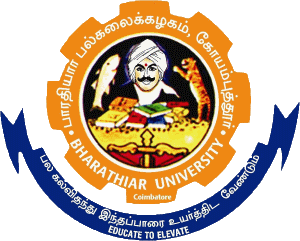 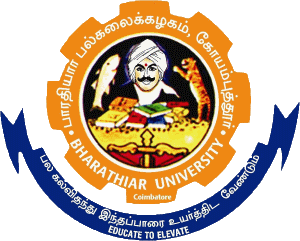 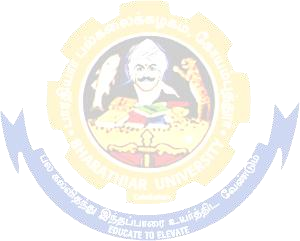 BHARATHIAR UNIVERSITY : : COIMBATORE 641 046B. Sc. Garment Designing & Production - Curriculum(For the students admitted during the academic year 2020 – 21 onwards)SCHEME OF EXAMINATION-Revised for Naan mudhalvanNote:@ No University Examinations. Only Continuous Internal Assessment (CIA) #	No Continuous Internal Assessment (CIA). Only University Examinations.* For Project Work 80% Marks and Viva Voce 20% MarkAdditional Credit CourseEarning Additional credit course is not mandatory for Programme Completion. Prescribed courses under UGC – SWAYAM/ MOOCS/ NPTEL will be available for the affiliated colleges, as an optional.B. Sc. Garment Designing & ProductionSyllabus(With effect from 2020 -2021)Program Code: 26N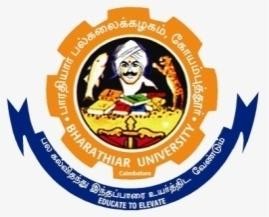 Bharathiar University(A State University, Accredited with “A“ Grade by NAAC and 13th Rank among Indian Universities by MHRD-NIRF) Coimbatore 641 046, INDIAProgram Educational Objectives (PEOs)Program Educational Objectives (PEOs)The B. Sc. Garment Designing & Production program describe accomplishments thatgraduates are expected to attain within five to seven years after graduationThe B. Sc. Garment Designing & Production program describe accomplishments thatgraduates are expected to attain within five to seven years after graduationPEO1Garment Designing Ethos: To bring the conceptual and methodological approaches of Garment Designing to bear on the challenges they take on,abstracting design elements, recognizing sources of uncertainty, and applying appropriate models, techniques and evaluations to develop their products.PEO2Application of Production Skill: To provide the students with a solid foundation in Production, Planning and Industrial Engineering principle required to developproblem solving ability and give effective solution to the garment industry.PEO3Diversification: To promote   among   student   graduates   the   ability   to   gainmultidisciplinary knowledge through projects and industrial training, leading to a sustainable competitive edge in R&D and meeting societal needs.PEO4Projects: To implant group work and team management skills with clearcoordination, promote knowledge transfer and deliver a varied complex projects.PEO5Teamwork: To prepare the graduates for a successful career with effective communication skills, teamwork skills and work with values that meet thediversified needs of industry, academia and research.PEO6Self Learning: To develop self-learning ability of graduate by inculcating theattitude about continuous learn, innovate and contribute to creation of new ideas for the benefit of the society at large.PEO7Entrepreneurs:	To encourage   the   graduate’s   qualities   of   leadership   fortechnology innovation and entrepreneurship.PEO8Ethics and Social Relevance: To sensitize students towards issues of social relevance, openness to other international cultures and to introduce them toprofessional ethics and practice.PEO9Versatility: To build up abilities and talents leading to creativity and productivity in fields and professions beyond the regular Garment Designing & Productioncurriculum.PEO10Performance Indicator: To achieve at least 85% of the graduates employed in careers such as Product development executives, Industrial Engineers, Production Executives, Sample Designers, Chief Executive Officers, Entrepreneurs’ in 5 to 7years time.Program Specific Outcomes (PSOs)Program Specific Outcomes (PSOs)After the successful completion of B.Sc. Garment Designing and Production program, thestudents are expected toAfter the successful completion of B.Sc. Garment Designing and Production program, thestudents are expected toPSO1Understand the organization and structure of the global textile/apparel complex.PSO2Understand the raw materials and their process which are required to make readyto wear apparels.PSO3Develop garment products for specific target markets to meet expectations for costand quality (materials, performance, and aesthetics).PSO4Evaluate the properties and performance of materials in garment products.PSO5Apply the creative design process both aesthetic and technical performance andevaluate outcomes.PSO6Apply technical knowledge and skills in pattern making, fit assessment, materialsselection, and assembly processes to meet customer demand.PSO7Analyze factors affecting human resource management issues, production planning, scheduling, and inventory control relative to business goals andprofessional development.PSO8Analyze the various production methods appropriate to products, quality, cost, andequipment.PSO9Apply technology and work measurement to increase productivity, decrease costs,and shorten delivery time.PSO10Study about the market assessment and consumer factors that influence apparel andtextile merchandising.Program Outcomes (POs)Program Outcomes (POs)On successful completion of the B.Sc. Garment Designing & Production programOn successful completion of the B.Sc. Garment Designing & Production programPO1To gain basic knowledge of various sector of textile industryPO2To attain thorough knowledge about the concepts involved such as materialselection, process etc in garment designing and production techniquesPO3To understand and applications of intellectual, trade and manufacturing conceptsfor apparel sector where and when it is requiredPO4Facilitates to Identify, formulate and analyze the complex situations to arrive acceptable solutions by applying domain specific knowledge, acquired through theprogramme.PO5Understand the impact of the professional solutions in societal and environmentalcontexts,	and	demonstrate	the	knowledge	of,	and	need	for	sustainable development.PO6Commit to professional ethics and responsibilities in the associated disciplines.PO7Acquire various technical skills relevant to the programme.PO8Function effectively as an individual or as a member or leader in teams and inmultidisciplinary settings.Course CodeTitle of the CourseCreditsHoursHoursDurationDurationMaximum MarksMaximum MarksMaximum MarksCourse CodeTitle of the CourseCreditsTheoryPracticalDurationDurationCIAESETotalFIRST SEMESTERFIRST SEMESTERFIRST SEMESTERFIRST SEMESTERFIRST SEMESTERFIRST SEMESTERFIRST SEMESTERFIRST SEMESTERFIRST SEMESTERFIRST SEMESTER11T/F/H/MLanguage I46-33257510012EEnglish I46-33257510013ACore Paper I - Basic TextileStudies34-3320557513BCore Paper II - Fashion DesignConcept and Methodology34-3320557513PCore Practical I - Fashion and ArtDesign4-43340601001APAllied Practical - I ComputerApplication4-43340601001FAEnvironmental Studies #22-33-5050TotalTotal243030--170430600SECOND SEMESTERSECOND SEMESTERSECOND SEMESTERSECOND SEMESTERSECOND SEMESTERSECOND SEMESTERSECOND SEMESTERSECOND SEMESTERSECOND SEMESTERSECOND SEMESTER21T/F/H/MLanguage II46-33257510022EEnglish II46-33257510023ACore Paper III - Woven FabricManufacturing Studies34-3320557523BCore Paper IV - ApparelManufacturing Technology I34-3320557523PCore Practical II - Woven FabricAnalysis & Textile CAD4-43340601002APAllied practical II - Basic ApparelProduction4-43340601002FBValue Education – Human Rights#22-33-5050TotalTotal243030--170430600THIRD SEMESTERTHIRD SEMESTERTHIRD SEMESTERTHIRD SEMESTERTHIRD SEMESTERTHIRD SEMESTERTHIRD SEMESTERTHIRD SEMESTERTHIRD SEMESTERTHIRD SEMESTER33ACore Paper V - Textile ColorationTechniques34--320557533BCore Paper - VI - Knit FabricManufacturing Studies44--3257510033CCore Paper VII - ApparelManufacturing Technology II44--3257510033PCore Practical III - Pattern Makingand Grading of Knits4-66340601003APAllied Practical III - Knit fabricanalysis4-66340601003ZPSkill Based Subject I- TextileColoration Techniques3-433045753FA/B/ C/DTamil@ / Advanced Tamil # (OR) Non-major elective-I (Yoga for Human Excellence)# / Women’sRights#/Constitution of India#22-3-5050TotalTotal243030-180420600FOURTH SEMESTERFOURTH SEMESTERFOURTH SEMESTERFOURTH SEMESTERFOURTH SEMESTERFOURTH SEMESTERFOURTH SEMESTERFOURTH SEMESTERFOURTH SEMESTER43ACore Paper VIII - Apparel Merchandising and TradeDocumentation34-320557543BCore Paper IX - Apparel Testingand Quality control45-3257510043CCore Paper X - Apparel costingTechniques44-3257510043PCore Practical IV - GarmentConstruction Knits4-5340601004APAllied Practical IV - ApparelTesting and Quality Control4-5340601004ZPSkill Based Subject II - ComputerAided Pattern Designing3-533045754FA/B/ CTamil@/Advanced Tamil # (OR) Non-major elective -II (GeneralAwareness #)22-3-5050TotalTotal243030-180420600FIFTH SEMESTERFIFTH SEMESTERFIFTH SEMESTERFIFTH SEMESTERFIFTH SEMESTERFIFTH SEMESTERFIFTH SEMESTERFIFTH SEMESTERFIFTH SEMESTER53ACore Paper XI - Apparel IndustrialEngineering –I35-320557553BCore Paper XII - Total QualityManagement34-320557553CCore Paper XIII - Technical Textileand Functional Apparel34-320557553PCore Practical V - Computer AidedFashion Art4-6340601005EP/Q/RElective Paper I4-6340601005ZPSkill Based Subject III - DesignProcess and Product development I3-5330457557VInternship Viva Voce #2-----50TotalTotal223030-170330550SIXTH SEMESTERSIXTH SEMESTERSIXTH SEMESTERSIXTH SEMESTERSIXTH SEMESTERSIXTH SEMESTERSIXTH SEMESTERSIXTH SEMESTERSIXTH SEMESTER63ACore Paper XIV - ApparelIndustrial Engineering –II36-320557563BCore Paper XV – ERP34-320557563CCore Paper XVI - Entrepreneurship and SmallBusiness Development34-32055756EP/Q/RElective Paper II4-6340601006EA/B/CElective Paper III45-325751006ZPSkill Based Subject IV - Projectand Viva Voce*3-53-757567VExtension Activities @2---50-50Naan Mudhalvan skill course-Employability readiness-Naandi/Unnati/Quest/Izapy/IBMSkillsBuilt -------TotalTotal223030-175375550Grand TotalGrand Total140-----3500UGC – SWAYAM / MOOCS / NPTEL Additional Credit ( Optional )UGC – SWAYAM / MOOCS / NPTEL Additional Credit ( Optional )UGC – SWAYAM / MOOCS / NPTEL Additional Credit ( Optional )UGC – SWAYAM / MOOCS / NPTEL Additional Credit ( Optional )UGC – SWAYAM / MOOCS / NPTEL Additional Credit ( Optional )UGC – SWAYAM / MOOCS / NPTEL Additional Credit ( Optional )UGC – SWAYAM / MOOCS / NPTEL Additional Credit ( Optional )UGC – SWAYAM / MOOCS / NPTEL Additional Credit ( Optional )UGC – SWAYAM / MOOCS / NPTEL Additional Credit ( Optional )List of Elective papers (Colleges can choose any one of the paper as Electives)List of Elective papers (Colleges can choose any one of the paper as Electives)List of Elective papers (Colleges can choose any one of the paper as Electives)List of Elective papers (Colleges can choose any one of the paper as Electives)Elective –IA5EPPattern Making and Garment Construction of WovenElective –IB5EQDrapingElective –IC5ERSurface OrnamentationElective –IIA6EPDesign Process and Product Development IIElective –IIB6EQAdvanced Fashion IllustrationElective –IIC6ERAdvanced CADElective –IIIA6EAFashion MerchandisingElective –IIIB6EBApparel RetailingElective –IIIC6ECBrand ManagementCourse codeCourse code13ABASIC TEXTILE STUDIESLTTPCCCoreCoreCorePaper I-33-33Pre-requisitePre-requisitePre-requisiteBasic science knowledgeSyllabus VersionSyllabus VersionSyllabus Version2020-20212020-20212020-2021Course Objectives:Course Objectives:Course Objectives:Course Objectives:Course Objectives:Course Objectives:Course Objectives:Course Objectives:Course Objectives:Course Objectives:The main objectives of this course are to:Impart the knowledge of fibers, and their sources.Help the students to understand the identification and properties of fibers.Provide students with the knowledge of yarn manufacturing and their properties.The main objectives of this course are to:Impart the knowledge of fibers, and their sources.Help the students to understand the identification and properties of fibers.Provide students with the knowledge of yarn manufacturing and their properties.The main objectives of this course are to:Impart the knowledge of fibers, and their sources.Help the students to understand the identification and properties of fibers.Provide students with the knowledge of yarn manufacturing and their properties.The main objectives of this course are to:Impart the knowledge of fibers, and their sources.Help the students to understand the identification and properties of fibers.Provide students with the knowledge of yarn manufacturing and their properties.The main objectives of this course are to:Impart the knowledge of fibers, and their sources.Help the students to understand the identification and properties of fibers.Provide students with the knowledge of yarn manufacturing and their properties.The main objectives of this course are to:Impart the knowledge of fibers, and their sources.Help the students to understand the identification and properties of fibers.Provide students with the knowledge of yarn manufacturing and their properties.The main objectives of this course are to:Impart the knowledge of fibers, and their sources.Help the students to understand the identification and properties of fibers.Provide students with the knowledge of yarn manufacturing and their properties.The main objectives of this course are to:Impart the knowledge of fibers, and their sources.Help the students to understand the identification and properties of fibers.Provide students with the knowledge of yarn manufacturing and their properties.The main objectives of this course are to:Impart the knowledge of fibers, and their sources.Help the students to understand the identification and properties of fibers.Provide students with the knowledge of yarn manufacturing and their properties.The main objectives of this course are to:Impart the knowledge of fibers, and their sources.Help the students to understand the identification and properties of fibers.Provide students with the knowledge of yarn manufacturing and their properties.Expected Course Outcomes:Expected Course Outcomes:Expected Course Outcomes:Expected Course Outcomes:Expected Course Outcomes:Expected Course Outcomes:Expected Course Outcomes:Expected Course Outcomes:Expected Course Outcomes:Expected Course Outcomes:On the successful completion of the course, student will be able to:On the successful completion of the course, student will be able to:On the successful completion of the course, student will be able to:On the successful completion of the course, student will be able to:On the successful completion of the course, student will be able to:On the successful completion of the course, student will be able to:On the successful completion of the course, student will be able to:On the successful completion of the course, student will be able to:On the successful completion of the course, student will be able to:On the successful completion of the course, student will be able to:CO1Understand the knowledge about textile fibers and their manufacturing processUnderstand the knowledge about textile fibers and their manufacturing processUnderstand the knowledge about textile fibers and their manufacturing processUnderstand the knowledge about textile fibers and their manufacturing processUnderstand the knowledge about textile fibers and their manufacturing processUnderstand the knowledge about textile fibers and their manufacturing processUnderstand the knowledge about textile fibers and their manufacturing processUnderstand the knowledge about textile fibers and their manufacturing processK2CO 2Understand about the textile yarn and its manufacturing processUnderstand about the textile yarn and its manufacturing processUnderstand about the textile yarn and its manufacturing processUnderstand about the textile yarn and its manufacturing processUnderstand about the textile yarn and its manufacturing processUnderstand about the textile yarn and its manufacturing processUnderstand about the textile yarn and its manufacturing processUnderstand about the textile yarn and its manufacturing processK2CO 3Apply the domain knowledge to identify the textile fibers and yarnApply the domain knowledge to identify the textile fibers and yarnApply the domain knowledge to identify the textile fibers and yarnApply the domain knowledge to identify the textile fibers and yarnApply the domain knowledge to identify the textile fibers and yarnApply the domain knowledge to identify the textile fibers and yarnApply the domain knowledge to identify the textile fibers and yarnApply the domain knowledge to identify the textile fibers and yarnK3CO 4Analyze the various structural properties of textile fibersAnalyze the various structural properties of textile fibersAnalyze the various structural properties of textile fibersAnalyze the various structural properties of textile fibersAnalyze the various structural properties of textile fibersAnalyze the various structural properties of textile fibersAnalyze the various structural properties of textile fibersAnalyze the various structural properties of textile fibersK4CO 5Evaluate the quality of fibers and yarnEvaluate the quality of fibers and yarnEvaluate the quality of fibers and yarnEvaluate the quality of fibers and yarnEvaluate the quality of fibers and yarnEvaluate the quality of fibers and yarnEvaluate the quality of fibers and yarnEvaluate the quality of fibers and yarnK5K1 - Remember; K2 - Understand; K3 - Apply; K4 - Analyze; K5 - Evaluate; K6 – CreateK1 - Remember; K2 - Understand; K3 - Apply; K4 - Analyze; K5 - Evaluate; K6 – CreateK1 - Remember; K2 - Understand; K3 - Apply; K4 - Analyze; K5 - Evaluate; K6 – CreateK1 - Remember; K2 - Understand; K3 - Apply; K4 - Analyze; K5 - Evaluate; K6 – CreateK1 - Remember; K2 - Understand; K3 - Apply; K4 - Analyze; K5 - Evaluate; K6 – CreateK1 - Remember; K2 - Understand; K3 - Apply; K4 - Analyze; K5 - Evaluate; K6 – CreateK1 - Remember; K2 - Understand; K3 - Apply; K4 - Analyze; K5 - Evaluate; K6 – CreateK1 - Remember; K2 - Understand; K3 - Apply; K4 - Analyze; K5 - Evaluate; K6 – CreateK1 - Remember; K2 - Understand; K3 - Apply; K4 - Analyze; K5 - Evaluate; K6 – CreateK1 - Remember; K2 - Understand; K3 - Apply; K4 - Analyze; K5 - Evaluate; K6 – CreateUnit:1Unit:1Textile Fibers – Cellulose FibersTextile Fibers – Cellulose FibersTextile Fibers – Cellulose FibersTextile Fibers – Cellulose Fibers12 hours12 hours12 hours12 hoursTextile fibers: Classification – General properties – Identification of textile fibers - Polymer – Terminologies – Polymerization types - Types of polymers – Methods of filament spinning.Cotton: Grading of cotton - Properties of cotton fiber - Production, morphological structure end uses. Jute: Introduction - Production Process - Properties - End uses. Flax: Introduction Production Process –Properties - End uses.Textile fibers: Classification – General properties – Identification of textile fibers - Polymer – Terminologies – Polymerization types - Types of polymers – Methods of filament spinning.Cotton: Grading of cotton - Properties of cotton fiber - Production, morphological structure end uses. Jute: Introduction - Production Process - Properties - End uses. Flax: Introduction Production Process –Properties - End uses.Textile fibers: Classification – General properties – Identification of textile fibers - Polymer – Terminologies – Polymerization types - Types of polymers – Methods of filament spinning.Cotton: Grading of cotton - Properties of cotton fiber - Production, morphological structure end uses. Jute: Introduction - Production Process - Properties - End uses. Flax: Introduction Production Process –Properties - End uses.Textile fibers: Classification – General properties – Identification of textile fibers - Polymer – Terminologies – Polymerization types - Types of polymers – Methods of filament spinning.Cotton: Grading of cotton - Properties of cotton fiber - Production, morphological structure end uses. Jute: Introduction - Production Process - Properties - End uses. Flax: Introduction Production Process –Properties - End uses.Textile fibers: Classification – General properties – Identification of textile fibers - Polymer – Terminologies – Polymerization types - Types of polymers – Methods of filament spinning.Cotton: Grading of cotton - Properties of cotton fiber - Production, morphological structure end uses. Jute: Introduction - Production Process - Properties - End uses. Flax: Introduction Production Process –Properties - End uses.Textile fibers: Classification – General properties – Identification of textile fibers - Polymer – Terminologies – Polymerization types - Types of polymers – Methods of filament spinning.Cotton: Grading of cotton - Properties of cotton fiber - Production, morphological structure end uses. Jute: Introduction - Production Process - Properties - End uses. Flax: Introduction Production Process –Properties - End uses.Textile fibers: Classification – General properties – Identification of textile fibers - Polymer – Terminologies – Polymerization types - Types of polymers – Methods of filament spinning.Cotton: Grading of cotton - Properties of cotton fiber - Production, morphological structure end uses. Jute: Introduction - Production Process - Properties - End uses. Flax: Introduction Production Process –Properties - End uses.Textile fibers: Classification – General properties – Identification of textile fibers - Polymer – Terminologies – Polymerization types - Types of polymers – Methods of filament spinning.Cotton: Grading of cotton - Properties of cotton fiber - Production, morphological structure end uses. Jute: Introduction - Production Process - Properties - End uses. Flax: Introduction Production Process –Properties - End uses.Textile fibers: Classification – General properties – Identification of textile fibers - Polymer – Terminologies – Polymerization types - Types of polymers – Methods of filament spinning.Cotton: Grading of cotton - Properties of cotton fiber - Production, morphological structure end uses. Jute: Introduction - Production Process - Properties - End uses. Flax: Introduction Production Process –Properties - End uses.Textile fibers: Classification – General properties – Identification of textile fibers - Polymer – Terminologies – Polymerization types - Types of polymers – Methods of filament spinning.Cotton: Grading of cotton - Properties of cotton fiber - Production, morphological structure end uses. Jute: Introduction - Production Process - Properties - End uses. Flax: Introduction Production Process –Properties - End uses.Unit:2Unit:2Natural Protein FibersNatural Protein FibersNatural Protein FibersNatural Protein Fibers12 hours12 hours12 hours12 hoursWool: Producing countries - Grading - Fiber morphology – Chemical structure & composition- Properties - End Uses – Study of Woolen and Worsted Yarns - Brief study on specialty hair fibers and uses.Silk: Producing countries – production of silk fiber. Chemical composition – Properties - End uses. . Brief study on wild silk varieties.Wool: Producing countries - Grading - Fiber morphology – Chemical structure & composition- Properties - End Uses – Study of Woolen and Worsted Yarns - Brief study on specialty hair fibers and uses.Silk: Producing countries – production of silk fiber. Chemical composition – Properties - End uses. . Brief study on wild silk varieties.Wool: Producing countries - Grading - Fiber morphology – Chemical structure & composition- Properties - End Uses – Study of Woolen and Worsted Yarns - Brief study on specialty hair fibers and uses.Silk: Producing countries – production of silk fiber. Chemical composition – Properties - End uses. . Brief study on wild silk varieties.Wool: Producing countries - Grading - Fiber morphology – Chemical structure & composition- Properties - End Uses – Study of Woolen and Worsted Yarns - Brief study on specialty hair fibers and uses.Silk: Producing countries – production of silk fiber. Chemical composition – Properties - End uses. . Brief study on wild silk varieties.Wool: Producing countries - Grading - Fiber morphology – Chemical structure & composition- Properties - End Uses – Study of Woolen and Worsted Yarns - Brief study on specialty hair fibers and uses.Silk: Producing countries – production of silk fiber. Chemical composition – Properties - End uses. . Brief study on wild silk varieties.Wool: Producing countries - Grading - Fiber morphology – Chemical structure & composition- Properties - End Uses – Study of Woolen and Worsted Yarns - Brief study on specialty hair fibers and uses.Silk: Producing countries – production of silk fiber. Chemical composition – Properties - End uses. . Brief study on wild silk varieties.Wool: Producing countries - Grading - Fiber morphology – Chemical structure & composition- Properties - End Uses – Study of Woolen and Worsted Yarns - Brief study on specialty hair fibers and uses.Silk: Producing countries – production of silk fiber. Chemical composition – Properties - End uses. . Brief study on wild silk varieties.Wool: Producing countries - Grading - Fiber morphology – Chemical structure & composition- Properties - End Uses – Study of Woolen and Worsted Yarns - Brief study on specialty hair fibers and uses.Silk: Producing countries – production of silk fiber. Chemical composition – Properties - End uses. . Brief study on wild silk varieties.Wool: Producing countries - Grading - Fiber morphology – Chemical structure & composition- Properties - End Uses – Study of Woolen and Worsted Yarns - Brief study on specialty hair fibers and uses.Silk: Producing countries – production of silk fiber. Chemical composition – Properties - End uses. . Brief study on wild silk varieties.Wool: Producing countries - Grading - Fiber morphology – Chemical structure & composition- Properties - End Uses – Study of Woolen and Worsted Yarns - Brief study on specialty hair fibers and uses.Silk: Producing countries – production of silk fiber. Chemical composition – Properties - End uses. . Brief study on wild silk varieties.Unit:3Unit:3Man Made FibersMan Made FibersMan Made Fibers12 hours12 hours12 hours12 hours12 hoursIntroduction – Rayon fibers -Manufacturing sequence of viscose fiber - Viscose fiber properties - Introduction of Modal, Llyocell & Bamboo fibers and uses. Manufacturing &Properties of Polyester, Nylon, Acrylic and Spandex fibers.Introduction – Rayon fibers -Manufacturing sequence of viscose fiber - Viscose fiber properties - Introduction of Modal, Llyocell & Bamboo fibers and uses. Manufacturing &Properties of Polyester, Nylon, Acrylic and Spandex fibers.Introduction – Rayon fibers -Manufacturing sequence of viscose fiber - Viscose fiber properties - Introduction of Modal, Llyocell & Bamboo fibers and uses. Manufacturing &Properties of Polyester, Nylon, Acrylic and Spandex fibers.Introduction – Rayon fibers -Manufacturing sequence of viscose fiber - Viscose fiber properties - Introduction of Modal, Llyocell & Bamboo fibers and uses. Manufacturing &Properties of Polyester, Nylon, Acrylic and Spandex fibers.Introduction – Rayon fibers -Manufacturing sequence of viscose fiber - Viscose fiber properties - Introduction of Modal, Llyocell & Bamboo fibers and uses. Manufacturing &Properties of Polyester, Nylon, Acrylic and Spandex fibers.Introduction – Rayon fibers -Manufacturing sequence of viscose fiber - Viscose fiber properties - Introduction of Modal, Llyocell & Bamboo fibers and uses. Manufacturing &Properties of Polyester, Nylon, Acrylic and Spandex fibers.Introduction – Rayon fibers -Manufacturing sequence of viscose fiber - Viscose fiber properties - Introduction of Modal, Llyocell & Bamboo fibers and uses. Manufacturing &Properties of Polyester, Nylon, Acrylic and Spandex fibers.Introduction – Rayon fibers -Manufacturing sequence of viscose fiber - Viscose fiber properties - Introduction of Modal, Llyocell & Bamboo fibers and uses. Manufacturing &Properties of Polyester, Nylon, Acrylic and Spandex fibers.Introduction – Rayon fibers -Manufacturing sequence of viscose fiber - Viscose fiber properties - Introduction of Modal, Llyocell & Bamboo fibers and uses. Manufacturing &Properties of Polyester, Nylon, Acrylic and Spandex fibers.Introduction – Rayon fibers -Manufacturing sequence of viscose fiber - Viscose fiber properties - Introduction of Modal, Llyocell & Bamboo fibers and uses. Manufacturing &Properties of Polyester, Nylon, Acrylic and Spandex fibers.Unit:4Unit:4Yarn manufacturingYarn manufacturingYarn manufacturing12 hours12 hours12 hours12 hours12 hoursIntroduction to yarn classification – Staple spinning systems – Production sequence for cotton yarn – Comparison of carded and combed yarn – Yarn winding – Study of yarn qualityparameters – Various yarn package defects – yarn numbering.Introduction to yarn classification – Staple spinning systems – Production sequence for cotton yarn – Comparison of carded and combed yarn – Yarn winding – Study of yarn qualityparameters – Various yarn package defects – yarn numbering.Introduction to yarn classification – Staple spinning systems – Production sequence for cotton yarn – Comparison of carded and combed yarn – Yarn winding – Study of yarn qualityparameters – Various yarn package defects – yarn numbering.Introduction to yarn classification – Staple spinning systems – Production sequence for cotton yarn – Comparison of carded and combed yarn – Yarn winding – Study of yarn qualityparameters – Various yarn package defects – yarn numbering.Introduction to yarn classification – Staple spinning systems – Production sequence for cotton yarn – Comparison of carded and combed yarn – Yarn winding – Study of yarn qualityparameters – Various yarn package defects – yarn numbering.Introduction to yarn classification – Staple spinning systems – Production sequence for cotton yarn – Comparison of carded and combed yarn – Yarn winding – Study of yarn qualityparameters – Various yarn package defects – yarn numbering.Introduction to yarn classification – Staple spinning systems – Production sequence for cotton yarn – Comparison of carded and combed yarn – Yarn winding – Study of yarn qualityparameters – Various yarn package defects – yarn numbering.Introduction to yarn classification – Staple spinning systems – Production sequence for cotton yarn – Comparison of carded and combed yarn – Yarn winding – Study of yarn qualityparameters – Various yarn package defects – yarn numbering.Introduction to yarn classification – Staple spinning systems – Production sequence for cotton yarn – Comparison of carded and combed yarn – Yarn winding – Study of yarn qualityparameters – Various yarn package defects – yarn numbering.Introduction to yarn classification – Staple spinning systems – Production sequence for cotton yarn – Comparison of carded and combed yarn – Yarn winding – Study of yarn qualityparameters – Various yarn package defects – yarn numbering.Unit:5Unit:5Latest Trends in Fibers and YarnLatest Trends in Fibers and YarnLatest Trends in Fibers and YarnLatest Trends in Fibers and Yarn12 hours12 hours12 hours12 hoursIntroduction to blended textile. Classification of Sewing threads & applications. Introduction to organic cotton & specialty natural fibers such as, banana, pineapple, spider Silk – Briefstudy about OE & Air jet spinning. Introduction to fibers and yarns used in technical textiles.Introduction to blended textile. Classification of Sewing threads & applications. Introduction to organic cotton & specialty natural fibers such as, banana, pineapple, spider Silk – Briefstudy about OE & Air jet spinning. Introduction to fibers and yarns used in technical textiles.Introduction to blended textile. Classification of Sewing threads & applications. Introduction to organic cotton & specialty natural fibers such as, banana, pineapple, spider Silk – Briefstudy about OE & Air jet spinning. Introduction to fibers and yarns used in technical textiles.Introduction to blended textile. Classification of Sewing threads & applications. Introduction to organic cotton & specialty natural fibers such as, banana, pineapple, spider Silk – Briefstudy about OE & Air jet spinning. Introduction to fibers and yarns used in technical textiles.Introduction to blended textile. Classification of Sewing threads & applications. Introduction to organic cotton & specialty natural fibers such as, banana, pineapple, spider Silk – Briefstudy about OE & Air jet spinning. Introduction to fibers and yarns used in technical textiles.Introduction to blended textile. Classification of Sewing threads & applications. Introduction to organic cotton & specialty natural fibers such as, banana, pineapple, spider Silk – Briefstudy about OE & Air jet spinning. Introduction to fibers and yarns used in technical textiles.Introduction to blended textile. Classification of Sewing threads & applications. Introduction to organic cotton & specialty natural fibers such as, banana, pineapple, spider Silk – Briefstudy about OE & Air jet spinning. Introduction to fibers and yarns used in technical textiles.Introduction to blended textile. Classification of Sewing threads & applications. Introduction to organic cotton & specialty natural fibers such as, banana, pineapple, spider Silk – Briefstudy about OE & Air jet spinning. Introduction to fibers and yarns used in technical textiles.Introduction to blended textile. Classification of Sewing threads & applications. Introduction to organic cotton & specialty natural fibers such as, banana, pineapple, spider Silk – Briefstudy about OE & Air jet spinning. Introduction to fibers and yarns used in technical textiles.Introduction to blended textile. Classification of Sewing threads & applications. Introduction to organic cotton & specialty natural fibers such as, banana, pineapple, spider Silk – Briefstudy about OE & Air jet spinning. Introduction to fibers and yarns used in technical textiles.Total Lecture hours60 -- hoursText Book(s)Text Book(s)Text Book(s)Text Book(s)1Hand book of textile fibers, J.Gordon Cook, Woodhead Publications, 1984.Hand book of textile fibers, J.Gordon Cook, Woodhead Publications, 1984.Hand book of textile fibers, J.Gordon Cook, Woodhead Publications, 1984.2The Technology of Short Staple Spinning, W. Klein, North Carolina State University,1987.The Technology of Short Staple Spinning, W. Klein, North Carolina State University,1987.The Technology of Short Staple Spinning, W. Klein, North Carolina State University,1987.3Manufactured Fiber Technology, V.B. Gupta & V.K. Kothari, Springer science &Business Media,1997.Manufactured Fiber Technology, V.B. Gupta & V.K. Kothari, Springer science &Business Media,1997.Manufactured Fiber Technology, V.B. Gupta & V.K. Kothari, Springer science &Business Media,1997.Reference BooksReference BooksReference BooksReference Books1Physical Properties of	Textile Fibres, W.E. Morton & J.W.S. Hearle, WoodheadPublications, 2008.Physical Properties of	Textile Fibres, W.E. Morton & J.W.S. Hearle, WoodheadPublications, 2008.Physical Properties of	Textile Fibres, W.E. Morton & J.W.S. Hearle, WoodheadPublications, 2008.2New Spinning Technology, W.Klien, Textile Institute, 1993.New Spinning Technology, W.Klien, Textile Institute, 1993.New Spinning Technology, W.Klien, Textile Institute, 1993.Related Online Contents(MOOC,SWAYAM,NPTEL,Websites etc)Related Online Contents(MOOC,SWAYAM,NPTEL,Websites etc)Related Online Contents(MOOC,SWAYAM,NPTEL,Websites etc)Related Online Contents(MOOC,SWAYAM,NPTEL,Websites etc)https://nptel.ac.in/courses/116/102/116102026/https://nptel.ac.in/courses/116/102/116102026/https://nptel.ac.in/courses/116/102/116102026/https://nptel.ac.in/courses/116/102/116102026/https://onlinecourses.swayam2.ac.in/cec19_te01/previewhttps://onlinecourses.swayam2.ac.in/cec19_te01/previewhttps://onlinecourses.swayam2.ac.in/cec19_te01/previewhttps://onlinecourses.swayam2.ac.in/cec19_te01/previewCourse Designed By: P.MuruganCourse Designed By: P.MuruganCourse Designed By: P.MuruganCourse Designed By: P.MuruganMapping with Programme OutcomesMapping with Programme OutcomesMapping with Programme OutcomesMapping with Programme OutcomesMapping with Programme OutcomesMapping with Programme OutcomesMapping with Programme OutcomesMapping with Programme OutcomesMapping with Programme OutcomesCOsPO1PO2PO3PO4PO5PO6PO7PO8CO1SSMMSMMSCO2SSMMSMMSCO3SSSSSMSSCO4SSSSMMSSCO5SSSSSMSSCourse codeCourse code13BFASHION DESIGN CONCEPT &METHODOLOGYLTTPPCCCoreCoreCorePaper II-33--33Pre-requisitePre-requisitePre-requisiteBasic	Knowledge	in   fashion	anddesignsSyllabus VersionSyllabus VersionSyllabus VersionSyllabus Version2020-20212020-20212020-2021Course Objectives:Course Objectives:Course Objectives:Course Objectives:Course Objectives:Course Objectives:Course Objectives:Course Objectives:Course Objectives:Course Objectives:Course Objectives:The main objectives of this course are to:Impart the knowledge of fashion and their concept of evolution.Help the students to understand the principle and elements of design.Provide students with the knowledge of design development according to the fashion trends.The main objectives of this course are to:Impart the knowledge of fashion and their concept of evolution.Help the students to understand the principle and elements of design.Provide students with the knowledge of design development according to the fashion trends.The main objectives of this course are to:Impart the knowledge of fashion and their concept of evolution.Help the students to understand the principle and elements of design.Provide students with the knowledge of design development according to the fashion trends.The main objectives of this course are to:Impart the knowledge of fashion and their concept of evolution.Help the students to understand the principle and elements of design.Provide students with the knowledge of design development according to the fashion trends.The main objectives of this course are to:Impart the knowledge of fashion and their concept of evolution.Help the students to understand the principle and elements of design.Provide students with the knowledge of design development according to the fashion trends.The main objectives of this course are to:Impart the knowledge of fashion and their concept of evolution.Help the students to understand the principle and elements of design.Provide students with the knowledge of design development according to the fashion trends.The main objectives of this course are to:Impart the knowledge of fashion and their concept of evolution.Help the students to understand the principle and elements of design.Provide students with the knowledge of design development according to the fashion trends.The main objectives of this course are to:Impart the knowledge of fashion and their concept of evolution.Help the students to understand the principle and elements of design.Provide students with the knowledge of design development according to the fashion trends.The main objectives of this course are to:Impart the knowledge of fashion and their concept of evolution.Help the students to understand the principle and elements of design.Provide students with the knowledge of design development according to the fashion trends.The main objectives of this course are to:Impart the knowledge of fashion and their concept of evolution.Help the students to understand the principle and elements of design.Provide students with the knowledge of design development according to the fashion trends.The main objectives of this course are to:Impart the knowledge of fashion and their concept of evolution.Help the students to understand the principle and elements of design.Provide students with the knowledge of design development according to the fashion trends.Expected Course Outcomes:Expected Course Outcomes:Expected Course Outcomes:Expected Course Outcomes:Expected Course Outcomes:Expected Course Outcomes:Expected Course Outcomes:Expected Course Outcomes:Expected Course Outcomes:Expected Course Outcomes:Expected Course Outcomes:On the successful completion of the course, student will be able to:On the successful completion of the course, student will be able to:On the successful completion of the course, student will be able to:On the successful completion of the course, student will be able to:On the successful completion of the course, student will be able to:On the successful completion of the course, student will be able to:On the successful completion of the course, student will be able to:On the successful completion of the course, student will be able to:On the successful completion of the course, student will be able to:On the successful completion of the course, student will be able to:On the successful completion of the course, student will be able to:CO1Understand about the fashion, design and its evolutionUnderstand about the fashion, design and its evolutionUnderstand about the fashion, design and its evolutionUnderstand about the fashion, design and its evolutionUnderstand about the fashion, design and its evolutionUnderstand about the fashion, design and its evolutionUnderstand about the fashion, design and its evolutionUnderstand about the fashion, design and its evolutionUnderstand about the fashion, design and its evolutionK2CO 2Understand about elements and principles of design applicable for fashionproduct manufacturingUnderstand about elements and principles of design applicable for fashionproduct manufacturingUnderstand about elements and principles of design applicable for fashionproduct manufacturingUnderstand about elements and principles of design applicable for fashionproduct manufacturingUnderstand about elements and principles of design applicable for fashionproduct manufacturingUnderstand about elements and principles of design applicable for fashionproduct manufacturingUnderstand about elements and principles of design applicable for fashionproduct manufacturingUnderstand about elements and principles of design applicable for fashionproduct manufacturingUnderstand about elements and principles of design applicable for fashionproduct manufacturingK3CO 3Analyze about the various facts to identify the fashion trendsAnalyze about the various facts to identify the fashion trendsAnalyze about the various facts to identify the fashion trendsAnalyze about the various facts to identify the fashion trendsAnalyze about the various facts to identify the fashion trendsAnalyze about the various facts to identify the fashion trendsAnalyze about the various facts to identify the fashion trendsAnalyze about the various facts to identify the fashion trendsAnalyze about the various facts to identify the fashion trendsK4CO 4Apply the domain knowledge to develop design conceptsApply the domain knowledge to develop design conceptsApply the domain knowledge to develop design conceptsApply the domain knowledge to develop design conceptsApply the domain knowledge to develop design conceptsApply the domain knowledge to develop design conceptsApply the domain knowledge to develop design conceptsApply the domain knowledge to develop design conceptsApply the domain knowledge to develop design conceptsK3CO 5Apply the domain knowledge to develop samples using available materialsApply the domain knowledge to develop samples using available materialsApply the domain knowledge to develop samples using available materialsApply the domain knowledge to develop samples using available materialsApply the domain knowledge to develop samples using available materialsApply the domain knowledge to develop samples using available materialsApply the domain knowledge to develop samples using available materialsApply the domain knowledge to develop samples using available materialsApply the domain knowledge to develop samples using available materialsK3K1 - Remember; K2 - Understand; K3 - Apply; K4 - Analyze; K5 - Evaluate; K6 – CreateK1 - Remember; K2 - Understand; K3 - Apply; K4 - Analyze; K5 - Evaluate; K6 – CreateK1 - Remember; K2 - Understand; K3 - Apply; K4 - Analyze; K5 - Evaluate; K6 – CreateK1 - Remember; K2 - Understand; K3 - Apply; K4 - Analyze; K5 - Evaluate; K6 – CreateK1 - Remember; K2 - Understand; K3 - Apply; K4 - Analyze; K5 - Evaluate; K6 – CreateK1 - Remember; K2 - Understand; K3 - Apply; K4 - Analyze; K5 - Evaluate; K6 – CreateK1 - Remember; K2 - Understand; K3 - Apply; K4 - Analyze; K5 - Evaluate; K6 – CreateK1 - Remember; K2 - Understand; K3 - Apply; K4 - Analyze; K5 - Evaluate; K6 – CreateK1 - Remember; K2 - Understand; K3 - Apply; K4 - Analyze; K5 - Evaluate; K6 – CreateK1 - Remember; K2 - Understand; K3 - Apply; K4 - Analyze; K5 - Evaluate; K6 – CreateK1 - Remember; K2 - Understand; K3 - Apply; K4 - Analyze; K5 - Evaluate; K6 – CreateUnit:1Unit:1Introduction to FashionIntroduction to FashionIntroduction to FashionIntroduction to FashionIntroduction to Fashion12 hours12 hours12 hours12 hoursFashion Definition – Fashion terminologies – Classification of fashion – Fashion cycle – Factors influencing in fashion – Role and responsibilities of a fashion designers – Types offashion designers.Fashion Definition – Fashion terminologies – Classification of fashion – Fashion cycle – Factors influencing in fashion – Role and responsibilities of a fashion designers – Types offashion designers.Fashion Definition – Fashion terminologies – Classification of fashion – Fashion cycle – Factors influencing in fashion – Role and responsibilities of a fashion designers – Types offashion designers.Fashion Definition – Fashion terminologies – Classification of fashion – Fashion cycle – Factors influencing in fashion – Role and responsibilities of a fashion designers – Types offashion designers.Fashion Definition – Fashion terminologies – Classification of fashion – Fashion cycle – Factors influencing in fashion – Role and responsibilities of a fashion designers – Types offashion designers.Fashion Definition – Fashion terminologies – Classification of fashion – Fashion cycle – Factors influencing in fashion – Role and responsibilities of a fashion designers – Types offashion designers.Fashion Definition – Fashion terminologies – Classification of fashion – Fashion cycle – Factors influencing in fashion – Role and responsibilities of a fashion designers – Types offashion designers.Fashion Definition – Fashion terminologies – Classification of fashion – Fashion cycle – Factors influencing in fashion – Role and responsibilities of a fashion designers – Types offashion designers.Fashion Definition – Fashion terminologies – Classification of fashion – Fashion cycle – Factors influencing in fashion – Role and responsibilities of a fashion designers – Types offashion designers.Fashion Definition – Fashion terminologies – Classification of fashion – Fashion cycle – Factors influencing in fashion – Role and responsibilities of a fashion designers – Types offashion designers.Fashion Definition – Fashion terminologies – Classification of fashion – Fashion cycle – Factors influencing in fashion – Role and responsibilities of a fashion designers – Types offashion designers.Unit:2Unit:2Elements of designElements of designElements of designElements of designElements of design12 hours12 hours12 hours12 hoursIntroduction to design – Types of design – Elements and their importance in a design – Line – Types – Application of line in a garment –Influence of line in various illusion - Shape – Types– Importance of shape in garment design – Texture – Determinants of texture – Effect of texture on color & physical proportionIntroduction to design – Types of design – Elements and their importance in a design – Line – Types – Application of line in a garment –Influence of line in various illusion - Shape – Types– Importance of shape in garment design – Texture – Determinants of texture – Effect of texture on color & physical proportionIntroduction to design – Types of design – Elements and their importance in a design – Line – Types – Application of line in a garment –Influence of line in various illusion - Shape – Types– Importance of shape in garment design – Texture – Determinants of texture – Effect of texture on color & physical proportionIntroduction to design – Types of design – Elements and their importance in a design – Line – Types – Application of line in a garment –Influence of line in various illusion - Shape – Types– Importance of shape in garment design – Texture – Determinants of texture – Effect of texture on color & physical proportionIntroduction to design – Types of design – Elements and their importance in a design – Line – Types – Application of line in a garment –Influence of line in various illusion - Shape – Types– Importance of shape in garment design – Texture – Determinants of texture – Effect of texture on color & physical proportionIntroduction to design – Types of design – Elements and their importance in a design – Line – Types – Application of line in a garment –Influence of line in various illusion - Shape – Types– Importance of shape in garment design – Texture – Determinants of texture – Effect of texture on color & physical proportionIntroduction to design – Types of design – Elements and their importance in a design – Line – Types – Application of line in a garment –Influence of line in various illusion - Shape – Types– Importance of shape in garment design – Texture – Determinants of texture – Effect of texture on color & physical proportionIntroduction to design – Types of design – Elements and their importance in a design – Line – Types – Application of line in a garment –Influence of line in various illusion - Shape – Types– Importance of shape in garment design – Texture – Determinants of texture – Effect of texture on color & physical proportionIntroduction to design – Types of design – Elements and their importance in a design – Line – Types – Application of line in a garment –Influence of line in various illusion - Shape – Types– Importance of shape in garment design – Texture – Determinants of texture – Effect of texture on color & physical proportionIntroduction to design – Types of design – Elements and their importance in a design – Line – Types – Application of line in a garment –Influence of line in various illusion - Shape – Types– Importance of shape in garment design – Texture – Determinants of texture – Effect of texture on color & physical proportionIntroduction to design – Types of design – Elements and their importance in a design – Line – Types – Application of line in a garment –Influence of line in various illusion - Shape – Types– Importance of shape in garment design – Texture – Determinants of texture – Effect of texture on color & physical proportionUnit:3Unit:3Color & Color theoryColor & Color theoryColor & Color theoryColor & Color theory12 hours12 hours12 hours12 hours12 hoursIntroduction to color theories – Dimensions of color – Color systems – Warm and cool colors– color schemes – Application of color in fashion design – Visual impact of color in a garment – Importance of color psychologyIntroduction to color theories – Dimensions of color – Color systems – Warm and cool colors– color schemes – Application of color in fashion design – Visual impact of color in a garment – Importance of color psychologyIntroduction to color theories – Dimensions of color – Color systems – Warm and cool colors– color schemes – Application of color in fashion design – Visual impact of color in a garment – Importance of color psychologyIntroduction to color theories – Dimensions of color – Color systems – Warm and cool colors– color schemes – Application of color in fashion design – Visual impact of color in a garment – Importance of color psychologyIntroduction to color theories – Dimensions of color – Color systems – Warm and cool colors– color schemes – Application of color in fashion design – Visual impact of color in a garment – Importance of color psychologyIntroduction to color theories – Dimensions of color – Color systems – Warm and cool colors– color schemes – Application of color in fashion design – Visual impact of color in a garment – Importance of color psychologyIntroduction to color theories – Dimensions of color – Color systems – Warm and cool colors– color schemes – Application of color in fashion design – Visual impact of color in a garment – Importance of color psychologyIntroduction to color theories – Dimensions of color – Color systems – Warm and cool colors– color schemes – Application of color in fashion design – Visual impact of color in a garment – Importance of color psychologyIntroduction to color theories – Dimensions of color – Color systems – Warm and cool colors– color schemes – Application of color in fashion design – Visual impact of color in a garment – Importance of color psychologyIntroduction to color theories – Dimensions of color – Color systems – Warm and cool colors– color schemes – Application of color in fashion design – Visual impact of color in a garment – Importance of color psychologyIntroduction to color theories – Dimensions of color – Color systems – Warm and cool colors– color schemes – Application of color in fashion design – Visual impact of color in a garment – Importance of color psychologyUnit:4Unit:4Principles of designPrinciples of designPrinciples of designPrinciples of design12 hours12 hours12 hours12 hours12 hoursImportance of principles of design in fashion – Balance and its types – Proportion and its application in garment design – Emphasis – Creating emphasis in a garment using various techniques – Harmony and its impact in garment design – Rhythm – Application of rhythm ingarment designImportance of principles of design in fashion – Balance and its types – Proportion and its application in garment design – Emphasis – Creating emphasis in a garment using various techniques – Harmony and its impact in garment design – Rhythm – Application of rhythm ingarment designImportance of principles of design in fashion – Balance and its types – Proportion and its application in garment design – Emphasis – Creating emphasis in a garment using various techniques – Harmony and its impact in garment design – Rhythm – Application of rhythm ingarment designImportance of principles of design in fashion – Balance and its types – Proportion and its application in garment design – Emphasis – Creating emphasis in a garment using various techniques – Harmony and its impact in garment design – Rhythm – Application of rhythm ingarment designImportance of principles of design in fashion – Balance and its types – Proportion and its application in garment design – Emphasis – Creating emphasis in a garment using various techniques – Harmony and its impact in garment design – Rhythm – Application of rhythm ingarment designImportance of principles of design in fashion – Balance and its types – Proportion and its application in garment design – Emphasis – Creating emphasis in a garment using various techniques – Harmony and its impact in garment design – Rhythm – Application of rhythm ingarment designImportance of principles of design in fashion – Balance and its types – Proportion and its application in garment design – Emphasis – Creating emphasis in a garment using various techniques – Harmony and its impact in garment design – Rhythm – Application of rhythm ingarment designImportance of principles of design in fashion – Balance and its types – Proportion and its application in garment design – Emphasis – Creating emphasis in a garment using various techniques – Harmony and its impact in garment design – Rhythm – Application of rhythm ingarment designImportance of principles of design in fashion – Balance and its types – Proportion and its application in garment design – Emphasis – Creating emphasis in a garment using various techniques – Harmony and its impact in garment design – Rhythm – Application of rhythm ingarment designImportance of principles of design in fashion – Balance and its types – Proportion and its application in garment design – Emphasis – Creating emphasis in a garment using various techniques – Harmony and its impact in garment design – Rhythm – Application of rhythm ingarment designImportance of principles of design in fashion – Balance and its types – Proportion and its application in garment design – Emphasis – Creating emphasis in a garment using various techniques – Harmony and its impact in garment design – Rhythm – Application of rhythm ingarment designUnit:5Unit:5Introduction to Fashion Style Details and VariousGarmentsIntroduction to Fashion Style Details and VariousGarmentsIntroduction to Fashion Style Details and VariousGarments12 hours12 hours12 hours12 hours12 hours12 hoursImportance of details in apparel design – Various types of neck, collar & sleeve – Differenttypes of waist & hem lines – Types of plackets, Pockets- Garments for men, women and kidsImportance of details in apparel design – Various types of neck, collar & sleeve – Differenttypes of waist & hem lines – Types of plackets, Pockets- Garments for men, women and kidsImportance of details in apparel design – Various types of neck, collar & sleeve – Differenttypes of waist & hem lines – Types of plackets, Pockets- Garments for men, women and kidsImportance of details in apparel design – Various types of neck, collar & sleeve – Differenttypes of waist & hem lines – Types of plackets, Pockets- Garments for men, women and kidsImportance of details in apparel design – Various types of neck, collar & sleeve – Differenttypes of waist & hem lines – Types of plackets, Pockets- Garments for men, women and kidsImportance of details in apparel design – Various types of neck, collar & sleeve – Differenttypes of waist & hem lines – Types of plackets, Pockets- Garments for men, women and kidsImportance of details in apparel design – Various types of neck, collar & sleeve – Differenttypes of waist & hem lines – Types of plackets, Pockets- Garments for men, women and kidsImportance of details in apparel design – Various types of neck, collar & sleeve – Differenttypes of waist & hem lines – Types of plackets, Pockets- Garments for men, women and kidsImportance of details in apparel design – Various types of neck, collar & sleeve – Differenttypes of waist & hem lines – Types of plackets, Pockets- Garments for men, women and kidsImportance of details in apparel design – Various types of neck, collar & sleeve – Differenttypes of waist & hem lines – Types of plackets, Pockets- Garments for men, women and kidsImportance of details in apparel design – Various types of neck, collar & sleeve – Differenttypes of waist & hem lines – Types of plackets, Pockets- Garments for men, women and kids– Unisex garments – Intimate , active and functional garments– Unisex garments – Intimate , active and functional garments– Unisex garments – Intimate , active and functional garments– Unisex garments – Intimate , active and functional garmentsTotal Lecture hours60 -- hoursText Book(s)Text Book(s)Text Book(s)Text Book(s)1Elements of Fashion and Apparel Design, G.J.Sumathi, New Age International privateLtd, New Delhi , 2002.Elements of Fashion and Apparel Design, G.J.Sumathi, New Age International privateLtd, New Delhi , 2002.Elements of Fashion and Apparel Design, G.J.Sumathi, New Age International privateLtd, New Delhi , 2002.2Fashion Source Book, Kathryn Mckelvey & Janine Munslow, Blackwell Publication,2006.Fashion Source Book, Kathryn Mckelvey & Janine Munslow, Blackwell Publication,2006.Fashion Source Book, Kathryn Mckelvey & Janine Munslow, Blackwell Publication,2006.3Encyclopaedia of Fashion Details, Patric John Ireland, Prentice Hall, NewJ, 1988.Encyclopaedia of Fashion Details, Patric John Ireland, Prentice Hall, NewJ, 1988.Encyclopaedia of Fashion Details, Patric John Ireland, Prentice Hall, NewJ, 1988.Reference BooksReference BooksReference BooksReference Books1Apparel Making in Fashion Design, Injoo Kim & Mykyung Uh, Fairchild Publications,New York, 1988.Apparel Making in Fashion Design, Injoo Kim & Mykyung Uh, Fairchild Publications,New York, 1988.Apparel Making in Fashion Design, Injoo Kim & Mykyung Uh, Fairchild Publications,New York, 1988.2A Complete Guide to Fashion Designing, Jenny Davis, Bharat Bhushan AbhishekPublication, 2006.A Complete Guide to Fashion Designing, Jenny Davis, Bharat Bhushan AbhishekPublication, 2006.A Complete Guide to Fashion Designing, Jenny Davis, Bharat Bhushan AbhishekPublication, 2006.Related Online Contents(MOOC,SWAYAM,NPTEL,Websites etc)Related Online Contents(MOOC,SWAYAM,NPTEL,Websites etc)Related Online Contents(MOOC,SWAYAM,NPTEL,Websites etc)Related Online Contents(MOOC,SWAYAM,NPTEL,Websites etc)http://ugcmoocs.inflibnet.ac.in/ugcmoocs/view_module_ug.php/145http://ugcmoocs.inflibnet.ac.in/ugcmoocs/view_module_ug.php/145http://ugcmoocs.inflibnet.ac.in/ugcmoocs/view_module_ug.php/145http://ugcmoocs.inflibnet.ac.in/ugcmoocs/view_module_ug.php/145https://munsell.com/color-blog/modern-traditional-color-theory-part-1/https://munsell.com/color-blog/modern-traditional-color-theory-part-1/https://munsell.com/color-blog/modern-traditional-color-theory-part-1/https://munsell.com/color-blog/modern-traditional-color-theory-part-1/Course Designed By: B.JeyanthyCourse Designed By: B.JeyanthyCourse Designed By: B.JeyanthyCourse Designed By: B.JeyanthyMapping with Programme OutcomesMapping with Programme OutcomesMapping with Programme OutcomesMapping with Programme OutcomesMapping with Programme OutcomesMapping with Programme OutcomesMapping with Programme OutcomesMapping with Programme OutcomesMapping with Programme OutcomesCOsPO1PO2PO3PO4PO5PO6PO7PO8CO1SSSSSSSSCO2SSSSSSSSCO3SSSSSMSSCO4SSSSSSSSCO5MMMMMMSSCourse codeCourse codeCourse code13PFASHION & ART DESIGNLTPCCoreCoreCoreCorePractical I--44Pre-requisitePre-requisitePre-requisitePre-requisitePractical Knowledge on drawingSyllabus VersionSyllabus Version2020-20212020-2021Course Objectives:Course Objectives:Course Objectives:Course Objectives:Course Objectives:Course Objectives:Course Objectives:Course Objectives:Course Objectives:The main objectives of this course are to:Understand the fundamental and principles of designPractice different illustration techniquesProvide self employment as a illustrator.The main objectives of this course are to:Understand the fundamental and principles of designPractice different illustration techniquesProvide self employment as a illustrator.The main objectives of this course are to:Understand the fundamental and principles of designPractice different illustration techniquesProvide self employment as a illustrator.The main objectives of this course are to:Understand the fundamental and principles of designPractice different illustration techniquesProvide self employment as a illustrator.The main objectives of this course are to:Understand the fundamental and principles of designPractice different illustration techniquesProvide self employment as a illustrator.The main objectives of this course are to:Understand the fundamental and principles of designPractice different illustration techniquesProvide self employment as a illustrator.The main objectives of this course are to:Understand the fundamental and principles of designPractice different illustration techniquesProvide self employment as a illustrator.The main objectives of this course are to:Understand the fundamental and principles of designPractice different illustration techniquesProvide self employment as a illustrator.The main objectives of this course are to:Understand the fundamental and principles of designPractice different illustration techniquesProvide self employment as a illustrator.Expected Course Outcomes:Expected Course Outcomes:Expected Course Outcomes:Expected Course Outcomes:Expected Course Outcomes:Expected Course Outcomes:Expected Course Outcomes:Expected Course Outcomes:Expected Course Outcomes:On the successful completion of the course, student will be able to:On the successful completion of the course, student will be able to:On the successful completion of the course, student will be able to:On the successful completion of the course, student will be able to:On the successful completion of the course, student will be able to:On the successful completion of the course, student will be able to:On the successful completion of the course, student will be able to:On the successful completion of the course, student will be able to:On the successful completion of the course, student will be able to:CO1CO1Understand motif designs, layouts, repeats, textures for textile and garmentsubstrate using various techniques ,Understand motif designs, layouts, repeats, textures for textile and garmentsubstrate using various techniques ,Understand motif designs, layouts, repeats, textures for textile and garmentsubstrate using various techniques ,Understand motif designs, layouts, repeats, textures for textile and garmentsubstrate using various techniques ,Understand motif designs, layouts, repeats, textures for textile and garmentsubstrate using various techniques ,Understand motif designs, layouts, repeats, textures for textile and garmentsubstrate using various techniques ,K2CO2CO2Create motif designs, layouts, repeats for textile and garment substrate usingand apply colorCreate motif designs, layouts, repeats for textile and garment substrate usingand apply colorCreate motif designs, layouts, repeats for textile and garment substrate usingand apply colorCreate motif designs, layouts, repeats for textile and garment substrate usingand apply colorCreate motif designs, layouts, repeats for textile and garment substrate usingand apply colorCreate motif designs, layouts, repeats for textile and garment substrate usingand apply colorK6CO3CO3Understand about head theories, flat sketches for garments and accessoriesUnderstand about head theories, flat sketches for garments and accessoriesUnderstand about head theories, flat sketches for garments and accessoriesUnderstand about head theories, flat sketches for garments and accessoriesUnderstand about head theories, flat sketches for garments and accessoriesUnderstand about head theories, flat sketches for garments and accessoriesK2CO4CO4Create flat sketches for garments and fashion accessoriesCreate flat sketches for garments and fashion accessoriesCreate flat sketches for garments and fashion accessoriesCreate flat sketches for garments and fashion accessoriesCreate flat sketches for garments and fashion accessoriesCreate flat sketches for garments and fashion accessoriesK6CO5CO5Create 8 head theory figure for fashionCreate 8 head theory figure for fashionCreate 8 head theory figure for fashionCreate 8 head theory figure for fashionCreate 8 head theory figure for fashionCreate 8 head theory figure for fashionK6K1 - Remember; K2 - Understand; K3 - Apply; K4 - Analyze; K5 - Evaluate; K6 – CreateK1 - Remember; K2 - Understand; K3 - Apply; K4 - Analyze; K5 - Evaluate; K6 – CreateK1 - Remember; K2 - Understand; K3 - Apply; K4 - Analyze; K5 - Evaluate; K6 – CreateK1 - Remember; K2 - Understand; K3 - Apply; K4 - Analyze; K5 - Evaluate; K6 – CreateK1 - Remember; K2 - Understand; K3 - Apply; K4 - Analyze; K5 - Evaluate; K6 – CreateK1 - Remember; K2 - Understand; K3 - Apply; K4 - Analyze; K5 - Evaluate; K6 – CreateK1 - Remember; K2 - Understand; K3 - Apply; K4 - Analyze; K5 - Evaluate; K6 – CreateK1 - Remember; K2 - Understand; K3 - Apply; K4 - Analyze; K5 - Evaluate; K6 – CreateK1 - Remember; K2 - Understand; K3 - Apply; K4 - Analyze; K5 - Evaluate; K6 – CreatePart APart APart APart APart APart A20 hours20 hours20 hoursObject drawing and perspective drawingVarious shading methodsTechniques of Enlarging & Reducing the motifsMotifs layouts - Non directional, One directional, Two directional, All over packed, All over set and All over tossed.Techniques of repeats: Straight, box, half drop, five star and random Plaids, Checks and StripesColour chart preparation, Colour theory and colour harmoniesObject drawing and perspective drawingVarious shading methodsTechniques of Enlarging & Reducing the motifsMotifs layouts - Non directional, One directional, Two directional, All over packed, All over set and All over tossed.Techniques of repeats: Straight, box, half drop, five star and random Plaids, Checks and StripesColour chart preparation, Colour theory and colour harmoniesObject drawing and perspective drawingVarious shading methodsTechniques of Enlarging & Reducing the motifsMotifs layouts - Non directional, One directional, Two directional, All over packed, All over set and All over tossed.Techniques of repeats: Straight, box, half drop, five star and random Plaids, Checks and StripesColour chart preparation, Colour theory and colour harmoniesObject drawing and perspective drawingVarious shading methodsTechniques of Enlarging & Reducing the motifsMotifs layouts - Non directional, One directional, Two directional, All over packed, All over set and All over tossed.Techniques of repeats: Straight, box, half drop, five star and random Plaids, Checks and StripesColour chart preparation, Colour theory and colour harmoniesObject drawing and perspective drawingVarious shading methodsTechniques of Enlarging & Reducing the motifsMotifs layouts - Non directional, One directional, Two directional, All over packed, All over set and All over tossed.Techniques of repeats: Straight, box, half drop, five star and random Plaids, Checks and StripesColour chart preparation, Colour theory and colour harmoniesObject drawing and perspective drawingVarious shading methodsTechniques of Enlarging & Reducing the motifsMotifs layouts - Non directional, One directional, Two directional, All over packed, All over set and All over tossed.Techniques of repeats: Straight, box, half drop, five star and random Plaids, Checks and StripesColour chart preparation, Colour theory and colour harmoniesObject drawing and perspective drawingVarious shading methodsTechniques of Enlarging & Reducing the motifsMotifs layouts - Non directional, One directional, Two directional, All over packed, All over set and All over tossed.Techniques of repeats: Straight, box, half drop, five star and random Plaids, Checks and StripesColour chart preparation, Colour theory and colour harmoniesObject drawing and perspective drawingVarious shading methodsTechniques of Enlarging & Reducing the motifsMotifs layouts - Non directional, One directional, Two directional, All over packed, All over set and All over tossed.Techniques of repeats: Straight, box, half drop, five star and random Plaids, Checks and StripesColour chart preparation, Colour theory and colour harmoniesObject drawing and perspective drawingVarious shading methodsTechniques of Enlarging & Reducing the motifsMotifs layouts - Non directional, One directional, Two directional, All over packed, All over set and All over tossed.Techniques of repeats: Straight, box, half drop, five star and random Plaids, Checks and StripesColour chart preparation, Colour theory and colour harmoniesPart BPart BPart BPart BPart BPart B40 hours40 hours40 hoursArt of creating textures.- Pleats, Tucks, Smocking & QuiltingPractice to draw Flat Sketches for Basic Men’s , Women’s & Kid’s GarmentsProportion study –8 head theory – sticks, block, & flesh figures for men & women.Practice to draw the accessories.- Footwear& Handbags.Art of creating textures.- Pleats, Tucks, Smocking & QuiltingPractice to draw Flat Sketches for Basic Men’s , Women’s & Kid’s GarmentsProportion study –8 head theory – sticks, block, & flesh figures for men & women.Practice to draw the accessories.- Footwear& Handbags.Art of creating textures.- Pleats, Tucks, Smocking & QuiltingPractice to draw Flat Sketches for Basic Men’s , Women’s & Kid’s GarmentsProportion study –8 head theory – sticks, block, & flesh figures for men & women.Practice to draw the accessories.- Footwear& Handbags.Art of creating textures.- Pleats, Tucks, Smocking & QuiltingPractice to draw Flat Sketches for Basic Men’s , Women’s & Kid’s GarmentsProportion study –8 head theory – sticks, block, & flesh figures for men & women.Practice to draw the accessories.- Footwear& Handbags.Art of creating textures.- Pleats, Tucks, Smocking & QuiltingPractice to draw Flat Sketches for Basic Men’s , Women’s & Kid’s GarmentsProportion study –8 head theory – sticks, block, & flesh figures for men & women.Practice to draw the accessories.- Footwear& Handbags.Art of creating textures.- Pleats, Tucks, Smocking & QuiltingPractice to draw Flat Sketches for Basic Men’s , Women’s & Kid’s GarmentsProportion study –8 head theory – sticks, block, & flesh figures for men & women.Practice to draw the accessories.- Footwear& Handbags.Art of creating textures.- Pleats, Tucks, Smocking & QuiltingPractice to draw Flat Sketches for Basic Men’s , Women’s & Kid’s GarmentsProportion study –8 head theory – sticks, block, & flesh figures for men & women.Practice to draw the accessories.- Footwear& Handbags.Art of creating textures.- Pleats, Tucks, Smocking & QuiltingPractice to draw Flat Sketches for Basic Men’s , Women’s & Kid’s GarmentsProportion study –8 head theory – sticks, block, & flesh figures for men & women.Practice to draw the accessories.- Footwear& Handbags.Art of creating textures.- Pleats, Tucks, Smocking & QuiltingPractice to draw Flat Sketches for Basic Men’s , Women’s & Kid’s GarmentsProportion study –8 head theory – sticks, block, & flesh figures for men & women.Practice to draw the accessories.- Footwear& Handbags.Text Book(s)Text Book(s)Text Book(s)Text Book(s)Text Book(s)Text Book(s)Text Book(s)Text Book(s)Text Book(s)1Fashion Illustration Techniques: A Super Reference Book for Beginners , ZeshuTakamura, Rockport Publishers, 2012.Fashion Illustration Techniques: A Super Reference Book for Beginners , ZeshuTakamura, Rockport Publishers, 2012.Fashion Illustration Techniques: A Super Reference Book for Beginners , ZeshuTakamura, Rockport Publishers, 2012.Fashion Illustration Techniques: A Super Reference Book for Beginners , ZeshuTakamura, Rockport Publishers, 2012.Fashion Illustration Techniques: A Super Reference Book for Beginners , ZeshuTakamura, Rockport Publishers, 2012.Fashion Illustration Techniques: A Super Reference Book for Beginners , ZeshuTakamura, Rockport Publishers, 2012.Fashion Illustration Techniques: A Super Reference Book for Beginners , ZeshuTakamura, Rockport Publishers, 2012.Fashion Illustration Techniques: A Super Reference Book for Beginners , ZeshuTakamura, Rockport Publishers, 2012.2Fashion Illustration & Design: Methods & Techniques for Achieving ProfessionalDesigns, Manuela Brambatti , Promopress Publications, 2017.Fashion Illustration & Design: Methods & Techniques for Achieving ProfessionalDesigns, Manuela Brambatti , Promopress Publications, 2017.Fashion Illustration & Design: Methods & Techniques for Achieving ProfessionalDesigns, Manuela Brambatti , Promopress Publications, 2017.Fashion Illustration & Design: Methods & Techniques for Achieving ProfessionalDesigns, Manuela Brambatti , Promopress Publications, 2017.Fashion Illustration & Design: Methods & Techniques for Achieving ProfessionalDesigns, Manuela Brambatti , Promopress Publications, 2017.Fashion Illustration & Design: Methods & Techniques for Achieving ProfessionalDesigns, Manuela Brambatti , Promopress Publications, 2017.Fashion Illustration & Design: Methods & Techniques for Achieving ProfessionalDesigns, Manuela Brambatti , Promopress Publications, 2017.Fashion Illustration & Design: Methods & Techniques for Achieving ProfessionalDesigns, Manuela Brambatti , Promopress Publications, 2017.3Fashion Flats and Technical Drawing , Bina Abling & Felis Dacosta , Bloomsburypublications, 2017.Fashion Flats and Technical Drawing , Bina Abling & Felis Dacosta , Bloomsburypublications, 2017.Fashion Flats and Technical Drawing , Bina Abling & Felis Dacosta , Bloomsburypublications, 2017.Fashion Flats and Technical Drawing , Bina Abling & Felis Dacosta , Bloomsburypublications, 2017.Fashion Flats and Technical Drawing , Bina Abling & Felis Dacosta , Bloomsburypublications, 2017.Fashion Flats and Technical Drawing , Bina Abling & Felis Dacosta , Bloomsburypublications, 2017.Fashion Flats and Technical Drawing , Bina Abling & Felis Dacosta , Bloomsburypublications, 2017.Fashion Flats and Technical Drawing , Bina Abling & Felis Dacosta , Bloomsburypublications, 2017.Reference BooksReference BooksReference BooksReference BooksReference BooksReference BooksReference BooksReference BooksReference Books1Fashion Sketch Books , Bina Abling , Bloomsbury publications,2012.Fashion Sketch Books , Bina Abling , Bloomsbury publications,2012.Fashion Sketch Books , Bina Abling , Bloomsbury publications,2012.Fashion Sketch Books , Bina Abling , Bloomsbury publications,2012.Fashion Sketch Books , Bina Abling , Bloomsbury publications,2012.Fashion Sketch Books , Bina Abling , Bloomsbury publications,2012.Fashion Sketch Books , Bina Abling , Bloomsbury publications,2012.Fashion Sketch Books , Bina Abling , Bloomsbury publications,2012.2Fashion Source Book, Kathryn Mc Kelvey, Wiley Blackwell Publications,1996.Fashion Source Book, Kathryn Mc Kelvey, Wiley Blackwell Publications,1996.Fashion Source Book, Kathryn Mc Kelvey, Wiley Blackwell Publications,1996.Fashion Source Book, Kathryn Mc Kelvey, Wiley Blackwell Publications,1996.Fashion Source Book, Kathryn Mc Kelvey, Wiley Blackwell Publications,1996.Fashion Source Book, Kathryn Mc Kelvey, Wiley Blackwell Publications,1996.Fashion Source Book, Kathryn Mc Kelvey, Wiley Blackwell Publications,1996.Fashion Source Book, Kathryn Mc Kelvey, Wiley Blackwell Publications,1996.Related Online Contents(MOOC,SWAYAM,NPTEL,Websites etc)https://www.youtube.com/watch?v=_uUNMHFSsBkhttps://youtu.be/SSzQZzpGDl0https://youtu.be/dy_wyqAS8wECourse Designed By : R.SnehaMapping with Programme OutcomesMapping with Programme OutcomesMapping with Programme OutcomesMapping with Programme OutcomesMapping with Programme OutcomesMapping with Programme OutcomesMapping with Programme OutcomesMapping with Programme OutcomesMapping with Programme OutcomesCosPO1PO2PO3PO4PO5PO6PO7PO8CO1SSSSSSSSCO2SSSSSSSSCO3SMMSMSSSCO4SMMSMSSSCO5SMMMMSSSCourse codeCourse codeCourse code1APCOMPUTER APPLICATIONLTTTPCAlliedAlliedAlliedAlliedPractical - I----44Pre-requisitePre-requisitePre-requisitePre-requisiteBasic knowledge about computeroperating toolsSyllabus VersionSyllabus VersionSyllabus VersionSyllabus Version2020-20212020-2021Course Objectives:Course Objectives:Course Objectives:Course Objectives:Course Objectives:Course Objectives:Course Objectives:Course Objectives:Course Objectives:Course Objectives:Course Objectives:The main objectives of this course are to:Helps students to understand the fundamentals of Office software.Understand the different presentation and visualization tools of Ms-OfficeUnderstand the problem solving techniques and flow charts of Ms-OfficeThe main objectives of this course are to:Helps students to understand the fundamentals of Office software.Understand the different presentation and visualization tools of Ms-OfficeUnderstand the problem solving techniques and flow charts of Ms-OfficeThe main objectives of this course are to:Helps students to understand the fundamentals of Office software.Understand the different presentation and visualization tools of Ms-OfficeUnderstand the problem solving techniques and flow charts of Ms-OfficeThe main objectives of this course are to:Helps students to understand the fundamentals of Office software.Understand the different presentation and visualization tools of Ms-OfficeUnderstand the problem solving techniques and flow charts of Ms-OfficeThe main objectives of this course are to:Helps students to understand the fundamentals of Office software.Understand the different presentation and visualization tools of Ms-OfficeUnderstand the problem solving techniques and flow charts of Ms-OfficeThe main objectives of this course are to:Helps students to understand the fundamentals of Office software.Understand the different presentation and visualization tools of Ms-OfficeUnderstand the problem solving techniques and flow charts of Ms-OfficeThe main objectives of this course are to:Helps students to understand the fundamentals of Office software.Understand the different presentation and visualization tools of Ms-OfficeUnderstand the problem solving techniques and flow charts of Ms-OfficeThe main objectives of this course are to:Helps students to understand the fundamentals of Office software.Understand the different presentation and visualization tools of Ms-OfficeUnderstand the problem solving techniques and flow charts of Ms-OfficeThe main objectives of this course are to:Helps students to understand the fundamentals of Office software.Understand the different presentation and visualization tools of Ms-OfficeUnderstand the problem solving techniques and flow charts of Ms-OfficeThe main objectives of this course are to:Helps students to understand the fundamentals of Office software.Understand the different presentation and visualization tools of Ms-OfficeUnderstand the problem solving techniques and flow charts of Ms-OfficeThe main objectives of this course are to:Helps students to understand the fundamentals of Office software.Understand the different presentation and visualization tools of Ms-OfficeUnderstand the problem solving techniques and flow charts of Ms-OfficeExpected Course Outcomes:Expected Course Outcomes:Expected Course Outcomes:Expected Course Outcomes:Expected Course Outcomes:Expected Course Outcomes:Expected Course Outcomes:Expected Course Outcomes:Expected Course Outcomes:Expected Course Outcomes:Expected Course Outcomes:On the successful completion of the course, student will be able to:On the successful completion of the course, student will be able to:On the successful completion of the course, student will be able to:On the successful completion of the course, student will be able to:On the successful completion of the course, student will be able to:On the successful completion of the course, student will be able to:On the successful completion of the course, student will be able to:On the successful completion of the course, student will be able to:On the successful completion of the course, student will be able to:On the successful completion of the course, student will be able to:On the successful completion of the course, student will be able to:CO1CO1Understand the Ms-Office tools and their applicationUnderstand the Ms-Office tools and their applicationUnderstand the Ms-Office tools and their applicationUnderstand the Ms-Office tools and their applicationUnderstand the Ms-Office tools and their applicationUnderstand the Ms-Office tools and their applicationUnderstand the Ms-Office tools and their applicationUnderstand the Ms-Office tools and their applicationK2CO 2CO 2create the document formats by applying the domain Knowledgecreate the document formats by applying the domain Knowledgecreate the document formats by applying the domain Knowledgecreate the document formats by applying the domain Knowledgecreate the document formats by applying the domain Knowledgecreate the document formats by applying the domain Knowledgecreate the document formats by applying the domain Knowledgecreate the document formats by applying the domain KnowledgeK6CO 3CO 3Create Excel statement and chartsCreate Excel statement and chartsCreate Excel statement and chartsCreate Excel statement and chartsCreate Excel statement and chartsCreate Excel statement and chartsCreate Excel statement and chartsCreate Excel statement and chartsK6CO 4CO 4Understand about the HTML program and their applicationUnderstand about the HTML program and their applicationUnderstand about the HTML program and their applicationUnderstand about the HTML program and their applicationUnderstand about the HTML program and their applicationUnderstand about the HTML program and their applicationUnderstand about the HTML program and their applicationUnderstand about the HTML program and their applicationK2CO 5CO 5Create web pages with hyperlinks linking all pagesCreate web pages with hyperlinks linking all pagesCreate web pages with hyperlinks linking all pagesCreate web pages with hyperlinks linking all pagesCreate web pages with hyperlinks linking all pagesCreate web pages with hyperlinks linking all pagesCreate web pages with hyperlinks linking all pagesCreate web pages with hyperlinks linking all pagesK6K1 - Remember; K2 - Understand; K3 - Apply; K4 - Analyze; K5 - Evaluate; K6 – CreateK1 - Remember; K2 - Understand; K3 - Apply; K4 - Analyze; K5 - Evaluate; K6 – CreateK1 - Remember; K2 - Understand; K3 - Apply; K4 - Analyze; K5 - Evaluate; K6 – CreateK1 - Remember; K2 - Understand; K3 - Apply; K4 - Analyze; K5 - Evaluate; K6 – CreateK1 - Remember; K2 - Understand; K3 - Apply; K4 - Analyze; K5 - Evaluate; K6 – CreateK1 - Remember; K2 - Understand; K3 - Apply; K4 - Analyze; K5 - Evaluate; K6 – CreateK1 - Remember; K2 - Understand; K3 - Apply; K4 - Analyze; K5 - Evaluate; K6 – CreateK1 - Remember; K2 - Understand; K3 - Apply; K4 - Analyze; K5 - Evaluate; K6 – CreateK1 - Remember; K2 - Understand; K3 - Apply; K4 - Analyze; K5 - Evaluate; K6 – CreateK1 - Remember; K2 - Understand; K3 - Apply; K4 - Analyze; K5 - Evaluate; K6 – CreateK1 - Remember; K2 - Understand; K3 - Apply; K4 - Analyze; K5 - Evaluate; K6 – CreatePart APart APart AMS-OfficeMS-OfficeMS-OfficeMS-OfficeMS-Office45 hours45 hours45 hoursPrepare an interview call letter using mail merge in MS wordDesign the given advertisement using MS word. Apply various fonts and pictures.Create line, bar and pie charts for the given data using MS Excel.Prepare students mark statement with the following fields Roll No, Name, Sub1,Sub2, Sub3, Sub4, Sub5. Calculate Total, Average, Result and Grade. Apply Conditional formatting.Prepare employee salary list with fields Employee No, Employee Name, Experience, Basic Pay, HRA,DA,LIC,PF. Calculate Gross salary & Net Salary based on the following conditionsPrepare a power point presentation about a product. Apply animation and slide timing.Create an Email ID and use various mail features.Prepare an interview call letter using mail merge in MS wordDesign the given advertisement using MS word. Apply various fonts and pictures.Create line, bar and pie charts for the given data using MS Excel.Prepare students mark statement with the following fields Roll No, Name, Sub1,Sub2, Sub3, Sub4, Sub5. Calculate Total, Average, Result and Grade. Apply Conditional formatting.Prepare employee salary list with fields Employee No, Employee Name, Experience, Basic Pay, HRA,DA,LIC,PF. Calculate Gross salary & Net Salary based on the following conditionsPrepare a power point presentation about a product. Apply animation and slide timing.Create an Email ID and use various mail features.Prepare an interview call letter using mail merge in MS wordDesign the given advertisement using MS word. Apply various fonts and pictures.Create line, bar and pie charts for the given data using MS Excel.Prepare students mark statement with the following fields Roll No, Name, Sub1,Sub2, Sub3, Sub4, Sub5. Calculate Total, Average, Result and Grade. Apply Conditional formatting.Prepare employee salary list with fields Employee No, Employee Name, Experience, Basic Pay, HRA,DA,LIC,PF. Calculate Gross salary & Net Salary based on the following conditionsPrepare a power point presentation about a product. Apply animation and slide timing.Create an Email ID and use various mail features.Prepare an interview call letter using mail merge in MS wordDesign the given advertisement using MS word. Apply various fonts and pictures.Create line, bar and pie charts for the given data using MS Excel.Prepare students mark statement with the following fields Roll No, Name, Sub1,Sub2, Sub3, Sub4, Sub5. Calculate Total, Average, Result and Grade. Apply Conditional formatting.Prepare employee salary list with fields Employee No, Employee Name, Experience, Basic Pay, HRA,DA,LIC,PF. Calculate Gross salary & Net Salary based on the following conditionsPrepare a power point presentation about a product. Apply animation and slide timing.Create an Email ID and use various mail features.Prepare an interview call letter using mail merge in MS wordDesign the given advertisement using MS word. Apply various fonts and pictures.Create line, bar and pie charts for the given data using MS Excel.Prepare students mark statement with the following fields Roll No, Name, Sub1,Sub2, Sub3, Sub4, Sub5. Calculate Total, Average, Result and Grade. Apply Conditional formatting.Prepare employee salary list with fields Employee No, Employee Name, Experience, Basic Pay, HRA,DA,LIC,PF. Calculate Gross salary & Net Salary based on the following conditionsPrepare a power point presentation about a product. Apply animation and slide timing.Create an Email ID and use various mail features.Prepare an interview call letter using mail merge in MS wordDesign the given advertisement using MS word. Apply various fonts and pictures.Create line, bar and pie charts for the given data using MS Excel.Prepare students mark statement with the following fields Roll No, Name, Sub1,Sub2, Sub3, Sub4, Sub5. Calculate Total, Average, Result and Grade. Apply Conditional formatting.Prepare employee salary list with fields Employee No, Employee Name, Experience, Basic Pay, HRA,DA,LIC,PF. Calculate Gross salary & Net Salary based on the following conditionsPrepare a power point presentation about a product. Apply animation and slide timing.Create an Email ID and use various mail features.Prepare an interview call letter using mail merge in MS wordDesign the given advertisement using MS word. Apply various fonts and pictures.Create line, bar and pie charts for the given data using MS Excel.Prepare students mark statement with the following fields Roll No, Name, Sub1,Sub2, Sub3, Sub4, Sub5. Calculate Total, Average, Result and Grade. Apply Conditional formatting.Prepare employee salary list with fields Employee No, Employee Name, Experience, Basic Pay, HRA,DA,LIC,PF. Calculate Gross salary & Net Salary based on the following conditionsPrepare a power point presentation about a product. Apply animation and slide timing.Create an Email ID and use various mail features.Prepare an interview call letter using mail merge in MS wordDesign the given advertisement using MS word. Apply various fonts and pictures.Create line, bar and pie charts for the given data using MS Excel.Prepare students mark statement with the following fields Roll No, Name, Sub1,Sub2, Sub3, Sub4, Sub5. Calculate Total, Average, Result and Grade. Apply Conditional formatting.Prepare employee salary list with fields Employee No, Employee Name, Experience, Basic Pay, HRA,DA,LIC,PF. Calculate Gross salary & Net Salary based on the following conditionsPrepare a power point presentation about a product. Apply animation and slide timing.Create an Email ID and use various mail features.Prepare an interview call letter using mail merge in MS wordDesign the given advertisement using MS word. Apply various fonts and pictures.Create line, bar and pie charts for the given data using MS Excel.Prepare students mark statement with the following fields Roll No, Name, Sub1,Sub2, Sub3, Sub4, Sub5. Calculate Total, Average, Result and Grade. Apply Conditional formatting.Prepare employee salary list with fields Employee No, Employee Name, Experience, Basic Pay, HRA,DA,LIC,PF. Calculate Gross salary & Net Salary based on the following conditionsPrepare a power point presentation about a product. Apply animation and slide timing.Create an Email ID and use various mail features.Prepare an interview call letter using mail merge in MS wordDesign the given advertisement using MS word. Apply various fonts and pictures.Create line, bar and pie charts for the given data using MS Excel.Prepare students mark statement with the following fields Roll No, Name, Sub1,Sub2, Sub3, Sub4, Sub5. Calculate Total, Average, Result and Grade. Apply Conditional formatting.Prepare employee salary list with fields Employee No, Employee Name, Experience, Basic Pay, HRA,DA,LIC,PF. Calculate Gross salary & Net Salary based on the following conditionsPrepare a power point presentation about a product. Apply animation and slide timing.Create an Email ID and use various mail features.Prepare an interview call letter using mail merge in MS wordDesign the given advertisement using MS word. Apply various fonts and pictures.Create line, bar and pie charts for the given data using MS Excel.Prepare students mark statement with the following fields Roll No, Name, Sub1,Sub2, Sub3, Sub4, Sub5. Calculate Total, Average, Result and Grade. Apply Conditional formatting.Prepare employee salary list with fields Employee No, Employee Name, Experience, Basic Pay, HRA,DA,LIC,PF. Calculate Gross salary & Net Salary based on the following conditionsPrepare a power point presentation about a product. Apply animation and slide timing.Create an Email ID and use various mail features.Part BPart BPart BHTMLHTMLHTMLHTMLHTML15 hours15 hours15 hours1. Design five web pages with hyperlinks linking all pages1. Design five web pages with hyperlinks linking all pages1. Design five web pages with hyperlinks linking all pages1. Design five web pages with hyperlinks linking all pages1. Design five web pages with hyperlinks linking all pages1. Design five web pages with hyperlinks linking all pages1. Design five web pages with hyperlinks linking all pages1. Design five web pages with hyperlinks linking all pages1. Design five web pages with hyperlinks linking all pages1. Design five web pages with hyperlinks linking all pages1. Design five web pages with hyperlinks linking all pagesTotal Lecture hoursTotal Lecture hoursTotal Lecture hoursTotal Lecture hours60 -- hours60 -- hours60 -- hours60 -- hoursText Book(s)Text Book(s)Text Book(s)Text Book(s)Text Book(s)Text Book(s)Text Book(s)Text Book(s)Text Book(s)Text Book(s)Text Book(s)1Word for Beginners, M.L. Humphrey, M.L. Humphrey publications, 2019.Word for Beginners, M.L. Humphrey, M.L. Humphrey publications, 2019.Word for Beginners, M.L. Humphrey, M.L. Humphrey publications, 2019.Word for Beginners, M.L. Humphrey, M.L. Humphrey publications, 2019.Word for Beginners, M.L. Humphrey, M.L. Humphrey publications, 2019.Word for Beginners, M.L. Humphrey, M.L. Humphrey publications, 2019.Word for Beginners, M.L. Humphrey, M.L. Humphrey publications, 2019.Word for Beginners, M.L. Humphrey, M.L. Humphrey publications, 2019.Word for Beginners, M.L. Humphrey, M.L. Humphrey publications, 2019.Word for Beginners, M.L. Humphrey, M.L. Humphrey publications, 2019.2Microsoft Word 2019 Step by Step, Joan Lambert, Microsoft Press, 2019.Microsoft Word 2019 Step by Step, Joan Lambert, Microsoft Press, 2019.Microsoft Word 2019 Step by Step, Joan Lambert, Microsoft Press, 2019.Microsoft Word 2019 Step by Step, Joan Lambert, Microsoft Press, 2019.Microsoft Word 2019 Step by Step, Joan Lambert, Microsoft Press, 2019.Microsoft Word 2019 Step by Step, Joan Lambert, Microsoft Press, 2019.Microsoft Word 2019 Step by Step, Joan Lambert, Microsoft Press, 2019.Microsoft Word 2019 Step by Step, Joan Lambert, Microsoft Press, 2019.Microsoft Word 2019 Step by Step, Joan Lambert, Microsoft Press, 2019.Microsoft Word 2019 Step by Step, Joan Lambert, Microsoft Press, 2019.3Practical Techniques in Microsoft Word, Neibuer & R.Alan, Sybex Inc.,U.S. Sybex,1986Practical Techniques in Microsoft Word, Neibuer & R.Alan, Sybex Inc.,U.S. Sybex,1986Practical Techniques in Microsoft Word, Neibuer & R.Alan, Sybex Inc.,U.S. Sybex,1986Practical Techniques in Microsoft Word, Neibuer & R.Alan, Sybex Inc.,U.S. Sybex,1986Practical Techniques in Microsoft Word, Neibuer & R.Alan, Sybex Inc.,U.S. Sybex,1986Practical Techniques in Microsoft Word, Neibuer & R.Alan, Sybex Inc.,U.S. Sybex,1986Practical Techniques in Microsoft Word, Neibuer & R.Alan, Sybex Inc.,U.S. Sybex,1986Practical Techniques in Microsoft Word, Neibuer & R.Alan, Sybex Inc.,U.S. Sybex,1986Practical Techniques in Microsoft Word, Neibuer & R.Alan, Sybex Inc.,U.S. Sybex,1986Practical Techniques in Microsoft Word, Neibuer & R.Alan, Sybex Inc.,U.S. Sybex,1986Reference BooksReference Books1Exploring Microsoft Word, Mary Anne Poatsy, Lynn Hogan & Linda Lau, PearsonPublications, 2019.2Benchmark Series: Microsoft Excel 2019 Levels 1&2, Audrey Roggen kamp, Ian Rutkowsky & Nita Rutkosky, Paradigm Education Solutions publications, 2019Related Online Contents(MOOC,SWAYAM,NPTEL,Websites etc)Related Online Contents(MOOC,SWAYAM,NPTEL,Websites etc)https://www.microsoft.com/en-in/p/swayam/9nblggh4xxml?activetab=pivot:overviewtabhttps://www.microsoft.com/en-in/p/swayam/9nblggh4xxml?activetab=pivot:overviewtabhttps://onlinecourses.swayam2.ac.in/cec20_cs05/previewhttps://onlinecourses.swayam2.ac.in/cec20_cs05/previewCourse Designed By : P.MuruganCourse Designed By : P.MuruganMapping with Programme OutcomesMapping with Programme OutcomesMapping with Programme OutcomesMapping with Programme OutcomesMapping with Programme OutcomesMapping with Programme OutcomesMapping with Programme OutcomesMapping with Programme OutcomesMapping with Programme OutcomesCOsPO1PO2PO3PO4PO5PO6PO7PO8CO1MMMMMMSSCO2MMMMMMSSCO3MMMMMMSSCO4MMMMMMSSCO5MMMMMMSSCourse codeCourse code23AWOVEN FABRIC MANUFACTURING STUDIESLTTPPCCCoreCoreCorePaper III-33--33Pre-requisitePre-requisitePre-requisiteBasic knowledge about textile fibreand yarnSyllabus VersionSyllabus VersionSyllabus VersionSyllabus Version2020-20212020-20212020-2021Course Objectives:Course Objectives:Course Objectives:Course Objectives:Course Objectives:Course Objectives:Course Objectives:Course Objectives:Course Objectives:Course Objectives:Course Objectives:The main objectives of this course are to:Understand the knowledge about Preparatory process of weaving.Helps the student to learn tappet, dobby and jacquard loom mechanisms.Facilitates student’s skill in the field of Woven fabric designs.The main objectives of this course are to:Understand the knowledge about Preparatory process of weaving.Helps the student to learn tappet, dobby and jacquard loom mechanisms.Facilitates student’s skill in the field of Woven fabric designs.The main objectives of this course are to:Understand the knowledge about Preparatory process of weaving.Helps the student to learn tappet, dobby and jacquard loom mechanisms.Facilitates student’s skill in the field of Woven fabric designs.The main objectives of this course are to:Understand the knowledge about Preparatory process of weaving.Helps the student to learn tappet, dobby and jacquard loom mechanisms.Facilitates student’s skill in the field of Woven fabric designs.The main objectives of this course are to:Understand the knowledge about Preparatory process of weaving.Helps the student to learn tappet, dobby and jacquard loom mechanisms.Facilitates student’s skill in the field of Woven fabric designs.The main objectives of this course are to:Understand the knowledge about Preparatory process of weaving.Helps the student to learn tappet, dobby and jacquard loom mechanisms.Facilitates student’s skill in the field of Woven fabric designs.The main objectives of this course are to:Understand the knowledge about Preparatory process of weaving.Helps the student to learn tappet, dobby and jacquard loom mechanisms.Facilitates student’s skill in the field of Woven fabric designs.The main objectives of this course are to:Understand the knowledge about Preparatory process of weaving.Helps the student to learn tappet, dobby and jacquard loom mechanisms.Facilitates student’s skill in the field of Woven fabric designs.The main objectives of this course are to:Understand the knowledge about Preparatory process of weaving.Helps the student to learn tappet, dobby and jacquard loom mechanisms.Facilitates student’s skill in the field of Woven fabric designs.The main objectives of this course are to:Understand the knowledge about Preparatory process of weaving.Helps the student to learn tappet, dobby and jacquard loom mechanisms.Facilitates student’s skill in the field of Woven fabric designs.The main objectives of this course are to:Understand the knowledge about Preparatory process of weaving.Helps the student to learn tappet, dobby and jacquard loom mechanisms.Facilitates student’s skill in the field of Woven fabric designs.Expected Course Outcomes:Expected Course Outcomes:Expected Course Outcomes:Expected Course Outcomes:Expected Course Outcomes:Expected Course Outcomes:Expected Course Outcomes:Expected Course Outcomes:Expected Course Outcomes:Expected Course Outcomes:Expected Course Outcomes:On the successful completion of the course, student will be able to:On the successful completion of the course, student will be able to:On the successful completion of the course, student will be able to:On the successful completion of the course, student will be able to:On the successful completion of the course, student will be able to:On the successful completion of the course, student will be able to:On the successful completion of the course, student will be able to:On the successful completion of the course, student will be able to:On the successful completion of the course, student will be able to:On the successful completion of the course, student will be able to:On the successful completion of the course, student will be able to:CO1Understand about the weaving preparatory processUnderstand about the weaving preparatory processUnderstand about the weaving preparatory processUnderstand about the weaving preparatory processUnderstand about the weaving preparatory processUnderstand about the weaving preparatory processUnderstand about the weaving preparatory processUnderstand about the weaving preparatory processUnderstand about the weaving preparatory processK2CO 2Understand about the different looming mechanismUnderstand about the different looming mechanismUnderstand about the different looming mechanismUnderstand about the different looming mechanismUnderstand about the different looming mechanismUnderstand about the different looming mechanismUnderstand about the different looming mechanismUnderstand about the different looming mechanismUnderstand about the different looming mechanismK2CO 3Apply the domain knowledge to identify the woven fabric structureApply the domain knowledge to identify the woven fabric structureApply the domain knowledge to identify the woven fabric structureApply the domain knowledge to identify the woven fabric structureApply the domain knowledge to identify the woven fabric structureApply the domain knowledge to identify the woven fabric structureApply the domain knowledge to identify the woven fabric structureApply the domain knowledge to identify the woven fabric structureApply the domain knowledge to identify the woven fabric structureK3CO 4Analyze about the various structural properties of woven fabricsAnalyze about the various structural properties of woven fabricsAnalyze about the various structural properties of woven fabricsAnalyze about the various structural properties of woven fabricsAnalyze about the various structural properties of woven fabricsAnalyze about the various structural properties of woven fabricsAnalyze about the various structural properties of woven fabricsAnalyze about the various structural properties of woven fabricsAnalyze about the various structural properties of woven fabricsK4CO 5Create new designs for tappet, dobby & Jacquard loomsCreate new designs for tappet, dobby & Jacquard loomsCreate new designs for tappet, dobby & Jacquard loomsCreate new designs for tappet, dobby & Jacquard loomsCreate new designs for tappet, dobby & Jacquard loomsCreate new designs for tappet, dobby & Jacquard loomsCreate new designs for tappet, dobby & Jacquard loomsCreate new designs for tappet, dobby & Jacquard loomsCreate new designs for tappet, dobby & Jacquard loomsK6K1 - Remember; K2 - Understand; K3 - Apply; K4 - Analyze; K5 - Evaluate; K6 – CreateK1 - Remember; K2 - Understand; K3 - Apply; K4 - Analyze; K5 - Evaluate; K6 – CreateK1 - Remember; K2 - Understand; K3 - Apply; K4 - Analyze; K5 - Evaluate; K6 – CreateK1 - Remember; K2 - Understand; K3 - Apply; K4 - Analyze; K5 - Evaluate; K6 – CreateK1 - Remember; K2 - Understand; K3 - Apply; K4 - Analyze; K5 - Evaluate; K6 – CreateK1 - Remember; K2 - Understand; K3 - Apply; K4 - Analyze; K5 - Evaluate; K6 – CreateK1 - Remember; K2 - Understand; K3 - Apply; K4 - Analyze; K5 - Evaluate; K6 – CreateK1 - Remember; K2 - Understand; K3 - Apply; K4 - Analyze; K5 - Evaluate; K6 – CreateK1 - Remember; K2 - Understand; K3 - Apply; K4 - Analyze; K5 - Evaluate; K6 – CreateK1 - Remember; K2 - Understand; K3 - Apply; K4 - Analyze; K5 - Evaluate; K6 – CreateK1 - Remember; K2 - Understand; K3 - Apply; K4 - Analyze; K5 - Evaluate; K6 – CreateUnit:1Unit:1Winding ProcessWinding ProcessWinding ProcessWinding Process10 hours10 hours10 hours10 hours10 hoursClassification of fabric forming methods – Weaving preparatory processes - Objects of winding process – Winding types – Passage of material through high speed automatic cone winding machine – Passage of material through precision winding machine – Winding terminologies, open wind and close wind – Winding defects, causes & remedies. Pirn winding– Objects - Passage of material through an automatic high speed pirn winder.Classification of fabric forming methods – Weaving preparatory processes - Objects of winding process – Winding types – Passage of material through high speed automatic cone winding machine – Passage of material through precision winding machine – Winding terminologies, open wind and close wind – Winding defects, causes & remedies. Pirn winding– Objects - Passage of material through an automatic high speed pirn winder.Classification of fabric forming methods – Weaving preparatory processes - Objects of winding process – Winding types – Passage of material through high speed automatic cone winding machine – Passage of material through precision winding machine – Winding terminologies, open wind and close wind – Winding defects, causes & remedies. Pirn winding– Objects - Passage of material through an automatic high speed pirn winder.Classification of fabric forming methods – Weaving preparatory processes - Objects of winding process – Winding types – Passage of material through high speed automatic cone winding machine – Passage of material through precision winding machine – Winding terminologies, open wind and close wind – Winding defects, causes & remedies. Pirn winding– Objects - Passage of material through an automatic high speed pirn winder.Classification of fabric forming methods – Weaving preparatory processes - Objects of winding process – Winding types – Passage of material through high speed automatic cone winding machine – Passage of material through precision winding machine – Winding terminologies, open wind and close wind – Winding defects, causes & remedies. Pirn winding– Objects - Passage of material through an automatic high speed pirn winder.Classification of fabric forming methods – Weaving preparatory processes - Objects of winding process – Winding types – Passage of material through high speed automatic cone winding machine – Passage of material through precision winding machine – Winding terminologies, open wind and close wind – Winding defects, causes & remedies. Pirn winding– Objects - Passage of material through an automatic high speed pirn winder.Classification of fabric forming methods – Weaving preparatory processes - Objects of winding process – Winding types – Passage of material through high speed automatic cone winding machine – Passage of material through precision winding machine – Winding terminologies, open wind and close wind – Winding defects, causes & remedies. Pirn winding– Objects - Passage of material through an automatic high speed pirn winder.Classification of fabric forming methods – Weaving preparatory processes - Objects of winding process – Winding types – Passage of material through high speed automatic cone winding machine – Passage of material through precision winding machine – Winding terminologies, open wind and close wind – Winding defects, causes & remedies. Pirn winding– Objects - Passage of material through an automatic high speed pirn winder.Classification of fabric forming methods – Weaving preparatory processes - Objects of winding process – Winding types – Passage of material through high speed automatic cone winding machine – Passage of material through precision winding machine – Winding terminologies, open wind and close wind – Winding defects, causes & remedies. Pirn winding– Objects - Passage of material through an automatic high speed pirn winder.Classification of fabric forming methods – Weaving preparatory processes - Objects of winding process – Winding types – Passage of material through high speed automatic cone winding machine – Passage of material through precision winding machine – Winding terminologies, open wind and close wind – Winding defects, causes & remedies. Pirn winding– Objects - Passage of material through an automatic high speed pirn winder.Classification of fabric forming methods – Weaving preparatory processes - Objects of winding process – Winding types – Passage of material through high speed automatic cone winding machine – Passage of material through precision winding machine – Winding terminologies, open wind and close wind – Winding defects, causes & remedies. Pirn winding– Objects - Passage of material through an automatic high speed pirn winder.Unit:2Unit:2Warping & Sizing ProcessWarping & Sizing ProcessWarping & Sizing ProcessWarping & Sizing Process12 hours12 hours12 hours12 hours12 hoursObjects of warping – Types of warping – Passage of material through high speed modern beam warping machine & sectional warping machine – Warping defects, Causes & remedies. Objects of sizing – comparison of two cylinder, multi cylinder & hot air sizing machines –Sizing ingredients & their functions – Size paste preparation – Sizing defects, causes & remedies.Objects of warping – Types of warping – Passage of material through high speed modern beam warping machine & sectional warping machine – Warping defects, Causes & remedies. Objects of sizing – comparison of two cylinder, multi cylinder & hot air sizing machines –Sizing ingredients & their functions – Size paste preparation – Sizing defects, causes & remedies.Objects of warping – Types of warping – Passage of material through high speed modern beam warping machine & sectional warping machine – Warping defects, Causes & remedies. Objects of sizing – comparison of two cylinder, multi cylinder & hot air sizing machines –Sizing ingredients & their functions – Size paste preparation – Sizing defects, causes & remedies.Objects of warping – Types of warping – Passage of material through high speed modern beam warping machine & sectional warping machine – Warping defects, Causes & remedies. Objects of sizing – comparison of two cylinder, multi cylinder & hot air sizing machines –Sizing ingredients & their functions – Size paste preparation – Sizing defects, causes & remedies.Objects of warping – Types of warping – Passage of material through high speed modern beam warping machine & sectional warping machine – Warping defects, Causes & remedies. Objects of sizing – comparison of two cylinder, multi cylinder & hot air sizing machines –Sizing ingredients & their functions – Size paste preparation – Sizing defects, causes & remedies.Objects of warping – Types of warping – Passage of material through high speed modern beam warping machine & sectional warping machine – Warping defects, Causes & remedies. Objects of sizing – comparison of two cylinder, multi cylinder & hot air sizing machines –Sizing ingredients & their functions – Size paste preparation – Sizing defects, causes & remedies.Objects of warping – Types of warping – Passage of material through high speed modern beam warping machine & sectional warping machine – Warping defects, Causes & remedies. Objects of sizing – comparison of two cylinder, multi cylinder & hot air sizing machines –Sizing ingredients & their functions – Size paste preparation – Sizing defects, causes & remedies.Objects of warping – Types of warping – Passage of material through high speed modern beam warping machine & sectional warping machine – Warping defects, Causes & remedies. Objects of sizing – comparison of two cylinder, multi cylinder & hot air sizing machines –Sizing ingredients & their functions – Size paste preparation – Sizing defects, causes & remedies.Objects of warping – Types of warping – Passage of material through high speed modern beam warping machine & sectional warping machine – Warping defects, Causes & remedies. Objects of sizing – comparison of two cylinder, multi cylinder & hot air sizing machines –Sizing ingredients & their functions – Size paste preparation – Sizing defects, causes & remedies.Objects of warping – Types of warping – Passage of material through high speed modern beam warping machine & sectional warping machine – Warping defects, Causes & remedies. Objects of sizing – comparison of two cylinder, multi cylinder & hot air sizing machines –Sizing ingredients & their functions – Size paste preparation – Sizing defects, causes & remedies.Objects of warping – Types of warping – Passage of material through high speed modern beam warping machine & sectional warping machine – Warping defects, Causes & remedies. Objects of sizing – comparison of two cylinder, multi cylinder & hot air sizing machines –Sizing ingredients & their functions – Size paste preparation – Sizing defects, causes & remedies.Unit:3Unit:3Tappet Loom MechanismTappet Loom MechanismTappet Loom Mechanism12 hours12 hours12 hours12 hours12 hours12 hoursPassage of material through a plain power loom – Basic mechanisms of a loom – Primary, secondary & auxiliary motions – Tappet shedding – Cone over pick & under pick mechanisms – Beat up mechanism – Types of let off & take up mechanisms – Fabric defects,causes & remedies.Passage of material through a plain power loom – Basic mechanisms of a loom – Primary, secondary & auxiliary motions – Tappet shedding – Cone over pick & under pick mechanisms – Beat up mechanism – Types of let off & take up mechanisms – Fabric defects,causes & remedies.Passage of material through a plain power loom – Basic mechanisms of a loom – Primary, secondary & auxiliary motions – Tappet shedding – Cone over pick & under pick mechanisms – Beat up mechanism – Types of let off & take up mechanisms – Fabric defects,causes & remedies.Passage of material through a plain power loom – Basic mechanisms of a loom – Primary, secondary & auxiliary motions – Tappet shedding – Cone over pick & under pick mechanisms – Beat up mechanism – Types of let off & take up mechanisms – Fabric defects,causes & remedies.Passage of material through a plain power loom – Basic mechanisms of a loom – Primary, secondary & auxiliary motions – Tappet shedding – Cone over pick & under pick mechanisms – Beat up mechanism – Types of let off & take up mechanisms – Fabric defects,causes & remedies.Passage of material through a plain power loom – Basic mechanisms of a loom – Primary, secondary & auxiliary motions – Tappet shedding – Cone over pick & under pick mechanisms – Beat up mechanism – Types of let off & take up mechanisms – Fabric defects,causes & remedies.Passage of material through a plain power loom – Basic mechanisms of a loom – Primary, secondary & auxiliary motions – Tappet shedding – Cone over pick & under pick mechanisms – Beat up mechanism – Types of let off & take up mechanisms – Fabric defects,causes & remedies.Passage of material through a plain power loom – Basic mechanisms of a loom – Primary, secondary & auxiliary motions – Tappet shedding – Cone over pick & under pick mechanisms – Beat up mechanism – Types of let off & take up mechanisms – Fabric defects,causes & remedies.Passage of material through a plain power loom – Basic mechanisms of a loom – Primary, secondary & auxiliary motions – Tappet shedding – Cone over pick & under pick mechanisms – Beat up mechanism – Types of let off & take up mechanisms – Fabric defects,causes & remedies.Passage of material through a plain power loom – Basic mechanisms of a loom – Primary, secondary & auxiliary motions – Tappet shedding – Cone over pick & under pick mechanisms – Beat up mechanism – Types of let off & take up mechanisms – Fabric defects,causes & remedies.Passage of material through a plain power loom – Basic mechanisms of a loom – Primary, secondary & auxiliary motions – Tappet shedding – Cone over pick & under pick mechanisms – Beat up mechanism – Types of let off & take up mechanisms – Fabric defects,causes & remedies.Unit:4Unit:4Weave DiagramWeave DiagramWeave Diagram14 hours14 hours14 hours14 hours14 hours14 hoursIntroduction to weaves – Weave diagram – Plain weave & derivatives – Twill weave &derivatives – Satin & sateen weaves – Ordinary and Brighten Honey Comb; Huck-a-Back; Mock Leno; extra warp and extra weft figuring – single and double colour.Introduction to weaves – Weave diagram – Plain weave & derivatives – Twill weave &derivatives – Satin & sateen weaves – Ordinary and Brighten Honey Comb; Huck-a-Back; Mock Leno; extra warp and extra weft figuring – single and double colour.Introduction to weaves – Weave diagram – Plain weave & derivatives – Twill weave &derivatives – Satin & sateen weaves – Ordinary and Brighten Honey Comb; Huck-a-Back; Mock Leno; extra warp and extra weft figuring – single and double colour.Introduction to weaves – Weave diagram – Plain weave & derivatives – Twill weave &derivatives – Satin & sateen weaves – Ordinary and Brighten Honey Comb; Huck-a-Back; Mock Leno; extra warp and extra weft figuring – single and double colour.Introduction to weaves – Weave diagram – Plain weave & derivatives – Twill weave &derivatives – Satin & sateen weaves – Ordinary and Brighten Honey Comb; Huck-a-Back; Mock Leno; extra warp and extra weft figuring – single and double colour.Introduction to weaves – Weave diagram – Plain weave & derivatives – Twill weave &derivatives – Satin & sateen weaves – Ordinary and Brighten Honey Comb; Huck-a-Back; Mock Leno; extra warp and extra weft figuring – single and double colour.Introduction to weaves – Weave diagram – Plain weave & derivatives – Twill weave &derivatives – Satin & sateen weaves – Ordinary and Brighten Honey Comb; Huck-a-Back; Mock Leno; extra warp and extra weft figuring – single and double colour.Introduction to weaves – Weave diagram – Plain weave & derivatives – Twill weave &derivatives – Satin & sateen weaves – Ordinary and Brighten Honey Comb; Huck-a-Back; Mock Leno; extra warp and extra weft figuring – single and double colour.Introduction to weaves – Weave diagram – Plain weave & derivatives – Twill weave &derivatives – Satin & sateen weaves – Ordinary and Brighten Honey Comb; Huck-a-Back; Mock Leno; extra warp and extra weft figuring – single and double colour.Introduction to weaves – Weave diagram – Plain weave & derivatives – Twill weave &derivatives – Satin & sateen weaves – Ordinary and Brighten Honey Comb; Huck-a-Back; Mock Leno; extra warp and extra weft figuring – single and double colour.Introduction to weaves – Weave diagram – Plain weave & derivatives – Twill weave &derivatives – Satin & sateen weaves – Ordinary and Brighten Honey Comb; Huck-a-Back; Mock Leno; extra warp and extra weft figuring – single and double colour.Unit:5Unit:5Dobby & Jacquard loom Mechanism12 hoursObjects of dobby & jacquard mechanisms – Types of dobby & jacquard – Study of negative & positive dobbies – Study of single cylinder & double cylinder jacquard mechanisms. Shuttle less looms: Introduction - Advantages - Types of shuttle less looms: projectile, rapier,air jet, water jet and multiphase weaving.Objects of dobby & jacquard mechanisms – Types of dobby & jacquard – Study of negative & positive dobbies – Study of single cylinder & double cylinder jacquard mechanisms. Shuttle less looms: Introduction - Advantages - Types of shuttle less looms: projectile, rapier,air jet, water jet and multiphase weaving.Objects of dobby & jacquard mechanisms – Types of dobby & jacquard – Study of negative & positive dobbies – Study of single cylinder & double cylinder jacquard mechanisms. Shuttle less looms: Introduction - Advantages - Types of shuttle less looms: projectile, rapier,air jet, water jet and multiphase weaving.Objects of dobby & jacquard mechanisms – Types of dobby & jacquard – Study of negative & positive dobbies – Study of single cylinder & double cylinder jacquard mechanisms. Shuttle less looms: Introduction - Advantages - Types of shuttle less looms: projectile, rapier,air jet, water jet and multiphase weaving.Total Lecture hours60 hoursText Book(s)Text Book(s)Text Book(s)Text Book(s)1Fabric Structure and Design, N.Gokarneshan, New Age International Publishers, NewDelhi, 2008.Fabric Structure and Design, N.Gokarneshan, New Age International Publishers, NewDelhi, 2008.Fabric Structure and Design, N.Gokarneshan, New Age International Publishers, NewDelhi, 2008.2Handbook of Weaving, Sabit Adanur, CRC Press, 2000.Handbook of Weaving, Sabit Adanur, CRC Press, 2000.Handbook of Weaving, Sabit Adanur, CRC Press, 2000.3Fabric Forming, B.Hasmukhrai, SSM ITT Co operative stores Ltd, Komarapalayam,1996.Fabric Forming, B.Hasmukhrai, SSM ITT Co operative stores Ltd, Komarapalayam,1996.Fabric Forming, B.Hasmukhrai, SSM ITT Co operative stores Ltd, Komarapalayam,1996.Reference BooksReference BooksReference BooksReference Books1Principles of Weaving, R.Marks, & A.T.C. Robinson, The Textile Institute, 1976Principles of Weaving, R.Marks, & A.T.C. Robinson, The Textile Institute, 1976Principles of Weaving, R.Marks, & A.T.C. Robinson, The Textile Institute, 19762Design of Woven Fabrics, I.Blinov & S.Belay, MIR Publishers, Moscow, 1988Design of Woven Fabrics, I.Blinov & S.Belay, MIR Publishers, Moscow, 1988Design of Woven Fabrics, I.Blinov & S.Belay, MIR Publishers, Moscow, 1988Related Online Contents(MOOC,SWAYAM,NPTEL,Websites etc)Related Online Contents(MOOC,SWAYAM,NPTEL,Websites etc)Related Online Contents(MOOC,SWAYAM,NPTEL,Websites etc)Related Online Contents(MOOC,SWAYAM,NPTEL,Websites etc)https://nptel.ac.in/courses/116/102/116102005/https://nptel.ac.in/courses/116/102/116102005/https://nptel.ac.in/courses/116/102/116102005/https://nptel.ac.in/courses/116/102/116102005/https://nptel.ac.in/courses/116/102/116102017/https://nptel.ac.in/courses/116/102/116102017/https://nptel.ac.in/courses/116/102/116102017/https://nptel.ac.in/courses/116/102/116102017/Course Designed By : T.SathishkumarCourse Designed By : T.SathishkumarCourse Designed By : T.SathishkumarCourse Designed By : T.SathishkumarMapping with Programme OutcomesMapping with Programme OutcomesMapping with Programme OutcomesMapping with Programme OutcomesMapping with Programme OutcomesMapping with Programme OutcomesMapping with Programme OutcomesMapping with Programme OutcomesMapping with Programme OutcomesCOsPO1PO2PO3PO4PO5PO6PO7PO8CO1SSSSSSSSCO2SSSSSSSSCO3SSMMMSSSCO4SSSMMMSSCO5SSSSSSSSCourse codeCourse code23BAPPAREL MANUFACTURING TECHNOLOGY ILTTTPCCoreCoreCorePaper IV-333-3Pre-requisitePre-requisitePre-requisiteBasic	knowledge	about	cuttingand sewing tools and equipmentsSyllabus VersionSyllabus VersionSyllabus VersionSyllabus Version2020-20212020-2021Course Objectives:Course Objectives:Course Objectives:Course Objectives:Course Objectives:Course Objectives:Course Objectives:Course Objectives:Course Objectives:Course Objectives:The main objectives of this course are to:Provide the knowledge about the preparatory process of sewing process.Help the students to understand the working principles of various sewing machines.Enhance the student’s knowledge in garment finishing equipments.The main objectives of this course are to:Provide the knowledge about the preparatory process of sewing process.Help the students to understand the working principles of various sewing machines.Enhance the student’s knowledge in garment finishing equipments.The main objectives of this course are to:Provide the knowledge about the preparatory process of sewing process.Help the students to understand the working principles of various sewing machines.Enhance the student’s knowledge in garment finishing equipments.The main objectives of this course are to:Provide the knowledge about the preparatory process of sewing process.Help the students to understand the working principles of various sewing machines.Enhance the student’s knowledge in garment finishing equipments.The main objectives of this course are to:Provide the knowledge about the preparatory process of sewing process.Help the students to understand the working principles of various sewing machines.Enhance the student’s knowledge in garment finishing equipments.The main objectives of this course are to:Provide the knowledge about the preparatory process of sewing process.Help the students to understand the working principles of various sewing machines.Enhance the student’s knowledge in garment finishing equipments.The main objectives of this course are to:Provide the knowledge about the preparatory process of sewing process.Help the students to understand the working principles of various sewing machines.Enhance the student’s knowledge in garment finishing equipments.The main objectives of this course are to:Provide the knowledge about the preparatory process of sewing process.Help the students to understand the working principles of various sewing machines.Enhance the student’s knowledge in garment finishing equipments.The main objectives of this course are to:Provide the knowledge about the preparatory process of sewing process.Help the students to understand the working principles of various sewing machines.Enhance the student’s knowledge in garment finishing equipments.The main objectives of this course are to:Provide the knowledge about the preparatory process of sewing process.Help the students to understand the working principles of various sewing machines.Enhance the student’s knowledge in garment finishing equipments.Expected Course Outcomes:Expected Course Outcomes:Expected Course Outcomes:Expected Course Outcomes:Expected Course Outcomes:Expected Course Outcomes:Expected Course Outcomes:Expected Course Outcomes:Expected Course Outcomes:Expected Course Outcomes:On the successful completion of the course, student will be able to:On the successful completion of the course, student will be able to:On the successful completion of the course, student will be able to:On the successful completion of the course, student will be able to:On the successful completion of the course, student will be able to:On the successful completion of the course, student will be able to:On the successful completion of the course, student will be able to:On the successful completion of the course, student will be able to:On the successful completion of the course, student will be able to:On the successful completion of the course, student will be able to:CO1Understand about preparatory process and equipments for sewing ie spreading& cuttingUnderstand about preparatory process and equipments for sewing ie spreading& cuttingUnderstand about preparatory process and equipments for sewing ie spreading& cuttingUnderstand about preparatory process and equipments for sewing ie spreading& cuttingUnderstand about preparatory process and equipments for sewing ie spreading& cuttingUnderstand about preparatory process and equipments for sewing ie spreading& cuttingUnderstand about preparatory process and equipments for sewing ie spreading& cuttingUnderstand about preparatory process and equipments for sewing ie spreading& cuttingK2CO 2Understand the SNLS, DNLS, O/L & F/L machine working mechanisms.Understand the SNLS, DNLS, O/L & F/L machine working mechanisms.Understand the SNLS, DNLS, O/L & F/L machine working mechanisms.Understand the SNLS, DNLS, O/L & F/L machine working mechanisms.Understand the SNLS, DNLS, O/L & F/L machine working mechanisms.Understand the SNLS, DNLS, O/L & F/L machine working mechanisms.Understand the SNLS, DNLS, O/L & F/L machine working mechanisms.Understand the SNLS, DNLS, O/L & F/L machine working mechanisms.K2CO 3Analyze the spreading and cutting methods for one way or two way printedfabric and speciality textile materialsAnalyze the spreading and cutting methods for one way or two way printedfabric and speciality textile materialsAnalyze the spreading and cutting methods for one way or two way printedfabric and speciality textile materialsAnalyze the spreading and cutting methods for one way or two way printedfabric and speciality textile materialsAnalyze the spreading and cutting methods for one way or two way printedfabric and speciality textile materialsAnalyze the spreading and cutting methods for one way or two way printedfabric and speciality textile materialsAnalyze the spreading and cutting methods for one way or two way printedfabric and speciality textile materialsAnalyze the spreading and cutting methods for one way or two way printedfabric and speciality textile materialsK4CO 4Apply the domain knowledge to identify the right choice of the machine andwork aids for the specific style developmentsApply the domain knowledge to identify the right choice of the machine andwork aids for the specific style developmentsApply the domain knowledge to identify the right choice of the machine andwork aids for the specific style developmentsApply the domain knowledge to identify the right choice of the machine andwork aids for the specific style developmentsApply the domain knowledge to identify the right choice of the machine andwork aids for the specific style developmentsApply the domain knowledge to identify the right choice of the machine andwork aids for the specific style developmentsApply the domain knowledge to identify the right choice of the machine andwork aids for the specific style developmentsApply the domain knowledge to identify the right choice of the machine andwork aids for the specific style developmentsK3CO 5Analyze the possible defects related to sewing and cutting processAnalyze the possible defects related to sewing and cutting processAnalyze the possible defects related to sewing and cutting processAnalyze the possible defects related to sewing and cutting processAnalyze the possible defects related to sewing and cutting processAnalyze the possible defects related to sewing and cutting processAnalyze the possible defects related to sewing and cutting processAnalyze the possible defects related to sewing and cutting processK4K1 - Remember; K2 - Understand; K3 - Apply; K4 - Analyze; K5 - Evaluate; K6 – CreateK1 - Remember; K2 - Understand; K3 - Apply; K4 - Analyze; K5 - Evaluate; K6 – CreateK1 - Remember; K2 - Understand; K3 - Apply; K4 - Analyze; K5 - Evaluate; K6 – CreateK1 - Remember; K2 - Understand; K3 - Apply; K4 - Analyze; K5 - Evaluate; K6 – CreateK1 - Remember; K2 - Understand; K3 - Apply; K4 - Analyze; K5 - Evaluate; K6 – CreateK1 - Remember; K2 - Understand; K3 - Apply; K4 - Analyze; K5 - Evaluate; K6 – CreateK1 - Remember; K2 - Understand; K3 - Apply; K4 - Analyze; K5 - Evaluate; K6 – CreateK1 - Remember; K2 - Understand; K3 - Apply; K4 - Analyze; K5 - Evaluate; K6 – CreateK1 - Remember; K2 - Understand; K3 - Apply; K4 - Analyze; K5 - Evaluate; K6 – CreateK1 - Remember; K2 - Understand; K3 - Apply; K4 - Analyze; K5 - Evaluate; K6 – CreateUnit:1Unit:1Spreading MachinesSpreading MachinesSpreading MachinesSpreading MachinesSpreading Machines12 hours12 hours12 hoursTypes of Fabric Packages. Types of Fabrics – One Way – Two Way Fabrics – Their effect on spreading. Methods of Fabric spreading. Spreading equipments - manual, semi automatic and fully automatic machines. Marker planning, Marker efficiency, Factors affecting markerefficiency. Marker duplicating methods – Computer aided marker making.Types of Fabric Packages. Types of Fabrics – One Way – Two Way Fabrics – Their effect on spreading. Methods of Fabric spreading. Spreading equipments - manual, semi automatic and fully automatic machines. Marker planning, Marker efficiency, Factors affecting markerefficiency. Marker duplicating methods – Computer aided marker making.Types of Fabric Packages. Types of Fabrics – One Way – Two Way Fabrics – Their effect on spreading. Methods of Fabric spreading. Spreading equipments - manual, semi automatic and fully automatic machines. Marker planning, Marker efficiency, Factors affecting markerefficiency. Marker duplicating methods – Computer aided marker making.Types of Fabric Packages. Types of Fabrics – One Way – Two Way Fabrics – Their effect on spreading. Methods of Fabric spreading. Spreading equipments - manual, semi automatic and fully automatic machines. Marker planning, Marker efficiency, Factors affecting markerefficiency. Marker duplicating methods – Computer aided marker making.Types of Fabric Packages. Types of Fabrics – One Way – Two Way Fabrics – Their effect on spreading. Methods of Fabric spreading. Spreading equipments - manual, semi automatic and fully automatic machines. Marker planning, Marker efficiency, Factors affecting markerefficiency. Marker duplicating methods – Computer aided marker making.Types of Fabric Packages. Types of Fabrics – One Way – Two Way Fabrics – Their effect on spreading. Methods of Fabric spreading. Spreading equipments - manual, semi automatic and fully automatic machines. Marker planning, Marker efficiency, Factors affecting markerefficiency. Marker duplicating methods – Computer aided marker making.Types of Fabric Packages. Types of Fabrics – One Way – Two Way Fabrics – Their effect on spreading. Methods of Fabric spreading. Spreading equipments - manual, semi automatic and fully automatic machines. Marker planning, Marker efficiency, Factors affecting markerefficiency. Marker duplicating methods – Computer aided marker making.Types of Fabric Packages. Types of Fabrics – One Way – Two Way Fabrics – Their effect on spreading. Methods of Fabric spreading. Spreading equipments - manual, semi automatic and fully automatic machines. Marker planning, Marker efficiency, Factors affecting markerefficiency. Marker duplicating methods – Computer aided marker making.Types of Fabric Packages. Types of Fabrics – One Way – Two Way Fabrics – Their effect on spreading. Methods of Fabric spreading. Spreading equipments - manual, semi automatic and fully automatic machines. Marker planning, Marker efficiency, Factors affecting markerefficiency. Marker duplicating methods – Computer aided marker making.Types of Fabric Packages. Types of Fabrics – One Way – Two Way Fabrics – Their effect on spreading. Methods of Fabric spreading. Spreading equipments - manual, semi automatic and fully automatic machines. Marker planning, Marker efficiency, Factors affecting markerefficiency. Marker duplicating methods – Computer aided marker making.Unit:2Unit:2Cutting MachinesCutting MachinesCutting MachinesCutting MachinesCutting Machines12 hours12 hours12 hoursIntroduction to cutting machines. Types and functions of cutting machines – straight knife, round knife, band knife cutting machines, die, laser, plasma, water jet and ultra sonic cuttingmachines; notches, drills and thread markers &Computerized cutting machines. Common defects in cutting and their remedies.Introduction to cutting machines. Types and functions of cutting machines – straight knife, round knife, band knife cutting machines, die, laser, plasma, water jet and ultra sonic cuttingmachines; notches, drills and thread markers &Computerized cutting machines. Common defects in cutting and their remedies.Introduction to cutting machines. Types and functions of cutting machines – straight knife, round knife, band knife cutting machines, die, laser, plasma, water jet and ultra sonic cuttingmachines; notches, drills and thread markers &Computerized cutting machines. Common defects in cutting and their remedies.Introduction to cutting machines. Types and functions of cutting machines – straight knife, round knife, band knife cutting machines, die, laser, plasma, water jet and ultra sonic cuttingmachines; notches, drills and thread markers &Computerized cutting machines. Common defects in cutting and their remedies.Introduction to cutting machines. Types and functions of cutting machines – straight knife, round knife, band knife cutting machines, die, laser, plasma, water jet and ultra sonic cuttingmachines; notches, drills and thread markers &Computerized cutting machines. Common defects in cutting and their remedies.Introduction to cutting machines. Types and functions of cutting machines – straight knife, round knife, band knife cutting machines, die, laser, plasma, water jet and ultra sonic cuttingmachines; notches, drills and thread markers &Computerized cutting machines. Common defects in cutting and their remedies.Introduction to cutting machines. Types and functions of cutting machines – straight knife, round knife, band knife cutting machines, die, laser, plasma, water jet and ultra sonic cuttingmachines; notches, drills and thread markers &Computerized cutting machines. Common defects in cutting and their remedies.Introduction to cutting machines. Types and functions of cutting machines – straight knife, round knife, band knife cutting machines, die, laser, plasma, water jet and ultra sonic cuttingmachines; notches, drills and thread markers &Computerized cutting machines. Common defects in cutting and their remedies.Introduction to cutting machines. Types and functions of cutting machines – straight knife, round knife, band knife cutting machines, die, laser, plasma, water jet and ultra sonic cuttingmachines; notches, drills and thread markers &Computerized cutting machines. Common defects in cutting and their remedies.Introduction to cutting machines. Types and functions of cutting machines – straight knife, round knife, band knife cutting machines, die, laser, plasma, water jet and ultra sonic cuttingmachines; notches, drills and thread markers &Computerized cutting machines. Common defects in cutting and their remedies.Unit:3Unit:3Sewing MachinesSewing MachinesSewing MachinesSewing Machines12 hours12 hours12 hours12 hoursIntroduction to sewing Needles: Types, size, selection and their application - Basic parts of sewing machines – primary and auxiliary parts and their functions .Classification of sewing machine and its functions –SNLS, DNLS, over lock, flat lock. Sewing machine bed types- Description and application of each bed –Flat bed -Cylinder bed -Post bed. Specialattachments in sewing machines – guides, folders, stackers, trimmers, ziggers.Introduction to sewing Needles: Types, size, selection and their application - Basic parts of sewing machines – primary and auxiliary parts and their functions .Classification of sewing machine and its functions –SNLS, DNLS, over lock, flat lock. Sewing machine bed types- Description and application of each bed –Flat bed -Cylinder bed -Post bed. Specialattachments in sewing machines – guides, folders, stackers, trimmers, ziggers.Introduction to sewing Needles: Types, size, selection and their application - Basic parts of sewing machines – primary and auxiliary parts and their functions .Classification of sewing machine and its functions –SNLS, DNLS, over lock, flat lock. Sewing machine bed types- Description and application of each bed –Flat bed -Cylinder bed -Post bed. Specialattachments in sewing machines – guides, folders, stackers, trimmers, ziggers.Introduction to sewing Needles: Types, size, selection and their application - Basic parts of sewing machines – primary and auxiliary parts and their functions .Classification of sewing machine and its functions –SNLS, DNLS, over lock, flat lock. Sewing machine bed types- Description and application of each bed –Flat bed -Cylinder bed -Post bed. Specialattachments in sewing machines – guides, folders, stackers, trimmers, ziggers.Introduction to sewing Needles: Types, size, selection and their application - Basic parts of sewing machines – primary and auxiliary parts and their functions .Classification of sewing machine and its functions –SNLS, DNLS, over lock, flat lock. Sewing machine bed types- Description and application of each bed –Flat bed -Cylinder bed -Post bed. Specialattachments in sewing machines – guides, folders, stackers, trimmers, ziggers.Introduction to sewing Needles: Types, size, selection and their application - Basic parts of sewing machines – primary and auxiliary parts and their functions .Classification of sewing machine and its functions –SNLS, DNLS, over lock, flat lock. Sewing machine bed types- Description and application of each bed –Flat bed -Cylinder bed -Post bed. Specialattachments in sewing machines – guides, folders, stackers, trimmers, ziggers.Introduction to sewing Needles: Types, size, selection and their application - Basic parts of sewing machines – primary and auxiliary parts and their functions .Classification of sewing machine and its functions –SNLS, DNLS, over lock, flat lock. Sewing machine bed types- Description and application of each bed –Flat bed -Cylinder bed -Post bed. Specialattachments in sewing machines – guides, folders, stackers, trimmers, ziggers.Introduction to sewing Needles: Types, size, selection and their application - Basic parts of sewing machines – primary and auxiliary parts and their functions .Classification of sewing machine and its functions –SNLS, DNLS, over lock, flat lock. Sewing machine bed types- Description and application of each bed –Flat bed -Cylinder bed -Post bed. Specialattachments in sewing machines – guides, folders, stackers, trimmers, ziggers.Introduction to sewing Needles: Types, size, selection and their application - Basic parts of sewing machines – primary and auxiliary parts and their functions .Classification of sewing machine and its functions –SNLS, DNLS, over lock, flat lock. Sewing machine bed types- Description and application of each bed –Flat bed -Cylinder bed -Post bed. Specialattachments in sewing machines – guides, folders, stackers, trimmers, ziggers.Introduction to sewing Needles: Types, size, selection and their application - Basic parts of sewing machines – primary and auxiliary parts and their functions .Classification of sewing machine and its functions –SNLS, DNLS, over lock, flat lock. Sewing machine bed types- Description and application of each bed –Flat bed -Cylinder bed -Post bed. Specialattachments in sewing machines – guides, folders, stackers, trimmers, ziggers.Unit:4Unit:4Special Purpose Sewing MachinesSpecial Purpose Sewing MachinesSpecial Purpose Sewing MachinesSpecial Purpose Sewing Machines12 hours12 hours12 hours12 hoursIntroduction to different special purpose sewing machines. Basic working of Feed of Arm,Button Hole sewing, button sewing, Bar tack, blind stitch machines. Embroidery sewingIntroduction to different special purpose sewing machines. Basic working of Feed of Arm,Button Hole sewing, button sewing, Bar tack, blind stitch machines. Embroidery sewingIntroduction to different special purpose sewing machines. Basic working of Feed of Arm,Button Hole sewing, button sewing, Bar tack, blind stitch machines. Embroidery sewingIntroduction to different special purpose sewing machines. Basic working of Feed of Arm,Button Hole sewing, button sewing, Bar tack, blind stitch machines. Embroidery sewingIntroduction to different special purpose sewing machines. Basic working of Feed of Arm,Button Hole sewing, button sewing, Bar tack, blind stitch machines. Embroidery sewingIntroduction to different special purpose sewing machines. Basic working of Feed of Arm,Button Hole sewing, button sewing, Bar tack, blind stitch machines. Embroidery sewingIntroduction to different special purpose sewing machines. Basic working of Feed of Arm,Button Hole sewing, button sewing, Bar tack, blind stitch machines. Embroidery sewingIntroduction to different special purpose sewing machines. Basic working of Feed of Arm,Button Hole sewing, button sewing, Bar tack, blind stitch machines. Embroidery sewingIntroduction to different special purpose sewing machines. Basic working of Feed of Arm,Button Hole sewing, button sewing, Bar tack, blind stitch machines. Embroidery sewingIntroduction to different special purpose sewing machines. Basic working of Feed of Arm,Button Hole sewing, button sewing, Bar tack, blind stitch machines. Embroidery sewingmachines. Latest developments in sewing machines. Sewing machine maintenance.machines. Latest developments in sewing machines. Sewing machine maintenance.machines. Latest developments in sewing machines. Sewing machine maintenance.machines. Latest developments in sewing machines. Sewing machine maintenance.Unit:5Unit:5Finishing Machines12 hoursIntroduction to Fusing – principles, fusing machines and its working principle; Pressing - Principles and classification of pressing. Garment folding-types Packaging-types, materials, method and equipments. Selection of packaging design. Packaging-Types of package forms-Types of packaging materials.Introduction to Fusing – principles, fusing machines and its working principle; Pressing - Principles and classification of pressing. Garment folding-types Packaging-types, materials, method and equipments. Selection of packaging design. Packaging-Types of package forms-Types of packaging materials.Introduction to Fusing – principles, fusing machines and its working principle; Pressing - Principles and classification of pressing. Garment folding-types Packaging-types, materials, method and equipments. Selection of packaging design. Packaging-Types of package forms-Types of packaging materials.Introduction to Fusing – principles, fusing machines and its working principle; Pressing - Principles and classification of pressing. Garment folding-types Packaging-types, materials, method and equipments. Selection of packaging design. Packaging-Types of package forms-Types of packaging materials.Total Lecture hours60 hoursText Book(s)Text Book(s)Text Book(s)Text Book(s)1The Technology of Clothing Manufacture, Harold Carr & Barbara latham, Black wellSciences, 1996The Technology of Clothing Manufacture, Harold Carr & Barbara latham, Black wellSciences, 1996The Technology of Clothing Manufacture, Harold Carr & Barbara latham, Black wellSciences, 19962Apparel Manufacturing Handbook, Jacob Solinger, Van Nostrand Reinhold Company,1980.Apparel Manufacturing Handbook, Jacob Solinger, Van Nostrand Reinhold Company,1980.Apparel Manufacturing Handbook, Jacob Solinger, Van Nostrand Reinhold Company,1980.3Apparel Manufacturing Sewn Product Analysis, Ruth E. Glock & Grace I. Kunz, PearsonPrentice Hall, 2005.Apparel Manufacturing Sewn Product Analysis, Ruth E. Glock & Grace I. Kunz, PearsonPrentice Hall, 2005.Apparel Manufacturing Sewn Product Analysis, Ruth E. Glock & Grace I. Kunz, PearsonPrentice Hall, 2005.Reference BooksReference BooksReference BooksReference Books1Sewing for the Apparel Industry, Shaeffer Claire, Prentice Hall, New Jersey, 2001.Sewing for the Apparel Industry, Shaeffer Claire, Prentice Hall, New Jersey, 2001.Sewing for the Apparel Industry, Shaeffer Claire, Prentice Hall, New Jersey, 2001.2A New Look at Apparel Mechanization, Technical Advisory Committee of AAMA,1978.A New Look at Apparel Mechanization, Technical Advisory Committee of AAMA,1978.A New Look at Apparel Mechanization, Technical Advisory Committee of AAMA,1978.Related Online Contents(MOOC,SWAYAM,NPTEL,Websites etc)Related Online Contents(MOOC,SWAYAM,NPTEL,Websites etc)Related Online Contents(MOOC,SWAYAM,NPTEL,Websites etc)Related Online Contents(MOOC,SWAYAM,NPTEL,Websites etc)https://youtu.be/CWpbfn93Lywhttps://youtu.be/CWpbfn93Lywhttps://youtu.be/CWpbfn93Lywhttps://youtu.be/CWpbfn93Lywhttps://youtu.be/3zvhniTWhpYhttps://youtu.be/3zvhniTWhpYhttps://youtu.be/3zvhniTWhpYhttps://youtu.be/3zvhniTWhpYCourse Designed By : S.GeetharaniCourse Designed By : S.GeetharaniCourse Designed By : S.GeetharaniCourse Designed By : S.GeetharaniMapping with Programme OutcomesMapping with Programme OutcomesMapping with Programme OutcomesMapping with Programme OutcomesMapping with Programme OutcomesMapping with Programme OutcomesMapping with Programme OutcomesMapping with Programme OutcomesMapping with Programme OutcomesCOsPO1PO2PO3PO4PO5PO6PO7PO8CO1SSSSSSSSCO2MSSSMSSSCO3MSSSMSSSCO4MSSSSSSSCO5MMMSMSSSCourse codeCourse codeCourse code23PWOVEN FABRIC ANALYSIS AND TEXTILE CADLTTPCCCoreCoreCoreCorePractical II---444Pre-requisitePre-requisitePre-requisitePre-requisiteBasic knowledge about woven fabricSyllabusVersionSyllabusVersionSyllabusVersion2020-20212020-20212020-2021Course Objectives:Course Objectives:Course Objectives:Course Objectives:Course Objectives:Course Objectives:Course Objectives:Course Objectives:Course Objectives:Course Objectives:Course Objectives:The main objectives of this course are to:Understand the fundamental and principles of weave patternsPractice different weave designs and develop draft and peg plan 3.Practice to develop weave designs using softwareThe main objectives of this course are to:Understand the fundamental and principles of weave patternsPractice different weave designs and develop draft and peg plan 3.Practice to develop weave designs using softwareThe main objectives of this course are to:Understand the fundamental and principles of weave patternsPractice different weave designs and develop draft and peg plan 3.Practice to develop weave designs using softwareThe main objectives of this course are to:Understand the fundamental and principles of weave patternsPractice different weave designs and develop draft and peg plan 3.Practice to develop weave designs using softwareThe main objectives of this course are to:Understand the fundamental and principles of weave patternsPractice different weave designs and develop draft and peg plan 3.Practice to develop weave designs using softwareThe main objectives of this course are to:Understand the fundamental and principles of weave patternsPractice different weave designs and develop draft and peg plan 3.Practice to develop weave designs using softwareThe main objectives of this course are to:Understand the fundamental and principles of weave patternsPractice different weave designs and develop draft and peg plan 3.Practice to develop weave designs using softwareThe main objectives of this course are to:Understand the fundamental and principles of weave patternsPractice different weave designs and develop draft and peg plan 3.Practice to develop weave designs using softwareThe main objectives of this course are to:Understand the fundamental and principles of weave patternsPractice different weave designs and develop draft and peg plan 3.Practice to develop weave designs using softwareThe main objectives of this course are to:Understand the fundamental and principles of weave patternsPractice different weave designs and develop draft and peg plan 3.Practice to develop weave designs using softwareThe main objectives of this course are to:Understand the fundamental and principles of weave patternsPractice different weave designs and develop draft and peg plan 3.Practice to develop weave designs using softwareExpected Course Outcomes:Expected Course Outcomes:Expected Course Outcomes:Expected Course Outcomes:Expected Course Outcomes:Expected Course Outcomes:Expected Course Outcomes:Expected Course Outcomes:Expected Course Outcomes:Expected Course Outcomes:Expected Course Outcomes:On the successful completion of the course, student will be able to:On the successful completion of the course, student will be able to:On the successful completion of the course, student will be able to:On the successful completion of the course, student will be able to:On the successful completion of the course, student will be able to:On the successful completion of the course, student will be able to:On the successful completion of the course, student will be able to:On the successful completion of the course, student will be able to:On the successful completion of the course, student will be able to:On the successful completion of the course, student will be able to:On the successful completion of the course, student will be able to:CO1CO1Understand about the constructional parameters of fabric.Understand about the constructional parameters of fabric.Understand about the constructional parameters of fabric.Understand about the constructional parameters of fabric.Understand about the constructional parameters of fabric.Understand about the constructional parameters of fabric.Understand about the constructional parameters of fabric.Understand about the constructional parameters of fabric.K2CO 2CO 2Analyze different structures of woven fabricsAnalyze different structures of woven fabricsAnalyze different structures of woven fabricsAnalyze different structures of woven fabricsAnalyze different structures of woven fabricsAnalyze different structures of woven fabricsAnalyze different structures of woven fabricsAnalyze different structures of woven fabricsK4CO 3CO 3Apply the draft and peg-plan which are required to convert the design intofabricApply the draft and peg-plan which are required to convert the design intofabricApply the draft and peg-plan which are required to convert the design intofabricApply the draft and peg-plan which are required to convert the design intofabricApply the draft and peg-plan which are required to convert the design intofabricApply the draft and peg-plan which are required to convert the design intofabricApply the draft and peg-plan which are required to convert the design intofabricApply the draft and peg-plan which are required to convert the design intofabricK3CO 4CO 4Create design, draft and peg plan for weaving the fabricsCreate design, draft and peg plan for weaving the fabricsCreate design, draft and peg plan for weaving the fabricsCreate design, draft and peg plan for weaving the fabricsCreate design, draft and peg plan for weaving the fabricsCreate design, draft and peg plan for weaving the fabricsCreate design, draft and peg plan for weaving the fabricsCreate design, draft and peg plan for weaving the fabricsK6CO 5CO 5Create various weave designs using softwareCreate various weave designs using softwareCreate various weave designs using softwareCreate various weave designs using softwareCreate various weave designs using softwareCreate various weave designs using softwareCreate various weave designs using softwareCreate various weave designs using softwareK6K1 - Remember; K2 - Understand; K3 - Apply; K4 - Analyze; K5 - Evaluate; K6 – CreateK1 - Remember; K2 - Understand; K3 - Apply; K4 - Analyze; K5 - Evaluate; K6 – CreateK1 - Remember; K2 - Understand; K3 - Apply; K4 - Analyze; K5 - Evaluate; K6 – CreateK1 - Remember; K2 - Understand; K3 - Apply; K4 - Analyze; K5 - Evaluate; K6 – CreateK1 - Remember; K2 - Understand; K3 - Apply; K4 - Analyze; K5 - Evaluate; K6 – CreateK1 - Remember; K2 - Understand; K3 - Apply; K4 - Analyze; K5 - Evaluate; K6 – CreateK1 - Remember; K2 - Understand; K3 - Apply; K4 - Analyze; K5 - Evaluate; K6 – CreateK1 - Remember; K2 - Understand; K3 - Apply; K4 - Analyze; K5 - Evaluate; K6 – CreateK1 - Remember; K2 - Understand; K3 - Apply; K4 - Analyze; K5 - Evaluate; K6 – CreateK1 - Remember; K2 - Understand; K3 - Apply; K4 - Analyze; K5 - Evaluate; K6 – CreateK1 - Remember; K2 - Understand; K3 - Apply; K4 - Analyze; K5 - Evaluate; K6 – CreatePart APart APart APart APart APart APart A40 hours40 hours40 hours40 hoursWoven structural analysis –Plain, Twill, Satin, Sateen, Honeycomb, Huck-A - Back, Extra thread figuring fabrics: Design, draft, peg plan, denting plan.Warp particulars: Material of warp - ends per length - count, direction of twist, Crimp percentage, cover factor, warp pattern.Weft particulars: Material of weft - picks per unit length- count, direction of twist, twist per length, Crimp percentage, cover factor and warp pattern.Fabric particulars: Total Cover factor, Weight of fabric and thickness.Loom requirements: Shedding mechanism, heald count, and count.Woven structural analysis –Plain, Twill, Satin, Sateen, Honeycomb, Huck-A - Back, Extra thread figuring fabrics: Design, draft, peg plan, denting plan.Warp particulars: Material of warp - ends per length - count, direction of twist, Crimp percentage, cover factor, warp pattern.Weft particulars: Material of weft - picks per unit length- count, direction of twist, twist per length, Crimp percentage, cover factor and warp pattern.Fabric particulars: Total Cover factor, Weight of fabric and thickness.Loom requirements: Shedding mechanism, heald count, and count.Woven structural analysis –Plain, Twill, Satin, Sateen, Honeycomb, Huck-A - Back, Extra thread figuring fabrics: Design, draft, peg plan, denting plan.Warp particulars: Material of warp - ends per length - count, direction of twist, Crimp percentage, cover factor, warp pattern.Weft particulars: Material of weft - picks per unit length- count, direction of twist, twist per length, Crimp percentage, cover factor and warp pattern.Fabric particulars: Total Cover factor, Weight of fabric and thickness.Loom requirements: Shedding mechanism, heald count, and count.Woven structural analysis –Plain, Twill, Satin, Sateen, Honeycomb, Huck-A - Back, Extra thread figuring fabrics: Design, draft, peg plan, denting plan.Warp particulars: Material of warp - ends per length - count, direction of twist, Crimp percentage, cover factor, warp pattern.Weft particulars: Material of weft - picks per unit length- count, direction of twist, twist per length, Crimp percentage, cover factor and warp pattern.Fabric particulars: Total Cover factor, Weight of fabric and thickness.Loom requirements: Shedding mechanism, heald count, and count.Woven structural analysis –Plain, Twill, Satin, Sateen, Honeycomb, Huck-A - Back, Extra thread figuring fabrics: Design, draft, peg plan, denting plan.Warp particulars: Material of warp - ends per length - count, direction of twist, Crimp percentage, cover factor, warp pattern.Weft particulars: Material of weft - picks per unit length- count, direction of twist, twist per length, Crimp percentage, cover factor and warp pattern.Fabric particulars: Total Cover factor, Weight of fabric and thickness.Loom requirements: Shedding mechanism, heald count, and count.Woven structural analysis –Plain, Twill, Satin, Sateen, Honeycomb, Huck-A - Back, Extra thread figuring fabrics: Design, draft, peg plan, denting plan.Warp particulars: Material of warp - ends per length - count, direction of twist, Crimp percentage, cover factor, warp pattern.Weft particulars: Material of weft - picks per unit length- count, direction of twist, twist per length, Crimp percentage, cover factor and warp pattern.Fabric particulars: Total Cover factor, Weight of fabric and thickness.Loom requirements: Shedding mechanism, heald count, and count.Woven structural analysis –Plain, Twill, Satin, Sateen, Honeycomb, Huck-A - Back, Extra thread figuring fabrics: Design, draft, peg plan, denting plan.Warp particulars: Material of warp - ends per length - count, direction of twist, Crimp percentage, cover factor, warp pattern.Weft particulars: Material of weft - picks per unit length- count, direction of twist, twist per length, Crimp percentage, cover factor and warp pattern.Fabric particulars: Total Cover factor, Weight of fabric and thickness.Loom requirements: Shedding mechanism, heald count, and count.Woven structural analysis –Plain, Twill, Satin, Sateen, Honeycomb, Huck-A - Back, Extra thread figuring fabrics: Design, draft, peg plan, denting plan.Warp particulars: Material of warp - ends per length - count, direction of twist, Crimp percentage, cover factor, warp pattern.Weft particulars: Material of weft - picks per unit length- count, direction of twist, twist per length, Crimp percentage, cover factor and warp pattern.Fabric particulars: Total Cover factor, Weight of fabric and thickness.Loom requirements: Shedding mechanism, heald count, and count.Woven structural analysis –Plain, Twill, Satin, Sateen, Honeycomb, Huck-A - Back, Extra thread figuring fabrics: Design, draft, peg plan, denting plan.Warp particulars: Material of warp - ends per length - count, direction of twist, Crimp percentage, cover factor, warp pattern.Weft particulars: Material of weft - picks per unit length- count, direction of twist, twist per length, Crimp percentage, cover factor and warp pattern.Fabric particulars: Total Cover factor, Weight of fabric and thickness.Loom requirements: Shedding mechanism, heald count, and count.Woven structural analysis –Plain, Twill, Satin, Sateen, Honeycomb, Huck-A - Back, Extra thread figuring fabrics: Design, draft, peg plan, denting plan.Warp particulars: Material of warp - ends per length - count, direction of twist, Crimp percentage, cover factor, warp pattern.Weft particulars: Material of weft - picks per unit length- count, direction of twist, twist per length, Crimp percentage, cover factor and warp pattern.Fabric particulars: Total Cover factor, Weight of fabric and thickness.Loom requirements: Shedding mechanism, heald count, and count.Woven structural analysis –Plain, Twill, Satin, Sateen, Honeycomb, Huck-A - Back, Extra thread figuring fabrics: Design, draft, peg plan, denting plan.Warp particulars: Material of warp - ends per length - count, direction of twist, Crimp percentage, cover factor, warp pattern.Weft particulars: Material of weft - picks per unit length- count, direction of twist, twist per length, Crimp percentage, cover factor and warp pattern.Fabric particulars: Total Cover factor, Weight of fabric and thickness.Loom requirements: Shedding mechanism, heald count, and count.Part BPart BPart BPart BPart BPart BPart B20 hours20 hours20 hours20 hoursBasics of Raster and vector images, types, image formats and colour concepts.Development of dobby designs(part –I) based on interactiveness of weave.Development of dobby designs (part –II) based on interactiveness of weave and colour order.Development of motifs.Development of jacquard designs (part –I) using - colour and weave selection concepts – shade and thread Balance.Development of jacquard designs (part –II) Spot figuring – Drop.Development of jacquard designs – Ogee base.Development of jacquard designs – Diamond base.Development of jacquard designs – Sateen base.Basics of Raster and vector images, types, image formats and colour concepts.Development of dobby designs(part –I) based on interactiveness of weave.Development of dobby designs (part –II) based on interactiveness of weave and colour order.Development of motifs.Development of jacquard designs (part –I) using - colour and weave selection concepts – shade and thread Balance.Development of jacquard designs (part –II) Spot figuring – Drop.Development of jacquard designs – Ogee base.Development of jacquard designs – Diamond base.Development of jacquard designs – Sateen base.Basics of Raster and vector images, types, image formats and colour concepts.Development of dobby designs(part –I) based on interactiveness of weave.Development of dobby designs (part –II) based on interactiveness of weave and colour order.Development of motifs.Development of jacquard designs (part –I) using - colour and weave selection concepts – shade and thread Balance.Development of jacquard designs (part –II) Spot figuring – Drop.Development of jacquard designs – Ogee base.Development of jacquard designs – Diamond base.Development of jacquard designs – Sateen base.Basics of Raster and vector images, types, image formats and colour concepts.Development of dobby designs(part –I) based on interactiveness of weave.Development of dobby designs (part –II) based on interactiveness of weave and colour order.Development of motifs.Development of jacquard designs (part –I) using - colour and weave selection concepts – shade and thread Balance.Development of jacquard designs (part –II) Spot figuring – Drop.Development of jacquard designs – Ogee base.Development of jacquard designs – Diamond base.Development of jacquard designs – Sateen base.Basics of Raster and vector images, types, image formats and colour concepts.Development of dobby designs(part –I) based on interactiveness of weave.Development of dobby designs (part –II) based on interactiveness of weave and colour order.Development of motifs.Development of jacquard designs (part –I) using - colour and weave selection concepts – shade and thread Balance.Development of jacquard designs (part –II) Spot figuring – Drop.Development of jacquard designs – Ogee base.Development of jacquard designs – Diamond base.Development of jacquard designs – Sateen base.Basics of Raster and vector images, types, image formats and colour concepts.Development of dobby designs(part –I) based on interactiveness of weave.Development of dobby designs (part –II) based on interactiveness of weave and colour order.Development of motifs.Development of jacquard designs (part –I) using - colour and weave selection concepts – shade and thread Balance.Development of jacquard designs (part –II) Spot figuring – Drop.Development of jacquard designs – Ogee base.Development of jacquard designs – Diamond base.Development of jacquard designs – Sateen base.Basics of Raster and vector images, types, image formats and colour concepts.Development of dobby designs(part –I) based on interactiveness of weave.Development of dobby designs (part –II) based on interactiveness of weave and colour order.Development of motifs.Development of jacquard designs (part –I) using - colour and weave selection concepts – shade and thread Balance.Development of jacquard designs (part –II) Spot figuring – Drop.Development of jacquard designs – Ogee base.Development of jacquard designs – Diamond base.Development of jacquard designs – Sateen base.Basics of Raster and vector images, types, image formats and colour concepts.Development of dobby designs(part –I) based on interactiveness of weave.Development of dobby designs (part –II) based on interactiveness of weave and colour order.Development of motifs.Development of jacquard designs (part –I) using - colour and weave selection concepts – shade and thread Balance.Development of jacquard designs (part –II) Spot figuring – Drop.Development of jacquard designs – Ogee base.Development of jacquard designs – Diamond base.Development of jacquard designs – Sateen base.Basics of Raster and vector images, types, image formats and colour concepts.Development of dobby designs(part –I) based on interactiveness of weave.Development of dobby designs (part –II) based on interactiveness of weave and colour order.Development of motifs.Development of jacquard designs (part –I) using - colour and weave selection concepts – shade and thread Balance.Development of jacquard designs (part –II) Spot figuring – Drop.Development of jacquard designs – Ogee base.Development of jacquard designs – Diamond base.Development of jacquard designs – Sateen base.Basics of Raster and vector images, types, image formats and colour concepts.Development of dobby designs(part –I) based on interactiveness of weave.Development of dobby designs (part –II) based on interactiveness of weave and colour order.Development of motifs.Development of jacquard designs (part –I) using - colour and weave selection concepts – shade and thread Balance.Development of jacquard designs (part –II) Spot figuring – Drop.Development of jacquard designs – Ogee base.Development of jacquard designs – Diamond base.Development of jacquard designs – Sateen base.Basics of Raster and vector images, types, image formats and colour concepts.Development of dobby designs(part –I) based on interactiveness of weave.Development of dobby designs (part –II) based on interactiveness of weave and colour order.Development of motifs.Development of jacquard designs (part –I) using - colour and weave selection concepts – shade and thread Balance.Development of jacquard designs (part –II) Spot figuring – Drop.Development of jacquard designs – Ogee base.Development of jacquard designs – Diamond base.Development of jacquard designs – Sateen base.Text Book(s)Text Book(s)Text Book(s)Text Book(s)Text Book(s)Text Book(s)Text Book(s)Text Book(s)Text Book(s)Text Book(s)Text Book(s)1Fabric Structure and Design, N.Gokarneshan, New Age International Publishers, NewDelhi, 2008.Fabric Structure and Design, N.Gokarneshan, New Age International Publishers, NewDelhi, 2008.Fabric Structure and Design, N.Gokarneshan, New Age International Publishers, NewDelhi, 2008.Fabric Structure and Design, N.Gokarneshan, New Age International Publishers, NewDelhi, 2008.Fabric Structure and Design, N.Gokarneshan, New Age International Publishers, NewDelhi, 2008.Fabric Structure and Design, N.Gokarneshan, New Age International Publishers, NewDelhi, 2008.Fabric Structure and Design, N.Gokarneshan, New Age International Publishers, NewDelhi, 2008.Fabric Structure and Design, N.Gokarneshan, New Age International Publishers, NewDelhi, 2008.Fabric Structure and Design, N.Gokarneshan, New Age International Publishers, NewDelhi, 2008.Fabric Structure and Design, N.Gokarneshan, New Age International Publishers, NewDelhi, 2008.2Handbook of Weaving, Sabit Adanur, CRC Press, 2000.3Fabric Forming, B.Hasmukhrai, SSM ITT Co operative stores Ltd, Komarapalayam,1996.Reference BooksReference Books1Principles of Weaving, R.Marks, A.T.C. Robinson, The Textile Institute, 19762Design of Woven Fabrics, I.Blinov & S.Belay, MIR Publishers, Moscow,1988Related Online Contents(MOOC,SWAYAM,NPTEL,Websites etc)Related Online Contents(MOOC,SWAYAM,NPTEL,Websites etc)https://nptel.ac.in/courses/116/102/116102005/https://nptel.ac.in/courses/116/102/116102005/https://nptel.ac.in/courses/116/102/116102017/https://nptel.ac.in/courses/116/102/116102017/Course Designed By : P.MuruganCourse Designed By : P.MuruganMapping with Programme OutcomesMapping with Programme OutcomesMapping with Programme OutcomesMapping with Programme OutcomesMapping with Programme OutcomesMapping with Programme OutcomesMapping with Programme OutcomesMapping with Programme OutcomesMapping with Programme OutcomesCOsPO1PO2PO3PO4PO5PO6PO7PO8CO1SSMMMMSSCO2SSMMMMSSCO3SSMMMMSSCO4SMMMMMSSCO5SMMMMMSSCourse codeCourse codeCourse code2APBASIC APPAREL PRODUCTIONLTTPPCAlliedAlliedAlliedAlliedPractical II---444Pre-requisitePre-requisitePre-requisitePre-requisiteBasic	knowledge	about	sewingmachine & ToolsSyllabus VersionSyllabus VersionSyllabus Version2020-20212020-20212020-2021Course Objectives:Course Objectives:Course Objectives:Course Objectives:Course Objectives:Course Objectives:Course Objectives:Course Objectives:Course Objectives:Course Objectives:Course Objectives:The main objectives of this course are to:Helps students to understand the fundamentals of sewing.Understand and practice the pattern development for various garment components.Understand and practice of various stitches, seams , seam finishes and basic bodice developmentThe main objectives of this course are to:Helps students to understand the fundamentals of sewing.Understand and practice the pattern development for various garment components.Understand and practice of various stitches, seams , seam finishes and basic bodice developmentThe main objectives of this course are to:Helps students to understand the fundamentals of sewing.Understand and practice the pattern development for various garment components.Understand and practice of various stitches, seams , seam finishes and basic bodice developmentThe main objectives of this course are to:Helps students to understand the fundamentals of sewing.Understand and practice the pattern development for various garment components.Understand and practice of various stitches, seams , seam finishes and basic bodice developmentThe main objectives of this course are to:Helps students to understand the fundamentals of sewing.Understand and practice the pattern development for various garment components.Understand and practice of various stitches, seams , seam finishes and basic bodice developmentThe main objectives of this course are to:Helps students to understand the fundamentals of sewing.Understand and practice the pattern development for various garment components.Understand and practice of various stitches, seams , seam finishes and basic bodice developmentThe main objectives of this course are to:Helps students to understand the fundamentals of sewing.Understand and practice the pattern development for various garment components.Understand and practice of various stitches, seams , seam finishes and basic bodice developmentThe main objectives of this course are to:Helps students to understand the fundamentals of sewing.Understand and practice the pattern development for various garment components.Understand and practice of various stitches, seams , seam finishes and basic bodice developmentThe main objectives of this course are to:Helps students to understand the fundamentals of sewing.Understand and practice the pattern development for various garment components.Understand and practice of various stitches, seams , seam finishes and basic bodice developmentThe main objectives of this course are to:Helps students to understand the fundamentals of sewing.Understand and practice the pattern development for various garment components.Understand and practice of various stitches, seams , seam finishes and basic bodice developmentThe main objectives of this course are to:Helps students to understand the fundamentals of sewing.Understand and practice the pattern development for various garment components.Understand and practice of various stitches, seams , seam finishes and basic bodice developmentExpected Course Outcomes:Expected Course Outcomes:Expected Course Outcomes:Expected Course Outcomes:Expected Course Outcomes:Expected Course Outcomes:Expected Course Outcomes:Expected Course Outcomes:Expected Course Outcomes:Expected Course Outcomes:Expected Course Outcomes:On the successful completion of the course, student will be able to:On the successful completion of the course, student will be able to:On the successful completion of the course, student will be able to:On the successful completion of the course, student will be able to:On the successful completion of the course, student will be able to:On the successful completion of the course, student will be able to:On the successful completion of the course, student will be able to:On the successful completion of the course, student will be able to:On the successful completion of the course, student will be able to:On the successful completion of the course, student will be able to:On the successful completion of the course, student will be able to:CO1CO1Understand about the Threading and pedalling procedure of various stitchingmachine ie SNLS, F/L & O/LUnderstand about the Threading and pedalling procedure of various stitchingmachine ie SNLS, F/L & O/LUnderstand about the Threading and pedalling procedure of various stitchingmachine ie SNLS, F/L & O/LUnderstand about the Threading and pedalling procedure of various stitchingmachine ie SNLS, F/L & O/LUnderstand about the Threading and pedalling procedure of various stitchingmachine ie SNLS, F/L & O/LUnderstand about the Threading and pedalling procedure of various stitchingmachine ie SNLS, F/L & O/LUnderstand about the Threading and pedalling procedure of various stitchingmachine ie SNLS, F/L & O/LK2K2CO 2CO 2Apply the domain Knowledge and develop cloth sampleApply the domain Knowledge and develop cloth sampleApply the domain Knowledge and develop cloth sampleApply the domain Knowledge and develop cloth sampleApply the domain Knowledge and develop cloth sampleApply the domain Knowledge and develop cloth sampleApply the domain Knowledge and develop cloth sampleK3K3CO 3CO 3Create the decorative edge finished sample using F/L & O/L machinesCreate the decorative edge finished sample using F/L & O/L machinesCreate the decorative edge finished sample using F/L & O/L machinesCreate the decorative edge finished sample using F/L & O/L machinesCreate the decorative edge finished sample using F/L & O/L machinesCreate the decorative edge finished sample using F/L & O/L machinesCreate the decorative edge finished sample using F/L & O/L machinesK6K6CO 4CO 4Create patterns for various garment component partsCreate patterns for various garment component partsCreate patterns for various garment component partsCreate patterns for various garment component partsCreate patterns for various garment component partsCreate patterns for various garment component partsCreate patterns for various garment component partsK6K6CO 5CO 5Create the sample for various garment component partsCreate the sample for various garment component partsCreate the sample for various garment component partsCreate the sample for various garment component partsCreate the sample for various garment component partsCreate the sample for various garment component partsCreate the sample for various garment component partsK6K6K1 - Remember; K2 - Understand; K3 - Apply; K4 - Analyze; K5 - Evaluate; K6 – CreateK1 - Remember; K2 - Understand; K3 - Apply; K4 - Analyze; K5 - Evaluate; K6 – CreateK1 - Remember; K2 - Understand; K3 - Apply; K4 - Analyze; K5 - Evaluate; K6 – CreateK1 - Remember; K2 - Understand; K3 - Apply; K4 - Analyze; K5 - Evaluate; K6 – CreateK1 - Remember; K2 - Understand; K3 - Apply; K4 - Analyze; K5 - Evaluate; K6 – CreateK1 - Remember; K2 - Understand; K3 - Apply; K4 - Analyze; K5 - Evaluate; K6 – CreateK1 - Remember; K2 - Understand; K3 - Apply; K4 - Analyze; K5 - Evaluate; K6 – CreateK1 - Remember; K2 - Understand; K3 - Apply; K4 - Analyze; K5 - Evaluate; K6 – CreateK1 - Remember; K2 - Understand; K3 - Apply; K4 - Analyze; K5 - Evaluate; K6 – CreateK1 - Remember; K2 - Understand; K3 - Apply; K4 - Analyze; K5 - Evaluate; K6 – CreateK1 - Remember; K2 - Understand; K3 - Apply; K4 - Analyze; K5 - Evaluate; K6 – CreatePart APart APart ABasic Stitching PracticeBasic Stitching PracticeBasic Stitching PracticeBasic Stitching Practice15 hours15 hours15 hours15 hoursThreading practice in SNLS, Over lock & Flat lockPedaling control practice in SNLS both Paper & ClothStraight & Wavy edge serging practice using over lock machineFold & Top Stitch Practice using Flat lock machineThreading practice in SNLS, Over lock & Flat lockPedaling control practice in SNLS both Paper & ClothStraight & Wavy edge serging practice using over lock machineFold & Top Stitch Practice using Flat lock machineThreading practice in SNLS, Over lock & Flat lockPedaling control practice in SNLS both Paper & ClothStraight & Wavy edge serging practice using over lock machineFold & Top Stitch Practice using Flat lock machineThreading practice in SNLS, Over lock & Flat lockPedaling control practice in SNLS both Paper & ClothStraight & Wavy edge serging practice using over lock machineFold & Top Stitch Practice using Flat lock machineThreading practice in SNLS, Over lock & Flat lockPedaling control practice in SNLS both Paper & ClothStraight & Wavy edge serging practice using over lock machineFold & Top Stitch Practice using Flat lock machineThreading practice in SNLS, Over lock & Flat lockPedaling control practice in SNLS both Paper & ClothStraight & Wavy edge serging practice using over lock machineFold & Top Stitch Practice using Flat lock machineThreading practice in SNLS, Over lock & Flat lockPedaling control practice in SNLS both Paper & ClothStraight & Wavy edge serging practice using over lock machineFold & Top Stitch Practice using Flat lock machineThreading practice in SNLS, Over lock & Flat lockPedaling control practice in SNLS both Paper & ClothStraight & Wavy edge serging practice using over lock machineFold & Top Stitch Practice using Flat lock machineThreading practice in SNLS, Over lock & Flat lockPedaling control practice in SNLS both Paper & ClothStraight & Wavy edge serging practice using over lock machineFold & Top Stitch Practice using Flat lock machineThreading practice in SNLS, Over lock & Flat lockPedaling control practice in SNLS both Paper & ClothStraight & Wavy edge serging practice using over lock machineFold & Top Stitch Practice using Flat lock machineThreading practice in SNLS, Over lock & Flat lockPedaling control practice in SNLS both Paper & ClothStraight & Wavy edge serging practice using over lock machineFold & Top Stitch Practice using Flat lock machinePart BPart BPart BSeams & Components DevelopmentsSeams & Components DevelopmentsSeams & Components DevelopmentsSeams & Components Developments45 hours45 hours45 hours45 hoursSeams – super imposed, lapped, bound and flat.Basic Seam Finishes - Facing , Binding Bias facingFullness - darts, pleats, gathers and godets.Collars – flat, roll, standing and shirt.Pockets- patch, bound and side seam.Yokes – simple, with fullness, releasing fullness, partial and midriff.Plackets – one piece, two piece, and tailors.Sleeves and Cuffs – set in, with bodice and sleeveless; cuffs: basic, two piece, and contouredBasic Bodice ConstructionSeams – super imposed, lapped, bound and flat.Basic Seam Finishes - Facing , Binding Bias facingFullness - darts, pleats, gathers and godets.Collars – flat, roll, standing and shirt.Pockets- patch, bound and side seam.Yokes – simple, with fullness, releasing fullness, partial and midriff.Plackets – one piece, two piece, and tailors.Sleeves and Cuffs – set in, with bodice and sleeveless; cuffs: basic, two piece, and contouredBasic Bodice ConstructionSeams – super imposed, lapped, bound and flat.Basic Seam Finishes - Facing , Binding Bias facingFullness - darts, pleats, gathers and godets.Collars – flat, roll, standing and shirt.Pockets- patch, bound and side seam.Yokes – simple, with fullness, releasing fullness, partial and midriff.Plackets – one piece, two piece, and tailors.Sleeves and Cuffs – set in, with bodice and sleeveless; cuffs: basic, two piece, and contouredBasic Bodice ConstructionSeams – super imposed, lapped, bound and flat.Basic Seam Finishes - Facing , Binding Bias facingFullness - darts, pleats, gathers and godets.Collars – flat, roll, standing and shirt.Pockets- patch, bound and side seam.Yokes – simple, with fullness, releasing fullness, partial and midriff.Plackets – one piece, two piece, and tailors.Sleeves and Cuffs – set in, with bodice and sleeveless; cuffs: basic, two piece, and contouredBasic Bodice ConstructionSeams – super imposed, lapped, bound and flat.Basic Seam Finishes - Facing , Binding Bias facingFullness - darts, pleats, gathers and godets.Collars – flat, roll, standing and shirt.Pockets- patch, bound and side seam.Yokes – simple, with fullness, releasing fullness, partial and midriff.Plackets – one piece, two piece, and tailors.Sleeves and Cuffs – set in, with bodice and sleeveless; cuffs: basic, two piece, and contouredBasic Bodice ConstructionSeams – super imposed, lapped, bound and flat.Basic Seam Finishes - Facing , Binding Bias facingFullness - darts, pleats, gathers and godets.Collars – flat, roll, standing and shirt.Pockets- patch, bound and side seam.Yokes – simple, with fullness, releasing fullness, partial and midriff.Plackets – one piece, two piece, and tailors.Sleeves and Cuffs – set in, with bodice and sleeveless; cuffs: basic, two piece, and contouredBasic Bodice ConstructionSeams – super imposed, lapped, bound and flat.Basic Seam Finishes - Facing , Binding Bias facingFullness - darts, pleats, gathers and godets.Collars – flat, roll, standing and shirt.Pockets- patch, bound and side seam.Yokes – simple, with fullness, releasing fullness, partial and midriff.Plackets – one piece, two piece, and tailors.Sleeves and Cuffs – set in, with bodice and sleeveless; cuffs: basic, two piece, and contouredBasic Bodice ConstructionSeams – super imposed, lapped, bound and flat.Basic Seam Finishes - Facing , Binding Bias facingFullness - darts, pleats, gathers and godets.Collars – flat, roll, standing and shirt.Pockets- patch, bound and side seam.Yokes – simple, with fullness, releasing fullness, partial and midriff.Plackets – one piece, two piece, and tailors.Sleeves and Cuffs – set in, with bodice and sleeveless; cuffs: basic, two piece, and contouredBasic Bodice ConstructionSeams – super imposed, lapped, bound and flat.Basic Seam Finishes - Facing , Binding Bias facingFullness - darts, pleats, gathers and godets.Collars – flat, roll, standing and shirt.Pockets- patch, bound and side seam.Yokes – simple, with fullness, releasing fullness, partial and midriff.Plackets – one piece, two piece, and tailors.Sleeves and Cuffs – set in, with bodice and sleeveless; cuffs: basic, two piece, and contouredBasic Bodice ConstructionSeams – super imposed, lapped, bound and flat.Basic Seam Finishes - Facing , Binding Bias facingFullness - darts, pleats, gathers and godets.Collars – flat, roll, standing and shirt.Pockets- patch, bound and side seam.Yokes – simple, with fullness, releasing fullness, partial and midriff.Plackets – one piece, two piece, and tailors.Sleeves and Cuffs – set in, with bodice and sleeveless; cuffs: basic, two piece, and contouredBasic Bodice ConstructionSeams – super imposed, lapped, bound and flat.Basic Seam Finishes - Facing , Binding Bias facingFullness - darts, pleats, gathers and godets.Collars – flat, roll, standing and shirt.Pockets- patch, bound and side seam.Yokes – simple, with fullness, releasing fullness, partial and midriff.Plackets – one piece, two piece, and tailors.Sleeves and Cuffs – set in, with bodice and sleeveless; cuffs: basic, two piece, and contouredBasic Bodice ConstructionTotal Lecture hoursTotal Lecture hoursTotal Lecture hours60 -- hours60 -- hours60 -- hours60 -- hours60 -- hoursText Book(s)Text Book(s)Text Book(s)Text Book(s)Text Book(s)Text Book(s)Text Book(s)Text Book(s)Text Book(s)Text Book(s)Text Book(s)1The Technology of Clothing Manufacture, Harold Carr & Barbara latham, Black wellSciences, 1996The Technology of Clothing Manufacture, Harold Carr & Barbara latham, Black wellSciences, 1996The Technology of Clothing Manufacture, Harold Carr & Barbara latham, Black wellSciences, 1996The Technology of Clothing Manufacture, Harold Carr & Barbara latham, Black wellSciences, 1996The Technology of Clothing Manufacture, Harold Carr & Barbara latham, Black wellSciences, 1996The Technology of Clothing Manufacture, Harold Carr & Barbara latham, Black wellSciences, 1996The Technology of Clothing Manufacture, Harold Carr & Barbara latham, Black wellSciences, 1996The Technology of Clothing Manufacture, Harold Carr & Barbara latham, Black wellSciences, 1996The Technology of Clothing Manufacture, Harold Carr & Barbara latham, Black wellSciences, 1996The Technology of Clothing Manufacture, Harold Carr & Barbara latham, Black wellSciences, 19962Apparel Manufacturing Handbook, Jacob Solinger, Van Nostrand Reinhold Company,1980Apparel Manufacturing Handbook, Jacob Solinger, Van Nostrand Reinhold Company,1980Apparel Manufacturing Handbook, Jacob Solinger, Van Nostrand Reinhold Company,1980Apparel Manufacturing Handbook, Jacob Solinger, Van Nostrand Reinhold Company,1980Apparel Manufacturing Handbook, Jacob Solinger, Van Nostrand Reinhold Company,1980Apparel Manufacturing Handbook, Jacob Solinger, Van Nostrand Reinhold Company,1980Apparel Manufacturing Handbook, Jacob Solinger, Van Nostrand Reinhold Company,1980Apparel Manufacturing Handbook, Jacob Solinger, Van Nostrand Reinhold Company,1980Apparel Manufacturing Handbook, Jacob Solinger, Van Nostrand Reinhold Company,1980Apparel Manufacturing Handbook, Jacob Solinger, Van Nostrand Reinhold Company,19803Apparel Manufacturing Sewn Product Analysis, Ruth E. Glock & Grace I. Kunz, PearsonPrentice Hall, 2005.Apparel Manufacturing Sewn Product Analysis, Ruth E. Glock & Grace I. Kunz, PearsonPrentice Hall, 2005.Apparel Manufacturing Sewn Product Analysis, Ruth E. Glock & Grace I. Kunz, PearsonPrentice Hall, 2005.Apparel Manufacturing Sewn Product Analysis, Ruth E. Glock & Grace I. Kunz, PearsonPrentice Hall, 2005.Apparel Manufacturing Sewn Product Analysis, Ruth E. Glock & Grace I. Kunz, PearsonPrentice Hall, 2005.Apparel Manufacturing Sewn Product Analysis, Ruth E. Glock & Grace I. Kunz, PearsonPrentice Hall, 2005.Apparel Manufacturing Sewn Product Analysis, Ruth E. Glock & Grace I. Kunz, PearsonPrentice Hall, 2005.Apparel Manufacturing Sewn Product Analysis, Ruth E. Glock & Grace I. Kunz, PearsonPrentice Hall, 2005.Apparel Manufacturing Sewn Product Analysis, Ruth E. Glock & Grace I. Kunz, PearsonPrentice Hall, 2005.Apparel Manufacturing Sewn Product Analysis, Ruth E. Glock & Grace I. Kunz, PearsonPrentice Hall, 2005.Reference BooksReference Books1Shaeffer Claire, Sewing for the Apparel Industry, Prentice Hall, New Jersey, 2001.2A New Look at Apparel Mechanization, Technical Advisory Committee of AAMA,1978.Related Online Contents(MOOC,SWAYAM,NPTEL,Websites etc)Related Online Contents(MOOC,SWAYAM,NPTEL,Websites etc)https://youtu.be/HgFhBrykirohttps://youtu.be/HgFhBrykirohttps://youtu.be/Ax6JDDP_6O8https://youtu.be/Ax6JDDP_6O8Course Designed By : S.GeetharaniCourse Designed By : S.GeetharaniMapping with Programme OutcomesMapping with Programme OutcomesMapping with Programme OutcomesMapping with Programme OutcomesMapping with Programme OutcomesMapping with Programme OutcomesMapping with Programme OutcomesMapping with Programme OutcomesMapping with Programme OutcomesCOsPO1PO2PO3PO4PO5PO6PO7PO8CO1MSMMMSSSCO2SSMMMSSSCO3SSMMMSSSCO4SLLLLSSSCO5SLLLLSSSCourse codeCourse code33ATEXTILE COLORATIONTECHNIQUESLTTTPPCCoreCoreCorePaper V-333--3Pre-requisitePre-requisitePre-requisiteBasic knowledge about scienceSyllabusVersionSyllabusVersionSyllabusVersionSyllabusVersion2020-20212020-20212020-2021Course Objectives:Course Objectives:Course Objectives:Course Objectives:Course Objectives:Course Objectives:Course Objectives:Course Objectives:Course Objectives:Course Objectives:Course Objectives:The main objectives of this course are to:Provide the knowledge about the preparatory process of wet processing.Help the students to understand the working principles of various dyeing, printing and finishing machines.Enhance the students knowledge in dyeing, printing & finishing process sequences and after treatments.The main objectives of this course are to:Provide the knowledge about the preparatory process of wet processing.Help the students to understand the working principles of various dyeing, printing and finishing machines.Enhance the students knowledge in dyeing, printing & finishing process sequences and after treatments.The main objectives of this course are to:Provide the knowledge about the preparatory process of wet processing.Help the students to understand the working principles of various dyeing, printing and finishing machines.Enhance the students knowledge in dyeing, printing & finishing process sequences and after treatments.The main objectives of this course are to:Provide the knowledge about the preparatory process of wet processing.Help the students to understand the working principles of various dyeing, printing and finishing machines.Enhance the students knowledge in dyeing, printing & finishing process sequences and after treatments.The main objectives of this course are to:Provide the knowledge about the preparatory process of wet processing.Help the students to understand the working principles of various dyeing, printing and finishing machines.Enhance the students knowledge in dyeing, printing & finishing process sequences and after treatments.The main objectives of this course are to:Provide the knowledge about the preparatory process of wet processing.Help the students to understand the working principles of various dyeing, printing and finishing machines.Enhance the students knowledge in dyeing, printing & finishing process sequences and after treatments.The main objectives of this course are to:Provide the knowledge about the preparatory process of wet processing.Help the students to understand the working principles of various dyeing, printing and finishing machines.Enhance the students knowledge in dyeing, printing & finishing process sequences and after treatments.The main objectives of this course are to:Provide the knowledge about the preparatory process of wet processing.Help the students to understand the working principles of various dyeing, printing and finishing machines.Enhance the students knowledge in dyeing, printing & finishing process sequences and after treatments.The main objectives of this course are to:Provide the knowledge about the preparatory process of wet processing.Help the students to understand the working principles of various dyeing, printing and finishing machines.Enhance the students knowledge in dyeing, printing & finishing process sequences and after treatments.The main objectives of this course are to:Provide the knowledge about the preparatory process of wet processing.Help the students to understand the working principles of various dyeing, printing and finishing machines.Enhance the students knowledge in dyeing, printing & finishing process sequences and after treatments.The main objectives of this course are to:Provide the knowledge about the preparatory process of wet processing.Help the students to understand the working principles of various dyeing, printing and finishing machines.Enhance the students knowledge in dyeing, printing & finishing process sequences and after treatments.Expected Course Outcomes:Expected Course Outcomes:Expected Course Outcomes:Expected Course Outcomes:Expected Course Outcomes:Expected Course Outcomes:Expected Course Outcomes:Expected Course Outcomes:Expected Course Outcomes:Expected Course Outcomes:Expected Course Outcomes:On the successful completion of the course, student will be able to:On the successful completion of the course, student will be able to:On the successful completion of the course, student will be able to:On the successful completion of the course, student will be able to:On the successful completion of the course, student will be able to:On the successful completion of the course, student will be able to:On the successful completion of the course, student will be able to:On the successful completion of the course, student will be able to:On the successful completion of the course, student will be able to:On the successful completion of the course, student will be able to:On the successful completion of the course, student will be able to:CO1Understand the terms and terminologies related to processing sectorUnderstand the terms and terminologies related to processing sectorUnderstand the terms and terminologies related to processing sectorUnderstand the terms and terminologies related to processing sectorUnderstand the terms and terminologies related to processing sectorUnderstand the terms and terminologies related to processing sectorUnderstand the terms and terminologies related to processing sectorUnderstand the terms and terminologies related to processing sectorK2K2CO2Understand the various dyes ,dyeing and printing process followed in theprocessing sectorUnderstand the various dyes ,dyeing and printing process followed in theprocessing sectorUnderstand the various dyes ,dyeing and printing process followed in theprocessing sectorUnderstand the various dyes ,dyeing and printing process followed in theprocessing sectorUnderstand the various dyes ,dyeing and printing process followed in theprocessing sectorUnderstand the various dyes ,dyeing and printing process followed in theprocessing sectorUnderstand the various dyes ,dyeing and printing process followed in theprocessing sectorUnderstand the various dyes ,dyeing and printing process followed in theprocessing sectorK2K2CO3Apply the domain knowledge to find out the right choice of  dyes andprocess for natural and synthetic textile substrateApply the domain knowledge to find out the right choice of  dyes andprocess for natural and synthetic textile substrateApply the domain knowledge to find out the right choice of  dyes andprocess for natural and synthetic textile substrateApply the domain knowledge to find out the right choice of  dyes andprocess for natural and synthetic textile substrateApply the domain knowledge to find out the right choice of  dyes andprocess for natural and synthetic textile substrateApply the domain knowledge to find out the right choice of  dyes andprocess for natural and synthetic textile substrateApply the domain knowledge to find out the right choice of  dyes andprocess for natural and synthetic textile substrateApply the domain knowledge to find out the right choice of  dyes andprocess for natural and synthetic textile substrateK3K3CO4Analyze the various printing styles and methods to find out the right choicefor the natural and synthetic textile substrateAnalyze the various printing styles and methods to find out the right choicefor the natural and synthetic textile substrateAnalyze the various printing styles and methods to find out the right choicefor the natural and synthetic textile substrateAnalyze the various printing styles and methods to find out the right choicefor the natural and synthetic textile substrateAnalyze the various printing styles and methods to find out the right choicefor the natural and synthetic textile substrateAnalyze the various printing styles and methods to find out the right choicefor the natural and synthetic textile substrateAnalyze the various printing styles and methods to find out the right choicefor the natural and synthetic textile substrateAnalyze the various printing styles and methods to find out the right choicefor the natural and synthetic textile substrateK4K4CO5Understand the various textile finishing and their process techniques andlatest technologiesUnderstand the various textile finishing and their process techniques andlatest technologiesUnderstand the various textile finishing and their process techniques andlatest technologiesUnderstand the various textile finishing and their process techniques andlatest technologiesUnderstand the various textile finishing and their process techniques andlatest technologiesUnderstand the various textile finishing and their process techniques andlatest technologiesUnderstand the various textile finishing and their process techniques andlatest technologiesUnderstand the various textile finishing and their process techniques andlatest technologiesK2K2K1 - Remember; K2 - Understand; K3 - Apply; K4 - Analyze; K5 - Evaluate; K6 – CreateK1 - Remember; K2 - Understand; K3 - Apply; K4 - Analyze; K5 - Evaluate; K6 – CreateK1 - Remember; K2 - Understand; K3 - Apply; K4 - Analyze; K5 - Evaluate; K6 – CreateK1 - Remember; K2 - Understand; K3 - Apply; K4 - Analyze; K5 - Evaluate; K6 – CreateK1 - Remember; K2 - Understand; K3 - Apply; K4 - Analyze; K5 - Evaluate; K6 – CreateK1 - Remember; K2 - Understand; K3 - Apply; K4 - Analyze; K5 - Evaluate; K6 – CreateK1 - Remember; K2 - Understand; K3 - Apply; K4 - Analyze; K5 - Evaluate; K6 – CreateK1 - Remember; K2 - Understand; K3 - Apply; K4 - Analyze; K5 - Evaluate; K6 – CreateK1 - Remember; K2 - Understand; K3 - Apply; K4 - Analyze; K5 - Evaluate; K6 – CreateK1 - Remember; K2 - Understand; K3 - Apply; K4 - Analyze; K5 - Evaluate; K6 – CreateK1 - Remember; K2 - Understand; K3 - Apply; K4 - Analyze; K5 - Evaluate; K6 – CreateUnit:1Unit:1Introduction to colorationIntroduction to colorationIntroduction to colorationIntroduction to colorationIntroduction to coloration12 hours12 hours12 hours12 hoursWater: water hardness – types - softening process: ion exchange - sequestering agent methods- terminology & terms related to textile industries (ph, acid, base, oxidation, reduction) – role of textile auxiliaries. Preparatory process sequence for woven & knitted fabrics. Preparatory process: singeing – objectives – types of singeing, desizing – objectives –methods, and scouring – objectives –methods. Bleaching –objectives - types of bleaching agents – Hydrogen Peroxide bleaching process – optical whiteners. Mercerizing –objectives - types.Water: water hardness – types - softening process: ion exchange - sequestering agent methods- terminology & terms related to textile industries (ph, acid, base, oxidation, reduction) – role of textile auxiliaries. Preparatory process sequence for woven & knitted fabrics. Preparatory process: singeing – objectives – types of singeing, desizing – objectives –methods, and scouring – objectives –methods. Bleaching –objectives - types of bleaching agents – Hydrogen Peroxide bleaching process – optical whiteners. Mercerizing –objectives - types.Water: water hardness – types - softening process: ion exchange - sequestering agent methods- terminology & terms related to textile industries (ph, acid, base, oxidation, reduction) – role of textile auxiliaries. Preparatory process sequence for woven & knitted fabrics. Preparatory process: singeing – objectives – types of singeing, desizing – objectives –methods, and scouring – objectives –methods. Bleaching –objectives - types of bleaching agents – Hydrogen Peroxide bleaching process – optical whiteners. Mercerizing –objectives - types.Water: water hardness – types - softening process: ion exchange - sequestering agent methods- terminology & terms related to textile industries (ph, acid, base, oxidation, reduction) – role of textile auxiliaries. Preparatory process sequence for woven & knitted fabrics. Preparatory process: singeing – objectives – types of singeing, desizing – objectives –methods, and scouring – objectives –methods. Bleaching –objectives - types of bleaching agents – Hydrogen Peroxide bleaching process – optical whiteners. Mercerizing –objectives - types.Water: water hardness – types - softening process: ion exchange - sequestering agent methods- terminology & terms related to textile industries (ph, acid, base, oxidation, reduction) – role of textile auxiliaries. Preparatory process sequence for woven & knitted fabrics. Preparatory process: singeing – objectives – types of singeing, desizing – objectives –methods, and scouring – objectives –methods. Bleaching –objectives - types of bleaching agents – Hydrogen Peroxide bleaching process – optical whiteners. Mercerizing –objectives - types.Water: water hardness – types - softening process: ion exchange - sequestering agent methods- terminology & terms related to textile industries (ph, acid, base, oxidation, reduction) – role of textile auxiliaries. Preparatory process sequence for woven & knitted fabrics. Preparatory process: singeing – objectives – types of singeing, desizing – objectives –methods, and scouring – objectives –methods. Bleaching –objectives - types of bleaching agents – Hydrogen Peroxide bleaching process – optical whiteners. Mercerizing –objectives - types.Water: water hardness – types - softening process: ion exchange - sequestering agent methods- terminology & terms related to textile industries (ph, acid, base, oxidation, reduction) – role of textile auxiliaries. Preparatory process sequence for woven & knitted fabrics. Preparatory process: singeing – objectives – types of singeing, desizing – objectives –methods, and scouring – objectives –methods. Bleaching –objectives - types of bleaching agents – Hydrogen Peroxide bleaching process – optical whiteners. Mercerizing –objectives - types.Water: water hardness – types - softening process: ion exchange - sequestering agent methods- terminology & terms related to textile industries (ph, acid, base, oxidation, reduction) – role of textile auxiliaries. Preparatory process sequence for woven & knitted fabrics. Preparatory process: singeing – objectives – types of singeing, desizing – objectives –methods, and scouring – objectives –methods. Bleaching –objectives - types of bleaching agents – Hydrogen Peroxide bleaching process – optical whiteners. Mercerizing –objectives - types.Water: water hardness – types - softening process: ion exchange - sequestering agent methods- terminology & terms related to textile industries (ph, acid, base, oxidation, reduction) – role of textile auxiliaries. Preparatory process sequence for woven & knitted fabrics. Preparatory process: singeing – objectives – types of singeing, desizing – objectives –methods, and scouring – objectives –methods. Bleaching –objectives - types of bleaching agents – Hydrogen Peroxide bleaching process – optical whiteners. Mercerizing –objectives - types.Water: water hardness – types - softening process: ion exchange - sequestering agent methods- terminology & terms related to textile industries (ph, acid, base, oxidation, reduction) – role of textile auxiliaries. Preparatory process sequence for woven & knitted fabrics. Preparatory process: singeing – objectives – types of singeing, desizing – objectives –methods, and scouring – objectives –methods. Bleaching –objectives - types of bleaching agents – Hydrogen Peroxide bleaching process – optical whiteners. Mercerizing –objectives - types.Water: water hardness – types - softening process: ion exchange - sequestering agent methods- terminology & terms related to textile industries (ph, acid, base, oxidation, reduction) – role of textile auxiliaries. Preparatory process sequence for woven & knitted fabrics. Preparatory process: singeing – objectives – types of singeing, desizing – objectives –methods, and scouring – objectives –methods. Bleaching –objectives - types of bleaching agents – Hydrogen Peroxide bleaching process – optical whiteners. Mercerizing –objectives - types.Unit:2Unit:2DyeingDyeingDyeingDyeingDyeing12 hours12 hours12 hours12 hoursDyeing: Terminology related to dyeing process - classification of dyes –Dyeing of cotton with reactive and Vat dyes- –Dyeing of synthetic textiles using disperse and acid dyes. Dyeing of Wool & silk textiles & blended textile materials - after treatments – types & principles ofdifferent dyeing machines: winch – soft flow Jigger –- cheese and HTHP machines – merits & demerits.Dyeing: Terminology related to dyeing process - classification of dyes –Dyeing of cotton with reactive and Vat dyes- –Dyeing of synthetic textiles using disperse and acid dyes. Dyeing of Wool & silk textiles & blended textile materials - after treatments – types & principles ofdifferent dyeing machines: winch – soft flow Jigger –- cheese and HTHP machines – merits & demerits.Dyeing: Terminology related to dyeing process - classification of dyes –Dyeing of cotton with reactive and Vat dyes- –Dyeing of synthetic textiles using disperse and acid dyes. Dyeing of Wool & silk textiles & blended textile materials - after treatments – types & principles ofdifferent dyeing machines: winch – soft flow Jigger –- cheese and HTHP machines – merits & demerits.Dyeing: Terminology related to dyeing process - classification of dyes –Dyeing of cotton with reactive and Vat dyes- –Dyeing of synthetic textiles using disperse and acid dyes. Dyeing of Wool & silk textiles & blended textile materials - after treatments – types & principles ofdifferent dyeing machines: winch – soft flow Jigger –- cheese and HTHP machines – merits & demerits.Dyeing: Terminology related to dyeing process - classification of dyes –Dyeing of cotton with reactive and Vat dyes- –Dyeing of synthetic textiles using disperse and acid dyes. Dyeing of Wool & silk textiles & blended textile materials - after treatments – types & principles ofdifferent dyeing machines: winch – soft flow Jigger –- cheese and HTHP machines – merits & demerits.Dyeing: Terminology related to dyeing process - classification of dyes –Dyeing of cotton with reactive and Vat dyes- –Dyeing of synthetic textiles using disperse and acid dyes. Dyeing of Wool & silk textiles & blended textile materials - after treatments – types & principles ofdifferent dyeing machines: winch – soft flow Jigger –- cheese and HTHP machines – merits & demerits.Dyeing: Terminology related to dyeing process - classification of dyes –Dyeing of cotton with reactive and Vat dyes- –Dyeing of synthetic textiles using disperse and acid dyes. Dyeing of Wool & silk textiles & blended textile materials - after treatments – types & principles ofdifferent dyeing machines: winch – soft flow Jigger –- cheese and HTHP machines – merits & demerits.Dyeing: Terminology related to dyeing process - classification of dyes –Dyeing of cotton with reactive and Vat dyes- –Dyeing of synthetic textiles using disperse and acid dyes. Dyeing of Wool & silk textiles & blended textile materials - after treatments – types & principles ofdifferent dyeing machines: winch – soft flow Jigger –- cheese and HTHP machines – merits & demerits.Dyeing: Terminology related to dyeing process - classification of dyes –Dyeing of cotton with reactive and Vat dyes- –Dyeing of synthetic textiles using disperse and acid dyes. Dyeing of Wool & silk textiles & blended textile materials - after treatments – types & principles ofdifferent dyeing machines: winch – soft flow Jigger –- cheese and HTHP machines – merits & demerits.Dyeing: Terminology related to dyeing process - classification of dyes –Dyeing of cotton with reactive and Vat dyes- –Dyeing of synthetic textiles using disperse and acid dyes. Dyeing of Wool & silk textiles & blended textile materials - after treatments – types & principles ofdifferent dyeing machines: winch – soft flow Jigger –- cheese and HTHP machines – merits & demerits.Dyeing: Terminology related to dyeing process - classification of dyes –Dyeing of cotton with reactive and Vat dyes- –Dyeing of synthetic textiles using disperse and acid dyes. Dyeing of Wool & silk textiles & blended textile materials - after treatments – types & principles ofdifferent dyeing machines: winch – soft flow Jigger –- cheese and HTHP machines – merits & demerits.Unit:3Unit:3PrintingPrintingPrintingPrinting12 hours12 hours12 hours12 hours12 hoursPrinting - methods of printing – screen preparation. Styles of printing – direct, resist, discharge, transfer. Print paste ingredients –after treatments. Pigment printing. Garment printing techniques – Fancy printing techniques: flock, Hi Density, Foil, Plastisol, foam,khadi – burnout printing. Digital printing.Printing - methods of printing – screen preparation. Styles of printing – direct, resist, discharge, transfer. Print paste ingredients –after treatments. Pigment printing. Garment printing techniques – Fancy printing techniques: flock, Hi Density, Foil, Plastisol, foam,khadi – burnout printing. Digital printing.Printing - methods of printing – screen preparation. Styles of printing – direct, resist, discharge, transfer. Print paste ingredients –after treatments. Pigment printing. Garment printing techniques – Fancy printing techniques: flock, Hi Density, Foil, Plastisol, foam,khadi – burnout printing. Digital printing.Printing - methods of printing – screen preparation. Styles of printing – direct, resist, discharge, transfer. Print paste ingredients –after treatments. Pigment printing. Garment printing techniques – Fancy printing techniques: flock, Hi Density, Foil, Plastisol, foam,khadi – burnout printing. Digital printing.Printing - methods of printing – screen preparation. Styles of printing – direct, resist, discharge, transfer. Print paste ingredients –after treatments. Pigment printing. Garment printing techniques – Fancy printing techniques: flock, Hi Density, Foil, Plastisol, foam,khadi – burnout printing. Digital printing.Printing - methods of printing – screen preparation. Styles of printing – direct, resist, discharge, transfer. Print paste ingredients –after treatments. Pigment printing. Garment printing techniques – Fancy printing techniques: flock, Hi Density, Foil, Plastisol, foam,khadi – burnout printing. Digital printing.Printing - methods of printing – screen preparation. Styles of printing – direct, resist, discharge, transfer. Print paste ingredients –after treatments. Pigment printing. Garment printing techniques – Fancy printing techniques: flock, Hi Density, Foil, Plastisol, foam,khadi – burnout printing. Digital printing.Printing - methods of printing – screen preparation. Styles of printing – direct, resist, discharge, transfer. Print paste ingredients –after treatments. Pigment printing. Garment printing techniques – Fancy printing techniques: flock, Hi Density, Foil, Plastisol, foam,khadi – burnout printing. Digital printing.Printing - methods of printing – screen preparation. Styles of printing – direct, resist, discharge, transfer. Print paste ingredients –after treatments. Pigment printing. Garment printing techniques – Fancy printing techniques: flock, Hi Density, Foil, Plastisol, foam,khadi – burnout printing. Digital printing.Printing - methods of printing – screen preparation. Styles of printing – direct, resist, discharge, transfer. Print paste ingredients –after treatments. Pigment printing. Garment printing techniques – Fancy printing techniques: flock, Hi Density, Foil, Plastisol, foam,khadi – burnout printing. Digital printing.Printing - methods of printing – screen preparation. Styles of printing – direct, resist, discharge, transfer. Print paste ingredients –after treatments. Pigment printing. Garment printing techniques – Fancy printing techniques: flock, Hi Density, Foil, Plastisol, foam,khadi – burnout printing. Digital printing.Unit:4Unit:4Finishing12 hoursFinishing: objectives of finishing – temporary and permanent finishes. Chemical finish: wrinkle free – softeners – anti microbial – fire retardant. Mechanical finish: calendaring –raising – shearing, Compacting Bio polishing. Stone washing-Application of enzymes in textile processing.Finishing: objectives of finishing – temporary and permanent finishes. Chemical finish: wrinkle free – softeners – anti microbial – fire retardant. Mechanical finish: calendaring –raising – shearing, Compacting Bio polishing. Stone washing-Application of enzymes in textile processing.Finishing: objectives of finishing – temporary and permanent finishes. Chemical finish: wrinkle free – softeners – anti microbial – fire retardant. Mechanical finish: calendaring –raising – shearing, Compacting Bio polishing. Stone washing-Application of enzymes in textile processing.Finishing: objectives of finishing – temporary and permanent finishes. Chemical finish: wrinkle free – softeners – anti microbial – fire retardant. Mechanical finish: calendaring –raising – shearing, Compacting Bio polishing. Stone washing-Application of enzymes in textile processing.Unit:5Unit:5Effluent Treatment12 hoursPollution - Brief study about ETP- Eco friendly processing techniques - Pollution - Treatmentof Textile Effluents. Eco Labels & Norms. Introduction to computer colour matching system.Pollution - Brief study about ETP- Eco friendly processing techniques - Pollution - Treatmentof Textile Effluents. Eco Labels & Norms. Introduction to computer colour matching system.Pollution - Brief study about ETP- Eco friendly processing techniques - Pollution - Treatmentof Textile Effluents. Eco Labels & Norms. Introduction to computer colour matching system.Pollution - Brief study about ETP- Eco friendly processing techniques - Pollution - Treatmentof Textile Effluents. Eco Labels & Norms. Introduction to computer colour matching system.Total Lecture hours60 hoursText Book(s)Text Book(s)Text Book(s)Text Book(s)1Technology of Textile Processing , V.A.Shenai , Sevak Publications ,1979Technology of Textile Processing , V.A.Shenai , Sevak Publications ,1979Technology of Textile Processing , V.A.Shenai , Sevak Publications ,19792Technology of Bleaching and Dyeing of Textile Fibres, R.R.Chakravarthy & S.S.Trivedi,Mahajan Book Publishers, 1979.Technology of Bleaching and Dyeing of Textile Fibres, R.R.Chakravarthy & S.S.Trivedi,Mahajan Book Publishers, 1979.Technology of Bleaching and Dyeing of Textile Fibres, R.R.Chakravarthy & S.S.Trivedi,Mahajan Book Publishers, 1979.3Dyeing and chemical technology of textile fibres, E.R.Trotman, Charles Griffin &Co,1985Dyeing and chemical technology of textile fibres, E.R.Trotman, Charles Griffin &Co,1985Dyeing and chemical technology of textile fibres, E.R.Trotman, Charles Griffin &Co,1985Reference BooksReference BooksReference BooksReference Books1The Bleaching and Dyeing of Cotton Material, R.S. Prayag,  Weavers Service, 1983The Bleaching and Dyeing of Cotton Material, R.S. Prayag,  Weavers Service, 1983The Bleaching and Dyeing of Cotton Material, R.S. Prayag,  Weavers Service, 19832Chemical Processing of Synthetic Fibres and Blends, K.V.Datye & A.A.Vaidhay, JohnWiley & Sons, New York.,1982Chemical Processing of Synthetic Fibres and Blends, K.V.Datye & A.A.Vaidhay, JohnWiley & Sons, New York.,1982Chemical Processing of Synthetic Fibres and Blends, K.V.Datye & A.A.Vaidhay, JohnWiley & Sons, New York.,1982Related Online Contents(MOOC,SWAYAM,NPTEL,Websites etc)Related Online Contents(MOOC,SWAYAM,NPTEL,Websites etc)Related Online Contents(MOOC,SWAYAM,NPTEL,Websites etc)Related Online Contents(MOOC,SWAYAM,NPTEL,Websites etc)https://nptel.ac.in/courses/116/102/116102052/https://nptel.ac.in/courses/116/102/116102052/https://nptel.ac.in/courses/116/102/116102052/https://nptel.ac.in/courses/116/102/116102052/https://nptel.ac.in/courses/116/104/116104046/https://nptel.ac.in/courses/116/104/116104046/https://nptel.ac.in/courses/116/104/116104046/https://nptel.ac.in/courses/116/104/116104046/Course Designed By : B.JeyanthyCourse Designed By : B.JeyanthyCourse Designed By : B.JeyanthyCourse Designed By : B.JeyanthyMapping with Programme OutcomesMapping with Programme OutcomesMapping with Programme OutcomesMapping with Programme OutcomesMapping with Programme OutcomesMapping with Programme OutcomesMapping with Programme OutcomesMapping with Programme OutcomesMapping with Programme OutcomesCOsPO1PO2PO3PO4PO5PO6PO7PO8CO1SSSSSSSSCO2SSSSSSSSCO3SSSMMSSSCO4SSSMMSSSCO5SSSMMSSSCourse codeCourse code33BKNIT FABRICMANUFACTURING STUDIESLTTTPCCoreCoreCorePaper VI-444-4Pre-requisitePre-requisitePre-requisiteBasic skill about textile fiber andyarnSyllabus VersionSyllabus VersionSyllabus VersionSyllabus Version2020-20212020-2021Course Objectives:Course Objectives:Course Objectives:Course Objectives:Course Objectives:Course Objectives:Course Objectives:Course Objectives:Course Objectives:Course Objectives:The main objectives of this course are to:Provide the knowledge about the various knitting terms and machines.Help the students to understand the working principles of various knitting machines.Enhance the students knowledge in Warp, Weft, Flat and Jacquard knit design developments.The main objectives of this course are to:Provide the knowledge about the various knitting terms and machines.Help the students to understand the working principles of various knitting machines.Enhance the students knowledge in Warp, Weft, Flat and Jacquard knit design developments.The main objectives of this course are to:Provide the knowledge about the various knitting terms and machines.Help the students to understand the working principles of various knitting machines.Enhance the students knowledge in Warp, Weft, Flat and Jacquard knit design developments.The main objectives of this course are to:Provide the knowledge about the various knitting terms and machines.Help the students to understand the working principles of various knitting machines.Enhance the students knowledge in Warp, Weft, Flat and Jacquard knit design developments.The main objectives of this course are to:Provide the knowledge about the various knitting terms and machines.Help the students to understand the working principles of various knitting machines.Enhance the students knowledge in Warp, Weft, Flat and Jacquard knit design developments.The main objectives of this course are to:Provide the knowledge about the various knitting terms and machines.Help the students to understand the working principles of various knitting machines.Enhance the students knowledge in Warp, Weft, Flat and Jacquard knit design developments.The main objectives of this course are to:Provide the knowledge about the various knitting terms and machines.Help the students to understand the working principles of various knitting machines.Enhance the students knowledge in Warp, Weft, Flat and Jacquard knit design developments.The main objectives of this course are to:Provide the knowledge about the various knitting terms and machines.Help the students to understand the working principles of various knitting machines.Enhance the students knowledge in Warp, Weft, Flat and Jacquard knit design developments.The main objectives of this course are to:Provide the knowledge about the various knitting terms and machines.Help the students to understand the working principles of various knitting machines.Enhance the students knowledge in Warp, Weft, Flat and Jacquard knit design developments.The main objectives of this course are to:Provide the knowledge about the various knitting terms and machines.Help the students to understand the working principles of various knitting machines.Enhance the students knowledge in Warp, Weft, Flat and Jacquard knit design developments.Expected Course Outcomes:Expected Course Outcomes:Expected Course Outcomes:Expected Course Outcomes:Expected Course Outcomes:Expected Course Outcomes:Expected Course Outcomes:Expected Course Outcomes:Expected Course Outcomes:Expected Course Outcomes:On the successful completion of the course, student will be able to:On the successful completion of the course, student will be able to:On the successful completion of the course, student will be able to:On the successful completion of the course, student will be able to:On the successful completion of the course, student will be able to:On the successful completion of the course, student will be able to:On the successful completion of the course, student will be able to:On the successful completion of the course, student will be able to:On the successful completion of the course, student will be able to:On the successful completion of the course, student will be able to:CO1Understand the general knitting terms and their representationsUnderstand the general knitting terms and their representationsUnderstand the general knitting terms and their representationsUnderstand the general knitting terms and their representationsUnderstand the general knitting terms and their representationsUnderstand the general knitting terms and their representationsUnderstand the general knitting terms and their representationsUnderstand the general knitting terms and their representationsK2CO2Understand about the various knit structure formationUnderstand about the various knit structure formationUnderstand about the various knit structure formationUnderstand about the various knit structure formationUnderstand about the various knit structure formationUnderstand about the various knit structure formationUnderstand about the various knit structure formationUnderstand about the various knit structure formationK2CO3Understand about various knitting machines and its working mechanismUnderstand about various knitting machines and its working mechanismUnderstand about various knitting machines and its working mechanismUnderstand about various knitting machines and its working mechanismUnderstand about various knitting machines and its working mechanismUnderstand about various knitting machines and its working mechanismUnderstand about various knitting machines and its working mechanismUnderstand about various knitting machines and its working mechanismK2CO4Apply the domain knowledge to develop knit designsApply the domain knowledge to develop knit designsApply the domain knowledge to develop knit designsApply the domain knowledge to develop knit designsApply the domain knowledge to develop knit designsApply the domain knowledge to develop knit designsApply the domain knowledge to develop knit designsApply the domain knowledge to develop knit designsK4CO5Analyze the various structures of knit fabricsAnalyze the various structures of knit fabricsAnalyze the various structures of knit fabricsAnalyze the various structures of knit fabricsAnalyze the various structures of knit fabricsAnalyze the various structures of knit fabricsAnalyze the various structures of knit fabricsAnalyze the various structures of knit fabricsK5K1 - Remember; K2 - Understand; K3 - Apply; K4 - Analyze; K5 - Evaluate; K6 – CreateK1 - Remember; K2 - Understand; K3 - Apply; K4 - Analyze; K5 - Evaluate; K6 – CreateK1 - Remember; K2 - Understand; K3 - Apply; K4 - Analyze; K5 - Evaluate; K6 – CreateK1 - Remember; K2 - Understand; K3 - Apply; K4 - Analyze; K5 - Evaluate; K6 – CreateK1 - Remember; K2 - Understand; K3 - Apply; K4 - Analyze; K5 - Evaluate; K6 – CreateK1 - Remember; K2 - Understand; K3 - Apply; K4 - Analyze; K5 - Evaluate; K6 – CreateK1 - Remember; K2 - Understand; K3 - Apply; K4 - Analyze; K5 - Evaluate; K6 – CreateK1 - Remember; K2 - Understand; K3 - Apply; K4 - Analyze; K5 - Evaluate; K6 – CreateK1 - Remember; K2 - Understand; K3 - Apply; K4 - Analyze; K5 - Evaluate; K6 – CreateK1 - Remember; K2 - Understand; K3 - Apply; K4 - Analyze; K5 - Evaluate; K6 – CreateUnit:1Unit:1Introduction to KnittingIntroduction to KnittingIntroduction to KnittingIntroduction to KnittingIntroduction to Knitting12 hours12 hours12 hoursDifferent fabric forming methods-Comparison of weaving and knitting-Principles of weft and warp knitting – Comparison of weft and warp knitting – Classification of knitting machines - Yarn passage diagram of a circular knitting machine – Knitting machine elements anddescription - Knitting cycle of latch needle with sinker.Different fabric forming methods-Comparison of weaving and knitting-Principles of weft and warp knitting – Comparison of weft and warp knitting – Classification of knitting machines - Yarn passage diagram of a circular knitting machine – Knitting machine elements anddescription - Knitting cycle of latch needle with sinker.Different fabric forming methods-Comparison of weaving and knitting-Principles of weft and warp knitting – Comparison of weft and warp knitting – Classification of knitting machines - Yarn passage diagram of a circular knitting machine – Knitting machine elements anddescription - Knitting cycle of latch needle with sinker.Different fabric forming methods-Comparison of weaving and knitting-Principles of weft and warp knitting – Comparison of weft and warp knitting – Classification of knitting machines - Yarn passage diagram of a circular knitting machine – Knitting machine elements anddescription - Knitting cycle of latch needle with sinker.Different fabric forming methods-Comparison of weaving and knitting-Principles of weft and warp knitting – Comparison of weft and warp knitting – Classification of knitting machines - Yarn passage diagram of a circular knitting machine – Knitting machine elements anddescription - Knitting cycle of latch needle with sinker.Different fabric forming methods-Comparison of weaving and knitting-Principles of weft and warp knitting – Comparison of weft and warp knitting – Classification of knitting machines - Yarn passage diagram of a circular knitting machine – Knitting machine elements anddescription - Knitting cycle of latch needle with sinker.Different fabric forming methods-Comparison of weaving and knitting-Principles of weft and warp knitting – Comparison of weft and warp knitting – Classification of knitting machines - Yarn passage diagram of a circular knitting machine – Knitting machine elements anddescription - Knitting cycle of latch needle with sinker.Different fabric forming methods-Comparison of weaving and knitting-Principles of weft and warp knitting – Comparison of weft and warp knitting – Classification of knitting machines - Yarn passage diagram of a circular knitting machine – Knitting machine elements anddescription - Knitting cycle of latch needle with sinker.Different fabric forming methods-Comparison of weaving and knitting-Principles of weft and warp knitting – Comparison of weft and warp knitting – Classification of knitting machines - Yarn passage diagram of a circular knitting machine – Knitting machine elements anddescription - Knitting cycle of latch needle with sinker.Different fabric forming methods-Comparison of weaving and knitting-Principles of weft and warp knitting – Comparison of weft and warp knitting – Classification of knitting machines - Yarn passage diagram of a circular knitting machine – Knitting machine elements anddescription - Knitting cycle of latch needle with sinker.Unit:2Unit:2Weft Knit StitchesWeft Knit StitchesWeft Knit StitchesWeft Knit StitchesWeft Knit Stitches12 hours12 hours12 hoursKnitting terms and definitions - Principal weft knit stitches - Knit, tuck and miss stitch formation and properties - Representation of weft knit stitches – Study of Basic weft knit structures - Needle gating - Description of circular Rib & Interlock knitting machine – Characteristics of basic weft knit structures – Circular knitting GSM and productioncalculations.Knitting terms and definitions - Principal weft knit stitches - Knit, tuck and miss stitch formation and properties - Representation of weft knit stitches – Study of Basic weft knit structures - Needle gating - Description of circular Rib & Interlock knitting machine – Characteristics of basic weft knit structures – Circular knitting GSM and productioncalculations.Knitting terms and definitions - Principal weft knit stitches - Knit, tuck and miss stitch formation and properties - Representation of weft knit stitches – Study of Basic weft knit structures - Needle gating - Description of circular Rib & Interlock knitting machine – Characteristics of basic weft knit structures – Circular knitting GSM and productioncalculations.Knitting terms and definitions - Principal weft knit stitches - Knit, tuck and miss stitch formation and properties - Representation of weft knit stitches – Study of Basic weft knit structures - Needle gating - Description of circular Rib & Interlock knitting machine – Characteristics of basic weft knit structures – Circular knitting GSM and productioncalculations.Knitting terms and definitions - Principal weft knit stitches - Knit, tuck and miss stitch formation and properties - Representation of weft knit stitches – Study of Basic weft knit structures - Needle gating - Description of circular Rib & Interlock knitting machine – Characteristics of basic weft knit structures – Circular knitting GSM and productioncalculations.Knitting terms and definitions - Principal weft knit stitches - Knit, tuck and miss stitch formation and properties - Representation of weft knit stitches – Study of Basic weft knit structures - Needle gating - Description of circular Rib & Interlock knitting machine – Characteristics of basic weft knit structures – Circular knitting GSM and productioncalculations.Knitting terms and definitions - Principal weft knit stitches - Knit, tuck and miss stitch formation and properties - Representation of weft knit stitches – Study of Basic weft knit structures - Needle gating - Description of circular Rib & Interlock knitting machine – Characteristics of basic weft knit structures – Circular knitting GSM and productioncalculations.Knitting terms and definitions - Principal weft knit stitches - Knit, tuck and miss stitch formation and properties - Representation of weft knit stitches – Study of Basic weft knit structures - Needle gating - Description of circular Rib & Interlock knitting machine – Characteristics of basic weft knit structures – Circular knitting GSM and productioncalculations.Knitting terms and definitions - Principal weft knit stitches - Knit, tuck and miss stitch formation and properties - Representation of weft knit stitches – Study of Basic weft knit structures - Needle gating - Description of circular Rib & Interlock knitting machine – Characteristics of basic weft knit structures – Circular knitting GSM and productioncalculations.Knitting terms and definitions - Principal weft knit stitches - Knit, tuck and miss stitch formation and properties - Representation of weft knit stitches – Study of Basic weft knit structures - Needle gating - Description of circular Rib & Interlock knitting machine – Characteristics of basic weft knit structures – Circular knitting GSM and productioncalculations.Unit:3Unit:3Jacquard KnittingJacquard KnittingJacquard KnittingJacquard Knitting12 hours12 hours12 hours12 hoursJacquard knitting - Needle selection techniques – Pattern jack, Pattern wheel , Pattern drum and Computerized jacquard knitting machines – Brief study on specialty weft knit structures – Auto stripe yarn programming – Elastomeric yarn insertion and effects – Knitted fabric faults– Causes and Remedies.Jacquard knitting - Needle selection techniques – Pattern jack, Pattern wheel , Pattern drum and Computerized jacquard knitting machines – Brief study on specialty weft knit structures – Auto stripe yarn programming – Elastomeric yarn insertion and effects – Knitted fabric faults– Causes and Remedies.Jacquard knitting - Needle selection techniques – Pattern jack, Pattern wheel , Pattern drum and Computerized jacquard knitting machines – Brief study on specialty weft knit structures – Auto stripe yarn programming – Elastomeric yarn insertion and effects – Knitted fabric faults– Causes and Remedies.Jacquard knitting - Needle selection techniques – Pattern jack, Pattern wheel , Pattern drum and Computerized jacquard knitting machines – Brief study on specialty weft knit structures – Auto stripe yarn programming – Elastomeric yarn insertion and effects – Knitted fabric faults– Causes and Remedies.Jacquard knitting - Needle selection techniques – Pattern jack, Pattern wheel , Pattern drum and Computerized jacquard knitting machines – Brief study on specialty weft knit structures – Auto stripe yarn programming – Elastomeric yarn insertion and effects – Knitted fabric faults– Causes and Remedies.Jacquard knitting - Needle selection techniques – Pattern jack, Pattern wheel , Pattern drum and Computerized jacquard knitting machines – Brief study on specialty weft knit structures – Auto stripe yarn programming – Elastomeric yarn insertion and effects – Knitted fabric faults– Causes and Remedies.Jacquard knitting - Needle selection techniques – Pattern jack, Pattern wheel , Pattern drum and Computerized jacquard knitting machines – Brief study on specialty weft knit structures – Auto stripe yarn programming – Elastomeric yarn insertion and effects – Knitted fabric faults– Causes and Remedies.Jacquard knitting - Needle selection techniques – Pattern jack, Pattern wheel , Pattern drum and Computerized jacquard knitting machines – Brief study on specialty weft knit structures – Auto stripe yarn programming – Elastomeric yarn insertion and effects – Knitted fabric faults– Causes and Remedies.Jacquard knitting - Needle selection techniques – Pattern jack, Pattern wheel , Pattern drum and Computerized jacquard knitting machines – Brief study on specialty weft knit structures – Auto stripe yarn programming – Elastomeric yarn insertion and effects – Knitted fabric faults– Causes and Remedies.Jacquard knitting - Needle selection techniques – Pattern jack, Pattern wheel , Pattern drum and Computerized jacquard knitting machines – Brief study on specialty weft knit structures – Auto stripe yarn programming – Elastomeric yarn insertion and effects – Knitted fabric faults– Causes and Remedies.Unit:4Unit:4Flat knittingFlat knittingFlat knittingFlat knitting12 hours12 hours12 hours12 hoursFlat Knitting – Yarn passage diagram of a flat knitting machine – Mechanical type Flat knitting machine - Needle bed assembly – Racking, Carriage and Cam box arrangement - Transfer Stitch and Drop Stitch – Thread diagram, effects and applications – Introduction to computer controlled Flat knitting machine. Concept of fully-fashioned machines and seamlessknit wears.Flat Knitting – Yarn passage diagram of a flat knitting machine – Mechanical type Flat knitting machine - Needle bed assembly – Racking, Carriage and Cam box arrangement - Transfer Stitch and Drop Stitch – Thread diagram, effects and applications – Introduction to computer controlled Flat knitting machine. Concept of fully-fashioned machines and seamlessknit wears.Flat Knitting – Yarn passage diagram of a flat knitting machine – Mechanical type Flat knitting machine - Needle bed assembly – Racking, Carriage and Cam box arrangement - Transfer Stitch and Drop Stitch – Thread diagram, effects and applications – Introduction to computer controlled Flat knitting machine. Concept of fully-fashioned machines and seamlessknit wears.Flat Knitting – Yarn passage diagram of a flat knitting machine – Mechanical type Flat knitting machine - Needle bed assembly – Racking, Carriage and Cam box arrangement - Transfer Stitch and Drop Stitch – Thread diagram, effects and applications – Introduction to computer controlled Flat knitting machine. Concept of fully-fashioned machines and seamlessknit wears.Flat Knitting – Yarn passage diagram of a flat knitting machine – Mechanical type Flat knitting machine - Needle bed assembly – Racking, Carriage and Cam box arrangement - Transfer Stitch and Drop Stitch – Thread diagram, effects and applications – Introduction to computer controlled Flat knitting machine. Concept of fully-fashioned machines and seamlessknit wears.Flat Knitting – Yarn passage diagram of a flat knitting machine – Mechanical type Flat knitting machine - Needle bed assembly – Racking, Carriage and Cam box arrangement - Transfer Stitch and Drop Stitch – Thread diagram, effects and applications – Introduction to computer controlled Flat knitting machine. Concept of fully-fashioned machines and seamlessknit wears.Flat Knitting – Yarn passage diagram of a flat knitting machine – Mechanical type Flat knitting machine - Needle bed assembly – Racking, Carriage and Cam box arrangement - Transfer Stitch and Drop Stitch – Thread diagram, effects and applications – Introduction to computer controlled Flat knitting machine. Concept of fully-fashioned machines and seamlessknit wears.Flat Knitting – Yarn passage diagram of a flat knitting machine – Mechanical type Flat knitting machine - Needle bed assembly – Racking, Carriage and Cam box arrangement - Transfer Stitch and Drop Stitch – Thread diagram, effects and applications – Introduction to computer controlled Flat knitting machine. Concept of fully-fashioned machines and seamlessknit wears.Flat Knitting – Yarn passage diagram of a flat knitting machine – Mechanical type Flat knitting machine - Needle bed assembly – Racking, Carriage and Cam box arrangement - Transfer Stitch and Drop Stitch – Thread diagram, effects and applications – Introduction to computer controlled Flat knitting machine. Concept of fully-fashioned machines and seamlessknit wears.Flat Knitting – Yarn passage diagram of a flat knitting machine – Mechanical type Flat knitting machine - Needle bed assembly – Racking, Carriage and Cam box arrangement - Transfer Stitch and Drop Stitch – Thread diagram, effects and applications – Introduction to computer controlled Flat knitting machine. Concept of fully-fashioned machines and seamlessknit wears.Unit:5Unit:5Warp KnittingWarp Knitting12 hoursIntroduction to warp knitting – Warp knitting terminologies – Open lap and closed lap. Basic lapping variations - Detailed study of knitting elements of Tricot and Raschel machines. Knitting action of Tricot and Raschel machines. Comparison of Tricot and Raschel machine.Study of standard two bar warp knit structures and their properties – Lock knit, Satin, Reverse lock knit, Loop raised, Sharkskin and Queens Cord.Introduction to warp knitting – Warp knitting terminologies – Open lap and closed lap. Basic lapping variations - Detailed study of knitting elements of Tricot and Raschel machines. Knitting action of Tricot and Raschel machines. Comparison of Tricot and Raschel machine.Study of standard two bar warp knit structures and their properties – Lock knit, Satin, Reverse lock knit, Loop raised, Sharkskin and Queens Cord.Introduction to warp knitting – Warp knitting terminologies – Open lap and closed lap. Basic lapping variations - Detailed study of knitting elements of Tricot and Raschel machines. Knitting action of Tricot and Raschel machines. Comparison of Tricot and Raschel machine.Study of standard two bar warp knit structures and their properties – Lock knit, Satin, Reverse lock knit, Loop raised, Sharkskin and Queens Cord.Introduction to warp knitting – Warp knitting terminologies – Open lap and closed lap. Basic lapping variations - Detailed study of knitting elements of Tricot and Raschel machines. Knitting action of Tricot and Raschel machines. Comparison of Tricot and Raschel machine.Study of standard two bar warp knit structures and their properties – Lock knit, Satin, Reverse lock knit, Loop raised, Sharkskin and Queens Cord.Introduction to warp knitting – Warp knitting terminologies – Open lap and closed lap. Basic lapping variations - Detailed study of knitting elements of Tricot and Raschel machines. Knitting action of Tricot and Raschel machines. Comparison of Tricot and Raschel machine.Study of standard two bar warp knit structures and their properties – Lock knit, Satin, Reverse lock knit, Loop raised, Sharkskin and Queens Cord.Total Lecture hoursTotal Lecture hours60 hoursText Book(s)Text Book(s)Text Book(s)Text Book(s)Text Book(s)1Knitting Technology, D.B. Ajgaonkar, Universal Publishing Corpration, 2006.Knitting Technology, D.B. Ajgaonkar, Universal Publishing Corpration, 2006.Knitting Technology, D.B. Ajgaonkar, Universal Publishing Corpration, 2006.Knitting Technology, D.B. Ajgaonkar, Universal Publishing Corpration, 2006.2Knitting Technology, David.J.Spencer, Pergoman Press, 2014.Knitting Technology, David.J.Spencer, Pergoman Press, 2014.Knitting Technology, David.J.Spencer, Pergoman Press, 2014.Knitting Technology, David.J.Spencer, Pergoman Press, 2014.3Circular knitting technology, Chandrasekara Iyer, Meisenbach Bamberg publications,1992.Circular knitting technology, Chandrasekara Iyer, Meisenbach Bamberg publications,1992.Circular knitting technology, Chandrasekara Iyer, Meisenbach Bamberg publications,1992.Circular knitting technology, Chandrasekara Iyer, Meisenbach Bamberg publications,1992.Reference BooksReference BooksReference BooksReference BooksReference Books1Flat Knitting,Flat Knitting,Dr.Samuel Raz , Meisenbach Bamberg publications,1991Dr.Samuel Raz , Meisenbach Bamberg publications,19912Warp Knitting Technology, Dr.S.Raz, Verlag Meilland Textiberichte publications,1987.Warp Knitting Technology, Dr.S.Raz, Verlag Meilland Textiberichte publications,1987.Warp Knitting Technology, Dr.S.Raz, Verlag Meilland Textiberichte publications,1987.Warp Knitting Technology, Dr.S.Raz, Verlag Meilland Textiberichte publications,1987.Related Online Contents(MOOC,SWAYAM,NPTEL,Websites etc)Related Online Contents(MOOC,SWAYAM,NPTEL,Websites etc)Related Online Contents(MOOC,SWAYAM,NPTEL,Websites etc)Related Online Contents(MOOC,SWAYAM,NPTEL,Websites etc)Related Online Contents(MOOC,SWAYAM,NPTEL,Websites etc)https://nptel.ac.in/courses/116/102/116102056/https://nptel.ac.in/courses/116/102/116102056/https://nptel.ac.in/courses/116/102/116102056/https://nptel.ac.in/courses/116/102/116102056/https://nptel.ac.in/courses/116/102/116102056/https://nptel.ac.in/courses/116/102/116102008/https://nptel.ac.in/courses/116/102/116102008/https://nptel.ac.in/courses/116/102/116102008/https://nptel.ac.in/courses/116/102/116102008/https://nptel.ac.in/courses/116/102/116102008/Course Designed By : Dr.C.B.SenthilKumarCourse Designed By : Dr.C.B.SenthilKumarCourse Designed By : Dr.C.B.SenthilKumarCourse Designed By : Dr.C.B.SenthilKumarCourse Designed By : Dr.C.B.SenthilKumarMapping with Programme OutcomesMapping with Programme OutcomesMapping with Programme OutcomesMapping with Programme OutcomesMapping with Programme OutcomesMapping with Programme OutcomesMapping with Programme OutcomesMapping with Programme OutcomesMapping with Programme OutcomesCOsPO1PO2PO3PO4PO5PO6PO7PO8CO1SSSSSSSSCO2SSSSSSSSCO3SSSMMSSSCO4SSSMMSSSCO5SSSMMSSSCourse codeCourse code33CAPPAREL MANUFACTURING TECHNOLOGY IILTTPPCCoreCoreCorePaper VII-44--4Pre-requisitePre-requisitePre-requisiteBasic Knowledge about garmentcomponents making proceduresSyllabus VersionSyllabus VersionSyllabus Version2020-20212020-20212020-2021Course Objectives:Course Objectives:Course Objectives:Course Objectives:Course Objectives:Course Objectives:Course Objectives:Course Objectives:Course Objectives:Course Objectives:The main objectives of this course are to:Provide the knowledge about the fundamentals of pattern making.Help the students to understand the stitches, seams and fullness used for apparel making.Enhance the student’s knowledge in making of garment components.The main objectives of this course are to:Provide the knowledge about the fundamentals of pattern making.Help the students to understand the stitches, seams and fullness used for apparel making.Enhance the student’s knowledge in making of garment components.The main objectives of this course are to:Provide the knowledge about the fundamentals of pattern making.Help the students to understand the stitches, seams and fullness used for apparel making.Enhance the student’s knowledge in making of garment components.The main objectives of this course are to:Provide the knowledge about the fundamentals of pattern making.Help the students to understand the stitches, seams and fullness used for apparel making.Enhance the student’s knowledge in making of garment components.The main objectives of this course are to:Provide the knowledge about the fundamentals of pattern making.Help the students to understand the stitches, seams and fullness used for apparel making.Enhance the student’s knowledge in making of garment components.The main objectives of this course are to:Provide the knowledge about the fundamentals of pattern making.Help the students to understand the stitches, seams and fullness used for apparel making.Enhance the student’s knowledge in making of garment components.The main objectives of this course are to:Provide the knowledge about the fundamentals of pattern making.Help the students to understand the stitches, seams and fullness used for apparel making.Enhance the student’s knowledge in making of garment components.The main objectives of this course are to:Provide the knowledge about the fundamentals of pattern making.Help the students to understand the stitches, seams and fullness used for apparel making.Enhance the student’s knowledge in making of garment components.The main objectives of this course are to:Provide the knowledge about the fundamentals of pattern making.Help the students to understand the stitches, seams and fullness used for apparel making.Enhance the student’s knowledge in making of garment components.The main objectives of this course are to:Provide the knowledge about the fundamentals of pattern making.Help the students to understand the stitches, seams and fullness used for apparel making.Enhance the student’s knowledge in making of garment components.Expected Course Outcomes:Expected Course Outcomes:Expected Course Outcomes:Expected Course Outcomes:Expected Course Outcomes:Expected Course Outcomes:Expected Course Outcomes:Expected Course Outcomes:Expected Course Outcomes:Expected Course Outcomes:On the successful completion of the course, student will be able to:On the successful completion of the course, student will be able to:On the successful completion of the course, student will be able to:On the successful completion of the course, student will be able to:On the successful completion of the course, student will be able to:On the successful completion of the course, student will be able to:On the successful completion of the course, student will be able to:On the successful completion of the course, student will be able to:On the successful completion of the course, student will be able to:On the successful completion of the course, student will be able to:CO1Understand the knowledge about basics of pattern making and its toolsUnderstand the knowledge about basics of pattern making and its toolsUnderstand the knowledge about basics of pattern making and its toolsUnderstand the knowledge about basics of pattern making and its toolsUnderstand the knowledge about basics of pattern making and its toolsUnderstand the knowledge about basics of pattern making and its toolsUnderstand the knowledge about basics of pattern making and its toolsK2K2CO2Understand the concept of grading and measurementUnderstand the concept of grading and measurementUnderstand the concept of grading and measurementUnderstand the concept of grading and measurementUnderstand the concept of grading and measurementUnderstand the concept of grading and measurementUnderstand the concept of grading and measurementK2K2CO3Analyze about the various stitches and seam classesAnalyze about the various stitches and seam classesAnalyze about the various stitches and seam classesAnalyze about the various stitches and seam classesAnalyze about the various stitches and seam classesAnalyze about the various stitches and seam classesAnalyze about the various stitches and seam classesK4K4CO4Analyze about the fullness and its variations applicable to garmentAnalyze about the fullness and its variations applicable to garmentAnalyze about the fullness and its variations applicable to garmentAnalyze about the fullness and its variations applicable to garmentAnalyze about the fullness and its variations applicable to garmentAnalyze about the fullness and its variations applicable to garmentAnalyze about the fullness and its variations applicable to garmentK4K4CO5Create the various garment component partsCreate the various garment component partsCreate the various garment component partsCreate the various garment component partsCreate the various garment component partsCreate the various garment component partsCreate the various garment component partsK6K6K1 - Remember; K2 - Understand; K3 - Apply; K4 - Analyze; K5 - Evaluate; K6 – CreateK1 - Remember; K2 - Understand; K3 - Apply; K4 - Analyze; K5 - Evaluate; K6 – CreateK1 - Remember; K2 - Understand; K3 - Apply; K4 - Analyze; K5 - Evaluate; K6 – CreateK1 - Remember; K2 - Understand; K3 - Apply; K4 - Analyze; K5 - Evaluate; K6 – CreateK1 - Remember; K2 - Understand; K3 - Apply; K4 - Analyze; K5 - Evaluate; K6 – CreateK1 - Remember; K2 - Understand; K3 - Apply; K4 - Analyze; K5 - Evaluate; K6 – CreateK1 - Remember; K2 - Understand; K3 - Apply; K4 - Analyze; K5 - Evaluate; K6 – CreateK1 - Remember; K2 - Understand; K3 - Apply; K4 - Analyze; K5 - Evaluate; K6 – CreateK1 - Remember; K2 - Understand; K3 - Apply; K4 - Analyze; K5 - Evaluate; K6 – CreateK1 - Remember; K2 - Understand; K3 - Apply; K4 - Analyze; K5 - Evaluate; K6 – CreateUnit:1Unit:1Fundamentals of Pattern making TechniquesFundamentals of Pattern making TechniquesFundamentals of Pattern making TechniquesFundamentals of Pattern making Techniques10 hours10 hours10 hours10 hoursConcepts of pattern Making - Different types of pattern making - Principles for pattern drafting – pattern making tools - Concepts of Pattern Grading and its types. Normal figures measurements and its importance – Sequence of taking body measurements – Recording ofmeasurements - Standardization of body measurements for children and adults.Concepts of pattern Making - Different types of pattern making - Principles for pattern drafting – pattern making tools - Concepts of Pattern Grading and its types. Normal figures measurements and its importance – Sequence of taking body measurements – Recording ofmeasurements - Standardization of body measurements for children and adults.Concepts of pattern Making - Different types of pattern making - Principles for pattern drafting – pattern making tools - Concepts of Pattern Grading and its types. Normal figures measurements and its importance – Sequence of taking body measurements – Recording ofmeasurements - Standardization of body measurements for children and adults.Concepts of pattern Making - Different types of pattern making - Principles for pattern drafting – pattern making tools - Concepts of Pattern Grading and its types. Normal figures measurements and its importance – Sequence of taking body measurements – Recording ofmeasurements - Standardization of body measurements for children and adults.Concepts of pattern Making - Different types of pattern making - Principles for pattern drafting – pattern making tools - Concepts of Pattern Grading and its types. Normal figures measurements and its importance – Sequence of taking body measurements – Recording ofmeasurements - Standardization of body measurements for children and adults.Concepts of pattern Making - Different types of pattern making - Principles for pattern drafting – pattern making tools - Concepts of Pattern Grading and its types. Normal figures measurements and its importance – Sequence of taking body measurements – Recording ofmeasurements - Standardization of body measurements for children and adults.Concepts of pattern Making - Different types of pattern making - Principles for pattern drafting – pattern making tools - Concepts of Pattern Grading and its types. Normal figures measurements and its importance – Sequence of taking body measurements – Recording ofmeasurements - Standardization of body measurements for children and adults.Concepts of pattern Making - Different types of pattern making - Principles for pattern drafting – pattern making tools - Concepts of Pattern Grading and its types. Normal figures measurements and its importance – Sequence of taking body measurements – Recording ofmeasurements - Standardization of body measurements for children and adults.Concepts of pattern Making - Different types of pattern making - Principles for pattern drafting – pattern making tools - Concepts of Pattern Grading and its types. Normal figures measurements and its importance – Sequence of taking body measurements – Recording ofmeasurements - Standardization of body measurements for children and adults.Concepts of pattern Making - Different types of pattern making - Principles for pattern drafting – pattern making tools - Concepts of Pattern Grading and its types. Normal figures measurements and its importance – Sequence of taking body measurements – Recording ofmeasurements - Standardization of body measurements for children and adults.Unit:2Unit:2Stitches, Seams & FullnessStitches, Seams & FullnessStitches, Seams & FullnessStitches, Seams & Fullness14 hours14 hours14 hours14 hoursStitches & Seams: Definition, stitch classes - Federal classifications, stitch parameters, factors to be considered in the selection of stitches. Stitching defects. Definition, Types of seams – Federal classifications, factors to be considered in the selection of seam, seam finishes and seam defects. Fullness: Dart & its types –Tucks and its variations – Pleats andits variations - Flare, godets, gathers, shirring, single, double frills and flounces.Stitches & Seams: Definition, stitch classes - Federal classifications, stitch parameters, factors to be considered in the selection of stitches. Stitching defects. Definition, Types of seams – Federal classifications, factors to be considered in the selection of seam, seam finishes and seam defects. Fullness: Dart & its types –Tucks and its variations – Pleats andits variations - Flare, godets, gathers, shirring, single, double frills and flounces.Stitches & Seams: Definition, stitch classes - Federal classifications, stitch parameters, factors to be considered in the selection of stitches. Stitching defects. Definition, Types of seams – Federal classifications, factors to be considered in the selection of seam, seam finishes and seam defects. Fullness: Dart & its types –Tucks and its variations – Pleats andits variations - Flare, godets, gathers, shirring, single, double frills and flounces.Stitches & Seams: Definition, stitch classes - Federal classifications, stitch parameters, factors to be considered in the selection of stitches. Stitching defects. Definition, Types of seams – Federal classifications, factors to be considered in the selection of seam, seam finishes and seam defects. Fullness: Dart & its types –Tucks and its variations – Pleats andits variations - Flare, godets, gathers, shirring, single, double frills and flounces.Stitches & Seams: Definition, stitch classes - Federal classifications, stitch parameters, factors to be considered in the selection of stitches. Stitching defects. Definition, Types of seams – Federal classifications, factors to be considered in the selection of seam, seam finishes and seam defects. Fullness: Dart & its types –Tucks and its variations – Pleats andits variations - Flare, godets, gathers, shirring, single, double frills and flounces.Stitches & Seams: Definition, stitch classes - Federal classifications, stitch parameters, factors to be considered in the selection of stitches. Stitching defects. Definition, Types of seams – Federal classifications, factors to be considered in the selection of seam, seam finishes and seam defects. Fullness: Dart & its types –Tucks and its variations – Pleats andits variations - Flare, godets, gathers, shirring, single, double frills and flounces.Stitches & Seams: Definition, stitch classes - Federal classifications, stitch parameters, factors to be considered in the selection of stitches. Stitching defects. Definition, Types of seams – Federal classifications, factors to be considered in the selection of seam, seam finishes and seam defects. Fullness: Dart & its types –Tucks and its variations – Pleats andits variations - Flare, godets, gathers, shirring, single, double frills and flounces.Stitches & Seams: Definition, stitch classes - Federal classifications, stitch parameters, factors to be considered in the selection of stitches. Stitching defects. Definition, Types of seams – Federal classifications, factors to be considered in the selection of seam, seam finishes and seam defects. Fullness: Dart & its types –Tucks and its variations – Pleats andits variations - Flare, godets, gathers, shirring, single, double frills and flounces.Stitches & Seams: Definition, stitch classes - Federal classifications, stitch parameters, factors to be considered in the selection of stitches. Stitching defects. Definition, Types of seams – Federal classifications, factors to be considered in the selection of seam, seam finishes and seam defects. Fullness: Dart & its types –Tucks and its variations – Pleats andits variations - Flare, godets, gathers, shirring, single, double frills and flounces.Stitches & Seams: Definition, stitch classes - Federal classifications, stitch parameters, factors to be considered in the selection of stitches. Stitching defects. Definition, Types of seams – Federal classifications, factors to be considered in the selection of seam, seam finishes and seam defects. Fullness: Dart & its types –Tucks and its variations – Pleats andits variations - Flare, godets, gathers, shirring, single, double frills and flounces.Unit:3Unit:3Neckline Finishes, Sleeves & Hemming TechniquesNeckline Finishes, Sleeves & Hemming TechniquesNeckline Finishes, Sleeves & Hemming Techniques12 hours12 hours12 hours12 hours12 hoursNeckline Finishes: Preparation of bias strip, bias facing, bias binding, fitted facing and French binding.Sleeves: Types and construction of sleeves -plain, puffs, gathered, bell, bishop, circular, kimono, leg-o-mutton, Magyar sleeves and Raglan sleeves.Hemming Techniques: Definition, types -machine stitched hem and hand-stitched hem.Neckline Finishes: Preparation of bias strip, bias facing, bias binding, fitted facing and French binding.Sleeves: Types and construction of sleeves -plain, puffs, gathered, bell, bishop, circular, kimono, leg-o-mutton, Magyar sleeves and Raglan sleeves.Hemming Techniques: Definition, types -machine stitched hem and hand-stitched hem.Neckline Finishes: Preparation of bias strip, bias facing, bias binding, fitted facing and French binding.Sleeves: Types and construction of sleeves -plain, puffs, gathered, bell, bishop, circular, kimono, leg-o-mutton, Magyar sleeves and Raglan sleeves.Hemming Techniques: Definition, types -machine stitched hem and hand-stitched hem.Neckline Finishes: Preparation of bias strip, bias facing, bias binding, fitted facing and French binding.Sleeves: Types and construction of sleeves -plain, puffs, gathered, bell, bishop, circular, kimono, leg-o-mutton, Magyar sleeves and Raglan sleeves.Hemming Techniques: Definition, types -machine stitched hem and hand-stitched hem.Neckline Finishes: Preparation of bias strip, bias facing, bias binding, fitted facing and French binding.Sleeves: Types and construction of sleeves -plain, puffs, gathered, bell, bishop, circular, kimono, leg-o-mutton, Magyar sleeves and Raglan sleeves.Hemming Techniques: Definition, types -machine stitched hem and hand-stitched hem.Neckline Finishes: Preparation of bias strip, bias facing, bias binding, fitted facing and French binding.Sleeves: Types and construction of sleeves -plain, puffs, gathered, bell, bishop, circular, kimono, leg-o-mutton, Magyar sleeves and Raglan sleeves.Hemming Techniques: Definition, types -machine stitched hem and hand-stitched hem.Neckline Finishes: Preparation of bias strip, bias facing, bias binding, fitted facing and French binding.Sleeves: Types and construction of sleeves -plain, puffs, gathered, bell, bishop, circular, kimono, leg-o-mutton, Magyar sleeves and Raglan sleeves.Hemming Techniques: Definition, types -machine stitched hem and hand-stitched hem.Neckline Finishes: Preparation of bias strip, bias facing, bias binding, fitted facing and French binding.Sleeves: Types and construction of sleeves -plain, puffs, gathered, bell, bishop, circular, kimono, leg-o-mutton, Magyar sleeves and Raglan sleeves.Hemming Techniques: Definition, types -machine stitched hem and hand-stitched hem.Neckline Finishes: Preparation of bias strip, bias facing, bias binding, fitted facing and French binding.Sleeves: Types and construction of sleeves -plain, puffs, gathered, bell, bishop, circular, kimono, leg-o-mutton, Magyar sleeves and Raglan sleeves.Hemming Techniques: Definition, types -machine stitched hem and hand-stitched hem.Neckline Finishes: Preparation of bias strip, bias facing, bias binding, fitted facing and French binding.Sleeves: Types and construction of sleeves -plain, puffs, gathered, bell, bishop, circular, kimono, leg-o-mutton, Magyar sleeves and Raglan sleeves.Hemming Techniques: Definition, types -machine stitched hem and hand-stitched hem.Unit:4Unit:4Yokes & CollarsYokes & CollarsYokes & Collars12 hours12 hours12 hours12 hours12 hoursYokes: Definition –Selection of yoke design, Types and construction of yoke -Simple yoke – yokes with or without fullness, midriff yokes, panel yokes, partial yokes.Collars: Classification of collars, Types of collars–flat collars (Peter Pan collar, scalloped, flared, puritan collar, sailor collar) convertible collar, shirt collar with stand, Mandarin collar, shawl collar.Yokes: Definition –Selection of yoke design, Types and construction of yoke -Simple yoke – yokes with or without fullness, midriff yokes, panel yokes, partial yokes.Collars: Classification of collars, Types of collars–flat collars (Peter Pan collar, scalloped, flared, puritan collar, sailor collar) convertible collar, shirt collar with stand, Mandarin collar, shawl collar.Yokes: Definition –Selection of yoke design, Types and construction of yoke -Simple yoke – yokes with or without fullness, midriff yokes, panel yokes, partial yokes.Collars: Classification of collars, Types of collars–flat collars (Peter Pan collar, scalloped, flared, puritan collar, sailor collar) convertible collar, shirt collar with stand, Mandarin collar, shawl collar.Yokes: Definition –Selection of yoke design, Types and construction of yoke -Simple yoke – yokes with or without fullness, midriff yokes, panel yokes, partial yokes.Collars: Classification of collars, Types of collars–flat collars (Peter Pan collar, scalloped, flared, puritan collar, sailor collar) convertible collar, shirt collar with stand, Mandarin collar, shawl collar.Yokes: Definition –Selection of yoke design, Types and construction of yoke -Simple yoke – yokes with or without fullness, midriff yokes, panel yokes, partial yokes.Collars: Classification of collars, Types of collars–flat collars (Peter Pan collar, scalloped, flared, puritan collar, sailor collar) convertible collar, shirt collar with stand, Mandarin collar, shawl collar.Yokes: Definition –Selection of yoke design, Types and construction of yoke -Simple yoke – yokes with or without fullness, midriff yokes, panel yokes, partial yokes.Collars: Classification of collars, Types of collars–flat collars (Peter Pan collar, scalloped, flared, puritan collar, sailor collar) convertible collar, shirt collar with stand, Mandarin collar, shawl collar.Yokes: Definition –Selection of yoke design, Types and construction of yoke -Simple yoke – yokes with or without fullness, midriff yokes, panel yokes, partial yokes.Collars: Classification of collars, Types of collars–flat collars (Peter Pan collar, scalloped, flared, puritan collar, sailor collar) convertible collar, shirt collar with stand, Mandarin collar, shawl collar.Yokes: Definition –Selection of yoke design, Types and construction of yoke -Simple yoke – yokes with or without fullness, midriff yokes, panel yokes, partial yokes.Collars: Classification of collars, Types of collars–flat collars (Peter Pan collar, scalloped, flared, puritan collar, sailor collar) convertible collar, shirt collar with stand, Mandarin collar, shawl collar.Yokes: Definition –Selection of yoke design, Types and construction of yoke -Simple yoke – yokes with or without fullness, midriff yokes, panel yokes, partial yokes.Collars: Classification of collars, Types of collars–flat collars (Peter Pan collar, scalloped, flared, puritan collar, sailor collar) convertible collar, shirt collar with stand, Mandarin collar, shawl collar.Yokes: Definition –Selection of yoke design, Types and construction of yoke -Simple yoke – yokes with or without fullness, midriff yokes, panel yokes, partial yokes.Collars: Classification of collars, Types of collars–flat collars (Peter Pan collar, scalloped, flared, puritan collar, sailor collar) convertible collar, shirt collar with stand, Mandarin collar, shawl collar.Unit:5Unit:5Pockets & Plackets12 hoursPockets: Types–patch pocket –creating variations, set in pocket-bound pocket, welt pocket, pocket in a seam-front hip pocket, Attaching flap to a patch pocket.Plackets: Inconspicuous plackets -continuous bound placket, two piece placket, zipper placket –slot seam & lapped seam. Conspicuous plackets -Tailored placket, fly opening – button and buttonhole method, Zipper method.Fasteners: Types - Button and buttonholes, Hooks and Eye, Snap buttons, Velcro, Eyelets, Cords and Rivets.Pockets: Types–patch pocket –creating variations, set in pocket-bound pocket, welt pocket, pocket in a seam-front hip pocket, Attaching flap to a patch pocket.Plackets: Inconspicuous plackets -continuous bound placket, two piece placket, zipper placket –slot seam & lapped seam. Conspicuous plackets -Tailored placket, fly opening – button and buttonhole method, Zipper method.Fasteners: Types - Button and buttonholes, Hooks and Eye, Snap buttons, Velcro, Eyelets, Cords and Rivets.Pockets: Types–patch pocket –creating variations, set in pocket-bound pocket, welt pocket, pocket in a seam-front hip pocket, Attaching flap to a patch pocket.Plackets: Inconspicuous plackets -continuous bound placket, two piece placket, zipper placket –slot seam & lapped seam. Conspicuous plackets -Tailored placket, fly opening – button and buttonhole method, Zipper method.Fasteners: Types - Button and buttonholes, Hooks and Eye, Snap buttons, Velcro, Eyelets, Cords and Rivets.Pockets: Types–patch pocket –creating variations, set in pocket-bound pocket, welt pocket, pocket in a seam-front hip pocket, Attaching flap to a patch pocket.Plackets: Inconspicuous plackets -continuous bound placket, two piece placket, zipper placket –slot seam & lapped seam. Conspicuous plackets -Tailored placket, fly opening – button and buttonhole method, Zipper method.Fasteners: Types - Button and buttonholes, Hooks and Eye, Snap buttons, Velcro, Eyelets, Cords and Rivets.Total Lecture hours60 hoursText Book(s)Text Book(s)Text Book(s)Text Book(s)1Apparel Manufacturing - Sewn Product Analysis, Ruth.E.Glock, Grace.I.Kunz, PearsonPrentice Hall, 2005.Apparel Manufacturing - Sewn Product Analysis, Ruth.E.Glock, Grace.I.Kunz, PearsonPrentice Hall, 2005.Apparel Manufacturing - Sewn Product Analysis, Ruth.E.Glock, Grace.I.Kunz, PearsonPrentice Hall, 2005.2Practical Clothing Construction, Mary Mathews, Cosmic Press, Madras,1986.Practical Clothing Construction, Mary Mathews, Cosmic Press, Madras,1986.Practical Clothing Construction, Mary Mathews, Cosmic Press, Madras,1986.3Sewing for the Apparel Industry, Claire Shaeffer, Prentice Hall Inc, New Jersey, 2001.Sewing for the Apparel Industry, Claire Shaeffer, Prentice Hall Inc, New Jersey, 2001.Sewing for the Apparel Industry, Claire Shaeffer, Prentice Hall Inc, New Jersey, 2001.Reference BooksReference BooksReference BooksReference Books1Garment Technology for Fashion Designers, Gerry Cooklin, Blackwell Science Ltd.,2001.Garment Technology for Fashion Designers, Gerry Cooklin, Blackwell Science Ltd.,2001.Garment Technology for Fashion Designers, Gerry Cooklin, Blackwell Science Ltd.,2001.2System of Cutting , Zarapkar, Navneet publications, Bombay, 2017.System of Cutting , Zarapkar, Navneet publications, Bombay, 2017.System of Cutting , Zarapkar, Navneet publications, Bombay, 2017.Related Online Contents(MOOC,SWAYAM,NPTEL,Websites etc)Related Online Contents(MOOC,SWAYAM,NPTEL,Websites etc)Related Online Contents(MOOC,SWAYAM,NPTEL,Websites etc)Related Online Contents(MOOC,SWAYAM,NPTEL,Websites etc)https://youtu.be/HgFhBrykirohttps://youtu.be/HgFhBrykirohttps://youtu.be/HgFhBrykirohttps://youtu.be/HgFhBrykirohttps://youtu.be/Ax6JDDP_6O8https://youtu.be/Ax6JDDP_6O8https://youtu.be/Ax6JDDP_6O8https://youtu.be/Ax6JDDP_6O8Course Designed By : S.GeetharaniCourse Designed By : S.GeetharaniCourse Designed By : S.GeetharaniCourse Designed By : S.GeetharaniMapping with Programme OutcomesMapping with Programme OutcomesMapping with Programme OutcomesMapping with Programme OutcomesMapping with Programme OutcomesMapping with Programme OutcomesMapping with Programme OutcomesMapping with Programme OutcomesMapping with Programme OutcomesCOsPO1PO2PO3PO4PO5PO6PO7PO8CO1SSSSMSSSCO2SSSSMSSSCO3SSSSSSSSCO4SSSMSSSSCO5SSSMSSSSCourse codeCourse code33PPATTERN MAKING AND GRADING OF KNITSLTTPCCoreCoreCorePractical III---44Pre-requisitePre-requisitePre-requisiteBasic	knowledge	about	pattern making tools and properties of textilefabricSyllabus VersionSyllabus VersionSyllabus Version2020-20212020-2021Course Objectives:Course Objectives:Course Objectives:Course Objectives:Course Objectives:Course Objectives:Course Objectives:Course Objectives:Course Objectives:The main objectives of this course are to:Helps students to understand the fundamentals of Pattern making & Grading.Understand and practice the pattern development for various Knitted Garment Styles for Kids.Understand and practice the pattern development for various Knitted Garment Styles for adults.The main objectives of this course are to:Helps students to understand the fundamentals of Pattern making & Grading.Understand and practice the pattern development for various Knitted Garment Styles for Kids.Understand and practice the pattern development for various Knitted Garment Styles for adults.The main objectives of this course are to:Helps students to understand the fundamentals of Pattern making & Grading.Understand and practice the pattern development for various Knitted Garment Styles for Kids.Understand and practice the pattern development for various Knitted Garment Styles for adults.The main objectives of this course are to:Helps students to understand the fundamentals of Pattern making & Grading.Understand and practice the pattern development for various Knitted Garment Styles for Kids.Understand and practice the pattern development for various Knitted Garment Styles for adults.The main objectives of this course are to:Helps students to understand the fundamentals of Pattern making & Grading.Understand and practice the pattern development for various Knitted Garment Styles for Kids.Understand and practice the pattern development for various Knitted Garment Styles for adults.The main objectives of this course are to:Helps students to understand the fundamentals of Pattern making & Grading.Understand and practice the pattern development for various Knitted Garment Styles for Kids.Understand and practice the pattern development for various Knitted Garment Styles for adults.The main objectives of this course are to:Helps students to understand the fundamentals of Pattern making & Grading.Understand and practice the pattern development for various Knitted Garment Styles for Kids.Understand and practice the pattern development for various Knitted Garment Styles for adults.The main objectives of this course are to:Helps students to understand the fundamentals of Pattern making & Grading.Understand and practice the pattern development for various Knitted Garment Styles for Kids.Understand and practice the pattern development for various Knitted Garment Styles for adults.The main objectives of this course are to:Helps students to understand the fundamentals of Pattern making & Grading.Understand and practice the pattern development for various Knitted Garment Styles for Kids.Understand and practice the pattern development for various Knitted Garment Styles for adults.Expected Course Outcomes:Expected Course Outcomes:Expected Course Outcomes:Expected Course Outcomes:Expected Course Outcomes:Expected Course Outcomes:Expected Course Outcomes:Expected Course Outcomes:Expected Course Outcomes:On the successful completion of the course, student will be able to:On the successful completion of the course, student will be able to:On the successful completion of the course, student will be able to:On the successful completion of the course, student will be able to:On the successful completion of the course, student will be able to:On the successful completion of the course, student will be able to:On the successful completion of the course, student will be able to:On the successful completion of the course, student will be able to:On the successful completion of the course, student will be able to:CO1Remember the pattern terms and making toolsRemember the pattern terms and making toolsRemember the pattern terms and making toolsRemember the pattern terms and making toolsRemember the pattern terms and making toolsRemember the pattern terms and making toolsRemember the pattern terms and making toolsK1CO2Understand the pattern and grading techniquesUnderstand the pattern and grading techniquesUnderstand the pattern and grading techniquesUnderstand the pattern and grading techniquesUnderstand the pattern and grading techniquesUnderstand the pattern and grading techniquesUnderstand the pattern and grading techniquesK2CO3Analyze the domain Knowledge and develop paper patternAnalyze the domain Knowledge and develop paper patternAnalyze the domain Knowledge and develop paper patternAnalyze the domain Knowledge and develop paper patternAnalyze the domain Knowledge and develop paper patternAnalyze the domain Knowledge and develop paper patternAnalyze the domain Knowledge and develop paper patternK4CO4Create patterns for the various knitted garment styles for kidsCreate patterns for the various knitted garment styles for kidsCreate patterns for the various knitted garment styles for kidsCreate patterns for the various knitted garment styles for kidsCreate patterns for the various knitted garment styles for kidsCreate patterns for the various knitted garment styles for kidsCreate patterns for the various knitted garment styles for kidsK6CO5Create patterns for the various knitted garment styles for AdultsCreate patterns for the various knitted garment styles for AdultsCreate patterns for the various knitted garment styles for AdultsCreate patterns for the various knitted garment styles for AdultsCreate patterns for the various knitted garment styles for AdultsCreate patterns for the various knitted garment styles for AdultsCreate patterns for the various knitted garment styles for AdultsK6K1 - Remember; K2 - Understand; K3 - Apply; K4 - Analyze; K5 - Evaluate; K6 – CreateK1 - Remember; K2 - Understand; K3 - Apply; K4 - Analyze; K5 - Evaluate; K6 – CreateK1 - Remember; K2 - Understand; K3 - Apply; K4 - Analyze; K5 - Evaluate; K6 – CreateK1 - Remember; K2 - Understand; K3 - Apply; K4 - Analyze; K5 - Evaluate; K6 – CreateK1 - Remember; K2 - Understand; K3 - Apply; K4 - Analyze; K5 - Evaluate; K6 – CreateK1 - Remember; K2 - Understand; K3 - Apply; K4 - Analyze; K5 - Evaluate; K6 – CreateK1 - Remember; K2 - Understand; K3 - Apply; K4 - Analyze; K5 - Evaluate; K6 – CreateK1 - Remember; K2 - Understand; K3 - Apply; K4 - Analyze; K5 - Evaluate; K6 – CreateK1 - Remember; K2 - Understand; K3 - Apply; K4 - Analyze; K5 - Evaluate; K6 – CreatePart APart ADraft the pattern and grade the following garments for KidsDraft the pattern and grade the following garments for KidsDraft the pattern and grade the following garments for KidsDraft the pattern and grade the following garments for Kids30 hours30 hours30 hoursRompersKnitted frockKids bloomerOverall with full sleeveRompersKnitted frockKids bloomerOverall with full sleeveRompersKnitted frockKids bloomerOverall with full sleeveRompersKnitted frockKids bloomerOverall with full sleeveRompersKnitted frockKids bloomerOverall with full sleeveRompersKnitted frockKids bloomerOverall with full sleeveRompersKnitted frockKids bloomerOverall with full sleeveRompersKnitted frockKids bloomerOverall with full sleeveRompersKnitted frockKids bloomerOverall with full sleevePart BPart BDraft the pattern, grade and grade the following WomenDraft the pattern, grade and grade the following WomenDraft the pattern, grade and grade the following WomenDraft the pattern, grade and grade the following Women30 hours30 hours30 hoursHigh neck T shirt with full sleeveKimono sleeve T shirtV Neck T shirtLeggingNight pajama setHigh neck T shirt with full sleeveKimono sleeve T shirtV Neck T shirtLeggingNight pajama setHigh neck T shirt with full sleeveKimono sleeve T shirtV Neck T shirtLeggingNight pajama setHigh neck T shirt with full sleeveKimono sleeve T shirtV Neck T shirtLeggingNight pajama setHigh neck T shirt with full sleeveKimono sleeve T shirtV Neck T shirtLeggingNight pajama setHigh neck T shirt with full sleeveKimono sleeve T shirtV Neck T shirtLeggingNight pajama setHigh neck T shirt with full sleeveKimono sleeve T shirtV Neck T shirtLeggingNight pajama setHigh neck T shirt with full sleeveKimono sleeve T shirtV Neck T shirtLeggingNight pajama setHigh neck T shirt with full sleeveKimono sleeve T shirtV Neck T shirtLeggingNight pajama setPart CPart CDraft pattern and grade the following Men’s wearDraft pattern and grade the following Men’s wearDraft pattern and grade the following Men’s wearDraft pattern and grade the following Men’s wear30 hours30 hours30 hoursBasic T shirtRaglan T shirt with full sleevePolo T shirt with short sleeveHooded T shirt with front pocketBermuda with side pocketVest RNBriefs, TrunksTrack pantBasic T shirtRaglan T shirt with full sleevePolo T shirt with short sleeveHooded T shirt with front pocketBermuda with side pocketVest RNBriefs, TrunksTrack pantBasic T shirtRaglan T shirt with full sleevePolo T shirt with short sleeveHooded T shirt with front pocketBermuda with side pocketVest RNBriefs, TrunksTrack pantBasic T shirtRaglan T shirt with full sleevePolo T shirt with short sleeveHooded T shirt with front pocketBermuda with side pocketVest RNBriefs, TrunksTrack pantBasic T shirtRaglan T shirt with full sleevePolo T shirt with short sleeveHooded T shirt with front pocketBermuda with side pocketVest RNBriefs, TrunksTrack pantBasic T shirtRaglan T shirt with full sleevePolo T shirt with short sleeveHooded T shirt with front pocketBermuda with side pocketVest RNBriefs, TrunksTrack pantBasic T shirtRaglan T shirt with full sleevePolo T shirt with short sleeveHooded T shirt with front pocketBermuda with side pocketVest RNBriefs, TrunksTrack pantBasic T shirtRaglan T shirt with full sleevePolo T shirt with short sleeveHooded T shirt with front pocketBermuda with side pocketVest RNBriefs, TrunksTrack pantBasic T shirtRaglan T shirt with full sleevePolo T shirt with short sleeveHooded T shirt with front pocketBermuda with side pocketVest RNBriefs, TrunksTrack pantTotal Lecture hoursTotal Lecture hoursTotal Lecture hours90 -- hours90 -- hours90 -- hours90 -- hoursText Book(s)Text Book(s)1Design and Pattern Making for Stretch Fabrics, Richardson, Fairchild book publications,2008.2Singer Sewing with Knits, Singer, Random House Canada, 1992.3The stretch and sew guide to sewing on knits, Ann Person ,KP Books,1994.Reference BooksReference Books1Professional Pattern Making for Designers, Jack Harford, Fairchild Publishers, 2003.2The Theory of Garment Pattern Making, W. H. Hulme, Read Books Publishers, 2011.Related Online Contents(MOOC,SWAYAM,NPTEL,Websites etc)Related Online Contents(MOOC,SWAYAM,NPTEL,Websites etc)https://www.textileschool.com/344/pattern-grading-in-garment-manufacturing/https://www.textileschool.com/344/pattern-grading-in-garment-manufacturing/https://textilelearner.blogspot.com/2014/03/methods-of-garment-pattern-grading.htmlhttps://textilelearner.blogspot.com/2014/03/methods-of-garment-pattern-grading.htmlCourse Designed By : B.JeyanthyCourse Designed By : B.JeyanthyMapping with Programme OutcomesMapping with Programme OutcomesMapping with Programme OutcomesMapping with Programme OutcomesMapping with Programme OutcomesMapping with Programme OutcomesMapping with Programme OutcomesMapping with Programme OutcomesMapping with Programme OutcomesCOsPO1PO2PO3PO4PO5PO6PO7PO8CO1MSSSSSSSCO2MSSSSSSSCO3MMSMMSSSCO4SSSMMSSSCO5SSSMMSSSCourse codeCourse code3APKNIT FABRIC ANALYSISLTTPCAllied paperAllied paperAllied paperPractical III---44Pre-requisitePre-requisitePre-requisiteBasic	knowledge	of	knit	fabricmanufacturing conceptsSyllabus VersionSyllabus VersionSyllabus Version2020-20212020-2021Course Objectives:Course Objectives:Course Objectives:Course Objectives:Course Objectives:Course Objectives:Course Objectives:Course Objectives:Course Objectives:The main objectives of this course are to:Helps students to understand the different types of cam setting used in knitting machines.Understand and practice the cam arrangements for various knit structuresDevelop cloth sample and analyze the quality parameters of fabricsThe main objectives of this course are to:Helps students to understand the different types of cam setting used in knitting machines.Understand and practice the cam arrangements for various knit structuresDevelop cloth sample and analyze the quality parameters of fabricsThe main objectives of this course are to:Helps students to understand the different types of cam setting used in knitting machines.Understand and practice the cam arrangements for various knit structuresDevelop cloth sample and analyze the quality parameters of fabricsThe main objectives of this course are to:Helps students to understand the different types of cam setting used in knitting machines.Understand and practice the cam arrangements for various knit structuresDevelop cloth sample and analyze the quality parameters of fabricsThe main objectives of this course are to:Helps students to understand the different types of cam setting used in knitting machines.Understand and practice the cam arrangements for various knit structuresDevelop cloth sample and analyze the quality parameters of fabricsThe main objectives of this course are to:Helps students to understand the different types of cam setting used in knitting machines.Understand and practice the cam arrangements for various knit structuresDevelop cloth sample and analyze the quality parameters of fabricsThe main objectives of this course are to:Helps students to understand the different types of cam setting used in knitting machines.Understand and practice the cam arrangements for various knit structuresDevelop cloth sample and analyze the quality parameters of fabricsThe main objectives of this course are to:Helps students to understand the different types of cam setting used in knitting machines.Understand and practice the cam arrangements for various knit structuresDevelop cloth sample and analyze the quality parameters of fabricsThe main objectives of this course are to:Helps students to understand the different types of cam setting used in knitting machines.Understand and practice the cam arrangements for various knit structuresDevelop cloth sample and analyze the quality parameters of fabricsExpected Course Outcomes:Expected Course Outcomes:Expected Course Outcomes:Expected Course Outcomes:Expected Course Outcomes:Expected Course Outcomes:Expected Course Outcomes:Expected Course Outcomes:Expected Course Outcomes:On the successful completion of the course, student will be able to:On the successful completion of the course, student will be able to:On the successful completion of the course, student will be able to:On the successful completion of the course, student will be able to:On the successful completion of the course, student will be able to:On the successful completion of the course, student will be able to:On the successful completion of the course, student will be able to:On the successful completion of the course, student will be able to:On the successful completion of the course, student will be able to:CO1Understand about the different cam settings of various knitting machinesUnderstand about the different cam settings of various knitting machinesUnderstand about the different cam settings of various knitting machinesUnderstand about the different cam settings of various knitting machinesUnderstand about the different cam settings of various knitting machinesUnderstand about the different cam settings of various knitting machinesUnderstand about the different cam settings of various knitting machinesK2CO2Apply the domain Knowledge and develop cam arrangement for various knitstructuresApply the domain Knowledge and develop cam arrangement for various knitstructuresApply the domain Knowledge and develop cam arrangement for various knitstructuresApply the domain Knowledge and develop cam arrangement for various knitstructuresApply the domain Knowledge and develop cam arrangement for various knitstructuresApply the domain Knowledge and develop cam arrangement for various knitstructuresApply the domain Knowledge and develop cam arrangement for various knitstructuresK3CO3Create the Knit fabric patterns for Single Jersey and its derivativesCreate the Knit fabric patterns for Single Jersey and its derivativesCreate the Knit fabric patterns for Single Jersey and its derivativesCreate the Knit fabric patterns for Single Jersey and its derivativesCreate the Knit fabric patterns for Single Jersey and its derivativesCreate the Knit fabric patterns for Single Jersey and its derivativesCreate the Knit fabric patterns for Single Jersey and its derivativesK6CO4Produce the Knit fabric patterns for Double Jersey and its derivativesProduce the Knit fabric patterns for Double Jersey and its derivativesProduce the Knit fabric patterns for Double Jersey and its derivativesProduce the Knit fabric patterns for Double Jersey and its derivativesProduce the Knit fabric patterns for Double Jersey and its derivativesProduce the Knit fabric patterns for Double Jersey and its derivativesProduce the Knit fabric patterns for Double Jersey and its derivativesK6CO5Generate the Knit fabric patterns for Mini Jacquard and Auto striper designsGenerate the Knit fabric patterns for Mini Jacquard and Auto striper designsGenerate the Knit fabric patterns for Mini Jacquard and Auto striper designsGenerate the Knit fabric patterns for Mini Jacquard and Auto striper designsGenerate the Knit fabric patterns for Mini Jacquard and Auto striper designsGenerate the Knit fabric patterns for Mini Jacquard and Auto striper designsGenerate the Knit fabric patterns for Mini Jacquard and Auto striper designsK6K1 - Remember; K2 - Understand; K3 - Apply; K4 - Analyze; K5 - Evaluate; K6 – CreateK1 - Remember; K2 - Understand; K3 - Apply; K4 - Analyze; K5 - Evaluate; K6 – CreateK1 - Remember; K2 - Understand; K3 - Apply; K4 - Analyze; K5 - Evaluate; K6 – CreateK1 - Remember; K2 - Understand; K3 - Apply; K4 - Analyze; K5 - Evaluate; K6 – CreateK1 - Remember; K2 - Understand; K3 - Apply; K4 - Analyze; K5 - Evaluate; K6 – CreateK1 - Remember; K2 - Understand; K3 - Apply; K4 - Analyze; K5 - Evaluate; K6 – CreateK1 - Remember; K2 - Understand; K3 - Apply; K4 - Analyze; K5 - Evaluate; K6 – CreateK1 - Remember; K2 - Understand; K3 - Apply; K4 - Analyze; K5 - Evaluate; K6 – CreateK1 - Remember; K2 - Understand; K3 - Apply; K4 - Analyze; K5 - Evaluate; K6 – Create90 hours90 hours90 hoursDraft the different cam diagrams used in conventional knitting machine.Draw the various cams in advanced knitting machine along with different type of stitches.Determine the knitted fabric GSM using various methods.Development of the following samples:PlainPiquePearlLacosteTwillCross missTwo thread fleeceMini jacquard designAuto striperRib waffleFlat back ribInterlockOttoman ribElectronic Jacquard motif5. Analyze the given knitted fabric sample for the following particulars:Course and Wale DensityLoop lengthAreal Density (GSM)Tightness FactorTechnical graphCam orderNeedle orderDraft the different cam diagrams used in conventional knitting machine.Draw the various cams in advanced knitting machine along with different type of stitches.Determine the knitted fabric GSM using various methods.Development of the following samples:PlainPiquePearlLacosteTwillCross missTwo thread fleeceMini jacquard designAuto striperRib waffleFlat back ribInterlockOttoman ribElectronic Jacquard motif5. Analyze the given knitted fabric sample for the following particulars:Course and Wale DensityLoop lengthAreal Density (GSM)Tightness FactorTechnical graphCam orderNeedle orderDraft the different cam diagrams used in conventional knitting machine.Draw the various cams in advanced knitting machine along with different type of stitches.Determine the knitted fabric GSM using various methods.Development of the following samples:PlainPiquePearlLacosteTwillCross missTwo thread fleeceMini jacquard designAuto striperRib waffleFlat back ribInterlockOttoman ribElectronic Jacquard motif5. Analyze the given knitted fabric sample for the following particulars:Course and Wale DensityLoop lengthAreal Density (GSM)Tightness FactorTechnical graphCam orderNeedle orderDraft the different cam diagrams used in conventional knitting machine.Draw the various cams in advanced knitting machine along with different type of stitches.Determine the knitted fabric GSM using various methods.Development of the following samples:PlainPiquePearlLacosteTwillCross missTwo thread fleeceMini jacquard designAuto striperRib waffleFlat back ribInterlockOttoman ribElectronic Jacquard motif5. Analyze the given knitted fabric sample for the following particulars:Course and Wale DensityLoop lengthAreal Density (GSM)Tightness FactorTechnical graphCam orderNeedle orderDraft the different cam diagrams used in conventional knitting machine.Draw the various cams in advanced knitting machine along with different type of stitches.Determine the knitted fabric GSM using various methods.Development of the following samples:PlainPiquePearlLacosteTwillCross missTwo thread fleeceMini jacquard designAuto striperRib waffleFlat back ribInterlockOttoman ribElectronic Jacquard motif5. Analyze the given knitted fabric sample for the following particulars:Course and Wale DensityLoop lengthAreal Density (GSM)Tightness FactorTechnical graphCam orderNeedle orderDraft the different cam diagrams used in conventional knitting machine.Draw the various cams in advanced knitting machine along with different type of stitches.Determine the knitted fabric GSM using various methods.Development of the following samples:PlainPiquePearlLacosteTwillCross missTwo thread fleeceMini jacquard designAuto striperRib waffleFlat back ribInterlockOttoman ribElectronic Jacquard motif5. Analyze the given knitted fabric sample for the following particulars:Course and Wale DensityLoop lengthAreal Density (GSM)Tightness FactorTechnical graphCam orderNeedle orderDraft the different cam diagrams used in conventional knitting machine.Draw the various cams in advanced knitting machine along with different type of stitches.Determine the knitted fabric GSM using various methods.Development of the following samples:PlainPiquePearlLacosteTwillCross missTwo thread fleeceMini jacquard designAuto striperRib waffleFlat back ribInterlockOttoman ribElectronic Jacquard motif5. Analyze the given knitted fabric sample for the following particulars:Course and Wale DensityLoop lengthAreal Density (GSM)Tightness FactorTechnical graphCam orderNeedle orderDraft the different cam diagrams used in conventional knitting machine.Draw the various cams in advanced knitting machine along with different type of stitches.Determine the knitted fabric GSM using various methods.Development of the following samples:PlainPiquePearlLacosteTwillCross missTwo thread fleeceMini jacquard designAuto striperRib waffleFlat back ribInterlockOttoman ribElectronic Jacquard motif5. Analyze the given knitted fabric sample for the following particulars:Course and Wale DensityLoop lengthAreal Density (GSM)Tightness FactorTechnical graphCam orderNeedle orderDraft the different cam diagrams used in conventional knitting machine.Draw the various cams in advanced knitting machine along with different type of stitches.Determine the knitted fabric GSM using various methods.Development of the following samples:PlainPiquePearlLacosteTwillCross missTwo thread fleeceMini jacquard designAuto striperRib waffleFlat back ribInterlockOttoman ribElectronic Jacquard motif5. Analyze the given knitted fabric sample for the following particulars:Course and Wale DensityLoop lengthAreal Density (GSM)Tightness FactorTechnical graphCam orderNeedle orderTotal Lecture hours90 -- hoursText Book(s)Text Book(s)Text Book(s)Text Book(s)1Knitting Technology, D.B. Ajgaonkar, Universal Publishing Corpration,2006.Knitting Technology, D.B. Ajgaonkar, Universal Publishing Corpration,2006.Knitting Technology, D.B. Ajgaonkar, Universal Publishing Corpration,2006.2Knitting Technology, David .J.Spencer, Pergoman Press, 2014.Knitting Technology, David .J.Spencer, Pergoman Press, 2014.Knitting Technology, David .J.Spencer, Pergoman Press, 2014.3Circular knitting technology, Chandrasekara Iyer, Meisenbach Bamberg publications,1992.Circular knitting technology, Chandrasekara Iyer, Meisenbach Bamberg publications,1992.Circular knitting technology, Chandrasekara Iyer, Meisenbach Bamberg publications,1992.Reference BooksReference BooksReference BooksReference Books1Flat Knitting, Dr.Samuel Raz, Meisenbach Bamberg publications,1991Flat Knitting, Dr.Samuel Raz, Meisenbach Bamberg publications,1991Flat Knitting, Dr.Samuel Raz, Meisenbach Bamberg publications,19912Warp Knitting Technology, Dr.S.Raz, Verlag Meilland Textiberichte publications,1987.Warp Knitting Technology, Dr.S.Raz, Verlag Meilland Textiberichte publications,1987.Warp Knitting Technology, Dr.S.Raz, Verlag Meilland Textiberichte publications,1987.Related Online Contents(MOOC,SWAYAM,NPTEL,Websites etc)Related Online Contents(MOOC,SWAYAM,NPTEL,Websites etc)Related Online Contents(MOOC,SWAYAM,NPTEL,Websites etc)Related Online Contents(MOOC,SWAYAM,NPTEL,Websites etc)https://nptel.ac.in/courses/116/102/116102056/https://nptel.ac.in/courses/116/102/116102056/https://nptel.ac.in/courses/116/102/116102056/https://nptel.ac.in/courses/116/102/116102056/https://nptel.ac.in/courses/116/102/116102008/https://nptel.ac.in/courses/116/102/116102008/https://nptel.ac.in/courses/116/102/116102008/https://nptel.ac.in/courses/116/102/116102008/Course Designed By : Dr.P.P.GopalakrishnanCourse Designed By : Dr.P.P.GopalakrishnanCourse Designed By : Dr.P.P.GopalakrishnanCourse Designed By : Dr.P.P.GopalakrishnanMapping with Programme OutcomesMapping with Programme OutcomesMapping with Programme OutcomesMapping with Programme OutcomesMapping with Programme OutcomesMapping with Programme OutcomesMapping with Programme OutcomesMapping with Programme OutcomesMapping with Programme OutcomesCOsPO1PO2PO3PO4PO5PO6PO7PO8CO1SSSSSSSSCO2SSSSSSSSCO3MMSMMSSSCO4SSSMMSSSCO5SSSMMSSSCourse codeCourse codeCourse code3ZPTEXTILE COLORATION TECHNIQUES - PRACTICALLTTTPCSkill Based SubjectSkill Based SubjectSkill Based SubjectSkill Based SubjectSkill Based Subject I----33Pre-requisitePre-requisitePre-requisitePre-requisiteKnowledge	about	dyeing	andprinting process sequencesSyllabus VersionSyllabus VersionSyllabus VersionSyllabus Version2020-20212020-2021Course Objectives:Course Objectives:Course Objectives:Course Objectives:Course Objectives:Course Objectives:Course Objectives:Course Objectives:Course Objectives:Course Objectives:Course Objectives:The main objectives of this course are to:Helps students to understand the fundamentals of wet processing techniques.Understand and practice the coloration techniquesUnderstand and practice of various fancy effects using resist style of dyeingThe main objectives of this course are to:Helps students to understand the fundamentals of wet processing techniques.Understand and practice the coloration techniquesUnderstand and practice of various fancy effects using resist style of dyeingThe main objectives of this course are to:Helps students to understand the fundamentals of wet processing techniques.Understand and practice the coloration techniquesUnderstand and practice of various fancy effects using resist style of dyeingThe main objectives of this course are to:Helps students to understand the fundamentals of wet processing techniques.Understand and practice the coloration techniquesUnderstand and practice of various fancy effects using resist style of dyeingThe main objectives of this course are to:Helps students to understand the fundamentals of wet processing techniques.Understand and practice the coloration techniquesUnderstand and practice of various fancy effects using resist style of dyeingThe main objectives of this course are to:Helps students to understand the fundamentals of wet processing techniques.Understand and practice the coloration techniquesUnderstand and practice of various fancy effects using resist style of dyeingThe main objectives of this course are to:Helps students to understand the fundamentals of wet processing techniques.Understand and practice the coloration techniquesUnderstand and practice of various fancy effects using resist style of dyeingThe main objectives of this course are to:Helps students to understand the fundamentals of wet processing techniques.Understand and practice the coloration techniquesUnderstand and practice of various fancy effects using resist style of dyeingThe main objectives of this course are to:Helps students to understand the fundamentals of wet processing techniques.Understand and practice the coloration techniquesUnderstand and practice of various fancy effects using resist style of dyeingThe main objectives of this course are to:Helps students to understand the fundamentals of wet processing techniques.Understand and practice the coloration techniquesUnderstand and practice of various fancy effects using resist style of dyeingThe main objectives of this course are to:Helps students to understand the fundamentals of wet processing techniques.Understand and practice the coloration techniquesUnderstand and practice of various fancy effects using resist style of dyeingExpected Course Outcomes:Expected Course Outcomes:Expected Course Outcomes:Expected Course Outcomes:Expected Course Outcomes:Expected Course Outcomes:Expected Course Outcomes:Expected Course Outcomes:Expected Course Outcomes:Expected Course Outcomes:Expected Course Outcomes:On the successful completion of the course, student will be able to:On the successful completion of the course, student will be able to:On the successful completion of the course, student will be able to:On the successful completion of the course, student will be able to:On the successful completion of the course, student will be able to:On the successful completion of the course, student will be able to:On the successful completion of the course, student will be able to:On the successful completion of the course, student will be able to:On the successful completion of the course, student will be able to:On the successful completion of the course, student will be able to:On the successful completion of the course, student will be able to:CO1CO1Understand about the fundamentals of wet processing techniquesUnderstand about the fundamentals of wet processing techniquesUnderstand about the fundamentals of wet processing techniquesUnderstand about the fundamentals of wet processing techniquesUnderstand about the fundamentals of wet processing techniquesUnderstand about the fundamentals of wet processing techniquesUnderstand about the fundamentals of wet processing techniquesUnderstand about the fundamentals of wet processing techniquesK2CO2CO2Apply the domain Knowledge and develop the cloth sample for dyeing andprintingApply the domain Knowledge and develop the cloth sample for dyeing andprintingApply the domain Knowledge and develop the cloth sample for dyeing andprintingApply the domain Knowledge and develop the cloth sample for dyeing andprintingApply the domain Knowledge and develop the cloth sample for dyeing andprintingApply the domain Knowledge and develop the cloth sample for dyeing andprintingApply the domain Knowledge and develop the cloth sample for dyeing andprintingApply the domain Knowledge and develop the cloth sample for dyeing andprintingK3CO3CO3Create the dyed sample using natural and synthetic fibersCreate the dyed sample using natural and synthetic fibersCreate the dyed sample using natural and synthetic fibersCreate the dyed sample using natural and synthetic fibersCreate the dyed sample using natural and synthetic fibersCreate the dyed sample using natural and synthetic fibersCreate the dyed sample using natural and synthetic fibersCreate the dyed sample using natural and synthetic fibersK6CO4CO4Create the printed sample using natural and synthetic fibersCreate the printed sample using natural and synthetic fibersCreate the printed sample using natural and synthetic fibersCreate the printed sample using natural and synthetic fibersCreate the printed sample using natural and synthetic fibersCreate the printed sample using natural and synthetic fibersCreate the printed sample using natural and synthetic fibersCreate the printed sample using natural and synthetic fibersK6CO5CO5Create the sample using tie and dye and batik techniquesCreate the sample using tie and dye and batik techniquesCreate the sample using tie and dye and batik techniquesCreate the sample using tie and dye and batik techniquesCreate the sample using tie and dye and batik techniquesCreate the sample using tie and dye and batik techniquesCreate the sample using tie and dye and batik techniquesCreate the sample using tie and dye and batik techniquesK6K1 - Remember; K2 - Understand; K3 - Apply; K4 - Analyze; K5 - Evaluate; K6 – CreateK1 - Remember; K2 - Understand; K3 - Apply; K4 - Analyze; K5 - Evaluate; K6 – CreateK1 - Remember; K2 - Understand; K3 - Apply; K4 - Analyze; K5 - Evaluate; K6 – CreateK1 - Remember; K2 - Understand; K3 - Apply; K4 - Analyze; K5 - Evaluate; K6 – CreateK1 - Remember; K2 - Understand; K3 - Apply; K4 - Analyze; K5 - Evaluate; K6 – CreateK1 - Remember; K2 - Understand; K3 - Apply; K4 - Analyze; K5 - Evaluate; K6 – CreateK1 - Remember; K2 - Understand; K3 - Apply; K4 - Analyze; K5 - Evaluate; K6 – CreateK1 - Remember; K2 - Understand; K3 - Apply; K4 - Analyze; K5 - Evaluate; K6 – CreateK1 - Remember; K2 - Understand; K3 - Apply; K4 - Analyze; K5 - Evaluate; K6 – CreateK1 - Remember; K2 - Understand; K3 - Apply; K4 - Analyze; K5 - Evaluate; K6 – CreateK1 - Remember; K2 - Understand; K3 - Apply; K4 - Analyze; K5 - Evaluate; K6 – Create60 hours60 hours60 hoursEstimation of water hardness by EDTA method.Combined Scouring & Bleaching of grey cotton knitted fabrics and estimation of loss percentage.Dye the given cotton sample with natural dyes.Dye the given cotton sample with hot brand reactive dyes & H-E dyes.Dye the given Silk material with acid / basic dyes.Dye the given Acrylic material with basic dyes.Dye the given polyester sample using carriers.Dye the given fabric for the given pattern using Tie & Dye Technique.Develop a batik motif and print on the given sample.Prepare the print paste with pigment colour and print on the given fabric.Print the given fabric with reactive dyes by discharge Style.Prepare the print paste with reactive dyes and print on the given fabric by discharge styleEstimation of water hardness by EDTA method.Combined Scouring & Bleaching of grey cotton knitted fabrics and estimation of loss percentage.Dye the given cotton sample with natural dyes.Dye the given cotton sample with hot brand reactive dyes & H-E dyes.Dye the given Silk material with acid / basic dyes.Dye the given Acrylic material with basic dyes.Dye the given polyester sample using carriers.Dye the given fabric for the given pattern using Tie & Dye Technique.Develop a batik motif and print on the given sample.Prepare the print paste with pigment colour and print on the given fabric.Print the given fabric with reactive dyes by discharge Style.Prepare the print paste with reactive dyes and print on the given fabric by discharge styleEstimation of water hardness by EDTA method.Combined Scouring & Bleaching of grey cotton knitted fabrics and estimation of loss percentage.Dye the given cotton sample with natural dyes.Dye the given cotton sample with hot brand reactive dyes & H-E dyes.Dye the given Silk material with acid / basic dyes.Dye the given Acrylic material with basic dyes.Dye the given polyester sample using carriers.Dye the given fabric for the given pattern using Tie & Dye Technique.Develop a batik motif and print on the given sample.Prepare the print paste with pigment colour and print on the given fabric.Print the given fabric with reactive dyes by discharge Style.Prepare the print paste with reactive dyes and print on the given fabric by discharge styleEstimation of water hardness by EDTA method.Combined Scouring & Bleaching of grey cotton knitted fabrics and estimation of loss percentage.Dye the given cotton sample with natural dyes.Dye the given cotton sample with hot brand reactive dyes & H-E dyes.Dye the given Silk material with acid / basic dyes.Dye the given Acrylic material with basic dyes.Dye the given polyester sample using carriers.Dye the given fabric for the given pattern using Tie & Dye Technique.Develop a batik motif and print on the given sample.Prepare the print paste with pigment colour and print on the given fabric.Print the given fabric with reactive dyes by discharge Style.Prepare the print paste with reactive dyes and print on the given fabric by discharge styleEstimation of water hardness by EDTA method.Combined Scouring & Bleaching of grey cotton knitted fabrics and estimation of loss percentage.Dye the given cotton sample with natural dyes.Dye the given cotton sample with hot brand reactive dyes & H-E dyes.Dye the given Silk material with acid / basic dyes.Dye the given Acrylic material with basic dyes.Dye the given polyester sample using carriers.Dye the given fabric for the given pattern using Tie & Dye Technique.Develop a batik motif and print on the given sample.Prepare the print paste with pigment colour and print on the given fabric.Print the given fabric with reactive dyes by discharge Style.Prepare the print paste with reactive dyes and print on the given fabric by discharge styleEstimation of water hardness by EDTA method.Combined Scouring & Bleaching of grey cotton knitted fabrics and estimation of loss percentage.Dye the given cotton sample with natural dyes.Dye the given cotton sample with hot brand reactive dyes & H-E dyes.Dye the given Silk material with acid / basic dyes.Dye the given Acrylic material with basic dyes.Dye the given polyester sample using carriers.Dye the given fabric for the given pattern using Tie & Dye Technique.Develop a batik motif and print on the given sample.Prepare the print paste with pigment colour and print on the given fabric.Print the given fabric with reactive dyes by discharge Style.Prepare the print paste with reactive dyes and print on the given fabric by discharge styleEstimation of water hardness by EDTA method.Combined Scouring & Bleaching of grey cotton knitted fabrics and estimation of loss percentage.Dye the given cotton sample with natural dyes.Dye the given cotton sample with hot brand reactive dyes & H-E dyes.Dye the given Silk material with acid / basic dyes.Dye the given Acrylic material with basic dyes.Dye the given polyester sample using carriers.Dye the given fabric for the given pattern using Tie & Dye Technique.Develop a batik motif and print on the given sample.Prepare the print paste with pigment colour and print on the given fabric.Print the given fabric with reactive dyes by discharge Style.Prepare the print paste with reactive dyes and print on the given fabric by discharge styleEstimation of water hardness by EDTA method.Combined Scouring & Bleaching of grey cotton knitted fabrics and estimation of loss percentage.Dye the given cotton sample with natural dyes.Dye the given cotton sample with hot brand reactive dyes & H-E dyes.Dye the given Silk material with acid / basic dyes.Dye the given Acrylic material with basic dyes.Dye the given polyester sample using carriers.Dye the given fabric for the given pattern using Tie & Dye Technique.Develop a batik motif and print on the given sample.Prepare the print paste with pigment colour and print on the given fabric.Print the given fabric with reactive dyes by discharge Style.Prepare the print paste with reactive dyes and print on the given fabric by discharge styleEstimation of water hardness by EDTA method.Combined Scouring & Bleaching of grey cotton knitted fabrics and estimation of loss percentage.Dye the given cotton sample with natural dyes.Dye the given cotton sample with hot brand reactive dyes & H-E dyes.Dye the given Silk material with acid / basic dyes.Dye the given Acrylic material with basic dyes.Dye the given polyester sample using carriers.Dye the given fabric for the given pattern using Tie & Dye Technique.Develop a batik motif and print on the given sample.Prepare the print paste with pigment colour and print on the given fabric.Print the given fabric with reactive dyes by discharge Style.Prepare the print paste with reactive dyes and print on the given fabric by discharge styleEstimation of water hardness by EDTA method.Combined Scouring & Bleaching of grey cotton knitted fabrics and estimation of loss percentage.Dye the given cotton sample with natural dyes.Dye the given cotton sample with hot brand reactive dyes & H-E dyes.Dye the given Silk material with acid / basic dyes.Dye the given Acrylic material with basic dyes.Dye the given polyester sample using carriers.Dye the given fabric for the given pattern using Tie & Dye Technique.Develop a batik motif and print on the given sample.Prepare the print paste with pigment colour and print on the given fabric.Print the given fabric with reactive dyes by discharge Style.Prepare the print paste with reactive dyes and print on the given fabric by discharge styleEstimation of water hardness by EDTA method.Combined Scouring & Bleaching of grey cotton knitted fabrics and estimation of loss percentage.Dye the given cotton sample with natural dyes.Dye the given cotton sample with hot brand reactive dyes & H-E dyes.Dye the given Silk material with acid / basic dyes.Dye the given Acrylic material with basic dyes.Dye the given polyester sample using carriers.Dye the given fabric for the given pattern using Tie & Dye Technique.Develop a batik motif and print on the given sample.Prepare the print paste with pigment colour and print on the given fabric.Print the given fabric with reactive dyes by discharge Style.Prepare the print paste with reactive dyes and print on the given fabric by discharge styleTotal Lecture hoursTotal Lecture hoursTotal Lecture hoursTotal Lecture hours60 -- hours60 -- hours60 -- hours60 -- hoursText Book(s)Text Book(s)Text Book(s)Text Book(s)Text Book(s)Text Book(s)Text Book(s)Text Book(s)Text Book(s)Text Book(s)Text Book(s)1Textile Coloration and printing, Warren .S. Perkins, Carolina Academic Press, 1996Textile Coloration and printing, Warren .S. Perkins, Carolina Academic Press, 1996Textile Coloration and printing, Warren .S. Perkins, Carolina Academic Press, 1996Textile Coloration and printing, Warren .S. Perkins, Carolina Academic Press, 1996Textile Coloration and printing, Warren .S. Perkins, Carolina Academic Press, 1996Textile Coloration and printing, Warren .S. Perkins, Carolina Academic Press, 1996Textile Coloration and printing, Warren .S. Perkins, Carolina Academic Press, 1996Textile Coloration and printing, Warren .S. Perkins, Carolina Academic Press, 1996Textile Coloration and printing, Warren .S. Perkins, Carolina Academic Press, 1996Textile Coloration and printing, Warren .S. Perkins, Carolina Academic Press, 19962Technology of Bleaching and Dyeing of Textile Fibres,	R.R. Chakravarthy &S.STrivedi, Mahajan Book Publishers, 1979.Technology of Bleaching and Dyeing of Textile Fibres,	R.R. Chakravarthy &S.STrivedi, Mahajan Book Publishers, 1979.Technology of Bleaching and Dyeing of Textile Fibres,	R.R. Chakravarthy &S.STrivedi, Mahajan Book Publishers, 1979.Technology of Bleaching and Dyeing of Textile Fibres,	R.R. Chakravarthy &S.STrivedi, Mahajan Book Publishers, 1979.Technology of Bleaching and Dyeing of Textile Fibres,	R.R. Chakravarthy &S.STrivedi, Mahajan Book Publishers, 1979.Technology of Bleaching and Dyeing of Textile Fibres,	R.R. Chakravarthy &S.STrivedi, Mahajan Book Publishers, 1979.Technology of Bleaching and Dyeing of Textile Fibres,	R.R. Chakravarthy &S.STrivedi, Mahajan Book Publishers, 1979.Technology of Bleaching and Dyeing of Textile Fibres,	R.R. Chakravarthy &S.STrivedi, Mahajan Book Publishers, 1979.Technology of Bleaching and Dyeing of Textile Fibres,	R.R. Chakravarthy &S.STrivedi, Mahajan Book Publishers, 1979.Technology of Bleaching and Dyeing of Textile Fibres,	R.R. Chakravarthy &S.STrivedi, Mahajan Book Publishers, 1979.3Dyeing and chemical technology of textile fibres, E.R.Trotman, Charles Griffin &Co,1985Dyeing and chemical technology of textile fibres, E.R.Trotman, Charles Griffin &Co,1985Dyeing and chemical technology of textile fibres, E.R.Trotman, Charles Griffin &Co,1985Dyeing and chemical technology of textile fibres, E.R.Trotman, Charles Griffin &Co,1985Dyeing and chemical technology of textile fibres, E.R.Trotman, Charles Griffin &Co,1985Dyeing and chemical technology of textile fibres, E.R.Trotman, Charles Griffin &Co,1985Dyeing and chemical technology of textile fibres, E.R.Trotman, Charles Griffin &Co,1985Dyeing and chemical technology of textile fibres, E.R.Trotman, Charles Griffin &Co,1985Dyeing and chemical technology of textile fibres, E.R.Trotman, Charles Griffin &Co,1985Dyeing and chemical technology of textile fibres, E.R.Trotman, Charles Griffin &Co,1985Reference BooksReference BooksReference BooksReference BooksReference BooksReference BooksReference BooksReference BooksReference BooksReference BooksReference Books1The Bleaching and Dyeing of Cotton Material, R.S. Prayag, Weavers Service, 1983The Bleaching and Dyeing of Cotton Material, R.S. Prayag, Weavers Service, 1983The Bleaching and Dyeing of Cotton Material, R.S. Prayag, Weavers Service, 1983The Bleaching and Dyeing of Cotton Material, R.S. Prayag, Weavers Service, 1983The Bleaching and Dyeing of Cotton Material, R.S. Prayag, Weavers Service, 1983The Bleaching and Dyeing of Cotton Material, R.S. Prayag, Weavers Service, 1983The Bleaching and Dyeing of Cotton Material, R.S. Prayag, Weavers Service, 1983The Bleaching and Dyeing of Cotton Material, R.S. Prayag, Weavers Service, 1983The Bleaching and Dyeing of Cotton Material, R.S. Prayag, Weavers Service, 1983The Bleaching and Dyeing of Cotton Material, R.S. Prayag, Weavers Service, 19832Chemical Processing of Synthetic Fibres and Blends, K.V.Datye & A.A.Vaidhay, JohnWiley & Sons, New York.,1982Chemical Processing of Synthetic Fibres and Blends, K.V.Datye & A.A.Vaidhay, JohnWiley & Sons, New York.,1982Chemical Processing of Synthetic Fibres and Blends, K.V.Datye & A.A.Vaidhay, JohnWiley & Sons, New York.,1982Chemical Processing of Synthetic Fibres and Blends, K.V.Datye & A.A.Vaidhay, JohnWiley & Sons, New York.,1982Chemical Processing of Synthetic Fibres and Blends, K.V.Datye & A.A.Vaidhay, JohnWiley & Sons, New York.,1982Chemical Processing of Synthetic Fibres and Blends, K.V.Datye & A.A.Vaidhay, JohnWiley & Sons, New York.,1982Chemical Processing of Synthetic Fibres and Blends, K.V.Datye & A.A.Vaidhay, JohnWiley & Sons, New York.,1982Chemical Processing of Synthetic Fibres and Blends, K.V.Datye & A.A.Vaidhay, JohnWiley & Sons, New York.,1982Chemical Processing of Synthetic Fibres and Blends, K.V.Datye & A.A.Vaidhay, JohnWiley & Sons, New York.,1982Chemical Processing of Synthetic Fibres and Blends, K.V.Datye & A.A.Vaidhay, JohnWiley & Sons, New York.,1982Related Online Contents(MOOC,SWAYAM,NPTEL,Websites etc)https://nptel.ac.in/courses/116/102/116102052/https://nptel.ac.in/courses/116/104/116104046/Course Designed By: B.JeyanthyMapping with Programme OutcomesMapping with Programme OutcomesMapping with Programme OutcomesMapping with Programme OutcomesMapping with Programme OutcomesMapping with Programme OutcomesMapping with Programme OutcomesMapping with Programme OutcomesMapping with Programme OutcomesCOsPO1PO2PO3PO4PO5PO6PO7PO8CO1SSSSSSSSCO2SSSSSSSSCO3MMSMMSSSCO4SSSMMSSSCO5SSSMMSSSCourse codeCourse code43AAPPAREL MERCHANDISINGAND TRADE DOCUMENTATIONLTTTPCCoreCoreCorePaper VIII-333-3Pre-requisitePre-requisitePre-requisiteBasic	Knowledge	about	variousdepartments and their role in an apparel businessSyllabus VersionSyllabus VersionSyllabus VersionSyllabus Version2020-20212020-2021Course Objectives:Course Objectives:Course Objectives:Course Objectives:Course Objectives:Course Objectives:Course Objectives:Course Objectives:Course Objectives:Course Objectives:The main objectives of this course are to:Provide the knowledge about the apparel merchandising concepts.Help the students to understand the process flow and merchandising procedures of apparel sector.Enhance the student’s knowledge in export procedures.The main objectives of this course are to:Provide the knowledge about the apparel merchandising concepts.Help the students to understand the process flow and merchandising procedures of apparel sector.Enhance the student’s knowledge in export procedures.The main objectives of this course are to:Provide the knowledge about the apparel merchandising concepts.Help the students to understand the process flow and merchandising procedures of apparel sector.Enhance the student’s knowledge in export procedures.The main objectives of this course are to:Provide the knowledge about the apparel merchandising concepts.Help the students to understand the process flow and merchandising procedures of apparel sector.Enhance the student’s knowledge in export procedures.The main objectives of this course are to:Provide the knowledge about the apparel merchandising concepts.Help the students to understand the process flow and merchandising procedures of apparel sector.Enhance the student’s knowledge in export procedures.The main objectives of this course are to:Provide the knowledge about the apparel merchandising concepts.Help the students to understand the process flow and merchandising procedures of apparel sector.Enhance the student’s knowledge in export procedures.The main objectives of this course are to:Provide the knowledge about the apparel merchandising concepts.Help the students to understand the process flow and merchandising procedures of apparel sector.Enhance the student’s knowledge in export procedures.The main objectives of this course are to:Provide the knowledge about the apparel merchandising concepts.Help the students to understand the process flow and merchandising procedures of apparel sector.Enhance the student’s knowledge in export procedures.The main objectives of this course are to:Provide the knowledge about the apparel merchandising concepts.Help the students to understand the process flow and merchandising procedures of apparel sector.Enhance the student’s knowledge in export procedures.The main objectives of this course are to:Provide the knowledge about the apparel merchandising concepts.Help the students to understand the process flow and merchandising procedures of apparel sector.Enhance the student’s knowledge in export procedures.Expected Course Outcomes:Expected Course Outcomes:Expected Course Outcomes:Expected Course Outcomes:Expected Course Outcomes:Expected Course Outcomes:Expected Course Outcomes:Expected Course Outcomes:Expected Course Outcomes:Expected Course Outcomes:On the successful completion of the course, student will be able to:On the successful completion of the course, student will be able to:On the successful completion of the course, student will be able to:On the successful completion of the course, student will be able to:On the successful completion of the course, student will be able to:On the successful completion of the course, student will be able to:On the successful completion of the course, student will be able to:On the successful completion of the course, student will be able to:On the successful completion of the course, student will be able to:On the successful completion of the course, student will be able to:CO1Understand about the merchandising conceptsUnderstand about the merchandising conceptsUnderstand about the merchandising conceptsUnderstand about the merchandising conceptsUnderstand about the merchandising conceptsUnderstand about the merchandising conceptsUnderstand about the merchandising conceptsUnderstand about the merchandising conceptsK2CO2Understand about the various process in garment sectorUnderstand about the various process in garment sectorUnderstand about the various process in garment sectorUnderstand about the various process in garment sectorUnderstand about the various process in garment sectorUnderstand about the various process in garment sectorUnderstand about the various process in garment sectorUnderstand about the various process in garment sectorK2CO3Apply the domain knowledge to give right merchandising solution in variousactivities of apparel sectorApply the domain knowledge to give right merchandising solution in variousactivities of apparel sectorApply the domain knowledge to give right merchandising solution in variousactivities of apparel sectorApply the domain knowledge to give right merchandising solution in variousactivities of apparel sectorApply the domain knowledge to give right merchandising solution in variousactivities of apparel sectorApply the domain knowledge to give right merchandising solution in variousactivities of apparel sectorApply the domain knowledge to give right merchandising solution in variousactivities of apparel sectorApply the domain knowledge to give right merchandising solution in variousactivities of apparel sectorK3CO4Understand the export procedures required for apparel businessUnderstand the export procedures required for apparel businessUnderstand the export procedures required for apparel businessUnderstand the export procedures required for apparel businessUnderstand the export procedures required for apparel businessUnderstand the export procedures required for apparel businessUnderstand the export procedures required for apparel businessUnderstand the export procedures required for apparel businessK4CO5Apply the EXIM knowledge for maintain proper trade documentation policiesApply the EXIM knowledge for maintain proper trade documentation policiesApply the EXIM knowledge for maintain proper trade documentation policiesApply the EXIM knowledge for maintain proper trade documentation policiesApply the EXIM knowledge for maintain proper trade documentation policiesApply the EXIM knowledge for maintain proper trade documentation policiesApply the EXIM knowledge for maintain proper trade documentation policiesApply the EXIM knowledge for maintain proper trade documentation policiesK5K1 - Remember; K2 - Understand; K3 - Apply; K4 - Analyze; K5 - Evaluate; K6 – CreateK1 - Remember; K2 - Understand; K3 - Apply; K4 - Analyze; K5 - Evaluate; K6 – CreateK1 - Remember; K2 - Understand; K3 - Apply; K4 - Analyze; K5 - Evaluate; K6 – CreateK1 - Remember; K2 - Understand; K3 - Apply; K4 - Analyze; K5 - Evaluate; K6 – CreateK1 - Remember; K2 - Understand; K3 - Apply; K4 - Analyze; K5 - Evaluate; K6 – CreateK1 - Remember; K2 - Understand; K3 - Apply; K4 - Analyze; K5 - Evaluate; K6 – CreateK1 - Remember; K2 - Understand; K3 - Apply; K4 - Analyze; K5 - Evaluate; K6 – CreateK1 - Remember; K2 - Understand; K3 - Apply; K4 - Analyze; K5 - Evaluate; K6 – CreateK1 - Remember; K2 - Understand; K3 - Apply; K4 - Analyze; K5 - Evaluate; K6 – CreateK1 - Remember; K2 - Understand; K3 - Apply; K4 - Analyze; K5 - Evaluate; K6 – CreateUnit:1Unit:1Merchandising ConceptsMerchandising ConceptsMerchandising ConceptsMerchandising Concepts12 hours12 hours12 hours12 hoursMerchandising: Introduction, Meaning- Apparel Merchandising – Concepts of “Six Rights – Organisation structure of an apparel industry – Classification of Exporters - Rating or Grading of export houses – Classification of buyers – Export merchandising and retail merchandising– Company profile and its contents. Types of merchandiser - Functions of a merchandiser – Essential requisites of a good merchandiser – Vendor sourcing, evaluation and development – Global sourcing – Vendor nomination by buyers – Reasons for vendor nomination.Merchandising: Introduction, Meaning- Apparel Merchandising – Concepts of “Six Rights – Organisation structure of an apparel industry – Classification of Exporters - Rating or Grading of export houses – Classification of buyers – Export merchandising and retail merchandising– Company profile and its contents. Types of merchandiser - Functions of a merchandiser – Essential requisites of a good merchandiser – Vendor sourcing, evaluation and development – Global sourcing – Vendor nomination by buyers – Reasons for vendor nomination.Merchandising: Introduction, Meaning- Apparel Merchandising – Concepts of “Six Rights – Organisation structure of an apparel industry – Classification of Exporters - Rating or Grading of export houses – Classification of buyers – Export merchandising and retail merchandising– Company profile and its contents. Types of merchandiser - Functions of a merchandiser – Essential requisites of a good merchandiser – Vendor sourcing, evaluation and development – Global sourcing – Vendor nomination by buyers – Reasons for vendor nomination.Merchandising: Introduction, Meaning- Apparel Merchandising – Concepts of “Six Rights – Organisation structure of an apparel industry – Classification of Exporters - Rating or Grading of export houses – Classification of buyers – Export merchandising and retail merchandising– Company profile and its contents. Types of merchandiser - Functions of a merchandiser – Essential requisites of a good merchandiser – Vendor sourcing, evaluation and development – Global sourcing – Vendor nomination by buyers – Reasons for vendor nomination.Merchandising: Introduction, Meaning- Apparel Merchandising – Concepts of “Six Rights – Organisation structure of an apparel industry – Classification of Exporters - Rating or Grading of export houses – Classification of buyers – Export merchandising and retail merchandising– Company profile and its contents. Types of merchandiser - Functions of a merchandiser – Essential requisites of a good merchandiser – Vendor sourcing, evaluation and development – Global sourcing – Vendor nomination by buyers – Reasons for vendor nomination.Merchandising: Introduction, Meaning- Apparel Merchandising – Concepts of “Six Rights – Organisation structure of an apparel industry – Classification of Exporters - Rating or Grading of export houses – Classification of buyers – Export merchandising and retail merchandising– Company profile and its contents. Types of merchandiser - Functions of a merchandiser – Essential requisites of a good merchandiser – Vendor sourcing, evaluation and development – Global sourcing – Vendor nomination by buyers – Reasons for vendor nomination.Merchandising: Introduction, Meaning- Apparel Merchandising – Concepts of “Six Rights – Organisation structure of an apparel industry – Classification of Exporters - Rating or Grading of export houses – Classification of buyers – Export merchandising and retail merchandising– Company profile and its contents. Types of merchandiser - Functions of a merchandiser – Essential requisites of a good merchandiser – Vendor sourcing, evaluation and development – Global sourcing – Vendor nomination by buyers – Reasons for vendor nomination.Merchandising: Introduction, Meaning- Apparel Merchandising – Concepts of “Six Rights – Organisation structure of an apparel industry – Classification of Exporters - Rating or Grading of export houses – Classification of buyers – Export merchandising and retail merchandising– Company profile and its contents. Types of merchandiser - Functions of a merchandiser – Essential requisites of a good merchandiser – Vendor sourcing, evaluation and development – Global sourcing – Vendor nomination by buyers – Reasons for vendor nomination.Merchandising: Introduction, Meaning- Apparel Merchandising – Concepts of “Six Rights – Organisation structure of an apparel industry – Classification of Exporters - Rating or Grading of export houses – Classification of buyers – Export merchandising and retail merchandising– Company profile and its contents. Types of merchandiser - Functions of a merchandiser – Essential requisites of a good merchandiser – Vendor sourcing, evaluation and development – Global sourcing – Vendor nomination by buyers – Reasons for vendor nomination.Merchandising: Introduction, Meaning- Apparel Merchandising – Concepts of “Six Rights – Organisation structure of an apparel industry – Classification of Exporters - Rating or Grading of export houses – Classification of buyers – Export merchandising and retail merchandising– Company profile and its contents. Types of merchandiser - Functions of a merchandiser – Essential requisites of a good merchandiser – Vendor sourcing, evaluation and development – Global sourcing – Vendor nomination by buyers – Reasons for vendor nomination.Unit:2Unit:2Process Flow of Garment SectorProcess Flow of Garment SectorProcess Flow of Garment SectorProcess Flow of Garment Sector12 hours12 hours12 hours12 hoursProcess flow in apparel industry – Buyer sourcing & communication – Enquiry – Order confirmation – order review and its importance – Planning & programming: Master planning, Scheduling or route card – Factors for route card - programming for yarn, knitting, dyeing, stitching, sampling, accessories – Samples: Meaning & importance – Types of samples –expedition of samples.Process flow in apparel industry – Buyer sourcing & communication – Enquiry – Order confirmation – order review and its importance – Planning & programming: Master planning, Scheduling or route card – Factors for route card - programming for yarn, knitting, dyeing, stitching, sampling, accessories – Samples: Meaning & importance – Types of samples –expedition of samples.Process flow in apparel industry – Buyer sourcing & communication – Enquiry – Order confirmation – order review and its importance – Planning & programming: Master planning, Scheduling or route card – Factors for route card - programming for yarn, knitting, dyeing, stitching, sampling, accessories – Samples: Meaning & importance – Types of samples –expedition of samples.Process flow in apparel industry – Buyer sourcing & communication – Enquiry – Order confirmation – order review and its importance – Planning & programming: Master planning, Scheduling or route card – Factors for route card - programming for yarn, knitting, dyeing, stitching, sampling, accessories – Samples: Meaning & importance – Types of samples –expedition of samples.Process flow in apparel industry – Buyer sourcing & communication – Enquiry – Order confirmation – order review and its importance – Planning & programming: Master planning, Scheduling or route card – Factors for route card - programming for yarn, knitting, dyeing, stitching, sampling, accessories – Samples: Meaning & importance – Types of samples –expedition of samples.Process flow in apparel industry – Buyer sourcing & communication – Enquiry – Order confirmation – order review and its importance – Planning & programming: Master planning, Scheduling or route card – Factors for route card - programming for yarn, knitting, dyeing, stitching, sampling, accessories – Samples: Meaning & importance – Types of samples –expedition of samples.Process flow in apparel industry – Buyer sourcing & communication – Enquiry – Order confirmation – order review and its importance – Planning & programming: Master planning, Scheduling or route card – Factors for route card - programming for yarn, knitting, dyeing, stitching, sampling, accessories – Samples: Meaning & importance – Types of samples –expedition of samples.Process flow in apparel industry – Buyer sourcing & communication – Enquiry – Order confirmation – order review and its importance – Planning & programming: Master planning, Scheduling or route card – Factors for route card - programming for yarn, knitting, dyeing, stitching, sampling, accessories – Samples: Meaning & importance – Types of samples –expedition of samples.Process flow in apparel industry – Buyer sourcing & communication – Enquiry – Order confirmation – order review and its importance – Planning & programming: Master planning, Scheduling or route card – Factors for route card - programming for yarn, knitting, dyeing, stitching, sampling, accessories – Samples: Meaning & importance – Types of samples –expedition of samples.Process flow in apparel industry – Buyer sourcing & communication – Enquiry – Order confirmation – order review and its importance – Planning & programming: Master planning, Scheduling or route card – Factors for route card - programming for yarn, knitting, dyeing, stitching, sampling, accessories – Samples: Meaning & importance – Types of samples –expedition of samples.Unit:3Unit:3Inspection and Approval ProceduresInspection and Approval ProceduresInspection and Approval ProceduresInspection and Approval ProceduresInspection and Approval Procedures12 hours12 hours12 hoursInspection and its types – Testing – Check points before cutting - Pilot run or trial run and its importance – Approvals - Types of approvals – Shipping marks – Final inspection procedures– Self, Second and Third party inspection - Effective expedition procedures.Inspection and its types – Testing – Check points before cutting - Pilot run or trial run and its importance – Approvals - Types of approvals – Shipping marks – Final inspection procedures– Self, Second and Third party inspection - Effective expedition procedures.Inspection and its types – Testing – Check points before cutting - Pilot run or trial run and its importance – Approvals - Types of approvals – Shipping marks – Final inspection procedures– Self, Second and Third party inspection - Effective expedition procedures.Inspection and its types – Testing – Check points before cutting - Pilot run or trial run and its importance – Approvals - Types of approvals – Shipping marks – Final inspection procedures– Self, Second and Third party inspection - Effective expedition procedures.Inspection and its types – Testing – Check points before cutting - Pilot run or trial run and its importance – Approvals - Types of approvals – Shipping marks – Final inspection procedures– Self, Second and Third party inspection - Effective expedition procedures.Inspection and its types – Testing – Check points before cutting - Pilot run or trial run and its importance – Approvals - Types of approvals – Shipping marks – Final inspection procedures– Self, Second and Third party inspection - Effective expedition procedures.Inspection and its types – Testing – Check points before cutting - Pilot run or trial run and its importance – Approvals - Types of approvals – Shipping marks – Final inspection procedures– Self, Second and Third party inspection - Effective expedition procedures.Inspection and its types – Testing – Check points before cutting - Pilot run or trial run and its importance – Approvals - Types of approvals – Shipping marks – Final inspection procedures– Self, Second and Third party inspection - Effective expedition procedures.Inspection and its types – Testing – Check points before cutting - Pilot run or trial run and its importance – Approvals - Types of approvals – Shipping marks – Final inspection procedures– Self, Second and Third party inspection - Effective expedition procedures.Inspection and its types – Testing – Check points before cutting - Pilot run or trial run and its importance – Approvals - Types of approvals – Shipping marks – Final inspection procedures– Self, Second and Third party inspection - Effective expedition procedures.Unit:4Unit:4Export DocumentsExport DocumentsExport DocumentsExport DocumentsExport Documents12 hours12 hours12 hoursOrder sheet and its contents – Packing list and its contents – Document formats: order sheet, packing list, invoice, inspection and testing reports etc., - Assortment and its types.Documents recording and maintenance – Claims and reasons for claims - Factory audits – Buyers code of conducts.Order sheet and its contents – Packing list and its contents – Document formats: order sheet, packing list, invoice, inspection and testing reports etc., - Assortment and its types.Documents recording and maintenance – Claims and reasons for claims - Factory audits – Buyers code of conducts.Order sheet and its contents – Packing list and its contents – Document formats: order sheet, packing list, invoice, inspection and testing reports etc., - Assortment and its types.Documents recording and maintenance – Claims and reasons for claims - Factory audits – Buyers code of conducts.Order sheet and its contents – Packing list and its contents – Document formats: order sheet, packing list, invoice, inspection and testing reports etc., - Assortment and its types.Documents recording and maintenance – Claims and reasons for claims - Factory audits – Buyers code of conducts.Order sheet and its contents – Packing list and its contents – Document formats: order sheet, packing list, invoice, inspection and testing reports etc., - Assortment and its types.Documents recording and maintenance – Claims and reasons for claims - Factory audits – Buyers code of conducts.Order sheet and its contents – Packing list and its contents – Document formats: order sheet, packing list, invoice, inspection and testing reports etc., - Assortment and its types.Documents recording and maintenance – Claims and reasons for claims - Factory audits – Buyers code of conducts.Order sheet and its contents – Packing list and its contents – Document formats: order sheet, packing list, invoice, inspection and testing reports etc., - Assortment and its types.Documents recording and maintenance – Claims and reasons for claims - Factory audits – Buyers code of conducts.Order sheet and its contents – Packing list and its contents – Document formats: order sheet, packing list, invoice, inspection and testing reports etc., - Assortment and its types.Documents recording and maintenance – Claims and reasons for claims - Factory audits – Buyers code of conducts.Order sheet and its contents – Packing list and its contents – Document formats: order sheet, packing list, invoice, inspection and testing reports etc., - Assortment and its types.Documents recording and maintenance – Claims and reasons for claims - Factory audits – Buyers code of conducts.Order sheet and its contents – Packing list and its contents – Document formats: order sheet, packing list, invoice, inspection and testing reports etc., - Assortment and its types.Documents recording and maintenance – Claims and reasons for claims - Factory audits – Buyers code of conducts.Unit:5Unit:5Export Procedures12 hoursExport Procedures - Import/Export Documentation – FOB, C&F, CIF-–Shipping mark– Certificate of Origin- - Letter of Credit - Bill of Lading – Export License- Packing list – Commercial Invoice. Pre-shipment & post-shipment finance, insurance, payment instruments,foreign exchange regulations, common errors in export documentation.Export Procedures - Import/Export Documentation – FOB, C&F, CIF-–Shipping mark– Certificate of Origin- - Letter of Credit - Bill of Lading – Export License- Packing list – Commercial Invoice. Pre-shipment & post-shipment finance, insurance, payment instruments,foreign exchange regulations, common errors in export documentation.Export Procedures - Import/Export Documentation – FOB, C&F, CIF-–Shipping mark– Certificate of Origin- - Letter of Credit - Bill of Lading – Export License- Packing list – Commercial Invoice. Pre-shipment & post-shipment finance, insurance, payment instruments,foreign exchange regulations, common errors in export documentation.Export Procedures - Import/Export Documentation – FOB, C&F, CIF-–Shipping mark– Certificate of Origin- - Letter of Credit - Bill of Lading – Export License- Packing list – Commercial Invoice. Pre-shipment & post-shipment finance, insurance, payment instruments,foreign exchange regulations, common errors in export documentation.Total Lecture hours60 hoursText Book(s)Text Book(s)Text Book(s)Text Book(s)1Apparel Merchandising-An integrated Approach, M. Krishnakumar, AbishekPublications, 2010.Apparel Merchandising-An integrated Approach, M. Krishnakumar, AbishekPublications, 2010.Apparel Merchandising-An integrated Approach, M. Krishnakumar, AbishekPublications, 2010.2Apparel Merchandising, A. Jeremy, David L.Wilson, & Roseau, Fairchild Publications,2014.Apparel Merchandising, A. Jeremy, David L.Wilson, & Roseau, Fairchild Publications,2014.Apparel Merchandising, A. Jeremy, David L.Wilson, & Roseau, Fairchild Publications,2014.3Export Import Handbook, Ajay Srivastava, Business Data info Publishing Co. Pvt. Ltd,2015.Export Import Handbook, Ajay Srivastava, Business Data info Publishing Co. Pvt. Ltd,2015.Export Import Handbook, Ajay Srivastava, Business Data info Publishing Co. Pvt. Ltd,2015.Reference BooksReference BooksReference BooksReference Books1Apparel Merchandising, Robin Mathew, Book Enclave Publishers, 2008.Apparel Merchandising, Robin Mathew, Book Enclave Publishers, 2008.Apparel Merchandising, Robin Mathew, Book Enclave Publishers, 2008.2Inside the Fashion Business, Kitty G. Dickerson, Pearson Publications, 2002.Inside the Fashion Business, Kitty G. Dickerson, Pearson Publications, 2002.Inside the Fashion Business, Kitty G. Dickerson, Pearson Publications, 2002.Related Online Contents(MOOC,SWAYAM,NPTEL,Websites etc)Related Online Contents(MOOC,SWAYAM,NPTEL,Websites etc)Related Online Contents(MOOC,SWAYAM,NPTEL,Websites etc)Related Online Contents(MOOC,SWAYAM,NPTEL,Websites etc)https://garmentsmerchandising.com/https://garmentsmerchandising.com/https://garmentsmerchandising.com/https://garmentsmerchandising.com/https://www.fibre2fashion.com/industry-article/5743/merchandising-in-an-apparel-industryhttps://www.fibre2fashion.com/industry-article/5743/merchandising-in-an-apparel-industryhttps://www.fibre2fashion.com/industry-article/5743/merchandising-in-an-apparel-industryhttps://www.fibre2fashion.com/industry-article/5743/merchandising-in-an-apparel-industryCourse Designed By : Dr. M.KrishnakumarCourse Designed By : Dr. M.KrishnakumarCourse Designed By : Dr. M.KrishnakumarCourse Designed By : Dr. M.KrishnakumarMapping with Programme OutcomesMapping with Programme OutcomesMapping with Programme OutcomesMapping with Programme OutcomesMapping with Programme OutcomesMapping with Programme OutcomesMapping with Programme OutcomesMapping with Programme OutcomesMapping with Programme OutcomesCOsPO1PO2PO3PO4PO5PO6PO7PO8CO1SSSSSSSSCO2SSSSSSSSCO3MMSSSSSSCO4SMMMMSSSCO5SMMMMSSSCourse codeCourse codeCourse code43BAPPAREL TESTING & QUALITY CONTROLLTTTPCCoreCoreCoreCorePaper IX-444-4Pre-requisitePre-requisitePre-requisitePre-requisiteBasic knowledge of textile fiber,yarn , fabric and their propertiesSyllabus VersionSyllabus VersionSyllabus VersionSyllabus Version2020-20212020-2021Course Objectives:Course Objectives:Course Objectives:Course Objectives:Course Objectives:Course Objectives:Course Objectives:Course Objectives:Course Objectives:Course Objectives:Course Objectives:The main objectives of this course are to:Provide the knowledge about the raw materials and garment testing methods.Help the students to understand the working principles of various testing equipments.Enhance the students knowledge in inspection procedures and quality control techniques.The main objectives of this course are to:Provide the knowledge about the raw materials and garment testing methods.Help the students to understand the working principles of various testing equipments.Enhance the students knowledge in inspection procedures and quality control techniques.The main objectives of this course are to:Provide the knowledge about the raw materials and garment testing methods.Help the students to understand the working principles of various testing equipments.Enhance the students knowledge in inspection procedures and quality control techniques.The main objectives of this course are to:Provide the knowledge about the raw materials and garment testing methods.Help the students to understand the working principles of various testing equipments.Enhance the students knowledge in inspection procedures and quality control techniques.The main objectives of this course are to:Provide the knowledge about the raw materials and garment testing methods.Help the students to understand the working principles of various testing equipments.Enhance the students knowledge in inspection procedures and quality control techniques.The main objectives of this course are to:Provide the knowledge about the raw materials and garment testing methods.Help the students to understand the working principles of various testing equipments.Enhance the students knowledge in inspection procedures and quality control techniques.The main objectives of this course are to:Provide the knowledge about the raw materials and garment testing methods.Help the students to understand the working principles of various testing equipments.Enhance the students knowledge in inspection procedures and quality control techniques.The main objectives of this course are to:Provide the knowledge about the raw materials and garment testing methods.Help the students to understand the working principles of various testing equipments.Enhance the students knowledge in inspection procedures and quality control techniques.The main objectives of this course are to:Provide the knowledge about the raw materials and garment testing methods.Help the students to understand the working principles of various testing equipments.Enhance the students knowledge in inspection procedures and quality control techniques.The main objectives of this course are to:Provide the knowledge about the raw materials and garment testing methods.Help the students to understand the working principles of various testing equipments.Enhance the students knowledge in inspection procedures and quality control techniques.The main objectives of this course are to:Provide the knowledge about the raw materials and garment testing methods.Help the students to understand the working principles of various testing equipments.Enhance the students knowledge in inspection procedures and quality control techniques.Expected Course Outcomes:Expected Course Outcomes:Expected Course Outcomes:Expected Course Outcomes:Expected Course Outcomes:Expected Course Outcomes:Expected Course Outcomes:Expected Course Outcomes:Expected Course Outcomes:Expected Course Outcomes:Expected Course Outcomes:On the successful completion of the course, student will be able to:On the successful completion of the course, student will be able to:On the successful completion of the course, student will be able to:On the successful completion of the course, student will be able to:On the successful completion of the course, student will be able to:On the successful completion of the course, student will be able to:On the successful completion of the course, student will be able to:On the successful completion of the course, student will be able to:On the successful completion of the course, student will be able to:On the successful completion of the course, student will be able to:On the successful completion of the course, student will be able to:CO1CO1Understand about the various raw materials used in apparel and their testingprocedureUnderstand about the various raw materials used in apparel and their testingprocedureUnderstand about the various raw materials used in apparel and their testingprocedureUnderstand about the various raw materials used in apparel and their testingprocedureUnderstand about the various raw materials used in apparel and their testingprocedureUnderstand about the various raw materials used in apparel and their testingprocedureUnderstand about the various raw materials used in apparel and their testingprocedureUnderstand about the various raw materials used in apparel and their testingprocedureK2CO2CO2Understand the working principles of various testing equipmentsUnderstand the working principles of various testing equipmentsUnderstand the working principles of various testing equipmentsUnderstand the working principles of various testing equipmentsUnderstand the working principles of various testing equipmentsUnderstand the working principles of various testing equipmentsUnderstand the working principles of various testing equipmentsUnderstand the working principles of various testing equipmentsK2CO3CO3Understand about various types of inspection proceduresUnderstand about various types of inspection proceduresUnderstand about various types of inspection proceduresUnderstand about various types of inspection proceduresUnderstand about various types of inspection proceduresUnderstand about various types of inspection proceduresUnderstand about various types of inspection proceduresUnderstand about various types of inspection proceduresK2CO4CO4Analyze the various structural properties of fabrics and garmentsAnalyze the various structural properties of fabrics and garmentsAnalyze the various structural properties of fabrics and garmentsAnalyze the various structural properties of fabrics and garmentsAnalyze the various structural properties of fabrics and garmentsAnalyze the various structural properties of fabrics and garmentsAnalyze the various structural properties of fabrics and garmentsAnalyze the various structural properties of fabrics and garmentsK4CO5CO5Analyze about the quality control techniquesAnalyze about the quality control techniquesAnalyze about the quality control techniquesAnalyze about the quality control techniquesAnalyze about the quality control techniquesAnalyze about the quality control techniquesAnalyze about the quality control techniquesAnalyze about the quality control techniquesK4K1 - Remember; K2 - Understand; K3 - Apply; K4 - Analyze; K5 - Evaluate; K6 – CreateK1 - Remember; K2 - Understand; K3 - Apply; K4 - Analyze; K5 - Evaluate; K6 – CreateK1 - Remember; K2 - Understand; K3 - Apply; K4 - Analyze; K5 - Evaluate; K6 – CreateK1 - Remember; K2 - Understand; K3 - Apply; K4 - Analyze; K5 - Evaluate; K6 – CreateK1 - Remember; K2 - Understand; K3 - Apply; K4 - Analyze; K5 - Evaluate; K6 – CreateK1 - Remember; K2 - Understand; K3 - Apply; K4 - Analyze; K5 - Evaluate; K6 – CreateK1 - Remember; K2 - Understand; K3 - Apply; K4 - Analyze; K5 - Evaluate; K6 – CreateK1 - Remember; K2 - Understand; K3 - Apply; K4 - Analyze; K5 - Evaluate; K6 – CreateK1 - Remember; K2 - Understand; K3 - Apply; K4 - Analyze; K5 - Evaluate; K6 – CreateK1 - Remember; K2 - Understand; K3 - Apply; K4 - Analyze; K5 - Evaluate; K6 – CreateK1 - Remember; K2 - Understand; K3 - Apply; K4 - Analyze; K5 - Evaluate; K6 – CreateUnit:1Unit:1Unit:1Yarn And Fabric Quality EvaluationYarn And Fabric Quality EvaluationYarn And Fabric Quality EvaluationYarn And Fabric Quality EvaluationYarn And Fabric Quality Evaluation15 hours15 hours15 hoursYarn testing - linear density, twist and tensile strength. Fabric testing - tensile, tear & burstingstrength, abrasion resistance, pilling, drapability, stiffness and crease recovery testing. Yarn and fabric faults – causes and remedies.Yarn testing - linear density, twist and tensile strength. Fabric testing - tensile, tear & burstingstrength, abrasion resistance, pilling, drapability, stiffness and crease recovery testing. Yarn and fabric faults – causes and remedies.Yarn testing - linear density, twist and tensile strength. Fabric testing - tensile, tear & burstingstrength, abrasion resistance, pilling, drapability, stiffness and crease recovery testing. Yarn and fabric faults – causes and remedies.Yarn testing - linear density, twist and tensile strength. Fabric testing - tensile, tear & burstingstrength, abrasion resistance, pilling, drapability, stiffness and crease recovery testing. Yarn and fabric faults – causes and remedies.Yarn testing - linear density, twist and tensile strength. Fabric testing - tensile, tear & burstingstrength, abrasion resistance, pilling, drapability, stiffness and crease recovery testing. Yarn and fabric faults – causes and remedies.Yarn testing - linear density, twist and tensile strength. Fabric testing - tensile, tear & burstingstrength, abrasion resistance, pilling, drapability, stiffness and crease recovery testing. Yarn and fabric faults – causes and remedies.Yarn testing - linear density, twist and tensile strength. Fabric testing - tensile, tear & burstingstrength, abrasion resistance, pilling, drapability, stiffness and crease recovery testing. Yarn and fabric faults – causes and remedies.Yarn testing - linear density, twist and tensile strength. Fabric testing - tensile, tear & burstingstrength, abrasion resistance, pilling, drapability, stiffness and crease recovery testing. Yarn and fabric faults – causes and remedies.Yarn testing - linear density, twist and tensile strength. Fabric testing - tensile, tear & burstingstrength, abrasion resistance, pilling, drapability, stiffness and crease recovery testing. Yarn and fabric faults – causes and remedies.Yarn testing - linear density, twist and tensile strength. Fabric testing - tensile, tear & burstingstrength, abrasion resistance, pilling, drapability, stiffness and crease recovery testing. Yarn and fabric faults – causes and remedies.Yarn testing - linear density, twist and tensile strength. Fabric testing - tensile, tear & burstingstrength, abrasion resistance, pilling, drapability, stiffness and crease recovery testing. Yarn and fabric faults – causes and remedies.Unit:2Unit:2Unit:2Apparel TestingApparel TestingApparel TestingApparel TestingApparel Testing15 hours15 hours15 hoursSeam strength testing, dimensional stability, spirality, snap/button pull strength testing andzipper testing, evaluation of interlining quality. Wash care labellingSeam strength testing, dimensional stability, spirality, snap/button pull strength testing andzipper testing, evaluation of interlining quality. Wash care labellingSeam strength testing, dimensional stability, spirality, snap/button pull strength testing andzipper testing, evaluation of interlining quality. Wash care labellingSeam strength testing, dimensional stability, spirality, snap/button pull strength testing andzipper testing, evaluation of interlining quality. Wash care labellingSeam strength testing, dimensional stability, spirality, snap/button pull strength testing andzipper testing, evaluation of interlining quality. Wash care labellingSeam strength testing, dimensional stability, spirality, snap/button pull strength testing andzipper testing, evaluation of interlining quality. Wash care labellingSeam strength testing, dimensional stability, spirality, snap/button pull strength testing andzipper testing, evaluation of interlining quality. Wash care labellingSeam strength testing, dimensional stability, spirality, snap/button pull strength testing andzipper testing, evaluation of interlining quality. Wash care labellingSeam strength testing, dimensional stability, spirality, snap/button pull strength testing andzipper testing, evaluation of interlining quality. Wash care labellingSeam strength testing, dimensional stability, spirality, snap/button pull strength testing andzipper testing, evaluation of interlining quality. Wash care labellingSeam strength testing, dimensional stability, spirality, snap/button pull strength testing andzipper testing, evaluation of interlining quality. Wash care labellingUnit:3Unit:3Unit:3Raw material And In-Process InspectionRaw material And In-Process InspectionRaw material And In-Process InspectionRaw material And In-Process Inspection15 hours15 hours15 hours15 hoursInspection – importance, functions. Fabric inspection systems- 4 point system &10 point system. Quality parameters and their control in pattern making, cutting and sewing. Packingquality, Quality control of trims and accessories, instrumental shade sorting.Inspection – importance, functions. Fabric inspection systems- 4 point system &10 point system. Quality parameters and their control in pattern making, cutting and sewing. Packingquality, Quality control of trims and accessories, instrumental shade sorting.Inspection – importance, functions. Fabric inspection systems- 4 point system &10 point system. Quality parameters and their control in pattern making, cutting and sewing. Packingquality, Quality control of trims and accessories, instrumental shade sorting.Inspection – importance, functions. Fabric inspection systems- 4 point system &10 point system. Quality parameters and their control in pattern making, cutting and sewing. Packingquality, Quality control of trims and accessories, instrumental shade sorting.Inspection – importance, functions. Fabric inspection systems- 4 point system &10 point system. Quality parameters and their control in pattern making, cutting and sewing. Packingquality, Quality control of trims and accessories, instrumental shade sorting.Inspection – importance, functions. Fabric inspection systems- 4 point system &10 point system. Quality parameters and their control in pattern making, cutting and sewing. Packingquality, Quality control of trims and accessories, instrumental shade sorting.Inspection – importance, functions. Fabric inspection systems- 4 point system &10 point system. Quality parameters and their control in pattern making, cutting and sewing. Packingquality, Quality control of trims and accessories, instrumental shade sorting.Inspection – importance, functions. Fabric inspection systems- 4 point system &10 point system. Quality parameters and their control in pattern making, cutting and sewing. Packingquality, Quality control of trims and accessories, instrumental shade sorting.Inspection – importance, functions. Fabric inspection systems- 4 point system &10 point system. Quality parameters and their control in pattern making, cutting and sewing. Packingquality, Quality control of trims and accessories, instrumental shade sorting.Inspection – importance, functions. Fabric inspection systems- 4 point system &10 point system. Quality parameters and their control in pattern making, cutting and sewing. Packingquality, Quality control of trims and accessories, instrumental shade sorting.Inspection – importance, functions. Fabric inspection systems- 4 point system &10 point system. Quality parameters and their control in pattern making, cutting and sewing. Packingquality, Quality control of trims and accessories, instrumental shade sorting.Unit:4Unit:4Unit:4Final InspectionFinal InspectionFinal InspectionFinal Inspection15 hours15 hours15 hours15 hoursAcceptable Quality Level (AQL) standards- sampling plans, levels, Garment defects, final inspection procedure, tolerances and quality specifications for finished garment – shirt, pant,T-shit and women’s skirt .Acceptable Quality Level (AQL) standards- sampling plans, levels, Garment defects, final inspection procedure, tolerances and quality specifications for finished garment – shirt, pant,T-shit and women’s skirt .Acceptable Quality Level (AQL) standards- sampling plans, levels, Garment defects, final inspection procedure, tolerances and quality specifications for finished garment – shirt, pant,T-shit and women’s skirt .Acceptable Quality Level (AQL) standards- sampling plans, levels, Garment defects, final inspection procedure, tolerances and quality specifications for finished garment – shirt, pant,T-shit and women’s skirt .Acceptable Quality Level (AQL) standards- sampling plans, levels, Garment defects, final inspection procedure, tolerances and quality specifications for finished garment – shirt, pant,T-shit and women’s skirt .Acceptable Quality Level (AQL) standards- sampling plans, levels, Garment defects, final inspection procedure, tolerances and quality specifications for finished garment – shirt, pant,T-shit and women’s skirt .Acceptable Quality Level (AQL) standards- sampling plans, levels, Garment defects, final inspection procedure, tolerances and quality specifications for finished garment – shirt, pant,T-shit and women’s skirt .Acceptable Quality Level (AQL) standards- sampling plans, levels, Garment defects, final inspection procedure, tolerances and quality specifications for finished garment – shirt, pant,T-shit and women’s skirt .Acceptable Quality Level (AQL) standards- sampling plans, levels, Garment defects, final inspection procedure, tolerances and quality specifications for finished garment – shirt, pant,T-shit and women’s skirt .Acceptable Quality Level (AQL) standards- sampling plans, levels, Garment defects, final inspection procedure, tolerances and quality specifications for finished garment – shirt, pant,T-shit and women’s skirt .Acceptable Quality Level (AQL) standards- sampling plans, levels, Garment defects, final inspection procedure, tolerances and quality specifications for finished garment – shirt, pant,T-shit and women’s skirt .Unit:5Unit:5Unit:5Quality ControlQuality ControlQuality Control15 hours15 hours15 hours15 hours15 hoursTotal quality management, statistical process control, seven tools - cause and effect diagrams, check sheet, control chart, flow chart, histogram, Pareto chart and scatter diagram. ISO-9001implementation in apparel industry.Total quality management, statistical process control, seven tools - cause and effect diagrams, check sheet, control chart, flow chart, histogram, Pareto chart and scatter diagram. ISO-9001implementation in apparel industry.Total quality management, statistical process control, seven tools - cause and effect diagrams, check sheet, control chart, flow chart, histogram, Pareto chart and scatter diagram. ISO-9001implementation in apparel industry.Total quality management, statistical process control, seven tools - cause and effect diagrams, check sheet, control chart, flow chart, histogram, Pareto chart and scatter diagram. ISO-9001implementation in apparel industry.Total quality management, statistical process control, seven tools - cause and effect diagrams, check sheet, control chart, flow chart, histogram, Pareto chart and scatter diagram. ISO-9001implementation in apparel industry.Total quality management, statistical process control, seven tools - cause and effect diagrams, check sheet, control chart, flow chart, histogram, Pareto chart and scatter diagram. ISO-9001implementation in apparel industry.Total quality management, statistical process control, seven tools - cause and effect diagrams, check sheet, control chart, flow chart, histogram, Pareto chart and scatter diagram. ISO-9001implementation in apparel industry.Total quality management, statistical process control, seven tools - cause and effect diagrams, check sheet, control chart, flow chart, histogram, Pareto chart and scatter diagram. ISO-9001implementation in apparel industry.Total quality management, statistical process control, seven tools - cause and effect diagrams, check sheet, control chart, flow chart, histogram, Pareto chart and scatter diagram. ISO-9001implementation in apparel industry.Total quality management, statistical process control, seven tools - cause and effect diagrams, check sheet, control chart, flow chart, histogram, Pareto chart and scatter diagram. ISO-9001implementation in apparel industry.Total quality management, statistical process control, seven tools - cause and effect diagrams, check sheet, control chart, flow chart, histogram, Pareto chart and scatter diagram. ISO-9001implementation in apparel industry.Total Lecture hoursTotal Lecture hoursTotal Lecture hours75 hours75 hours75 hours75 hours75 hoursText Book(s)Text Book(s)Text Book(s)Text Book(s)Text Book(s)Text Book(s)Text Book(s)Text Book(s)Text Book(s)Text Book(s)Text Book(s)1Physical Testing of Textiles, B.P.Saville, Wood head Publishing Ltd, 1999.Physical Testing of Textiles, B.P.Saville, Wood head Publishing Ltd, 1999.Physical Testing of Textiles, B.P.Saville, Wood head Publishing Ltd, 1999.Physical Testing of Textiles, B.P.Saville, Wood head Publishing Ltd, 1999.Physical Testing of Textiles, B.P.Saville, Wood head Publishing Ltd, 1999.Physical Testing of Textiles, B.P.Saville, Wood head Publishing Ltd, 1999.Physical Testing of Textiles, B.P.Saville, Wood head Publishing Ltd, 1999.Physical Testing of Textiles, B.P.Saville, Wood head Publishing Ltd, 1999.Physical Testing of Textiles, B.P.Saville, Wood head Publishing Ltd, 1999.Physical Testing of Textiles, B.P.Saville, Wood head Publishing Ltd, 1999.2Managing Quality in the Apparel Industry, Pradip V Mehta, New age internationalpublishers, 1998.3Quality Assurance for Textiles and Apparel, Sara J. Kadolph, Fairchild publications,2007.Reference BooksReference Books1Testing and Quality Management, V.K.Kothari, IAFL Publications, 19992Principles of Textile Testing, J.E.Booth, CBS Publishers & Distributors Pvt Ltd, 2018.Related Online Contents(MOOC,SWAYAM,NPTEL,Websites etc)Related Online Contents(MOOC,SWAYAM,NPTEL,Websites etc)https://nptel.ac.in/courses/116/102/116102029/https://nptel.ac.in/courses/116/102/116102029/https://nptel.ac.in/courses/116/102/116102049/https://nptel.ac.in/courses/116/102/116102049/Course Designed By : Dr.K.J. SivagnanamCourse Designed By : Dr.K.J. SivagnanamMapping with Programme OutcomesMapping with Programme OutcomesMapping with Programme OutcomesMapping with Programme OutcomesMapping with Programme OutcomesMapping with Programme OutcomesMapping with Programme OutcomesMapping with Programme OutcomesMapping with Programme OutcomesCosPO1PO2PO3PO4PO5PO6PO7PO8CO1SSSSSSSSCO2SSSSSSSSCO3MMMMSSSSCO4SMMMMSSSCO5SMMMMSSSCourse codeCourse code43CAPPAREL COSTING TECHNIQUESLTTTPPCCoreCoreCorePaper X-444--4Pre-requisitePre-requisitePre-requisiteBasic	mathematical	skill	andknowledge about raw material costSyllabus VersionSyllabus VersionSyllabus VersionSyllabus Version2020-20212020-20212020-2021Course Objectives:Course Objectives:Course Objectives:Course Objectives:Course Objectives:Course Objectives:Course Objectives:Course Objectives:Course Objectives:Course Objectives:Course Objectives:The main objectives of this course are to:Provide the knowledge about the elements of costing.Help the students to understand the budgeting for apparel sectors and cost estimation of various process.Enhance the students knowledge in achieving manufacturing cost and pricing techniques .The main objectives of this course are to:Provide the knowledge about the elements of costing.Help the students to understand the budgeting for apparel sectors and cost estimation of various process.Enhance the students knowledge in achieving manufacturing cost and pricing techniques .The main objectives of this course are to:Provide the knowledge about the elements of costing.Help the students to understand the budgeting for apparel sectors and cost estimation of various process.Enhance the students knowledge in achieving manufacturing cost and pricing techniques .The main objectives of this course are to:Provide the knowledge about the elements of costing.Help the students to understand the budgeting for apparel sectors and cost estimation of various process.Enhance the students knowledge in achieving manufacturing cost and pricing techniques .The main objectives of this course are to:Provide the knowledge about the elements of costing.Help the students to understand the budgeting for apparel sectors and cost estimation of various process.Enhance the students knowledge in achieving manufacturing cost and pricing techniques .The main objectives of this course are to:Provide the knowledge about the elements of costing.Help the students to understand the budgeting for apparel sectors and cost estimation of various process.Enhance the students knowledge in achieving manufacturing cost and pricing techniques .The main objectives of this course are to:Provide the knowledge about the elements of costing.Help the students to understand the budgeting for apparel sectors and cost estimation of various process.Enhance the students knowledge in achieving manufacturing cost and pricing techniques .The main objectives of this course are to:Provide the knowledge about the elements of costing.Help the students to understand the budgeting for apparel sectors and cost estimation of various process.Enhance the students knowledge in achieving manufacturing cost and pricing techniques .The main objectives of this course are to:Provide the knowledge about the elements of costing.Help the students to understand the budgeting for apparel sectors and cost estimation of various process.Enhance the students knowledge in achieving manufacturing cost and pricing techniques .The main objectives of this course are to:Provide the knowledge about the elements of costing.Help the students to understand the budgeting for apparel sectors and cost estimation of various process.Enhance the students knowledge in achieving manufacturing cost and pricing techniques .The main objectives of this course are to:Provide the knowledge about the elements of costing.Help the students to understand the budgeting for apparel sectors and cost estimation of various process.Enhance the students knowledge in achieving manufacturing cost and pricing techniques .Expected Course Outcomes:Expected Course Outcomes:Expected Course Outcomes:Expected Course Outcomes:Expected Course Outcomes:Expected Course Outcomes:Expected Course Outcomes:Expected Course Outcomes:Expected Course Outcomes:Expected Course Outcomes:Expected Course Outcomes:On the successful completion of the course, student will be able to:On the successful completion of the course, student will be able to:On the successful completion of the course, student will be able to:On the successful completion of the course, student will be able to:On the successful completion of the course, student will be able to:On the successful completion of the course, student will be able to:On the successful completion of the course, student will be able to:On the successful completion of the course, student will be able to:On the successful completion of the course, student will be able to:On the successful completion of the course, student will be able to:On the successful completion of the course, student will be able to:CO1Understand about the elements and principles of costingUnderstand about the elements and principles of costingUnderstand about the elements and principles of costingUnderstand about the elements and principles of costingUnderstand about the elements and principles of costingUnderstand about the elements and principles of costingUnderstand about the elements and principles of costingUnderstand about the elements and principles of costingK2K2CO2Understand about the budgeting process of an apparel sectorUnderstand about the budgeting process of an apparel sectorUnderstand about the budgeting process of an apparel sectorUnderstand about the budgeting process of an apparel sectorUnderstand about the budgeting process of an apparel sectorUnderstand about the budgeting process of an apparel sectorUnderstand about the budgeting process of an apparel sectorUnderstand about the budgeting process of an apparel sectorK2K2CO3Apply the domain knowledge to estimate the various process costApply the domain knowledge to estimate the various process costApply the domain knowledge to estimate the various process costApply the domain knowledge to estimate the various process costApply the domain knowledge to estimate the various process costApply the domain knowledge to estimate the various process costApply the domain knowledge to estimate the various process costApply the domain knowledge to estimate the various process costK3K3CO4Analyze the various process cost to determine the manufacturing costAnalyze the various process cost to determine the manufacturing costAnalyze the various process cost to determine the manufacturing costAnalyze the various process cost to determine the manufacturing costAnalyze the various process cost to determine the manufacturing costAnalyze the various process cost to determine the manufacturing costAnalyze the various process cost to determine the manufacturing costAnalyze the various process cost to determine the manufacturing costK4K4CO5Apply the domain knowledge to estimate the price for retail productApply the domain knowledge to estimate the price for retail productApply the domain knowledge to estimate the price for retail productApply the domain knowledge to estimate the price for retail productApply the domain knowledge to estimate the price for retail productApply the domain knowledge to estimate the price for retail productApply the domain knowledge to estimate the price for retail productApply the domain knowledge to estimate the price for retail productK3K3K1 - Remember; K2 - Understand; K3 - Apply; K4 - Analyze; K5 - Evaluate; K6 – CreateK1 - Remember; K2 - Understand; K3 - Apply; K4 - Analyze; K5 - Evaluate; K6 – CreateK1 - Remember; K2 - Understand; K3 - Apply; K4 - Analyze; K5 - Evaluate; K6 – CreateK1 - Remember; K2 - Understand; K3 - Apply; K4 - Analyze; K5 - Evaluate; K6 – CreateK1 - Remember; K2 - Understand; K3 - Apply; K4 - Analyze; K5 - Evaluate; K6 – CreateK1 - Remember; K2 - Understand; K3 - Apply; K4 - Analyze; K5 - Evaluate; K6 – CreateK1 - Remember; K2 - Understand; K3 - Apply; K4 - Analyze; K5 - Evaluate; K6 – CreateK1 - Remember; K2 - Understand; K3 - Apply; K4 - Analyze; K5 - Evaluate; K6 – CreateK1 - Remember; K2 - Understand; K3 - Apply; K4 - Analyze; K5 - Evaluate; K6 – CreateK1 - Remember; K2 - Understand; K3 - Apply; K4 - Analyze; K5 - Evaluate; K6 – CreateK1 - Remember; K2 - Understand; K3 - Apply; K4 - Analyze; K5 - Evaluate; K6 – CreateUnit:1Unit:1Costing Principles for apparel sectorCosting Principles for apparel sectorCosting Principles for apparel sectorCosting Principles for apparel sectorCosting Principles for apparel sector12 hours12 hours12 hours12 hoursPrinciples of costing - requirements of good costing system - cost unit - types of costs - Elements of cost - direct material cost - direct expenses - direct wages - indirect materials -indirect expenses - indirect labor - overheads - - prime cost - work cost - cost of production - total cost. INCO terms & its relationship with costingPrinciples of costing - requirements of good costing system - cost unit - types of costs - Elements of cost - direct material cost - direct expenses - direct wages - indirect materials -indirect expenses - indirect labor - overheads - - prime cost - work cost - cost of production - total cost. INCO terms & its relationship with costingPrinciples of costing - requirements of good costing system - cost unit - types of costs - Elements of cost - direct material cost - direct expenses - direct wages - indirect materials -indirect expenses - indirect labor - overheads - - prime cost - work cost - cost of production - total cost. INCO terms & its relationship with costingPrinciples of costing - requirements of good costing system - cost unit - types of costs - Elements of cost - direct material cost - direct expenses - direct wages - indirect materials -indirect expenses - indirect labor - overheads - - prime cost - work cost - cost of production - total cost. INCO terms & its relationship with costingPrinciples of costing - requirements of good costing system - cost unit - types of costs - Elements of cost - direct material cost - direct expenses - direct wages - indirect materials -indirect expenses - indirect labor - overheads - - prime cost - work cost - cost of production - total cost. INCO terms & its relationship with costingPrinciples of costing - requirements of good costing system - cost unit - types of costs - Elements of cost - direct material cost - direct expenses - direct wages - indirect materials -indirect expenses - indirect labor - overheads - - prime cost - work cost - cost of production - total cost. INCO terms & its relationship with costingPrinciples of costing - requirements of good costing system - cost unit - types of costs - Elements of cost - direct material cost - direct expenses - direct wages - indirect materials -indirect expenses - indirect labor - overheads - - prime cost - work cost - cost of production - total cost. INCO terms & its relationship with costingPrinciples of costing - requirements of good costing system - cost unit - types of costs - Elements of cost - direct material cost - direct expenses - direct wages - indirect materials -indirect expenses - indirect labor - overheads - - prime cost - work cost - cost of production - total cost. INCO terms & its relationship with costingPrinciples of costing - requirements of good costing system - cost unit - types of costs - Elements of cost - direct material cost - direct expenses - direct wages - indirect materials -indirect expenses - indirect labor - overheads - - prime cost - work cost - cost of production - total cost. INCO terms & its relationship with costingPrinciples of costing - requirements of good costing system - cost unit - types of costs - Elements of cost - direct material cost - direct expenses - direct wages - indirect materials -indirect expenses - indirect labor - overheads - - prime cost - work cost - cost of production - total cost. INCO terms & its relationship with costingPrinciples of costing - requirements of good costing system - cost unit - types of costs - Elements of cost - direct material cost - direct expenses - direct wages - indirect materials -indirect expenses - indirect labor - overheads - - prime cost - work cost - cost of production - total cost. INCO terms & its relationship with costingUnit:2Unit:2Budgeting for apparel sectorBudgeting for apparel sectorBudgeting for apparel sectorBudgeting for apparel sectorBudgeting for apparel sector12 hours12 hours12 hours12 hoursBudgeting: The budgeting process: Budgeting principles for the apparel industry- Fixed vs Variable budget - Master budget-laminations of budgets- any justification effort -Planned VsActual Cost.Budgeting: The budgeting process: Budgeting principles for the apparel industry- Fixed vs Variable budget - Master budget-laminations of budgets- any justification effort -Planned VsActual Cost.Budgeting: The budgeting process: Budgeting principles for the apparel industry- Fixed vs Variable budget - Master budget-laminations of budgets- any justification effort -Planned VsActual Cost.Budgeting: The budgeting process: Budgeting principles for the apparel industry- Fixed vs Variable budget - Master budget-laminations of budgets- any justification effort -Planned VsActual Cost.Budgeting: The budgeting process: Budgeting principles for the apparel industry- Fixed vs Variable budget - Master budget-laminations of budgets- any justification effort -Planned VsActual Cost.Budgeting: The budgeting process: Budgeting principles for the apparel industry- Fixed vs Variable budget - Master budget-laminations of budgets- any justification effort -Planned VsActual Cost.Budgeting: The budgeting process: Budgeting principles for the apparel industry- Fixed vs Variable budget - Master budget-laminations of budgets- any justification effort -Planned VsActual Cost.Budgeting: The budgeting process: Budgeting principles for the apparel industry- Fixed vs Variable budget - Master budget-laminations of budgets- any justification effort -Planned VsActual Cost.Budgeting: The budgeting process: Budgeting principles for the apparel industry- Fixed vs Variable budget - Master budget-laminations of budgets- any justification effort -Planned VsActual Cost.Budgeting: The budgeting process: Budgeting principles for the apparel industry- Fixed vs Variable budget - Master budget-laminations of budgets- any justification effort -Planned VsActual Cost.Budgeting: The budgeting process: Budgeting principles for the apparel industry- Fixed vs Variable budget - Master budget-laminations of budgets- any justification effort -Planned VsActual Cost.Unit:3Unit:3Cost estimation for various processCost estimation for various processCost estimation for various processCost estimation for various process12 hours12 hours12 hours12 hours12 hoursCost estimation of yarn, knitted fabric, dyeing, printing & finishing. Woven Fabric Costing: fabric types, yarn consumption, weaving price Cost estimation for cutting, stitching,checking, packing, forwarding, shipping, and insurance.Cost estimation of yarn, knitted fabric, dyeing, printing & finishing. Woven Fabric Costing: fabric types, yarn consumption, weaving price Cost estimation for cutting, stitching,checking, packing, forwarding, shipping, and insurance.Cost estimation of yarn, knitted fabric, dyeing, printing & finishing. Woven Fabric Costing: fabric types, yarn consumption, weaving price Cost estimation for cutting, stitching,checking, packing, forwarding, shipping, and insurance.Cost estimation of yarn, knitted fabric, dyeing, printing & finishing. Woven Fabric Costing: fabric types, yarn consumption, weaving price Cost estimation for cutting, stitching,checking, packing, forwarding, shipping, and insurance.Cost estimation of yarn, knitted fabric, dyeing, printing & finishing. Woven Fabric Costing: fabric types, yarn consumption, weaving price Cost estimation for cutting, stitching,checking, packing, forwarding, shipping, and insurance.Cost estimation of yarn, knitted fabric, dyeing, printing & finishing. Woven Fabric Costing: fabric types, yarn consumption, weaving price Cost estimation for cutting, stitching,checking, packing, forwarding, shipping, and insurance.Cost estimation of yarn, knitted fabric, dyeing, printing & finishing. Woven Fabric Costing: fabric types, yarn consumption, weaving price Cost estimation for cutting, stitching,checking, packing, forwarding, shipping, and insurance.Cost estimation of yarn, knitted fabric, dyeing, printing & finishing. Woven Fabric Costing: fabric types, yarn consumption, weaving price Cost estimation for cutting, stitching,checking, packing, forwarding, shipping, and insurance.Cost estimation of yarn, knitted fabric, dyeing, printing & finishing. Woven Fabric Costing: fabric types, yarn consumption, weaving price Cost estimation for cutting, stitching,checking, packing, forwarding, shipping, and insurance.Cost estimation of yarn, knitted fabric, dyeing, printing & finishing. Woven Fabric Costing: fabric types, yarn consumption, weaving price Cost estimation for cutting, stitching,checking, packing, forwarding, shipping, and insurance.Cost estimation of yarn, knitted fabric, dyeing, printing & finishing. Woven Fabric Costing: fabric types, yarn consumption, weaving price Cost estimation for cutting, stitching,checking, packing, forwarding, shipping, and insurance.Unit:4Unit:4Manufacturing CostManufacturing CostManufacturing CostManufacturing Cost12 hours12 hours12 hours12 hours12 hoursEstimation of factory cost for Woven & Knitted - vest, briefs, shorts, t-shirts, pajamas, children’s wear, ladies wear, Woven Shirt, Woven Tops & Bottom. Various factors to beconsidered in costing for domestic products & international products.Estimation of factory cost for Woven & Knitted - vest, briefs, shorts, t-shirts, pajamas, children’s wear, ladies wear, Woven Shirt, Woven Tops & Bottom. Various factors to beconsidered in costing for domestic products & international products.Estimation of factory cost for Woven & Knitted - vest, briefs, shorts, t-shirts, pajamas, children’s wear, ladies wear, Woven Shirt, Woven Tops & Bottom. Various factors to beconsidered in costing for domestic products & international products.Estimation of factory cost for Woven & Knitted - vest, briefs, shorts, t-shirts, pajamas, children’s wear, ladies wear, Woven Shirt, Woven Tops & Bottom. Various factors to beconsidered in costing for domestic products & international products.Estimation of factory cost for Woven & Knitted - vest, briefs, shorts, t-shirts, pajamas, children’s wear, ladies wear, Woven Shirt, Woven Tops & Bottom. Various factors to beconsidered in costing for domestic products & international products.Estimation of factory cost for Woven & Knitted - vest, briefs, shorts, t-shirts, pajamas, children’s wear, ladies wear, Woven Shirt, Woven Tops & Bottom. Various factors to beconsidered in costing for domestic products & international products.Estimation of factory cost for Woven & Knitted - vest, briefs, shorts, t-shirts, pajamas, children’s wear, ladies wear, Woven Shirt, Woven Tops & Bottom. Various factors to beconsidered in costing for domestic products & international products.Estimation of factory cost for Woven & Knitted - vest, briefs, shorts, t-shirts, pajamas, children’s wear, ladies wear, Woven Shirt, Woven Tops & Bottom. Various factors to beconsidered in costing for domestic products & international products.Estimation of factory cost for Woven & Knitted - vest, briefs, shorts, t-shirts, pajamas, children’s wear, ladies wear, Woven Shirt, Woven Tops & Bottom. Various factors to beconsidered in costing for domestic products & international products.Estimation of factory cost for Woven & Knitted - vest, briefs, shorts, t-shirts, pajamas, children’s wear, ladies wear, Woven Shirt, Woven Tops & Bottom. Various factors to beconsidered in costing for domestic products & international products.Estimation of factory cost for Woven & Knitted - vest, briefs, shorts, t-shirts, pajamas, children’s wear, ladies wear, Woven Shirt, Woven Tops & Bottom. Various factors to beconsidered in costing for domestic products & international products.Unit:5Unit:5Pricing for apparel ProductsPricing for apparel ProductsPricing for apparel ProductsPricing for apparel Products12 hours12 hours12 hours12 hours12 hoursDetermining Pricing of apparel products: Price elasticity of demand and supply, sample costing-marginal revenue and marginal cost, cost plus pricing methods;, Full cost pricing,conversion cost pricing, differential cost pricing ,variable cost pricing, direct cost pricing derivation of cost of apparel products-woven/knits.Determining Pricing of apparel products: Price elasticity of demand and supply, sample costing-marginal revenue and marginal cost, cost plus pricing methods;, Full cost pricing,conversion cost pricing, differential cost pricing ,variable cost pricing, direct cost pricing derivation of cost of apparel products-woven/knits.Determining Pricing of apparel products: Price elasticity of demand and supply, sample costing-marginal revenue and marginal cost, cost plus pricing methods;, Full cost pricing,conversion cost pricing, differential cost pricing ,variable cost pricing, direct cost pricing derivation of cost of apparel products-woven/knits.Determining Pricing of apparel products: Price elasticity of demand and supply, sample costing-marginal revenue and marginal cost, cost plus pricing methods;, Full cost pricing,conversion cost pricing, differential cost pricing ,variable cost pricing, direct cost pricing derivation of cost of apparel products-woven/knits.Determining Pricing of apparel products: Price elasticity of demand and supply, sample costing-marginal revenue and marginal cost, cost plus pricing methods;, Full cost pricing,conversion cost pricing, differential cost pricing ,variable cost pricing, direct cost pricing derivation of cost of apparel products-woven/knits.Determining Pricing of apparel products: Price elasticity of demand and supply, sample costing-marginal revenue and marginal cost, cost plus pricing methods;, Full cost pricing,conversion cost pricing, differential cost pricing ,variable cost pricing, direct cost pricing derivation of cost of apparel products-woven/knits.Determining Pricing of apparel products: Price elasticity of demand and supply, sample costing-marginal revenue and marginal cost, cost plus pricing methods;, Full cost pricing,conversion cost pricing, differential cost pricing ,variable cost pricing, direct cost pricing derivation of cost of apparel products-woven/knits.Determining Pricing of apparel products: Price elasticity of demand and supply, sample costing-marginal revenue and marginal cost, cost plus pricing methods;, Full cost pricing,conversion cost pricing, differential cost pricing ,variable cost pricing, direct cost pricing derivation of cost of apparel products-woven/knits.Determining Pricing of apparel products: Price elasticity of demand and supply, sample costing-marginal revenue and marginal cost, cost plus pricing methods;, Full cost pricing,conversion cost pricing, differential cost pricing ,variable cost pricing, direct cost pricing derivation of cost of apparel products-woven/knits.Determining Pricing of apparel products: Price elasticity of demand and supply, sample costing-marginal revenue and marginal cost, cost plus pricing methods;, Full cost pricing,conversion cost pricing, differential cost pricing ,variable cost pricing, direct cost pricing derivation of cost of apparel products-woven/knits.Determining Pricing of apparel products: Price elasticity of demand and supply, sample costing-marginal revenue and marginal cost, cost plus pricing methods;, Full cost pricing,conversion cost pricing, differential cost pricing ,variable cost pricing, direct cost pricing derivation of cost of apparel products-woven/knits.Total Lecture hoursTotal Lecture hoursTotal Lecture hoursTotal Lecture hours60 hours60 hours60 hours60 hours60 hoursText Book(s)Text Book(s)1Apparel Costing - A functional Approach, M.Krishnakumar, Abishek Publications,2011.2Cost Accounting, R.S.N. Pillai & V. Bagavathi S, Chand and Company Ltd, 2008.3Cost Accounting, S.P.Jain & KL.Narang, Kalyani Publishers, 2014.Reference BooksReference Books1Apparel Costing, Andrea Kennedy & Andrea Reyes, Abishek Publications, 2020.2Costing for the Fashion Industry, Michael Jeffrey, Nathalie Evans, Berg Publishers, 2011.Related Online Contents(MOOC,SWAYAM,NPTEL,Websites etc)Related Online Contents(MOOC,SWAYAM,NPTEL,Websites etc)https://www.onlineclothingstudy.com/2019/05/garment-costing-and-pricing-strategies.htmlhttps://www.onlineclothingstudy.com/2019/05/garment-costing-and-pricing-strategies.htmlhttps://www.textileschool.com/181/garment-costing/https://www.textileschool.com/181/garment-costing/Course Designed By : Dr.M.KrishnakumarCourse Designed By : Dr.M.KrishnakumarMapping with Programme OutcomesMapping with Programme OutcomesMapping with Programme OutcomesMapping with Programme OutcomesMapping with Programme OutcomesMapping with Programme OutcomesMapping with Programme OutcomesMapping with Programme OutcomesMapping with Programme OutcomesCOsPO1PO2PO3PO4PO5PO6PO7PO8CO1SSSSSSSSCO2SSSSSSSSCO3MMMSSSSSCO4MMMSSSSSCO5MMMSSSSSCourse codeCourse codeCourse code43PGARMENT CONSTRUCTION KNITSLTTPCCoreCoreCoreCorePractical IV---44Pre-requisitePre-requisitePre-requisitePre-requisitePattern	making,	Cutting	andSewing process sequenceSyllabus VersionSyllabus VersionSyllabus Version2020-20212020-2021Course Objectives:Course Objectives:Course Objectives:Course Objectives:Course Objectives:Course Objectives:Course Objectives:Course Objectives:Course Objectives:Course Objectives:The main objectives of this course are to:Helps students to understand the fundamentals of sewing.Understand and practice to stitch various garment styles for kids.Understand and practice to stitch various garment styles for adults.The main objectives of this course are to:Helps students to understand the fundamentals of sewing.Understand and practice to stitch various garment styles for kids.Understand and practice to stitch various garment styles for adults.The main objectives of this course are to:Helps students to understand the fundamentals of sewing.Understand and practice to stitch various garment styles for kids.Understand and practice to stitch various garment styles for adults.The main objectives of this course are to:Helps students to understand the fundamentals of sewing.Understand and practice to stitch various garment styles for kids.Understand and practice to stitch various garment styles for adults.The main objectives of this course are to:Helps students to understand the fundamentals of sewing.Understand and practice to stitch various garment styles for kids.Understand and practice to stitch various garment styles for adults.The main objectives of this course are to:Helps students to understand the fundamentals of sewing.Understand and practice to stitch various garment styles for kids.Understand and practice to stitch various garment styles for adults.The main objectives of this course are to:Helps students to understand the fundamentals of sewing.Understand and practice to stitch various garment styles for kids.Understand and practice to stitch various garment styles for adults.The main objectives of this course are to:Helps students to understand the fundamentals of sewing.Understand and practice to stitch various garment styles for kids.Understand and practice to stitch various garment styles for adults.The main objectives of this course are to:Helps students to understand the fundamentals of sewing.Understand and practice to stitch various garment styles for kids.Understand and practice to stitch various garment styles for adults.The main objectives of this course are to:Helps students to understand the fundamentals of sewing.Understand and practice to stitch various garment styles for kids.Understand and practice to stitch various garment styles for adults.Expected Course Outcomes:Expected Course Outcomes:Expected Course Outcomes:Expected Course Outcomes:Expected Course Outcomes:Expected Course Outcomes:Expected Course Outcomes:Expected Course Outcomes:Expected Course Outcomes:Expected Course Outcomes:On the successful completion of the course, student will be able to:On the successful completion of the course, student will be able to:On the successful completion of the course, student will be able to:On the successful completion of the course, student will be able to:On the successful completion of the course, student will be able to:On the successful completion of the course, student will be able to:On the successful completion of the course, student will be able to:On the successful completion of the course, student will be able to:On the successful completion of the course, student will be able to:On the successful completion of the course, student will be able to:11Understand various stitches ,seam formation and component parts for knitwearUnderstand various stitches ,seam formation and component parts for knitwearUnderstand various stitches ,seam formation and component parts for knitwearUnderstand various stitches ,seam formation and component parts for knitwearUnderstand various stitches ,seam formation and component parts for knitwearUnderstand various stitches ,seam formation and component parts for knitwearUnderstand various stitches ,seam formation and component parts for knitwearK222Apply the domain Knowledge during the development of knitwear samplesApply the domain Knowledge during the development of knitwear samplesApply the domain Knowledge during the development of knitwear samplesApply the domain Knowledge during the development of knitwear samplesApply the domain Knowledge during the development of knitwear samplesApply the domain Knowledge during the development of knitwear samplesApply the domain Knowledge during the development of knitwear samplesK333Create various knitted garment sample for kids wearCreate various knitted garment sample for kids wearCreate various knitted garment sample for kids wearCreate various knitted garment sample for kids wearCreate various knitted garment sample for kids wearCreate various knitted garment sample for kids wearCreate various knitted garment sample for kids wearK644Create the various knitted garment samples for Men and Women wearsCreate the various knitted garment samples for Men and Women wearsCreate the various knitted garment samples for Men and Women wearsCreate the various knitted garment samples for Men and Women wearsCreate the various knitted garment samples for Men and Women wearsCreate the various knitted garment samples for Men and Women wearsCreate the various knitted garment samples for Men and Women wearsK655Evaluate the knitted sample for its fit and quality of constructionEvaluate the knitted sample for its fit and quality of constructionEvaluate the knitted sample for its fit and quality of constructionEvaluate the knitted sample for its fit and quality of constructionEvaluate the knitted sample for its fit and quality of constructionEvaluate the knitted sample for its fit and quality of constructionEvaluate the knitted sample for its fit and quality of constructionK5K1 - Remember; K2 - Understand; K3 - Apply; K4 - Analyze; K5 - Evaluate; K6 – CreateK1 - Remember; K2 - Understand; K3 - Apply; K4 - Analyze; K5 - Evaluate; K6 – CreateK1 - Remember; K2 - Understand; K3 - Apply; K4 - Analyze; K5 - Evaluate; K6 – CreateK1 - Remember; K2 - Understand; K3 - Apply; K4 - Analyze; K5 - Evaluate; K6 – CreateK1 - Remember; K2 - Understand; K3 - Apply; K4 - Analyze; K5 - Evaluate; K6 – CreateK1 - Remember; K2 - Understand; K3 - Apply; K4 - Analyze; K5 - Evaluate; K6 – CreateK1 - Remember; K2 - Understand; K3 - Apply; K4 - Analyze; K5 - Evaluate; K6 – CreateK1 - Remember; K2 - Understand; K3 - Apply; K4 - Analyze; K5 - Evaluate; K6 – CreateK1 - Remember; K2 - Understand; K3 - Apply; K4 - Analyze; K5 - Evaluate; K6 – CreateK1 - Remember; K2 - Understand; K3 - Apply; K4 - Analyze; K5 - Evaluate; K6 – CreatePart APart APart AConstruct the Following Kids WearConstruct the Following Kids WearConstruct the Following Kids WearConstruct the Following Kids WearConstruct the Following Kids Wear15 hours15 hoursKnitted frockKids bloomerOverall with full sleeveKnitted frockKids bloomerOverall with full sleeveKnitted frockKids bloomerOverall with full sleeveKnitted frockKids bloomerOverall with full sleeveKnitted frockKids bloomerOverall with full sleeveKnitted frockKids bloomerOverall with full sleeveKnitted frockKids bloomerOverall with full sleeveKnitted frockKids bloomerOverall with full sleeveKnitted frockKids bloomerOverall with full sleeveKnitted frockKids bloomerOverall with full sleevePart BPart BPart BConstruct the Following Women’s WearConstruct the Following Women’s WearConstruct the Following Women’s WearConstruct the Following Women’s WearConstruct the Following Women’s Wear30 hours30 hoursHigh neck T shirt with full sleeveKimono sleeve T shirtLeggingNight pajama setHigh neck T shirt with full sleeveKimono sleeve T shirtLeggingNight pajama setHigh neck T shirt with full sleeveKimono sleeve T shirtLeggingNight pajama setHigh neck T shirt with full sleeveKimono sleeve T shirtLeggingNight pajama setHigh neck T shirt with full sleeveKimono sleeve T shirtLeggingNight pajama setHigh neck T shirt with full sleeveKimono sleeve T shirtLeggingNight pajama setHigh neck T shirt with full sleeveKimono sleeve T shirtLeggingNight pajama setHigh neck T shirt with full sleeveKimono sleeve T shirtLeggingNight pajama setHigh neck T shirt with full sleeveKimono sleeve T shirtLeggingNight pajama setHigh neck T shirt with full sleeveKimono sleeve T shirtLeggingNight pajama setPart CPart CPart CConstruct the following Men’s WearConstruct the following Men’s WearConstruct the following Men’s WearConstruct the following Men’s WearConstruct the following Men’s Wear30 hours30 hoursBasic T shirtRaglan T shirt with full sleevePolo T shirt with short sleeveHooded T shirt with front pocketBermuda with side pocketBriefsTrack pantBasic T shirtRaglan T shirt with full sleevePolo T shirt with short sleeveHooded T shirt with front pocketBermuda with side pocketBriefsTrack pantBasic T shirtRaglan T shirt with full sleevePolo T shirt with short sleeveHooded T shirt with front pocketBermuda with side pocketBriefsTrack pantBasic T shirtRaglan T shirt with full sleevePolo T shirt with short sleeveHooded T shirt with front pocketBermuda with side pocketBriefsTrack pantBasic T shirtRaglan T shirt with full sleevePolo T shirt with short sleeveHooded T shirt with front pocketBermuda with side pocketBriefsTrack pantBasic T shirtRaglan T shirt with full sleevePolo T shirt with short sleeveHooded T shirt with front pocketBermuda with side pocketBriefsTrack pantBasic T shirtRaglan T shirt with full sleevePolo T shirt with short sleeveHooded T shirt with front pocketBermuda with side pocketBriefsTrack pantBasic T shirtRaglan T shirt with full sleevePolo T shirt with short sleeveHooded T shirt with front pocketBermuda with side pocketBriefsTrack pantBasic T shirtRaglan T shirt with full sleevePolo T shirt with short sleeveHooded T shirt with front pocketBermuda with side pocketBriefsTrack pantBasic T shirtRaglan T shirt with full sleevePolo T shirt with short sleeveHooded T shirt with front pocketBermuda with side pocketBriefsTrack pantTotal Lecture hoursTotal Lecture hoursTotal Lecture hoursTotal Lecture hours75 -- hours75 -- hours75 -- hoursText Book(s)Text Book(s)Text Book(s)Text Book(s)Text Book(s)Text Book(s)Text Book(s)Text Book(s)Text Book(s)Text Book(s)1Design and Pattern Making for Stretch Fabrics, Richardson, Fairchild book, 2008.Design and Pattern Making for Stretch Fabrics, Richardson, Fairchild book, 2008.Design and Pattern Making for Stretch Fabrics, Richardson, Fairchild book, 2008.Design and Pattern Making for Stretch Fabrics, Richardson, Fairchild book, 2008.Design and Pattern Making for Stretch Fabrics, Richardson, Fairchild book, 2008.Design and Pattern Making for Stretch Fabrics, Richardson, Fairchild book, 2008.Design and Pattern Making for Stretch Fabrics, Richardson, Fairchild book, 2008.Design and Pattern Making for Stretch Fabrics, Richardson, Fairchild book, 2008.Design and Pattern Making for Stretch Fabrics, Richardson, Fairchild book, 2008.2Singer Sewing with Knits, Singer, Kalyani Publication, 1992.Singer Sewing with Knits, Singer, Kalyani Publication, 1992.Singer Sewing with Knits, Singer, Kalyani Publication, 1992.Singer Sewing with Knits, Singer, Kalyani Publication, 1992.Singer Sewing with Knits, Singer, Kalyani Publication, 1992.Singer Sewing with Knits, Singer, Kalyani Publication, 1992.Singer Sewing with Knits, Singer, Kalyani Publication, 1992.Singer Sewing with Knits, Singer, Kalyani Publication, 1992.Singer Sewing with Knits, Singer, Kalyani Publication, 1992.3The Stretch and Sew Guide to Sewing on Knits , Ann Person, Pearson Publication, 2000.The Stretch and Sew Guide to Sewing on Knits , Ann Person, Pearson Publication, 2000.The Stretch and Sew Guide to Sewing on Knits , Ann Person, Pearson Publication, 2000.The Stretch and Sew Guide to Sewing on Knits , Ann Person, Pearson Publication, 2000.The Stretch and Sew Guide to Sewing on Knits , Ann Person, Pearson Publication, 2000.The Stretch and Sew Guide to Sewing on Knits , Ann Person, Pearson Publication, 2000.The Stretch and Sew Guide to Sewing on Knits , Ann Person, Pearson Publication, 2000.The Stretch and Sew Guide to Sewing on Knits , Ann Person, Pearson Publication, 2000.The Stretch and Sew Guide to Sewing on Knits , Ann Person, Pearson Publication, 2000.Reference BooksReference BooksReference BooksReference BooksReference BooksReference BooksReference BooksReference BooksReference BooksReference Books1Clothing Construction, Clara M Brown, Read Books Publishers, 2011.Clothing Construction, Clara M Brown, Read Books Publishers, 2011.Clothing Construction, Clara M Brown, Read Books Publishers, 2011.Clothing Construction, Clara M Brown, Read Books Publishers, 2011.Clothing Construction, Clara M Brown, Read Books Publishers, 2011.Clothing Construction, Clara M Brown, Read Books Publishers, 2011.Clothing Construction, Clara M Brown, Read Books Publishers, 2011.Clothing Construction, Clara M Brown, Read Books Publishers, 2011.Clothing Construction, Clara M Brown, Read Books Publishers, 2011.2Garment Construction: A complete course on making clothing for fit and fashion, Pegcouch, Fox chapel Publishing, 2015.Related Online Contents(MOOC,SWAYAM,NPTEL,Websites etc)Related Online Contents(MOOC,SWAYAM,NPTEL,Websites etc)https://youtu.be/4_FRV8flGi0https://youtu.be/4_FRV8flGi0https://www.sciencedirect.com/topics/engineering/garment-constructionhttps://www.sciencedirect.com/topics/engineering/garment-constructionCourse Designed By :B.JeyanthyCourse Designed By :B.JeyanthyMapping with Programme OutcomesMapping with Programme OutcomesMapping with Programme OutcomesMapping with Programme OutcomesMapping with Programme OutcomesMapping with Programme OutcomesMapping with Programme OutcomesMapping with Programme OutcomesMapping with Programme OutcomesCosPO1PO2PO3PO4PO5PO6PO7PO8CO1SSSSSSSSCO2SSSSSSSSCO3MSSSLSSSCO4MSSSLSSSCO5MSSSLSSSCourse codeCourse codeCourse code4APAPPAREL TESTING & QUALITY CONTROLLTTPCAlliedAlliedAlliedAlliedPractical IV---44Pre-requisitePre-requisitePre-requisitePre-requisiteKnowledge	about	qualityparameters of textile fiber, yarn and fabricSyllabus VersionSyllabus VersionSyllabus Version2020-20212020-2021Course Objectives:Course Objectives:Course Objectives:Course Objectives:Course Objectives:Course Objectives:Course Objectives:Course Objectives:Course Objectives:Course Objectives:The main objectives of this course are to:Helps students to understand the fundamentals of textile testing .Understand and practice the various testing procedures from fiber to garments.Understand and practice to handle various textile testing equipments.The main objectives of this course are to:Helps students to understand the fundamentals of textile testing .Understand and practice the various testing procedures from fiber to garments.Understand and practice to handle various textile testing equipments.The main objectives of this course are to:Helps students to understand the fundamentals of textile testing .Understand and practice the various testing procedures from fiber to garments.Understand and practice to handle various textile testing equipments.The main objectives of this course are to:Helps students to understand the fundamentals of textile testing .Understand and practice the various testing procedures from fiber to garments.Understand and practice to handle various textile testing equipments.The main objectives of this course are to:Helps students to understand the fundamentals of textile testing .Understand and practice the various testing procedures from fiber to garments.Understand and practice to handle various textile testing equipments.The main objectives of this course are to:Helps students to understand the fundamentals of textile testing .Understand and practice the various testing procedures from fiber to garments.Understand and practice to handle various textile testing equipments.The main objectives of this course are to:Helps students to understand the fundamentals of textile testing .Understand and practice the various testing procedures from fiber to garments.Understand and practice to handle various textile testing equipments.The main objectives of this course are to:Helps students to understand the fundamentals of textile testing .Understand and practice the various testing procedures from fiber to garments.Understand and practice to handle various textile testing equipments.The main objectives of this course are to:Helps students to understand the fundamentals of textile testing .Understand and practice the various testing procedures from fiber to garments.Understand and practice to handle various textile testing equipments.The main objectives of this course are to:Helps students to understand the fundamentals of textile testing .Understand and practice the various testing procedures from fiber to garments.Understand and practice to handle various textile testing equipments.Expected Course Outcomes:Expected Course Outcomes:Expected Course Outcomes:Expected Course Outcomes:Expected Course Outcomes:Expected Course Outcomes:Expected Course Outcomes:Expected Course Outcomes:Expected Course Outcomes:Expected Course Outcomes:On the successful completion of the course, student will be able to:On the successful completion of the course, student will be able to:On the successful completion of the course, student will be able to:On the successful completion of the course, student will be able to:On the successful completion of the course, student will be able to:On the successful completion of the course, student will be able to:On the successful completion of the course, student will be able to:On the successful completion of the course, student will be able to:On the successful completion of the course, student will be able to:On the successful completion of the course, student will be able to:CO1CO1Understand to handle the different textile testing equipments andmaintenancesUnderstand to handle the different textile testing equipments andmaintenancesUnderstand to handle the different textile testing equipments andmaintenancesUnderstand to handle the different textile testing equipments andmaintenancesUnderstand to handle the different textile testing equipments andmaintenancesUnderstand to handle the different textile testing equipments andmaintenancesUnderstand to handle the different textile testing equipments andmaintenancesK2CO2CO2Understand the domain Knowledge to operate the textile testing equipmentsUnderstand the domain Knowledge to operate the textile testing equipmentsUnderstand the domain Knowledge to operate the textile testing equipmentsUnderstand the domain Knowledge to operate the textile testing equipmentsUnderstand the domain Knowledge to operate the textile testing equipmentsUnderstand the domain Knowledge to operate the textile testing equipmentsUnderstand the domain Knowledge to operate the textile testing equipmentsK3CO3CO3Evaluate the quality of fiber and yarn and record the findingsEvaluate the quality of fiber and yarn and record the findingsEvaluate the quality of fiber and yarn and record the findingsEvaluate the quality of fiber and yarn and record the findingsEvaluate the quality of fiber and yarn and record the findingsEvaluate the quality of fiber and yarn and record the findingsEvaluate the quality of fiber and yarn and record the findingsK5CO4CO4Evaluate the quality of fabric and record the findingsEvaluate the quality of fabric and record the findingsEvaluate the quality of fabric and record the findingsEvaluate the quality of fabric and record the findingsEvaluate the quality of fabric and record the findingsEvaluate the quality of fabric and record the findingsEvaluate the quality of fabric and record the findingsK5CO5CO5Evaluate the quality of garment  and record the findingsEvaluate the quality of garment  and record the findingsEvaluate the quality of garment  and record the findingsEvaluate the quality of garment  and record the findingsEvaluate the quality of garment  and record the findingsEvaluate the quality of garment  and record the findingsEvaluate the quality of garment  and record the findingsK5K1 - Remember; K2 - Understand; K3 - Apply; K4 - Analyze; K5 - Evaluate; K6 – CreateK1 - Remember; K2 - Understand; K3 - Apply; K4 - Analyze; K5 - Evaluate; K6 – CreateK1 - Remember; K2 - Understand; K3 - Apply; K4 - Analyze; K5 - Evaluate; K6 – CreateK1 - Remember; K2 - Understand; K3 - Apply; K4 - Analyze; K5 - Evaluate; K6 – CreateK1 - Remember; K2 - Understand; K3 - Apply; K4 - Analyze; K5 - Evaluate; K6 – CreateK1 - Remember; K2 - Understand; K3 - Apply; K4 - Analyze; K5 - Evaluate; K6 – CreateK1 - Remember; K2 - Understand; K3 - Apply; K4 - Analyze; K5 - Evaluate; K6 – CreateK1 - Remember; K2 - Understand; K3 - Apply; K4 - Analyze; K5 - Evaluate; K6 – CreateK1 - Remember; K2 - Understand; K3 - Apply; K4 - Analyze; K5 - Evaluate; K6 – CreateK1 - Remember; K2 - Understand; K3 - Apply; K4 - Analyze; K5 - Evaluate; K6 – Create75 hours75 hoursDetermination of count of yarn using wrap reel & weighing scale.Determination of lea strength & CSP using lea strength tester.Determination of yarn count from fabric swatch using Beesley balance.Determination of twist of single yarn using electronic twist tester.Fabric Analysis for determining Weight, CPI, WPI, SL, CL & Yarn Count.Identification of Fiber using microscope and by chemical test.Analysis of Blend composition of given fabrics.Determination of thickness of fabric using fabric thickness gauge.Determination of CRA of fabric using crease recover tester.Determination of Fabric Pilling Using ICI Pill BoxDetermination of Fabric Bursting Strength.Determination of color fastness of given sample to washing by using launderometer.Determination of color fastness of given sample to rubbing by using crock meterDetermination of color fastness of given sample to perspiration by using perspirometerDetermination of dimensional stability % of a given fabric / garment to washing.Determination of count of yarn using wrap reel & weighing scale.Determination of lea strength & CSP using lea strength tester.Determination of yarn count from fabric swatch using Beesley balance.Determination of twist of single yarn using electronic twist tester.Fabric Analysis for determining Weight, CPI, WPI, SL, CL & Yarn Count.Identification of Fiber using microscope and by chemical test.Analysis of Blend composition of given fabrics.Determination of thickness of fabric using fabric thickness gauge.Determination of CRA of fabric using crease recover tester.Determination of Fabric Pilling Using ICI Pill BoxDetermination of Fabric Bursting Strength.Determination of color fastness of given sample to washing by using launderometer.Determination of color fastness of given sample to rubbing by using crock meterDetermination of color fastness of given sample to perspiration by using perspirometerDetermination of dimensional stability % of a given fabric / garment to washing.Determination of count of yarn using wrap reel & weighing scale.Determination of lea strength & CSP using lea strength tester.Determination of yarn count from fabric swatch using Beesley balance.Determination of twist of single yarn using electronic twist tester.Fabric Analysis for determining Weight, CPI, WPI, SL, CL & Yarn Count.Identification of Fiber using microscope and by chemical test.Analysis of Blend composition of given fabrics.Determination of thickness of fabric using fabric thickness gauge.Determination of CRA of fabric using crease recover tester.Determination of Fabric Pilling Using ICI Pill BoxDetermination of Fabric Bursting Strength.Determination of color fastness of given sample to washing by using launderometer.Determination of color fastness of given sample to rubbing by using crock meterDetermination of color fastness of given sample to perspiration by using perspirometerDetermination of dimensional stability % of a given fabric / garment to washing.Determination of count of yarn using wrap reel & weighing scale.Determination of lea strength & CSP using lea strength tester.Determination of yarn count from fabric swatch using Beesley balance.Determination of twist of single yarn using electronic twist tester.Fabric Analysis for determining Weight, CPI, WPI, SL, CL & Yarn Count.Identification of Fiber using microscope and by chemical test.Analysis of Blend composition of given fabrics.Determination of thickness of fabric using fabric thickness gauge.Determination of CRA of fabric using crease recover tester.Determination of Fabric Pilling Using ICI Pill BoxDetermination of Fabric Bursting Strength.Determination of color fastness of given sample to washing by using launderometer.Determination of color fastness of given sample to rubbing by using crock meterDetermination of color fastness of given sample to perspiration by using perspirometerDetermination of dimensional stability % of a given fabric / garment to washing.Determination of count of yarn using wrap reel & weighing scale.Determination of lea strength & CSP using lea strength tester.Determination of yarn count from fabric swatch using Beesley balance.Determination of twist of single yarn using electronic twist tester.Fabric Analysis for determining Weight, CPI, WPI, SL, CL & Yarn Count.Identification of Fiber using microscope and by chemical test.Analysis of Blend composition of given fabrics.Determination of thickness of fabric using fabric thickness gauge.Determination of CRA of fabric using crease recover tester.Determination of Fabric Pilling Using ICI Pill BoxDetermination of Fabric Bursting Strength.Determination of color fastness of given sample to washing by using launderometer.Determination of color fastness of given sample to rubbing by using crock meterDetermination of color fastness of given sample to perspiration by using perspirometerDetermination of dimensional stability % of a given fabric / garment to washing.Determination of count of yarn using wrap reel & weighing scale.Determination of lea strength & CSP using lea strength tester.Determination of yarn count from fabric swatch using Beesley balance.Determination of twist of single yarn using electronic twist tester.Fabric Analysis for determining Weight, CPI, WPI, SL, CL & Yarn Count.Identification of Fiber using microscope and by chemical test.Analysis of Blend composition of given fabrics.Determination of thickness of fabric using fabric thickness gauge.Determination of CRA of fabric using crease recover tester.Determination of Fabric Pilling Using ICI Pill BoxDetermination of Fabric Bursting Strength.Determination of color fastness of given sample to washing by using launderometer.Determination of color fastness of given sample to rubbing by using crock meterDetermination of color fastness of given sample to perspiration by using perspirometerDetermination of dimensional stability % of a given fabric / garment to washing.Determination of count of yarn using wrap reel & weighing scale.Determination of lea strength & CSP using lea strength tester.Determination of yarn count from fabric swatch using Beesley balance.Determination of twist of single yarn using electronic twist tester.Fabric Analysis for determining Weight, CPI, WPI, SL, CL & Yarn Count.Identification of Fiber using microscope and by chemical test.Analysis of Blend composition of given fabrics.Determination of thickness of fabric using fabric thickness gauge.Determination of CRA of fabric using crease recover tester.Determination of Fabric Pilling Using ICI Pill BoxDetermination of Fabric Bursting Strength.Determination of color fastness of given sample to washing by using launderometer.Determination of color fastness of given sample to rubbing by using crock meterDetermination of color fastness of given sample to perspiration by using perspirometerDetermination of dimensional stability % of a given fabric / garment to washing.Determination of count of yarn using wrap reel & weighing scale.Determination of lea strength & CSP using lea strength tester.Determination of yarn count from fabric swatch using Beesley balance.Determination of twist of single yarn using electronic twist tester.Fabric Analysis for determining Weight, CPI, WPI, SL, CL & Yarn Count.Identification of Fiber using microscope and by chemical test.Analysis of Blend composition of given fabrics.Determination of thickness of fabric using fabric thickness gauge.Determination of CRA of fabric using crease recover tester.Determination of Fabric Pilling Using ICI Pill BoxDetermination of Fabric Bursting Strength.Determination of color fastness of given sample to washing by using launderometer.Determination of color fastness of given sample to rubbing by using crock meterDetermination of color fastness of given sample to perspiration by using perspirometerDetermination of dimensional stability % of a given fabric / garment to washing.Determination of count of yarn using wrap reel & weighing scale.Determination of lea strength & CSP using lea strength tester.Determination of yarn count from fabric swatch using Beesley balance.Determination of twist of single yarn using electronic twist tester.Fabric Analysis for determining Weight, CPI, WPI, SL, CL & Yarn Count.Identification of Fiber using microscope and by chemical test.Analysis of Blend composition of given fabrics.Determination of thickness of fabric using fabric thickness gauge.Determination of CRA of fabric using crease recover tester.Determination of Fabric Pilling Using ICI Pill BoxDetermination of Fabric Bursting Strength.Determination of color fastness of given sample to washing by using launderometer.Determination of color fastness of given sample to rubbing by using crock meterDetermination of color fastness of given sample to perspiration by using perspirometerDetermination of dimensional stability % of a given fabric / garment to washing.Determination of count of yarn using wrap reel & weighing scale.Determination of lea strength & CSP using lea strength tester.Determination of yarn count from fabric swatch using Beesley balance.Determination of twist of single yarn using electronic twist tester.Fabric Analysis for determining Weight, CPI, WPI, SL, CL & Yarn Count.Identification of Fiber using microscope and by chemical test.Analysis of Blend composition of given fabrics.Determination of thickness of fabric using fabric thickness gauge.Determination of CRA of fabric using crease recover tester.Determination of Fabric Pilling Using ICI Pill BoxDetermination of Fabric Bursting Strength.Determination of color fastness of given sample to washing by using launderometer.Determination of color fastness of given sample to rubbing by using crock meterDetermination of color fastness of given sample to perspiration by using perspirometerDetermination of dimensional stability % of a given fabric / garment to washing.Total Lecture hoursTotal Lecture hoursTotal Lecture hoursTotal Lecture hours75 - hours75 - hours75 - hoursText Book(s)Text Book(s)Text Book(s)Text Book(s)Text Book(s)Text Book(s)Text Book(s)Text Book(s)Text Book(s)Text Book(s)1General Principles of Testing, Bureau of Indian Standards, New look Publications, 2018.General Principles of Testing, Bureau of Indian Standards, New look Publications, 2018.General Principles of Testing, Bureau of Indian Standards, New look Publications, 2018.General Principles of Testing, Bureau of Indian Standards, New look Publications, 2018.General Principles of Testing, Bureau of Indian Standards, New look Publications, 2018.General Principles of Testing, Bureau of Indian Standards, New look Publications, 2018.General Principles of Testing, Bureau of Indian Standards, New look Publications, 2018.General Principles of Testing, Bureau of Indian Standards, New look Publications, 2018.General Principles of Testing, Bureau of Indian Standards, New look Publications, 2018.2AATCC Textile Testing Materials Educational Resources , AATCC Publications,Atlanta, 2019.AATCC Textile Testing Materials Educational Resources , AATCC Publications,Atlanta, 2019.AATCC Textile Testing Materials Educational Resources , AATCC Publications,Atlanta, 2019.AATCC Textile Testing Materials Educational Resources , AATCC Publications,Atlanta, 2019.AATCC Textile Testing Materials Educational Resources , AATCC Publications,Atlanta, 2019.AATCC Textile Testing Materials Educational Resources , AATCC Publications,Atlanta, 2019.AATCC Textile Testing Materials Educational Resources , AATCC Publications,Atlanta, 2019.AATCC Textile Testing Materials Educational Resources , AATCC Publications,Atlanta, 2019.AATCC Textile Testing Materials Educational Resources , AATCC Publications,Atlanta, 2019.3Principles of Textile Testing, J.E.Booth, CBS Publishers & Distributors Pvt Ltd, 2018.Principles of Textile Testing, J.E.Booth, CBS Publishers & Distributors Pvt Ltd, 2018.Principles of Textile Testing, J.E.Booth, CBS Publishers & Distributors Pvt Ltd, 2018.Principles of Textile Testing, J.E.Booth, CBS Publishers & Distributors Pvt Ltd, 2018.Principles of Textile Testing, J.E.Booth, CBS Publishers & Distributors Pvt Ltd, 2018.Principles of Textile Testing, J.E.Booth, CBS Publishers & Distributors Pvt Ltd, 2018.Principles of Textile Testing, J.E.Booth, CBS Publishers & Distributors Pvt Ltd, 2018.Principles of Textile Testing, J.E.Booth, CBS Publishers & Distributors Pvt Ltd, 2018.Principles of Textile Testing, J.E.Booth, CBS Publishers & Distributors Pvt Ltd, 2018.Reference BooksReference Books1Testing and Quality Management, V.K,Kothari, IAFL Publications, 19992Textiles-Yarns, Fabrics, and General Test Methods (ANNUAL BOOK OF A S T MSTANDARDS VOLUME 0701), ASTM Intl, 1999.Related Online Contents(MOOC,SWAYAM,NPTEL,Websites etc)Related Online Contents(MOOC,SWAYAM,NPTEL,Websites etc)https://nptel.ac.in/courses/116/102/116102049/https://nptel.ac.in/courses/116/102/116102049/https://nptel.ac.in/courses/116/102/116102029/https://nptel.ac.in/courses/116/102/116102029/Course Designed By : T.SathishkumarCourse Designed By : T.SathishkumarMapping with Programme OutcomesMapping with Programme OutcomesMapping with Programme OutcomesMapping with Programme OutcomesMapping with Programme OutcomesMapping with Programme OutcomesMapping with Programme OutcomesMapping with Programme OutcomesMapping with Programme OutcomesCosPO1PO2PO3PO4PO5PO6PO7PO8CO1SSSSSSSSCO2SSSSSSSSCO3MSSSLSSSCO4MSSSLSSSCO5MSSSLSSSCourse codeCourse codeCourse code4ZPCOMPUTER AIDED PATTERN DESIGNING - PRACTICALLTTPCSkill Based SubjectSkill Based SubjectSkill Based SubjectSkill Based SubjectSkill Based Subject II---33Pre-requisitePre-requisitePre-requisitePre-requisiteBasic	knowledge	to	operate computer tools and terms related togarment patternsSyllabus VersionSyllabus VersionSyllabus Version2020-20212020-2021Course Objectives:Course Objectives:Course Objectives:Course Objectives:Course Objectives:Course Objectives:Course Objectives:Course Objectives:Course Objectives:Course Objectives:The main objectives of this course are to:Helps students to understand the basic concept about software .Understand and practice to use various tools and techniques for pattern development.Understand and practice to develop patterns for various garment styles (Kids, Men & Women)The main objectives of this course are to:Helps students to understand the basic concept about software .Understand and practice to use various tools and techniques for pattern development.Understand and practice to develop patterns for various garment styles (Kids, Men & Women)The main objectives of this course are to:Helps students to understand the basic concept about software .Understand and practice to use various tools and techniques for pattern development.Understand and practice to develop patterns for various garment styles (Kids, Men & Women)The main objectives of this course are to:Helps students to understand the basic concept about software .Understand and practice to use various tools and techniques for pattern development.Understand and practice to develop patterns for various garment styles (Kids, Men & Women)The main objectives of this course are to:Helps students to understand the basic concept about software .Understand and practice to use various tools and techniques for pattern development.Understand and practice to develop patterns for various garment styles (Kids, Men & Women)The main objectives of this course are to:Helps students to understand the basic concept about software .Understand and practice to use various tools and techniques for pattern development.Understand and practice to develop patterns for various garment styles (Kids, Men & Women)The main objectives of this course are to:Helps students to understand the basic concept about software .Understand and practice to use various tools and techniques for pattern development.Understand and practice to develop patterns for various garment styles (Kids, Men & Women)The main objectives of this course are to:Helps students to understand the basic concept about software .Understand and practice to use various tools and techniques for pattern development.Understand and practice to develop patterns for various garment styles (Kids, Men & Women)The main objectives of this course are to:Helps students to understand the basic concept about software .Understand and practice to use various tools and techniques for pattern development.Understand and practice to develop patterns for various garment styles (Kids, Men & Women)The main objectives of this course are to:Helps students to understand the basic concept about software .Understand and practice to use various tools and techniques for pattern development.Understand and practice to develop patterns for various garment styles (Kids, Men & Women)Expected Course Outcomes:Expected Course Outcomes:Expected Course Outcomes:Expected Course Outcomes:Expected Course Outcomes:Expected Course Outcomes:Expected Course Outcomes:Expected Course Outcomes:Expected Course Outcomes:Expected Course Outcomes:On the successful completion of the course, student will be able to:On the successful completion of the course, student will be able to:On the successful completion of the course, student will be able to:On the successful completion of the course, student will be able to:On the successful completion of the course, student will be able to:On the successful completion of the course, student will be able to:On the successful completion of the course, student will be able to:On the successful completion of the course, student will be able to:On the successful completion of the course, student will be able to:On the successful completion of the course, student will be able to:CO1CO1Understand about the tools and techniques of softwareUnderstand about the tools and techniques of softwareUnderstand about the tools and techniques of softwareUnderstand about the tools and techniques of softwareUnderstand about the tools and techniques of softwareUnderstand about the tools and techniques of softwareUnderstand about the tools and techniques of softwareK2CO2CO2Apply the domain Knowledge and develop pattern on screenApply the domain Knowledge and develop pattern on screenApply the domain Knowledge and develop pattern on screenApply the domain Knowledge and develop pattern on screenApply the domain Knowledge and develop pattern on screenApply the domain Knowledge and develop pattern on screenApply the domain Knowledge and develop pattern on screenK3CO3CO3Analyze the fit of the pattern on computer screenAnalyze the fit of the pattern on computer screenAnalyze the fit of the pattern on computer screenAnalyze the fit of the pattern on computer screenAnalyze the fit of the pattern on computer screenAnalyze the fit of the pattern on computer screenAnalyze the fit of the pattern on computer screenK3CO4CO4Create the graded patterns for different size scaleCreate the graded patterns for different size scaleCreate the graded patterns for different size scaleCreate the graded patterns for different size scaleCreate the graded patterns for different size scaleCreate the graded patterns for different size scaleCreate the graded patterns for different size scaleK6CO5CO5Create the marker plan and find out the efficiencyCreate the marker plan and find out the efficiencyCreate the marker plan and find out the efficiencyCreate the marker plan and find out the efficiencyCreate the marker plan and find out the efficiencyCreate the marker plan and find out the efficiencyCreate the marker plan and find out the efficiencyK6K1 - Remember; K2 – Understand ; K3 - Apply; K4 - Analyze; K5 - Evaluate; K6 – CreateK1 - Remember; K2 – Understand ; K3 - Apply; K4 - Analyze; K5 - Evaluate; K6 – CreateK1 - Remember; K2 – Understand ; K3 - Apply; K4 - Analyze; K5 - Evaluate; K6 – CreateK1 - Remember; K2 – Understand ; K3 - Apply; K4 - Analyze; K5 - Evaluate; K6 – CreateK1 - Remember; K2 – Understand ; K3 - Apply; K4 - Analyze; K5 - Evaluate; K6 – CreateK1 - Remember; K2 – Understand ; K3 - Apply; K4 - Analyze; K5 - Evaluate; K6 – CreateK1 - Remember; K2 – Understand ; K3 - Apply; K4 - Analyze; K5 - Evaluate; K6 – CreateK1 - Remember; K2 – Understand ; K3 - Apply; K4 - Analyze; K5 - Evaluate; K6 – CreateK1 - Remember; K2 – Understand ; K3 - Apply; K4 - Analyze; K5 - Evaluate; K6 – CreateK1 - Remember; K2 – Understand ; K3 - Apply; K4 - Analyze; K5 - Evaluate; K6 – Create75 hours75 hoursCAD software is used to practice the following on the styles mentioned,Create Pattern on computer screen, adding details to patterns.Saving, extracting & editing patterns from stock library of Patterns.Grading patterns on different size scale.Making Marker plan for cutting fabrics.Estimating lay length and calculating marker efficiency.Fit analysis of the given pattern.StylesMen’s Basic T ShirtRaglan with PocketMen’s Polo T ShirtMen’s TrouserMen’s T-Shirt with hoodMen’s Inner Garment – Vests RN / RNSBriefLadies SkirtWomen’s NightwearKid’s Wear – RomberKid’s Wear – A Line frockChildren’s Suits And PyjamaCAD software is used to practice the following on the styles mentioned,Create Pattern on computer screen, adding details to patterns.Saving, extracting & editing patterns from stock library of Patterns.Grading patterns on different size scale.Making Marker plan for cutting fabrics.Estimating lay length and calculating marker efficiency.Fit analysis of the given pattern.StylesMen’s Basic T ShirtRaglan with PocketMen’s Polo T ShirtMen’s TrouserMen’s T-Shirt with hoodMen’s Inner Garment – Vests RN / RNSBriefLadies SkirtWomen’s NightwearKid’s Wear – RomberKid’s Wear – A Line frockChildren’s Suits And PyjamaCAD software is used to practice the following on the styles mentioned,Create Pattern on computer screen, adding details to patterns.Saving, extracting & editing patterns from stock library of Patterns.Grading patterns on different size scale.Making Marker plan for cutting fabrics.Estimating lay length and calculating marker efficiency.Fit analysis of the given pattern.StylesMen’s Basic T ShirtRaglan with PocketMen’s Polo T ShirtMen’s TrouserMen’s T-Shirt with hoodMen’s Inner Garment – Vests RN / RNSBriefLadies SkirtWomen’s NightwearKid’s Wear – RomberKid’s Wear – A Line frockChildren’s Suits And PyjamaCAD software is used to practice the following on the styles mentioned,Create Pattern on computer screen, adding details to patterns.Saving, extracting & editing patterns from stock library of Patterns.Grading patterns on different size scale.Making Marker plan for cutting fabrics.Estimating lay length and calculating marker efficiency.Fit analysis of the given pattern.StylesMen’s Basic T ShirtRaglan with PocketMen’s Polo T ShirtMen’s TrouserMen’s T-Shirt with hoodMen’s Inner Garment – Vests RN / RNSBriefLadies SkirtWomen’s NightwearKid’s Wear – RomberKid’s Wear – A Line frockChildren’s Suits And PyjamaCAD software is used to practice the following on the styles mentioned,Create Pattern on computer screen, adding details to patterns.Saving, extracting & editing patterns from stock library of Patterns.Grading patterns on different size scale.Making Marker plan for cutting fabrics.Estimating lay length and calculating marker efficiency.Fit analysis of the given pattern.StylesMen’s Basic T ShirtRaglan with PocketMen’s Polo T ShirtMen’s TrouserMen’s T-Shirt with hoodMen’s Inner Garment – Vests RN / RNSBriefLadies SkirtWomen’s NightwearKid’s Wear – RomberKid’s Wear – A Line frockChildren’s Suits And PyjamaCAD software is used to practice the following on the styles mentioned,Create Pattern on computer screen, adding details to patterns.Saving, extracting & editing patterns from stock library of Patterns.Grading patterns on different size scale.Making Marker plan for cutting fabrics.Estimating lay length and calculating marker efficiency.Fit analysis of the given pattern.StylesMen’s Basic T ShirtRaglan with PocketMen’s Polo T ShirtMen’s TrouserMen’s T-Shirt with hoodMen’s Inner Garment – Vests RN / RNSBriefLadies SkirtWomen’s NightwearKid’s Wear – RomberKid’s Wear – A Line frockChildren’s Suits And PyjamaCAD software is used to practice the following on the styles mentioned,Create Pattern on computer screen, adding details to patterns.Saving, extracting & editing patterns from stock library of Patterns.Grading patterns on different size scale.Making Marker plan for cutting fabrics.Estimating lay length and calculating marker efficiency.Fit analysis of the given pattern.StylesMen’s Basic T ShirtRaglan with PocketMen’s Polo T ShirtMen’s TrouserMen’s T-Shirt with hoodMen’s Inner Garment – Vests RN / RNSBriefLadies SkirtWomen’s NightwearKid’s Wear – RomberKid’s Wear – A Line frockChildren’s Suits And PyjamaCAD software is used to practice the following on the styles mentioned,Create Pattern on computer screen, adding details to patterns.Saving, extracting & editing patterns from stock library of Patterns.Grading patterns on different size scale.Making Marker plan for cutting fabrics.Estimating lay length and calculating marker efficiency.Fit analysis of the given pattern.StylesMen’s Basic T ShirtRaglan with PocketMen’s Polo T ShirtMen’s TrouserMen’s T-Shirt with hoodMen’s Inner Garment – Vests RN / RNSBriefLadies SkirtWomen’s NightwearKid’s Wear – RomberKid’s Wear – A Line frockChildren’s Suits And PyjamaCAD software is used to practice the following on the styles mentioned,Create Pattern on computer screen, adding details to patterns.Saving, extracting & editing patterns from stock library of Patterns.Grading patterns on different size scale.Making Marker plan for cutting fabrics.Estimating lay length and calculating marker efficiency.Fit analysis of the given pattern.StylesMen’s Basic T ShirtRaglan with PocketMen’s Polo T ShirtMen’s TrouserMen’s T-Shirt with hoodMen’s Inner Garment – Vests RN / RNSBriefLadies SkirtWomen’s NightwearKid’s Wear – RomberKid’s Wear – A Line frockChildren’s Suits And PyjamaCAD software is used to practice the following on the styles mentioned,Create Pattern on computer screen, adding details to patterns.Saving, extracting & editing patterns from stock library of Patterns.Grading patterns on different size scale.Making Marker plan for cutting fabrics.Estimating lay length and calculating marker efficiency.Fit analysis of the given pattern.StylesMen’s Basic T ShirtRaglan with PocketMen’s Polo T ShirtMen’s TrouserMen’s T-Shirt with hoodMen’s Inner Garment – Vests RN / RNSBriefLadies SkirtWomen’s NightwearKid’s Wear – RomberKid’s Wear – A Line frockChildren’s Suits And PyjamaTotal Lecture hoursTotal Lecture hoursTotal Lecture hoursTotal Lecture hours75 -- hours75 -- hours75 -- hoursText Book(s)Text Book(s)Text Book(s)Text Book(s)Text Book(s)Text Book(s)Text Book(s)Text Book(s)Text Book(s)Text Book(s)1Computer Aided Pattern Design Product Development , Alison Beazley, Terry Bond,Wiley-Blackwell, 2003.Computer Aided Pattern Design Product Development , Alison Beazley, Terry Bond,Wiley-Blackwell, 2003.Computer Aided Pattern Design Product Development , Alison Beazley, Terry Bond,Wiley-Blackwell, 2003.Computer Aided Pattern Design Product Development , Alison Beazley, Terry Bond,Wiley-Blackwell, 2003.Computer Aided Pattern Design Product Development , Alison Beazley, Terry Bond,Wiley-Blackwell, 2003.Computer Aided Pattern Design Product Development , Alison Beazley, Terry Bond,Wiley-Blackwell, 2003.Computer Aided Pattern Design Product Development , Alison Beazley, Terry Bond,Wiley-Blackwell, 2003.Computer Aided Pattern Design Product Development , Alison Beazley, Terry Bond,Wiley-Blackwell, 2003.Computer Aided Pattern Design Product Development , Alison Beazley, Terry Bond,Wiley-Blackwell, 2003.2Pattern Cutting for Clothing using CAD, M.Stott, Woodhead Publishing, 2012.3A Text Book Of Computer Aided Apparel Fashion Designing & Production PatternMaking, Meenu Srivastava, Himanshu Publications,2011.Reference BooksReference Books1Automation in Garment Manufacturing, Rajkishore Nayak, Woodhead Publishing, 2017.2Computerized Patternmaking for Apparel Production, Laura Nugent, Fairchild Books,2016Related Online Contents(MOOC,SWAYAM,NPTEL,Websites etc)Related Online Contents(MOOC,SWAYAM,NPTEL,Websites etc)https://youtu.be/n-tWecPMIQchttps://youtu.be/n-tWecPMIQchttps://youtu.be/YKbwio4ocIEhttps://youtu.be/YKbwio4ocIECourse Designed By : P.MuruganCourse Designed By : P.MuruganMapping with Programme OutcomesMapping with Programme OutcomesMapping with Programme OutcomesMapping with Programme OutcomesMapping with Programme OutcomesMapping with Programme OutcomesMapping with Programme OutcomesMapping with Programme OutcomesMapping with Programme OutcomesCosPO1PO2PO3PO4PO5PO6PO7PO8CO1SSSSSSSSCO2SSSSSSSSCO3MSSSMSSSCO4MSSSSSSSCO5SSSSSSSSCourse codeCourse code53AAPPAREL INDUSTRIAL ENGINEERING ILTPCCoreCoreCorePaper XI-3-3Pre-requisitePre-requisitePre-requisiteKnowledge about various process and	techniques	adopted	ingarment productionSyllabus VersionSyllabus Version2020-20212020-2021Course Objectives:Course Objectives:Course Objectives:Course Objectives:Course Objectives:Course Objectives:Course Objectives:Course Objectives:The main objectives of this course are to:Provide the knowledge about apparel production control and system.Help the students to understand the apparel production planning and scheduling.Enhance the students’ knowledge in material management for an apparel sector.The main objectives of this course are to:Provide the knowledge about apparel production control and system.Help the students to understand the apparel production planning and scheduling.Enhance the students’ knowledge in material management for an apparel sector.The main objectives of this course are to:Provide the knowledge about apparel production control and system.Help the students to understand the apparel production planning and scheduling.Enhance the students’ knowledge in material management for an apparel sector.The main objectives of this course are to:Provide the knowledge about apparel production control and system.Help the students to understand the apparel production planning and scheduling.Enhance the students’ knowledge in material management for an apparel sector.The main objectives of this course are to:Provide the knowledge about apparel production control and system.Help the students to understand the apparel production planning and scheduling.Enhance the students’ knowledge in material management for an apparel sector.The main objectives of this course are to:Provide the knowledge about apparel production control and system.Help the students to understand the apparel production planning and scheduling.Enhance the students’ knowledge in material management for an apparel sector.The main objectives of this course are to:Provide the knowledge about apparel production control and system.Help the students to understand the apparel production planning and scheduling.Enhance the students’ knowledge in material management for an apparel sector.The main objectives of this course are to:Provide the knowledge about apparel production control and system.Help the students to understand the apparel production planning and scheduling.Enhance the students’ knowledge in material management for an apparel sector.Expected Course Outcomes:Expected Course Outcomes:Expected Course Outcomes:Expected Course Outcomes:Expected Course Outcomes:Expected Course Outcomes:Expected Course Outcomes:Expected Course Outcomes:On the successful completion of the course, student will be able to:On the successful completion of the course, student will be able to:On the successful completion of the course, student will be able to:On the successful completion of the course, student will be able to:On the successful completion of the course, student will be able to:On the successful completion of the course, student will be able to:On the successful completion of the course, student will be able to:On the successful completion of the course, student will be able to:CO1Understand the pre production functions and various production systemsUnderstand the pre production functions and various production systemsUnderstand the pre production functions and various production systemsUnderstand the pre production functions and various production systemsUnderstand the pre production functions and various production systemsUnderstand the pre production functions and various production systemsK2CO2Understand about the apparel production planning and scheduling processUnderstand about the apparel production planning and scheduling processUnderstand about the apparel production planning and scheduling processUnderstand about the apparel production planning and scheduling processUnderstand about the apparel production planning and scheduling processUnderstand about the apparel production planning and scheduling processK2CO3Understand the knowledge of materials management process required forapparel sectorUnderstand the knowledge of materials management process required forapparel sectorUnderstand the knowledge of materials management process required forapparel sectorUnderstand the knowledge of materials management process required forapparel sectorUnderstand the knowledge of materials management process required forapparel sectorUnderstand the knowledge of materials management process required forapparel sectorK2CO4Apply the breakdown analysis to find out right production systemApply the breakdown analysis to find out right production systemApply the breakdown analysis to find out right production systemApply the breakdown analysis to find out right production systemApply the breakdown analysis to find out right production systemApply the breakdown analysis to find out right production systemK3CO5Analyze the line balancing to determine the resource for a factory such asmaterial and man powerAnalyze the line balancing to determine the resource for a factory such asmaterial and man powerAnalyze the line balancing to determine the resource for a factory such asmaterial and man powerAnalyze the line balancing to determine the resource for a factory such asmaterial and man powerAnalyze the line balancing to determine the resource for a factory such asmaterial and man powerAnalyze the line balancing to determine the resource for a factory such asmaterial and man powerK4K1 - Remember; K2 - Understand; K3 - Apply; K4 - Analyze; K5 - Evaluate; K6 – CreateK1 - Remember; K2 - Understand; K3 - Apply; K4 - Analyze; K5 - Evaluate; K6 – CreateK1 - Remember; K2 - Understand; K3 - Apply; K4 - Analyze; K5 - Evaluate; K6 – CreateK1 - Remember; K2 - Understand; K3 - Apply; K4 - Analyze; K5 - Evaluate; K6 – CreateK1 - Remember; K2 - Understand; K3 - Apply; K4 - Analyze; K5 - Evaluate; K6 – CreateK1 - Remember; K2 - Understand; K3 - Apply; K4 - Analyze; K5 - Evaluate; K6 – CreateK1 - Remember; K2 - Understand; K3 - Apply; K4 - Analyze; K5 - Evaluate; K6 – CreateK1 - Remember; K2 - Understand; K3 - Apply; K4 - Analyze; K5 - Evaluate; K6 – CreateUnit:1Unit:1Production ControlProduction ControlProduction Control15 hours15 hours15 hoursObjective, relationship of production control to the functional areas of a manufacturing organization. Pre production functions – product acceptance, steps from prototype to production model, order requirements. Cut production analysis: Cut order planning – types of spreads, spreading methods, marker utilization, economic cut quantities. Control forms incutting department.Objective, relationship of production control to the functional areas of a manufacturing organization. Pre production functions – product acceptance, steps from prototype to production model, order requirements. Cut production analysis: Cut order planning – types of spreads, spreading methods, marker utilization, economic cut quantities. Control forms incutting department.Objective, relationship of production control to the functional areas of a manufacturing organization. Pre production functions – product acceptance, steps from prototype to production model, order requirements. Cut production analysis: Cut order planning – types of spreads, spreading methods, marker utilization, economic cut quantities. Control forms incutting department.Objective, relationship of production control to the functional areas of a manufacturing organization. Pre production functions – product acceptance, steps from prototype to production model, order requirements. Cut production analysis: Cut order planning – types of spreads, spreading methods, marker utilization, economic cut quantities. Control forms incutting department.Objective, relationship of production control to the functional areas of a manufacturing organization. Pre production functions – product acceptance, steps from prototype to production model, order requirements. Cut production analysis: Cut order planning – types of spreads, spreading methods, marker utilization, economic cut quantities. Control forms incutting department.Objective, relationship of production control to the functional areas of a manufacturing organization. Pre production functions – product acceptance, steps from prototype to production model, order requirements. Cut production analysis: Cut order planning – types of spreads, spreading methods, marker utilization, economic cut quantities. Control forms incutting department.Objective, relationship of production control to the functional areas of a manufacturing organization. Pre production functions – product acceptance, steps from prototype to production model, order requirements. Cut production analysis: Cut order planning – types of spreads, spreading methods, marker utilization, economic cut quantities. Control forms incutting department.Objective, relationship of production control to the functional areas of a manufacturing organization. Pre production functions – product acceptance, steps from prototype to production model, order requirements. Cut production analysis: Cut order planning – types of spreads, spreading methods, marker utilization, economic cut quantities. Control forms incutting department.Unit:2Unit:2Production SystemsProduction SystemsProduction Systems18 hours18 hours18 hoursProduction system – whole garment, department, progressive bundle, unit production and modular. Guidelines for choosing suitable production system. Garment breakdown analysis with machine & attachment details - Flow process grid construction, flow process grids forproduction control. Control forms in production department.Production system – whole garment, department, progressive bundle, unit production and modular. Guidelines for choosing suitable production system. Garment breakdown analysis with machine & attachment details - Flow process grid construction, flow process grids forproduction control. Control forms in production department.Production system – whole garment, department, progressive bundle, unit production and modular. Guidelines for choosing suitable production system. Garment breakdown analysis with machine & attachment details - Flow process grid construction, flow process grids forproduction control. Control forms in production department.Production system – whole garment, department, progressive bundle, unit production and modular. Guidelines for choosing suitable production system. Garment breakdown analysis with machine & attachment details - Flow process grid construction, flow process grids forproduction control. Control forms in production department.Production system – whole garment, department, progressive bundle, unit production and modular. Guidelines for choosing suitable production system. Garment breakdown analysis with machine & attachment details - Flow process grid construction, flow process grids forproduction control. Control forms in production department.Production system – whole garment, department, progressive bundle, unit production and modular. Guidelines for choosing suitable production system. Garment breakdown analysis with machine & attachment details - Flow process grid construction, flow process grids forproduction control. Control forms in production department.Production system – whole garment, department, progressive bundle, unit production and modular. Guidelines for choosing suitable production system. Garment breakdown analysis with machine & attachment details - Flow process grid construction, flow process grids forproduction control. Control forms in production department.Production system – whole garment, department, progressive bundle, unit production and modular. Guidelines for choosing suitable production system. Garment breakdown analysis with machine & attachment details - Flow process grid construction, flow process grids forproduction control. Control forms in production department.Unit:3Unit:3Production Planning And Plant LoadingProduction Planning And Plant LoadingProduction Planning And Plant Loading15 hours15 hours15 hoursProduction Planning - production concepts, production capacity, managing plant capacity – routing, loading; Plant loading: Line balancing techniques. Determination of machineryrequirements for a new factory, calculation of labour requirements, planning for multi style production – preparation of planning board.Production Planning - production concepts, production capacity, managing plant capacity – routing, loading; Plant loading: Line balancing techniques. Determination of machineryrequirements for a new factory, calculation of labour requirements, planning for multi style production – preparation of planning board.Production Planning - production concepts, production capacity, managing plant capacity – routing, loading; Plant loading: Line balancing techniques. Determination of machineryrequirements for a new factory, calculation of labour requirements, planning for multi style production – preparation of planning board.Production Planning - production concepts, production capacity, managing plant capacity – routing, loading; Plant loading: Line balancing techniques. Determination of machineryrequirements for a new factory, calculation of labour requirements, planning for multi style production – preparation of planning board.Production Planning - production concepts, production capacity, managing plant capacity – routing, loading; Plant loading: Line balancing techniques. Determination of machineryrequirements for a new factory, calculation of labour requirements, planning for multi style production – preparation of planning board.Production Planning - production concepts, production capacity, managing plant capacity – routing, loading; Plant loading: Line balancing techniques. Determination of machineryrequirements for a new factory, calculation of labour requirements, planning for multi style production – preparation of planning board.Production Planning - production concepts, production capacity, managing plant capacity – routing, loading; Plant loading: Line balancing techniques. Determination of machineryrequirements for a new factory, calculation of labour requirements, planning for multi style production – preparation of planning board.Production Planning - production concepts, production capacity, managing plant capacity – routing, loading; Plant loading: Line balancing techniques. Determination of machineryrequirements for a new factory, calculation of labour requirements, planning for multi style production – preparation of planning board.Unit:4Unit:4Production SchedulingProduction SchedulingProduction Scheduling12 hours12 hours12 hoursIntroduction. Principles of scheduling, scheduling charts, GANTT chart, backlog graph,Introduction. Principles of scheduling, scheduling charts, GANTT chart, backlog graph,Introduction. Principles of scheduling, scheduling charts, GANTT chart, backlog graph,Introduction. Principles of scheduling, scheduling charts, GANTT chart, backlog graph,Introduction. Principles of scheduling, scheduling charts, GANTT chart, backlog graph,Introduction. Principles of scheduling, scheduling charts, GANTT chart, backlog graph,Introduction. Principles of scheduling, scheduling charts, GANTT chart, backlog graph,Introduction. Principles of scheduling, scheduling charts, GANTT chart, backlog graph,scheduling control techniques. Network representations - CPM and PERT charts.scheduling control techniques. Network representations - CPM and PERT charts.scheduling control techniques. Network representations - CPM and PERT charts.scheduling control techniques. Network representations - CPM and PERT charts.scheduling control techniques. Network representations - CPM and PERT charts.Unit:5Unit:5Materials ManagementMaterials Management15 hoursManufacturing Resources Planning (MRP), just in time production system (JIT), Optimised production technology (OPT), Economics order quantity (EOQ). Inventory control, variousInventory modeling – Case studies.Manufacturing Resources Planning (MRP), just in time production system (JIT), Optimised production technology (OPT), Economics order quantity (EOQ). Inventory control, variousInventory modeling – Case studies.Manufacturing Resources Planning (MRP), just in time production system (JIT), Optimised production technology (OPT), Economics order quantity (EOQ). Inventory control, variousInventory modeling – Case studies.Manufacturing Resources Planning (MRP), just in time production system (JIT), Optimised production technology (OPT), Economics order quantity (EOQ). Inventory control, variousInventory modeling – Case studies.Manufacturing Resources Planning (MRP), just in time production system (JIT), Optimised production technology (OPT), Economics order quantity (EOQ). Inventory control, variousInventory modeling – Case studies.Unit:6Unit:6Contemporary Issues2 hours2 hoursExpert lecturesExpert lecturesExpert lecturesExpert lecturesExpert lecturesTotal Lecture hours77 hours77 hoursText Book(s)Text Book(s)Text Book(s)Text Book(s)Text Book(s)1Industrial Engineering in Apparel Production, V. Ramesh Babu, Elsevier Science &Technology, 2017Industrial Engineering in Apparel Production, V. Ramesh Babu, Elsevier Science &Technology, 2017Industrial Engineering in Apparel Production, V. Ramesh Babu, Elsevier Science &Technology, 2017Industrial Engineering in Apparel Production, V. Ramesh Babu, Elsevier Science &Technology, 20172Apparel Manufacturing: Sewn Product Analysis, R.E. Glock & G.I.Kunz, Prentice Hall,New York, 1995.Apparel Manufacturing: Sewn Product Analysis, R.E. Glock & G.I.Kunz, Prentice Hall,New York, 1995.Apparel Manufacturing: Sewn Product Analysis, R.E. Glock & G.I.Kunz, Prentice Hall,New York, 1995.Apparel Manufacturing: Sewn Product Analysis, R.E. Glock & G.I.Kunz, Prentice Hall,New York, 1995.3Industrial Engineering Handbook, William K Hodson & Maynard’s, Mc Graw-Hill,Inc., New York, 1992.Industrial Engineering Handbook, William K Hodson & Maynard’s, Mc Graw-Hill,Inc., New York, 1992.Industrial Engineering Handbook, William K Hodson & Maynard’s, Mc Graw-Hill,Inc., New York, 1992.Industrial Engineering Handbook, William K Hodson & Maynard’s, Mc Graw-Hill,Inc., New York, 1992.Reference BooksReference BooksReference BooksReference BooksReference Books1Materials Management in Clothing Production, David J Tyler, Prentice Hall, NewJersey, 1991.Materials Management in Clothing Production, David J Tyler, Prentice Hall, NewJersey, 1991.Materials Management in Clothing Production, David J Tyler, Prentice Hall, NewJersey, 1991.Materials Management in Clothing Production, David J Tyler, Prentice Hall, NewJersey, 1991.2Fashion design and Product development, Harold Carr, John Wiley and Sons Inc., NewYork, 1991.Fashion design and Product development, Harold Carr, John Wiley and Sons Inc., NewYork, 1991.Fashion design and Product development, Harold Carr, John Wiley and Sons Inc., NewYork, 1991.Fashion design and Product development, Harold Carr, John Wiley and Sons Inc., NewYork, 1991.Related Online Contents(MOOC,SWAYAM,NPTEL,Websites etc)Related Online Contents(MOOC,SWAYAM,NPTEL,Websites etc)Related Online Contents(MOOC,SWAYAM,NPTEL,Websites etc)Related Online Contents(MOOC,SWAYAM,NPTEL,Websites etc)Related Online Contents(MOOC,SWAYAM,NPTEL,Websites etc)https://youtu.be/tXNwpcFU5HQhttps://youtu.be/tXNwpcFU5HQhttps://youtu.be/tXNwpcFU5HQhttps://youtu.be/tXNwpcFU5HQhttps://youtu.be/tXNwpcFU5HQhttps://youtu.be/_ZqYZXMp-eYhttps://youtu.be/_ZqYZXMp-eYhttps://youtu.be/_ZqYZXMp-eYhttps://youtu.be/_ZqYZXMp-eYhttps://youtu.be/_ZqYZXMp-eYCourse Designed By : Arundhati GhoshalCourse Designed By : Arundhati GhoshalCourse Designed By : Arundhati GhoshalCourse Designed By : Arundhati GhoshalCourse Designed By : Arundhati GhoshalMapping with Programme OutcomesMapping with Programme OutcomesMapping with Programme OutcomesMapping with Programme OutcomesMapping with Programme OutcomesMapping with Programme OutcomesMapping with Programme OutcomesMapping with Programme OutcomesMapping with Programme OutcomesCosPO1PO2PO3PO4PO5PO6PO7PO8CO1MMSSSSSSCO2MSSSSSLSCO3SSSSMSLSCO4SSMSMSSSCO5SSMSSSSSCourse codeCourse code53BTOTAL QUALITYMANAGEMENTLTTTPCCoreCoreCorePaper XII-333-3Pre-requisitePre-requisitePre-requisiteKnowledge about quality termsSyllabus VersionSyllabus VersionSyllabus VersionSyllabus Version2020-20212020-2021Course Objectives:Course Objectives:Course Objectives:Course Objectives:Course Objectives:Course Objectives:Course Objectives:Course Objectives:Course Objectives:Course Objectives:The main objectives of this course are to:Provide the knowledge about the principles of TQM, statistical quality Control which are vital for apparel sector.Help the students to understand the sampling plans and its risk factor for quality control process.Enhance the student’s knowledge in ISO standards & EMS.The main objectives of this course are to:Provide the knowledge about the principles of TQM, statistical quality Control which are vital for apparel sector.Help the students to understand the sampling plans and its risk factor for quality control process.Enhance the student’s knowledge in ISO standards & EMS.The main objectives of this course are to:Provide the knowledge about the principles of TQM, statistical quality Control which are vital for apparel sector.Help the students to understand the sampling plans and its risk factor for quality control process.Enhance the student’s knowledge in ISO standards & EMS.The main objectives of this course are to:Provide the knowledge about the principles of TQM, statistical quality Control which are vital for apparel sector.Help the students to understand the sampling plans and its risk factor for quality control process.Enhance the student’s knowledge in ISO standards & EMS.The main objectives of this course are to:Provide the knowledge about the principles of TQM, statistical quality Control which are vital for apparel sector.Help the students to understand the sampling plans and its risk factor for quality control process.Enhance the student’s knowledge in ISO standards & EMS.The main objectives of this course are to:Provide the knowledge about the principles of TQM, statistical quality Control which are vital for apparel sector.Help the students to understand the sampling plans and its risk factor for quality control process.Enhance the student’s knowledge in ISO standards & EMS.The main objectives of this course are to:Provide the knowledge about the principles of TQM, statistical quality Control which are vital for apparel sector.Help the students to understand the sampling plans and its risk factor for quality control process.Enhance the student’s knowledge in ISO standards & EMS.The main objectives of this course are to:Provide the knowledge about the principles of TQM, statistical quality Control which are vital for apparel sector.Help the students to understand the sampling plans and its risk factor for quality control process.Enhance the student’s knowledge in ISO standards & EMS.The main objectives of this course are to:Provide the knowledge about the principles of TQM, statistical quality Control which are vital for apparel sector.Help the students to understand the sampling plans and its risk factor for quality control process.Enhance the student’s knowledge in ISO standards & EMS.The main objectives of this course are to:Provide the knowledge about the principles of TQM, statistical quality Control which are vital for apparel sector.Help the students to understand the sampling plans and its risk factor for quality control process.Enhance the student’s knowledge in ISO standards & EMS.Expected Course Outcomes:Expected Course Outcomes:Expected Course Outcomes:Expected Course Outcomes:Expected Course Outcomes:Expected Course Outcomes:Expected Course Outcomes:Expected Course Outcomes:Expected Course Outcomes:Expected Course Outcomes:On the successful completion of the course, student will be able to:On the successful completion of the course, student will be able to:On the successful completion of the course, student will be able to:On the successful completion of the course, student will be able to:On the successful completion of the course, student will be able to:On the successful completion of the course, student will be able to:On the successful completion of the course, student will be able to:On the successful completion of the course, student will be able to:On the successful completion of the course, student will be able to:On the successful completion of the course, student will be able to:CO1Understand about the concepts of TQM, 5s philosophy and quality circles usedin an apparel sectorUnderstand about the concepts of TQM, 5s philosophy and quality circles usedin an apparel sectorUnderstand about the concepts of TQM, 5s philosophy and quality circles usedin an apparel sectorUnderstand about the concepts of TQM, 5s philosophy and quality circles usedin an apparel sectorUnderstand about the concepts of TQM, 5s philosophy and quality circles usedin an apparel sectorUnderstand about the concepts of TQM, 5s philosophy and quality circles usedin an apparel sectorUnderstand about the concepts of TQM, 5s philosophy and quality circles usedin an apparel sectorUnderstand about the concepts of TQM, 5s philosophy and quality circles usedin an apparel sectorK2CO2Understand the knowledge about SQC used in apparel inspection processUnderstand the knowledge about SQC used in apparel inspection processUnderstand the knowledge about SQC used in apparel inspection processUnderstand the knowledge about SQC used in apparel inspection processUnderstand the knowledge about SQC used in apparel inspection processUnderstand the knowledge about SQC used in apparel inspection processUnderstand the knowledge about SQC used in apparel inspection processUnderstand the knowledge about SQC used in apparel inspection processK2CO3Apply the domain knowledge to find out sampling plan and its risk factorApply the domain knowledge to find out sampling plan and its risk factorApply the domain knowledge to find out sampling plan and its risk factorApply the domain knowledge to find out sampling plan and its risk factorApply the domain knowledge to find out sampling plan and its risk factorApply the domain knowledge to find out sampling plan and its risk factorApply the domain knowledge to find out sampling plan and its risk factorApply the domain knowledge to find out sampling plan and its risk factorK3CO4Analyze about the various ISO standards essential for an apparel industryAnalyze about the various ISO standards essential for an apparel industryAnalyze about the various ISO standards essential for an apparel industryAnalyze about the various ISO standards essential for an apparel industryAnalyze about the various ISO standards essential for an apparel industryAnalyze about the various ISO standards essential for an apparel industryAnalyze about the various ISO standards essential for an apparel industryAnalyze about the various ISO standards essential for an apparel industryK4CO5Apply the Environmental Management System in an apparel sectorApply the Environmental Management System in an apparel sectorApply the Environmental Management System in an apparel sectorApply the Environmental Management System in an apparel sectorApply the Environmental Management System in an apparel sectorApply the Environmental Management System in an apparel sectorApply the Environmental Management System in an apparel sectorApply the Environmental Management System in an apparel sectorK4K1 - Remember; K2 - Understand; K3 - Apply; K4 - Analyze; K5 - Evaluate; K6 – CreateK1 - Remember; K2 - Understand; K3 - Apply; K4 - Analyze; K5 - Evaluate; K6 – CreateK1 - Remember; K2 - Understand; K3 - Apply; K4 - Analyze; K5 - Evaluate; K6 – CreateK1 - Remember; K2 - Understand; K3 - Apply; K4 - Analyze; K5 - Evaluate; K6 – CreateK1 - Remember; K2 - Understand; K3 - Apply; K4 - Analyze; K5 - Evaluate; K6 – CreateK1 - Remember; K2 - Understand; K3 - Apply; K4 - Analyze; K5 - Evaluate; K6 – CreateK1 - Remember; K2 - Understand; K3 - Apply; K4 - Analyze; K5 - Evaluate; K6 – CreateK1 - Remember; K2 - Understand; K3 - Apply; K4 - Analyze; K5 - Evaluate; K6 – CreateK1 - Remember; K2 - Understand; K3 - Apply; K4 - Analyze; K5 - Evaluate; K6 – CreateK1 - Remember; K2 - Understand; K3 - Apply; K4 - Analyze; K5 - Evaluate; K6 – CreateUnit:1Unit:1Principles of TQMPrinciples of TQMPrinciples of TQMPrinciples of TQMPrinciples of TQM12 hours12 hours12 hoursQuality – Evolution of Quality management – Quality Function and Quality Planning – Basic concepts of Total Quality Management (TQM) – Principles of TQM – Important Phases ofTQM – Quality Trilogy – Four pillars of TQM – PDCA cycle & PDSA cycle – Kaizan concept – 5’S Philosophy – Quality Circles.Quality – Evolution of Quality management – Quality Function and Quality Planning – Basic concepts of Total Quality Management (TQM) – Principles of TQM – Important Phases ofTQM – Quality Trilogy – Four pillars of TQM – PDCA cycle & PDSA cycle – Kaizan concept – 5’S Philosophy – Quality Circles.Quality – Evolution of Quality management – Quality Function and Quality Planning – Basic concepts of Total Quality Management (TQM) – Principles of TQM – Important Phases ofTQM – Quality Trilogy – Four pillars of TQM – PDCA cycle & PDSA cycle – Kaizan concept – 5’S Philosophy – Quality Circles.Quality – Evolution of Quality management – Quality Function and Quality Planning – Basic concepts of Total Quality Management (TQM) – Principles of TQM – Important Phases ofTQM – Quality Trilogy – Four pillars of TQM – PDCA cycle & PDSA cycle – Kaizan concept – 5’S Philosophy – Quality Circles.Quality – Evolution of Quality management – Quality Function and Quality Planning – Basic concepts of Total Quality Management (TQM) – Principles of TQM – Important Phases ofTQM – Quality Trilogy – Four pillars of TQM – PDCA cycle & PDSA cycle – Kaizan concept – 5’S Philosophy – Quality Circles.Quality – Evolution of Quality management – Quality Function and Quality Planning – Basic concepts of Total Quality Management (TQM) – Principles of TQM – Important Phases ofTQM – Quality Trilogy – Four pillars of TQM – PDCA cycle & PDSA cycle – Kaizan concept – 5’S Philosophy – Quality Circles.Quality – Evolution of Quality management – Quality Function and Quality Planning – Basic concepts of Total Quality Management (TQM) – Principles of TQM – Important Phases ofTQM – Quality Trilogy – Four pillars of TQM – PDCA cycle & PDSA cycle – Kaizan concept – 5’S Philosophy – Quality Circles.Quality – Evolution of Quality management – Quality Function and Quality Planning – Basic concepts of Total Quality Management (TQM) – Principles of TQM – Important Phases ofTQM – Quality Trilogy – Four pillars of TQM – PDCA cycle & PDSA cycle – Kaizan concept – 5’S Philosophy – Quality Circles.Quality – Evolution of Quality management – Quality Function and Quality Planning – Basic concepts of Total Quality Management (TQM) – Principles of TQM – Important Phases ofTQM – Quality Trilogy – Four pillars of TQM – PDCA cycle & PDSA cycle – Kaizan concept – 5’S Philosophy – Quality Circles.Quality – Evolution of Quality management – Quality Function and Quality Planning – Basic concepts of Total Quality Management (TQM) – Principles of TQM – Important Phases ofTQM – Quality Trilogy – Four pillars of TQM – PDCA cycle & PDSA cycle – Kaizan concept – 5’S Philosophy – Quality Circles.Unit:2Unit:2Introduction to Statistical Quality ControlIntroduction to Statistical Quality ControlIntroduction to Statistical Quality ControlIntroduction to Statistical Quality ControlIntroduction to Statistical Quality Control12 hours12 hours12 hoursStatistical Quality Control (SQC) : Definition – SQC techniques – Frequency distributions: Discrete and Continuous – Measures of Central tendency: Mean, Median & Mode – Measures of dispersion: Range, Mean Range, Mean Deviation, Percentage Mean Deviation, Standard Deviation, Coefficient of Variation – Normal distribution – Binomial distribution – Poissondistribution.Statistical Quality Control (SQC) : Definition – SQC techniques – Frequency distributions: Discrete and Continuous – Measures of Central tendency: Mean, Median & Mode – Measures of dispersion: Range, Mean Range, Mean Deviation, Percentage Mean Deviation, Standard Deviation, Coefficient of Variation – Normal distribution – Binomial distribution – Poissondistribution.Statistical Quality Control (SQC) : Definition – SQC techniques – Frequency distributions: Discrete and Continuous – Measures of Central tendency: Mean, Median & Mode – Measures of dispersion: Range, Mean Range, Mean Deviation, Percentage Mean Deviation, Standard Deviation, Coefficient of Variation – Normal distribution – Binomial distribution – Poissondistribution.Statistical Quality Control (SQC) : Definition – SQC techniques – Frequency distributions: Discrete and Continuous – Measures of Central tendency: Mean, Median & Mode – Measures of dispersion: Range, Mean Range, Mean Deviation, Percentage Mean Deviation, Standard Deviation, Coefficient of Variation – Normal distribution – Binomial distribution – Poissondistribution.Statistical Quality Control (SQC) : Definition – SQC techniques – Frequency distributions: Discrete and Continuous – Measures of Central tendency: Mean, Median & Mode – Measures of dispersion: Range, Mean Range, Mean Deviation, Percentage Mean Deviation, Standard Deviation, Coefficient of Variation – Normal distribution – Binomial distribution – Poissondistribution.Statistical Quality Control (SQC) : Definition – SQC techniques – Frequency distributions: Discrete and Continuous – Measures of Central tendency: Mean, Median & Mode – Measures of dispersion: Range, Mean Range, Mean Deviation, Percentage Mean Deviation, Standard Deviation, Coefficient of Variation – Normal distribution – Binomial distribution – Poissondistribution.Statistical Quality Control (SQC) : Definition – SQC techniques – Frequency distributions: Discrete and Continuous – Measures of Central tendency: Mean, Median & Mode – Measures of dispersion: Range, Mean Range, Mean Deviation, Percentage Mean Deviation, Standard Deviation, Coefficient of Variation – Normal distribution – Binomial distribution – Poissondistribution.Statistical Quality Control (SQC) : Definition – SQC techniques – Frequency distributions: Discrete and Continuous – Measures of Central tendency: Mean, Median & Mode – Measures of dispersion: Range, Mean Range, Mean Deviation, Percentage Mean Deviation, Standard Deviation, Coefficient of Variation – Normal distribution – Binomial distribution – Poissondistribution.Statistical Quality Control (SQC) : Definition – SQC techniques – Frequency distributions: Discrete and Continuous – Measures of Central tendency: Mean, Median & Mode – Measures of dispersion: Range, Mean Range, Mean Deviation, Percentage Mean Deviation, Standard Deviation, Coefficient of Variation – Normal distribution – Binomial distribution – Poissondistribution.Statistical Quality Control (SQC) : Definition – SQC techniques – Frequency distributions: Discrete and Continuous – Measures of Central tendency: Mean, Median & Mode – Measures of dispersion: Range, Mean Range, Mean Deviation, Percentage Mean Deviation, Standard Deviation, Coefficient of Variation – Normal distribution – Binomial distribution – Poissondistribution.Unit:3Unit:3Control ChartsControl ChartsControl ChartsControl Charts12 hours12 hours12 hours12 hoursControl charts: concepts and uses – Control limits – Control charts for Variables and Attributes: X Charts – R chart – P chart – NP chart – C chart – Acceptance sampling – Types of sampling plans: Single, Double and Multiple Sampling plans – OC curves – AQL andLTPD – Sampling errors and sampling risks – Producers risk and Consumers risk.Control charts: concepts and uses – Control limits – Control charts for Variables and Attributes: X Charts – R chart – P chart – NP chart – C chart – Acceptance sampling – Types of sampling plans: Single, Double and Multiple Sampling plans – OC curves – AQL andLTPD – Sampling errors and sampling risks – Producers risk and Consumers risk.Control charts: concepts and uses – Control limits – Control charts for Variables and Attributes: X Charts – R chart – P chart – NP chart – C chart – Acceptance sampling – Types of sampling plans: Single, Double and Multiple Sampling plans – OC curves – AQL andLTPD – Sampling errors and sampling risks – Producers risk and Consumers risk.Control charts: concepts and uses – Control limits – Control charts for Variables and Attributes: X Charts – R chart – P chart – NP chart – C chart – Acceptance sampling – Types of sampling plans: Single, Double and Multiple Sampling plans – OC curves – AQL andLTPD – Sampling errors and sampling risks – Producers risk and Consumers risk.Control charts: concepts and uses – Control limits – Control charts for Variables and Attributes: X Charts – R chart – P chart – NP chart – C chart – Acceptance sampling – Types of sampling plans: Single, Double and Multiple Sampling plans – OC curves – AQL andLTPD – Sampling errors and sampling risks – Producers risk and Consumers risk.Control charts: concepts and uses – Control limits – Control charts for Variables and Attributes: X Charts – R chart – P chart – NP chart – C chart – Acceptance sampling – Types of sampling plans: Single, Double and Multiple Sampling plans – OC curves – AQL andLTPD – Sampling errors and sampling risks – Producers risk and Consumers risk.Control charts: concepts and uses – Control limits – Control charts for Variables and Attributes: X Charts – R chart – P chart – NP chart – C chart – Acceptance sampling – Types of sampling plans: Single, Double and Multiple Sampling plans – OC curves – AQL andLTPD – Sampling errors and sampling risks – Producers risk and Consumers risk.Control charts: concepts and uses – Control limits – Control charts for Variables and Attributes: X Charts – R chart – P chart – NP chart – C chart – Acceptance sampling – Types of sampling plans: Single, Double and Multiple Sampling plans – OC curves – AQL andLTPD – Sampling errors and sampling risks – Producers risk and Consumers risk.Control charts: concepts and uses – Control limits – Control charts for Variables and Attributes: X Charts – R chart – P chart – NP chart – C chart – Acceptance sampling – Types of sampling plans: Single, Double and Multiple Sampling plans – OC curves – AQL andLTPD – Sampling errors and sampling risks – Producers risk and Consumers risk.Control charts: concepts and uses – Control limits – Control charts for Variables and Attributes: X Charts – R chart – P chart – NP chart – C chart – Acceptance sampling – Types of sampling plans: Single, Double and Multiple Sampling plans – OC curves – AQL andLTPD – Sampling errors and sampling risks – Producers risk and Consumers risk.Unit:4Unit:4ISO StandardsISO StandardsISO StandardsISO Standards12 hours12 hours12 hours12 hoursISO 9000 Standards: Meaning & Definition – ISO 9000 family of standards – Elements of ISO – Benefits– Study on ISO 9001:2008 Guidelines and Standard Clauses – Implementation Procedures and requirements for ISO 9001:2008 system – Quality Manual and its contents – Accreditation and Certification agencies – Quality audit – Types of quality audit – Auditprocedure – Requirements and characteristic of a Quality auditor.ISO 9000 Standards: Meaning & Definition – ISO 9000 family of standards – Elements of ISO – Benefits– Study on ISO 9001:2008 Guidelines and Standard Clauses – Implementation Procedures and requirements for ISO 9001:2008 system – Quality Manual and its contents – Accreditation and Certification agencies – Quality audit – Types of quality audit – Auditprocedure – Requirements and characteristic of a Quality auditor.ISO 9000 Standards: Meaning & Definition – ISO 9000 family of standards – Elements of ISO – Benefits– Study on ISO 9001:2008 Guidelines and Standard Clauses – Implementation Procedures and requirements for ISO 9001:2008 system – Quality Manual and its contents – Accreditation and Certification agencies – Quality audit – Types of quality audit – Auditprocedure – Requirements and characteristic of a Quality auditor.ISO 9000 Standards: Meaning & Definition – ISO 9000 family of standards – Elements of ISO – Benefits– Study on ISO 9001:2008 Guidelines and Standard Clauses – Implementation Procedures and requirements for ISO 9001:2008 system – Quality Manual and its contents – Accreditation and Certification agencies – Quality audit – Types of quality audit – Auditprocedure – Requirements and characteristic of a Quality auditor.ISO 9000 Standards: Meaning & Definition – ISO 9000 family of standards – Elements of ISO – Benefits– Study on ISO 9001:2008 Guidelines and Standard Clauses – Implementation Procedures and requirements for ISO 9001:2008 system – Quality Manual and its contents – Accreditation and Certification agencies – Quality audit – Types of quality audit – Auditprocedure – Requirements and characteristic of a Quality auditor.ISO 9000 Standards: Meaning & Definition – ISO 9000 family of standards – Elements of ISO – Benefits– Study on ISO 9001:2008 Guidelines and Standard Clauses – Implementation Procedures and requirements for ISO 9001:2008 system – Quality Manual and its contents – Accreditation and Certification agencies – Quality audit – Types of quality audit – Auditprocedure – Requirements and characteristic of a Quality auditor.ISO 9000 Standards: Meaning & Definition – ISO 9000 family of standards – Elements of ISO – Benefits– Study on ISO 9001:2008 Guidelines and Standard Clauses – Implementation Procedures and requirements for ISO 9001:2008 system – Quality Manual and its contents – Accreditation and Certification agencies – Quality audit – Types of quality audit – Auditprocedure – Requirements and characteristic of a Quality auditor.ISO 9000 Standards: Meaning & Definition – ISO 9000 family of standards – Elements of ISO – Benefits– Study on ISO 9001:2008 Guidelines and Standard Clauses – Implementation Procedures and requirements for ISO 9001:2008 system – Quality Manual and its contents – Accreditation and Certification agencies – Quality audit – Types of quality audit – Auditprocedure – Requirements and characteristic of a Quality auditor.ISO 9000 Standards: Meaning & Definition – ISO 9000 family of standards – Elements of ISO – Benefits– Study on ISO 9001:2008 Guidelines and Standard Clauses – Implementation Procedures and requirements for ISO 9001:2008 system – Quality Manual and its contents – Accreditation and Certification agencies – Quality audit – Types of quality audit – Auditprocedure – Requirements and characteristic of a Quality auditor.ISO 9000 Standards: Meaning & Definition – ISO 9000 family of standards – Elements of ISO – Benefits– Study on ISO 9001:2008 Guidelines and Standard Clauses – Implementation Procedures and requirements for ISO 9001:2008 system – Quality Manual and its contents – Accreditation and Certification agencies – Quality audit – Types of quality audit – Auditprocedure – Requirements and characteristic of a Quality auditor.Unit:5Unit:5Environmental Management System (EMS)12 hoursEnvironmental Management System (EMS) – Meaning & Definition – Elements of EMS – Benefits of EMS – Environmental Policies – Implementation of ISO 14000 – Study on othermanagement systems: SA8000, OHSAS 18000, WRAP.Environmental Management System (EMS) – Meaning & Definition – Elements of EMS – Benefits of EMS – Environmental Policies – Implementation of ISO 14000 – Study on othermanagement systems: SA8000, OHSAS 18000, WRAP.Environmental Management System (EMS) – Meaning & Definition – Elements of EMS – Benefits of EMS – Environmental Policies – Implementation of ISO 14000 – Study on othermanagement systems: SA8000, OHSAS 18000, WRAP.Environmental Management System (EMS) – Meaning & Definition – Elements of EMS – Benefits of EMS – Environmental Policies – Implementation of ISO 14000 – Study on othermanagement systems: SA8000, OHSAS 18000, WRAP.Total Lecture hours60 hoursText Book(s)Text Book(s)Text Book(s)Text Book(s)1Total Quality Management, S.Bhaskar, Anuradha Publications, 2011.Total Quality Management, S.Bhaskar, Anuradha Publications, 2011.Total Quality Management, S.Bhaskar, Anuradha Publications, 2011.2Total Quality Management, K.Shridhara Bhat, Himalaya Publishing Corporation, 2010.Total Quality Management, K.Shridhara Bhat, Himalaya Publishing Corporation, 2010.Total Quality Management, K.Shridhara Bhat, Himalaya Publishing Corporation, 2010.3Handbook of Total Quality Management, Armstrong, Jaico Publications, 2001.Handbook of Total Quality Management, Armstrong, Jaico Publications, 2001.Handbook of Total Quality Management, Armstrong, Jaico Publications, 2001.Reference BooksReference BooksReference BooksReference Books1Statistical Methods, Dr. S.P.Gupta, Sultan Chand & Sons, 2011.Statistical Methods, Dr. S.P.Gupta, Sultan Chand & Sons, 2011.Statistical Methods, Dr. S.P.Gupta, Sultan Chand & Sons, 2011.2Quality Control Handbook, J.M,Juran, McGraw Hill Inc,1988.Quality Control Handbook, J.M,Juran, McGraw Hill Inc,1988.Quality Control Handbook, J.M,Juran, McGraw Hill Inc,1988.Related Online Contents(MOOC,SWAYAM,NPTEL,Websites etc)Related Online Contents(MOOC,SWAYAM,NPTEL,Websites etc)Related Online Contents(MOOC,SWAYAM,NPTEL,Websites etc)Related Online Contents(MOOC,SWAYAM,NPTEL,Websites etc)https://nptel.ac.in/courses/110/104/110104080/https://nptel.ac.in/courses/110/104/110104080/https://nptel.ac.in/courses/110/104/110104080/https://nptel.ac.in/courses/110/104/110104080/https://onlinecourses.swayam2.ac.in/imb19_mg22/previewhttps://onlinecourses.swayam2.ac.in/imb19_mg22/previewhttps://onlinecourses.swayam2.ac.in/imb19_mg22/previewhttps://onlinecourses.swayam2.ac.in/imb19_mg22/previewCourse Designed By : Dr.K.J.SivagnanamCourse Designed By : Dr.K.J.SivagnanamCourse Designed By : Dr.K.J.SivagnanamCourse Designed By : Dr.K.J.SivagnanamMapping with Programme OutcomesMapping with Programme OutcomesMapping with Programme OutcomesMapping with Programme OutcomesMapping with Programme OutcomesMapping with Programme OutcomesMapping with Programme OutcomesMapping with Programme OutcomesMapping with Programme OutcomesCosPO1PO2PO3PO4PO5PO6PO7PO8CO1MMSSSSSSCO2MLSSSSSSCO3LLSSSSSSCO4LLSSSSSSCO5LLSSSSSSCourse codeCourse code53CTECHNICAL TEXTILE & FUNCTIONAL APPARELLTTPCCoreCoreCorePaper XIII-33-3Pre-requisitePre-requisitePre-requisiteKnowledge about  latest  innovationsin textile and apparel sectorsSyllabus VersionSyllabus VersionSyllabus Version2020-20212020-2021Course Objectives:Course Objectives:Course Objectives:Course Objectives:Course Objectives:Course Objectives:Course Objectives:Course Objectives:Course Objectives:The main objectives of this course are to:Provide the knowledge about the technical fiber and yarn .Help the students to understand the various application of technical textiles products.Enhance the student’s knowledge in functional apparel design, production and utilization .The main objectives of this course are to:Provide the knowledge about the technical fiber and yarn .Help the students to understand the various application of technical textiles products.Enhance the student’s knowledge in functional apparel design, production and utilization .The main objectives of this course are to:Provide the knowledge about the technical fiber and yarn .Help the students to understand the various application of technical textiles products.Enhance the student’s knowledge in functional apparel design, production and utilization .The main objectives of this course are to:Provide the knowledge about the technical fiber and yarn .Help the students to understand the various application of technical textiles products.Enhance the student’s knowledge in functional apparel design, production and utilization .The main objectives of this course are to:Provide the knowledge about the technical fiber and yarn .Help the students to understand the various application of technical textiles products.Enhance the student’s knowledge in functional apparel design, production and utilization .The main objectives of this course are to:Provide the knowledge about the technical fiber and yarn .Help the students to understand the various application of technical textiles products.Enhance the student’s knowledge in functional apparel design, production and utilization .The main objectives of this course are to:Provide the knowledge about the technical fiber and yarn .Help the students to understand the various application of technical textiles products.Enhance the student’s knowledge in functional apparel design, production and utilization .The main objectives of this course are to:Provide the knowledge about the technical fiber and yarn .Help the students to understand the various application of technical textiles products.Enhance the student’s knowledge in functional apparel design, production and utilization .The main objectives of this course are to:Provide the knowledge about the technical fiber and yarn .Help the students to understand the various application of technical textiles products.Enhance the student’s knowledge in functional apparel design, production and utilization .Expected Course Outcomes:Expected Course Outcomes:Expected Course Outcomes:Expected Course Outcomes:Expected Course Outcomes:Expected Course Outcomes:Expected Course Outcomes:Expected Course Outcomes:Expected Course Outcomes:On the successful completion of the course, student will be able to:On the successful completion of the course, student will be able to:On the successful completion of the course, student will be able to:On the successful completion of the course, student will be able to:On the successful completion of the course, student will be able to:On the successful completion of the course, student will be able to:On the successful completion of the course, student will be able to:On the successful completion of the course, student will be able to:On the successful completion of the course, student will be able to:CO1Understand the knowledge about technical textile and their applicationUnderstand the knowledge about technical textile and their applicationUnderstand the knowledge about technical textile and their applicationUnderstand the knowledge about technical textile and their applicationUnderstand the knowledge about technical textile and their applicationUnderstand the knowledge about technical textile and their applicationUnderstand the knowledge about technical textile and their applicationK2CO2Understand about the technical fiber, yarn and fabric manufacturing processUnderstand about the technical fiber, yarn and fabric manufacturing processUnderstand about the technical fiber, yarn and fabric manufacturing processUnderstand about the technical fiber, yarn and fabric manufacturing processUnderstand about the technical fiber, yarn and fabric manufacturing processUnderstand about the technical fiber, yarn and fabric manufacturing processUnderstand about the technical fiber, yarn and fabric manufacturing processK2CO3Apply the domain knowledge to design the functional garmentsApply the domain knowledge to design the functional garmentsApply the domain knowledge to design the functional garmentsApply the domain knowledge to design the functional garmentsApply the domain knowledge to design the functional garmentsApply the domain knowledge to design the functional garmentsApply the domain knowledge to design the functional garmentsK3CO4Analyze the various production parameters needed for making functionalgarmentsAnalyze the various production parameters needed for making functionalgarmentsAnalyze the various production parameters needed for making functionalgarmentsAnalyze the various production parameters needed for making functionalgarmentsAnalyze the various production parameters needed for making functionalgarmentsAnalyze the various production parameters needed for making functionalgarmentsAnalyze the various production parameters needed for making functionalgarmentsK4CO5Create the new concepts to develop performance oriented productsCreate the new concepts to develop performance oriented productsCreate the new concepts to develop performance oriented productsCreate the new concepts to develop performance oriented productsCreate the new concepts to develop performance oriented productsCreate the new concepts to develop performance oriented productsCreate the new concepts to develop performance oriented productsK6K1 - Remember; K2 - Understand; K3 - Apply; K4 - Analyze; K5 - Evaluate; K6 – CreateK1 - Remember; K2 - Understand; K3 - Apply; K4 - Analyze; K5 - Evaluate; K6 – CreateK1 - Remember; K2 - Understand; K3 - Apply; K4 - Analyze; K5 - Evaluate; K6 – CreateK1 - Remember; K2 - Understand; K3 - Apply; K4 - Analyze; K5 - Evaluate; K6 – CreateK1 - Remember; K2 - Understand; K3 - Apply; K4 - Analyze; K5 - Evaluate; K6 – CreateK1 - Remember; K2 - Understand; K3 - Apply; K4 - Analyze; K5 - Evaluate; K6 – CreateK1 - Remember; K2 - Understand; K3 - Apply; K4 - Analyze; K5 - Evaluate; K6 – CreateK1 - Remember; K2 - Understand; K3 - Apply; K4 - Analyze; K5 - Evaluate; K6 – CreateK1 - Remember; K2 - Understand; K3 - Apply; K4 - Analyze; K5 - Evaluate; K6 – CreateUnit:1Unit:1Introduction to technical textilesIntroduction to technical textilesIntroduction to technical textilesIntroduction to technical textilesIntroduction to technical textiles12 hours12 hoursIntroduction to Technical textiles, definition and scope of technical textiles, developments infibres-natural fibres, polyamide, polyester, viscose rayon, polyolefin, high performance fibres and glass and ceramics, Application of technical textiles.Introduction to Technical textiles, definition and scope of technical textiles, developments infibres-natural fibres, polyamide, polyester, viscose rayon, polyolefin, high performance fibres and glass and ceramics, Application of technical textiles.Introduction to Technical textiles, definition and scope of technical textiles, developments infibres-natural fibres, polyamide, polyester, viscose rayon, polyolefin, high performance fibres and glass and ceramics, Application of technical textiles.Introduction to Technical textiles, definition and scope of technical textiles, developments infibres-natural fibres, polyamide, polyester, viscose rayon, polyolefin, high performance fibres and glass and ceramics, Application of technical textiles.Introduction to Technical textiles, definition and scope of technical textiles, developments infibres-natural fibres, polyamide, polyester, viscose rayon, polyolefin, high performance fibres and glass and ceramics, Application of technical textiles.Introduction to Technical textiles, definition and scope of technical textiles, developments infibres-natural fibres, polyamide, polyester, viscose rayon, polyolefin, high performance fibres and glass and ceramics, Application of technical textiles.Introduction to Technical textiles, definition and scope of technical textiles, developments infibres-natural fibres, polyamide, polyester, viscose rayon, polyolefin, high performance fibres and glass and ceramics, Application of technical textiles.Introduction to Technical textiles, definition and scope of technical textiles, developments infibres-natural fibres, polyamide, polyester, viscose rayon, polyolefin, high performance fibres and glass and ceramics, Application of technical textiles.Introduction to Technical textiles, definition and scope of technical textiles, developments infibres-natural fibres, polyamide, polyester, viscose rayon, polyolefin, high performance fibres and glass and ceramics, Application of technical textiles.Unit:2Unit:2Functional apparels& medical textileFunctional apparels& medical textileFunctional apparels& medical textileFunctional apparels& medical textileFunctional apparels& medical textile12 hours12 hoursFunctional apparels: Design & engineering of functional clothing, requirements, smart characteristics: structural, aesthetic, functional, comfort and fit for clothing.Medical textile: Materials used and classification. Requirements and application. Textiles for Healthcare and Hygiene products.Functional apparels: Design & engineering of functional clothing, requirements, smart characteristics: structural, aesthetic, functional, comfort and fit for clothing.Medical textile: Materials used and classification. Requirements and application. Textiles for Healthcare and Hygiene products.Functional apparels: Design & engineering of functional clothing, requirements, smart characteristics: structural, aesthetic, functional, comfort and fit for clothing.Medical textile: Materials used and classification. Requirements and application. Textiles for Healthcare and Hygiene products.Functional apparels: Design & engineering of functional clothing, requirements, smart characteristics: structural, aesthetic, functional, comfort and fit for clothing.Medical textile: Materials used and classification. Requirements and application. Textiles for Healthcare and Hygiene products.Functional apparels: Design & engineering of functional clothing, requirements, smart characteristics: structural, aesthetic, functional, comfort and fit for clothing.Medical textile: Materials used and classification. Requirements and application. Textiles for Healthcare and Hygiene products.Functional apparels: Design & engineering of functional clothing, requirements, smart characteristics: structural, aesthetic, functional, comfort and fit for clothing.Medical textile: Materials used and classification. Requirements and application. Textiles for Healthcare and Hygiene products.Functional apparels: Design & engineering of functional clothing, requirements, smart characteristics: structural, aesthetic, functional, comfort and fit for clothing.Medical textile: Materials used and classification. Requirements and application. Textiles for Healthcare and Hygiene products.Functional apparels: Design & engineering of functional clothing, requirements, smart characteristics: structural, aesthetic, functional, comfort and fit for clothing.Medical textile: Materials used and classification. Requirements and application. Textiles for Healthcare and Hygiene products.Functional apparels: Design & engineering of functional clothing, requirements, smart characteristics: structural, aesthetic, functional, comfort and fit for clothing.Medical textile: Materials used and classification. Requirements and application. Textiles for Healthcare and Hygiene products.Unit:3Unit:3Protective wearProtective wearProtective wearProtective wearProtective wear12 hours12 hoursSelection of materials, requirements and functions of flame resistant, chemical, mechanical,electrical and radiation protective clothing.Selection of materials, requirements and functions of flame resistant, chemical, mechanical,electrical and radiation protective clothing.Selection of materials, requirements and functions of flame resistant, chemical, mechanical,electrical and radiation protective clothing.Selection of materials, requirements and functions of flame resistant, chemical, mechanical,electrical and radiation protective clothing.Selection of materials, requirements and functions of flame resistant, chemical, mechanical,electrical and radiation protective clothing.Selection of materials, requirements and functions of flame resistant, chemical, mechanical,electrical and radiation protective clothing.Selection of materials, requirements and functions of flame resistant, chemical, mechanical,electrical and radiation protective clothing.Selection of materials, requirements and functions of flame resistant, chemical, mechanical,electrical and radiation protective clothing.Selection of materials, requirements and functions of flame resistant, chemical, mechanical,electrical and radiation protective clothing.Unit:4Unit:4Sports wearSports wearSports wearSports wearSports wear12 hours12 hoursSportswear requirements - functional fibers, yarns and fabrics suitable for sportswear- Sweat management for sports application. Footwear Clothing: Fabric requirements, finishingadaptability.Sportswear requirements - functional fibers, yarns and fabrics suitable for sportswear- Sweat management for sports application. Footwear Clothing: Fabric requirements, finishingadaptability.Sportswear requirements - functional fibers, yarns and fabrics suitable for sportswear- Sweat management for sports application. Footwear Clothing: Fabric requirements, finishingadaptability.Sportswear requirements - functional fibers, yarns and fabrics suitable for sportswear- Sweat management for sports application. Footwear Clothing: Fabric requirements, finishingadaptability.Sportswear requirements - functional fibers, yarns and fabrics suitable for sportswear- Sweat management for sports application. Footwear Clothing: Fabric requirements, finishingadaptability.Sportswear requirements - functional fibers, yarns and fabrics suitable for sportswear- Sweat management for sports application. Footwear Clothing: Fabric requirements, finishingadaptability.Sportswear requirements - functional fibers, yarns and fabrics suitable for sportswear- Sweat management for sports application. Footwear Clothing: Fabric requirements, finishingadaptability.Sportswear requirements - functional fibers, yarns and fabrics suitable for sportswear- Sweat management for sports application. Footwear Clothing: Fabric requirements, finishingadaptability.Sportswear requirements - functional fibers, yarns and fabrics suitable for sportswear- Sweat management for sports application. Footwear Clothing: Fabric requirements, finishingadaptability.Unit:5Unit:5Smart and intelligent textilesSmart and intelligent textilesSmart and intelligent textilesSmart and intelligent textiles12 hours12 hours12 hoursSmart fibres: Nano fibres, Photo adaptive fibres, Chameleon fibres, Conductive fibres – properties and applications in textiles and apparels. Phase change materials: properties andapplications. Shape memory polymers and properties. Stimuli sensitive intelligent textiles.Smart fibres: Nano fibres, Photo adaptive fibres, Chameleon fibres, Conductive fibres – properties and applications in textiles and apparels. Phase change materials: properties andapplications. Shape memory polymers and properties. Stimuli sensitive intelligent textiles.Smart fibres: Nano fibres, Photo adaptive fibres, Chameleon fibres, Conductive fibres – properties and applications in textiles and apparels. Phase change materials: properties andapplications. Shape memory polymers and properties. Stimuli sensitive intelligent textiles.Smart fibres: Nano fibres, Photo adaptive fibres, Chameleon fibres, Conductive fibres – properties and applications in textiles and apparels. Phase change materials: properties andapplications. Shape memory polymers and properties. Stimuli sensitive intelligent textiles.Smart fibres: Nano fibres, Photo adaptive fibres, Chameleon fibres, Conductive fibres – properties and applications in textiles and apparels. Phase change materials: properties andapplications. Shape memory polymers and properties. Stimuli sensitive intelligent textiles.Smart fibres: Nano fibres, Photo adaptive fibres, Chameleon fibres, Conductive fibres – properties and applications in textiles and apparels. Phase change materials: properties andapplications. Shape memory polymers and properties. Stimuli sensitive intelligent textiles.Smart fibres: Nano fibres, Photo adaptive fibres, Chameleon fibres, Conductive fibres – properties and applications in textiles and apparels. Phase change materials: properties andapplications. Shape memory polymers and properties. Stimuli sensitive intelligent textiles.Smart fibres: Nano fibres, Photo adaptive fibres, Chameleon fibres, Conductive fibres – properties and applications in textiles and apparels. Phase change materials: properties andapplications. Shape memory polymers and properties. Stimuli sensitive intelligent textiles.Smart fibres: Nano fibres, Photo adaptive fibres, Chameleon fibres, Conductive fibres – properties and applications in textiles and apparels. Phase change materials: properties andapplications. Shape memory polymers and properties. Stimuli sensitive intelligent textiles.Unit:6Unit:6Contemporary IssuesContemporary IssuesContemporary IssuesContemporary Issues2 hours2 hours2 hoursExpert online seminars – webinarsExpert online seminars – webinarsExpert online seminars – webinarsExpert online seminars – webinarsExpert online seminars – webinarsExpert online seminars – webinarsExpert online seminars – webinarsExpert online seminars – webinarsExpert online seminars – webinarsTotal Lecture hours62 hoursText Book(s)Text Book(s)Text Book(s)Text Book(s)1Handbook of Technical Textiles, A. R Horrock, S.C Anand, Wood head Publishing,2000.Handbook of Technical Textiles, A. R Horrock, S.C Anand, Wood head Publishing,2000.Handbook of Technical Textiles, A. R Horrock, S.C Anand, Wood head Publishing,2000.2Handbook of Industrial Textiles, S.Adanur, Technomic Publication, 2001.Handbook of Industrial Textiles, S.Adanur, Technomic Publication, 2001.Handbook of Industrial Textiles, S.Adanur, Technomic Publication, 2001.3Textiles for Sportswear, Roshan Shishoo, Woodhead Publishing, 2015.Textiles for Sportswear, Roshan Shishoo, Woodhead Publishing, 2015.Textiles for Sportswear, Roshan Shishoo, Woodhead Publishing, 2015.Reference BooksReference BooksReference BooksReference Books1Design and manufacture of Textile Composites, M.C Kanna, Hearle O Hear, Textileprocess, Textile Institute, Manchester, 2004.Design and manufacture of Textile Composites, M.C Kanna, Hearle O Hear, Textileprocess, Textile Institute, Manchester, 2004.Design and manufacture of Textile Composites, M.C Kanna, Hearle O Hear, Textileprocess, Textile Institute, Manchester, 2004.2Handbook of Medical Textiles, V Bartels , Woodhead Publishing, 2011.Handbook of Medical Textiles, V Bartels , Woodhead Publishing, 2011.Handbook of Medical Textiles, V Bartels , Woodhead Publishing, 2011.Related Online Contents(MOOC,SWAYAM,NPTEL,Websites etc)Related Online Contents(MOOC,SWAYAM,NPTEL,Websites etc)Related Online Contents(MOOC,SWAYAM,NPTEL,Websites etc)Related Online Contents(MOOC,SWAYAM,NPTEL,Websites etc)https://nptel.ac.in/courses/116/102/116102057/https://nptel.ac.in/courses/116/102/116102057/https://nptel.ac.in/courses/116/102/116102057/https://nptel.ac.in/courses/116/102/116102057/https://www.classcentral.com/course/swayam-testing-of-functional-and-technical-textiles- 13051https://www.classcentral.com/course/swayam-testing-of-functional-and-technical-textiles- 13051https://www.classcentral.com/course/swayam-testing-of-functional-and-technical-textiles- 13051https://www.classcentral.com/course/swayam-testing-of-functional-and-technical-textiles- 13051Course Designed By : B.JeyanthyCourse Designed By : B.JeyanthyCourse Designed By : B.JeyanthyCourse Designed By : B.JeyanthyMapping with Programme OutcomesMapping with Programme OutcomesMapping with Programme OutcomesMapping with Programme OutcomesMapping with Programme OutcomesMapping with Programme OutcomesMapping with Programme OutcomesMapping with Programme OutcomesMapping with Programme OutcomesCosPO1PO2PO3PO4PO5PO6PO7PO8CO1SSSSMSSSCO2SSSMSSSSCO3SSSMMSSSCO4MMMSSSSSCO5MMMSSSSSCourse codeCourse code53PCOMPUTER AIDED FASHION ARTLTTPCCoreCoreCorePractical V---44Pre-requisitePre-requisitePre-requisiteKnowledge	about	computeroperating tools and creative skillSyllabus VersionSyllabus VersionSyllabus Version2020-20212020-2021Course Objectives:Course Objectives:Course Objectives:Course Objectives:Course Objectives:Course Objectives:Course Objectives:Course Objectives:Course Objectives:The main objectives of this course are to:Helps students to understand the various design software relevant fashion designing.Understand and practice to develop various garment, accessory, logo and motif designs.Understand and practice to develop garment technical pack for apparel production sectors.The main objectives of this course are to:Helps students to understand the various design software relevant fashion designing.Understand and practice to develop various garment, accessory, logo and motif designs.Understand and practice to develop garment technical pack for apparel production sectors.The main objectives of this course are to:Helps students to understand the various design software relevant fashion designing.Understand and practice to develop various garment, accessory, logo and motif designs.Understand and practice to develop garment technical pack for apparel production sectors.The main objectives of this course are to:Helps students to understand the various design software relevant fashion designing.Understand and practice to develop various garment, accessory, logo and motif designs.Understand and practice to develop garment technical pack for apparel production sectors.The main objectives of this course are to:Helps students to understand the various design software relevant fashion designing.Understand and practice to develop various garment, accessory, logo and motif designs.Understand and practice to develop garment technical pack for apparel production sectors.The main objectives of this course are to:Helps students to understand the various design software relevant fashion designing.Understand and practice to develop various garment, accessory, logo and motif designs.Understand and practice to develop garment technical pack for apparel production sectors.The main objectives of this course are to:Helps students to understand the various design software relevant fashion designing.Understand and practice to develop various garment, accessory, logo and motif designs.Understand and practice to develop garment technical pack for apparel production sectors.The main objectives of this course are to:Helps students to understand the various design software relevant fashion designing.Understand and practice to develop various garment, accessory, logo and motif designs.Understand and practice to develop garment technical pack for apparel production sectors.The main objectives of this course are to:Helps students to understand the various design software relevant fashion designing.Understand and practice to develop various garment, accessory, logo and motif designs.Understand and practice to develop garment technical pack for apparel production sectors.Expected Course Outcomes:Expected Course Outcomes:Expected Course Outcomes:Expected Course Outcomes:Expected Course Outcomes:Expected Course Outcomes:Expected Course Outcomes:Expected Course Outcomes:Expected Course Outcomes:On the successful completion of the course, student will be able to:On the successful completion of the course, student will be able to:On the successful completion of the course, student will be able to:On the successful completion of the course, student will be able to:On the successful completion of the course, student will be able to:On the successful completion of the course, student will be able to:On the successful completion of the course, student will be able to:On the successful completion of the course, student will be able to:On the successful completion of the course, student will be able to:CO1Understand and practice in various designing software and toolsUnderstand and practice in various designing software and toolsUnderstand and practice in various designing software and toolsUnderstand and practice in various designing software and toolsUnderstand and practice in various designing software and toolsUnderstand and practice in various designing software and toolsUnderstand and practice in various designing software and toolsK2CO2Apply the domain Knowledge and develop motif and logo designs forgarments and brandsApply the domain Knowledge and develop motif and logo designs forgarments and brandsApply the domain Knowledge and develop motif and logo designs forgarments and brandsApply the domain Knowledge and develop motif and logo designs forgarments and brandsApply the domain Knowledge and develop motif and logo designs forgarments and brandsApply the domain Knowledge and develop motif and logo designs forgarments and brandsApply the domain Knowledge and develop motif and logo designs forgarments and brandsK3CO3Create garment flat sketches for Kids, Women’s and Men’s wears usingrelevant softwareCreate garment flat sketches for Kids, Women’s and Men’s wears usingrelevant softwareCreate garment flat sketches for Kids, Women’s and Men’s wears usingrelevant softwareCreate garment flat sketches for Kids, Women’s and Men’s wears usingrelevant softwareCreate garment flat sketches for Kids, Women’s and Men’s wears usingrelevant softwareCreate garment flat sketches for Kids, Women’s and Men’s wears usingrelevant softwareCreate garment flat sketches for Kids, Women’s and Men’s wears usingrelevant softwareK6CO4Create the Accessory designs using relevant softwareCreate the Accessory designs using relevant softwareCreate the Accessory designs using relevant softwareCreate the Accessory designs using relevant softwareCreate the Accessory designs using relevant softwareCreate the Accessory designs using relevant softwareCreate the Accessory designs using relevant softwareK6CO5Create the Garment technical pack for production process using softwareCreate the Garment technical pack for production process using softwareCreate the Garment technical pack for production process using softwareCreate the Garment technical pack for production process using softwareCreate the Garment technical pack for production process using softwareCreate the Garment technical pack for production process using softwareCreate the Garment technical pack for production process using softwareK6K1 - Remember; K2 - Understand; K3 - Apply; K4 - Analyze; K5 - Evaluate; K6 – CreateK1 - Remember; K2 - Understand; K3 - Apply; K4 - Analyze; K5 - Evaluate; K6 – CreateK1 - Remember; K2 - Understand; K3 - Apply; K4 - Analyze; K5 - Evaluate; K6 – CreateK1 - Remember; K2 - Understand; K3 - Apply; K4 - Analyze; K5 - Evaluate; K6 – CreateK1 - Remember; K2 - Understand; K3 - Apply; K4 - Analyze; K5 - Evaluate; K6 – CreateK1 - Remember; K2 - Understand; K3 - Apply; K4 - Analyze; K5 - Evaluate; K6 – CreateK1 - Remember; K2 - Understand; K3 - Apply; K4 - Analyze; K5 - Evaluate; K6 – CreateK1 - Remember; K2 - Understand; K3 - Apply; K4 - Analyze; K5 - Evaluate; K6 – CreateK1 - Remember; K2 - Understand; K3 - Apply; K4 - Analyze; K5 - Evaluate; K6 – Create90 hours90 hours90 hoursIntroduction to software’s of Fashion CAD Laboratory.Computer aided embroidery designs.Logo designing.Digital designing of different styles of necklines, sleeves, skirts and collars.Designing different styles of apparel for men.Designing different styles of apparel for women.Designing different styles of apparel for children.Designing different types of accessories.Develop a Tech Pack design for basic garment styles.Introduction to software’s of Fashion CAD Laboratory.Computer aided embroidery designs.Logo designing.Digital designing of different styles of necklines, sleeves, skirts and collars.Designing different styles of apparel for men.Designing different styles of apparel for women.Designing different styles of apparel for children.Designing different types of accessories.Develop a Tech Pack design for basic garment styles.Introduction to software’s of Fashion CAD Laboratory.Computer aided embroidery designs.Logo designing.Digital designing of different styles of necklines, sleeves, skirts and collars.Designing different styles of apparel for men.Designing different styles of apparel for women.Designing different styles of apparel for children.Designing different types of accessories.Develop a Tech Pack design for basic garment styles.Introduction to software’s of Fashion CAD Laboratory.Computer aided embroidery designs.Logo designing.Digital designing of different styles of necklines, sleeves, skirts and collars.Designing different styles of apparel for men.Designing different styles of apparel for women.Designing different styles of apparel for children.Designing different types of accessories.Develop a Tech Pack design for basic garment styles.Introduction to software’s of Fashion CAD Laboratory.Computer aided embroidery designs.Logo designing.Digital designing of different styles of necklines, sleeves, skirts and collars.Designing different styles of apparel for men.Designing different styles of apparel for women.Designing different styles of apparel for children.Designing different types of accessories.Develop a Tech Pack design for basic garment styles.Introduction to software’s of Fashion CAD Laboratory.Computer aided embroidery designs.Logo designing.Digital designing of different styles of necklines, sleeves, skirts and collars.Designing different styles of apparel for men.Designing different styles of apparel for women.Designing different styles of apparel for children.Designing different types of accessories.Develop a Tech Pack design for basic garment styles.Introduction to software’s of Fashion CAD Laboratory.Computer aided embroidery designs.Logo designing.Digital designing of different styles of necklines, sleeves, skirts and collars.Designing different styles of apparel for men.Designing different styles of apparel for women.Designing different styles of apparel for children.Designing different types of accessories.Develop a Tech Pack design for basic garment styles.Introduction to software’s of Fashion CAD Laboratory.Computer aided embroidery designs.Logo designing.Digital designing of different styles of necklines, sleeves, skirts and collars.Designing different styles of apparel for men.Designing different styles of apparel for women.Designing different styles of apparel for children.Designing different types of accessories.Develop a Tech Pack design for basic garment styles.Introduction to software’s of Fashion CAD Laboratory.Computer aided embroidery designs.Logo designing.Digital designing of different styles of necklines, sleeves, skirts and collars.Designing different styles of apparel for men.Designing different styles of apparel for women.Designing different styles of apparel for children.Designing different types of accessories.Develop a Tech Pack design for basic garment styles.Total Lecture hoursTotal Lecture hoursTotal Lecture hoursTotal Lecture hours90 hours90 hours90 hoursText Book(s)Text Book(s)Text Book(s)Text Book(s)Text Book(s)Text Book(s)Text Book(s)Text Book(s)Text Book(s)1CAD for  Fashion Design and Merchandising, Stacy Stewart Smith,  BloomsburyPublishing India Private Limited, 2013.CAD for  Fashion Design and Merchandising, Stacy Stewart Smith,  BloomsburyPublishing India Private Limited, 2013.CAD for  Fashion Design and Merchandising, Stacy Stewart Smith,  BloomsburyPublishing India Private Limited, 2013.CAD for  Fashion Design and Merchandising, Stacy Stewart Smith,  BloomsburyPublishing India Private Limited, 2013.CAD for  Fashion Design and Merchandising, Stacy Stewart Smith,  BloomsburyPublishing India Private Limited, 2013.CAD for  Fashion Design and Merchandising, Stacy Stewart Smith,  BloomsburyPublishing India Private Limited, 2013.CAD for  Fashion Design and Merchandising, Stacy Stewart Smith,  BloomsburyPublishing India Private Limited, 2013.CAD for  Fashion Design and Merchandising, Stacy Stewart Smith,  BloomsburyPublishing India Private Limited, 2013.2Adobe Photoshop for Fashion Design, Susan Lazear, Pearson Publications, 2007.Adobe Photoshop for Fashion Design, Susan Lazear, Pearson Publications, 2007.Adobe Photoshop for Fashion Design, Susan Lazear, Pearson Publications, 2007.Adobe Photoshop for Fashion Design, Susan Lazear, Pearson Publications, 2007.Adobe Photoshop for Fashion Design, Susan Lazear, Pearson Publications, 2007.Adobe Photoshop for Fashion Design, Susan Lazear, Pearson Publications, 2007.Adobe Photoshop for Fashion Design, Susan Lazear, Pearson Publications, 2007.Adobe Photoshop for Fashion Design, Susan Lazear, Pearson Publications, 2007.3Fashion and   Textile   Design   with   Photoshop   and   Illustrator,   Robert   Hume,Bloomsbury Visual Arts, 2019.Fashion and   Textile   Design   with   Photoshop   and   Illustrator,   Robert   Hume,Bloomsbury Visual Arts, 2019.Fashion and   Textile   Design   with   Photoshop   and   Illustrator,   Robert   Hume,Bloomsbury Visual Arts, 2019.Fashion and   Textile   Design   with   Photoshop   and   Illustrator,   Robert   Hume,Bloomsbury Visual Arts, 2019.Fashion and   Textile   Design   with   Photoshop   and   Illustrator,   Robert   Hume,Bloomsbury Visual Arts, 2019.Fashion and   Textile   Design   with   Photoshop   and   Illustrator,   Robert   Hume,Bloomsbury Visual Arts, 2019.Fashion and   Textile   Design   with   Photoshop   and   Illustrator,   Robert   Hume,Bloomsbury Visual Arts, 2019.Fashion and   Textile   Design   with   Photoshop   and   Illustrator,   Robert   Hume,Bloomsbury Visual Arts, 2019.Reference BooksReference BooksReference BooksReference BooksReference BooksReference BooksReference BooksReference BooksReference Books1Adobe Illustrator Classroom in a Book, Brian Wood, Adobe Press, 2019.Adobe Illustrator Classroom in a Book, Brian Wood, Adobe Press, 2019.Adobe Illustrator Classroom in a Book, Brian Wood, Adobe Press, 2019.Adobe Illustrator Classroom in a Book, Brian Wood, Adobe Press, 2019.Adobe Illustrator Classroom in a Book, Brian Wood, Adobe Press, 2019.Adobe Illustrator Classroom in a Book, Brian Wood, Adobe Press, 2019.Adobe Illustrator Classroom in a Book, Brian Wood, Adobe Press, 2019.Adobe Illustrator Classroom in a Book, Brian Wood, Adobe Press, 2019.2Adobe Photoshop Classroom in a Book, Andrew Faulkner, Adobe Press,2019.Adobe Photoshop Classroom in a Book, Andrew Faulkner, Adobe Press,2019.Adobe Photoshop Classroom in a Book, Andrew Faulkner, Adobe Press,2019.Adobe Photoshop Classroom in a Book, Andrew Faulkner, Adobe Press,2019.Adobe Photoshop Classroom in a Book, Andrew Faulkner, Adobe Press,2019.Adobe Photoshop Classroom in a Book, Andrew Faulkner, Adobe Press,2019.Adobe Photoshop Classroom in a Book, Andrew Faulkner, Adobe Press,2019.Adobe Photoshop Classroom in a Book, Andrew Faulkner, Adobe Press,2019.Related Online Contents(MOOC,SWAYAM,NPTEL,Websites etc)Related Online Contents(MOOC,SWAYAM,NPTEL,Websites etc)Related Online Contents(MOOC,SWAYAM,NPTEL,Websites etc)Related Online Contents(MOOC,SWAYAM,NPTEL,Websites etc)Related Online Contents(MOOC,SWAYAM,NPTEL,Websites etc)Related Online Contents(MOOC,SWAYAM,NPTEL,Websites etc)Related Online Contents(MOOC,SWAYAM,NPTEL,Websites etc)Related Online Contents(MOOC,SWAYAM,NPTEL,Websites etc)Related Online Contents(MOOC,SWAYAM,NPTEL,Websites etc)https://youtu.be/Py0dlOAUfp4https://youtu.be/1_EN9sh9MnACourse Designed By: B.JeyanthyMapping with Programme OutcomesMapping with Programme OutcomesMapping with Programme OutcomesMapping with Programme OutcomesMapping with Programme OutcomesMapping with Programme OutcomesMapping with Programme OutcomesMapping with Programme OutcomesMapping with Programme OutcomesCosPO1PO2PO3PO4PO5PO6PO7PO8CO1MMSSSSSSCO2MMSSSSSSCO3MMSSSSSSCO4MMSSSSSSCO5MMSSSSSSCourse codeCourse codeCourse code5ZPDESIGN PROCESS &PRODUCT DEVELOPMENT I - PRACTICALLTPCSkill Based SubjectSkill Based SubjectSkill Based SubjectSkill Based SubjectSkill Based Subject III--33Pre-requisitePre-requisitePre-requisitePre-requisiteKnowledge about   designing,   patternmaking and constructionSyllabus VersionSyllabus Version2020-20212020-2021Course Objectives:Course Objectives:Course Objectives:Course Objectives:Course Objectives:Course Objectives:Course Objectives:Course Objectives:Course Objectives:The main objectives of this course are to:Helps students to understand the develop portfolio and garment tech pack.Practice the pattern development and garment construction for selected garments styles.Determine the production cost and MRP for single garment.The main objectives of this course are to:Helps students to understand the develop portfolio and garment tech pack.Practice the pattern development and garment construction for selected garments styles.Determine the production cost and MRP for single garment.The main objectives of this course are to:Helps students to understand the develop portfolio and garment tech pack.Practice the pattern development and garment construction for selected garments styles.Determine the production cost and MRP for single garment.The main objectives of this course are to:Helps students to understand the develop portfolio and garment tech pack.Practice the pattern development and garment construction for selected garments styles.Determine the production cost and MRP for single garment.The main objectives of this course are to:Helps students to understand the develop portfolio and garment tech pack.Practice the pattern development and garment construction for selected garments styles.Determine the production cost and MRP for single garment.The main objectives of this course are to:Helps students to understand the develop portfolio and garment tech pack.Practice the pattern development and garment construction for selected garments styles.Determine the production cost and MRP for single garment.The main objectives of this course are to:Helps students to understand the develop portfolio and garment tech pack.Practice the pattern development and garment construction for selected garments styles.Determine the production cost and MRP for single garment.The main objectives of this course are to:Helps students to understand the develop portfolio and garment tech pack.Practice the pattern development and garment construction for selected garments styles.Determine the production cost and MRP for single garment.The main objectives of this course are to:Helps students to understand the develop portfolio and garment tech pack.Practice the pattern development and garment construction for selected garments styles.Determine the production cost and MRP for single garment.Expected Course Outcomes:Expected Course Outcomes:Expected Course Outcomes:Expected Course Outcomes:Expected Course Outcomes:Expected Course Outcomes:Expected Course Outcomes:Expected Course Outcomes:Expected Course Outcomes:On the successful completion of the course, student will be able to:On the successful completion of the course, student will be able to:On the successful completion of the course, student will be able to:On the successful completion of the course, student will be able to:On the successful completion of the course, student will be able to:On the successful completion of the course, student will be able to:On the successful completion of the course, student will be able to:On the successful completion of the course, student will be able to:On the successful completion of the course, student will be able to:CO1CO1Understand about the design process concepts and methodsUnderstand about the design process concepts and methodsUnderstand about the design process concepts and methodsUnderstand about the design process concepts and methodsUnderstand about the design process concepts and methodsUnderstand about the design process concepts and methodsK2CO2CO2Apply the domain Knowledge and develop portfolioApply the domain Knowledge and develop portfolioApply the domain Knowledge and develop portfolioApply the domain Knowledge and develop portfolioApply the domain Knowledge and develop portfolioApply the domain Knowledge and develop portfolioK3CO3CO3Create the garment sample for Kids wearCreate the garment sample for Kids wearCreate the garment sample for Kids wearCreate the garment sample for Kids wearCreate the garment sample for Kids wearCreate the garment sample for Kids wearK6CO4CO4Create the garment for Women’s wearCreate the garment for Women’s wearCreate the garment for Women’s wearCreate the garment for Women’s wearCreate the garment for Women’s wearCreate the garment for Women’s wearK6CO5CO5Create the garment for Men’s wearCreate the garment for Men’s wearCreate the garment for Men’s wearCreate the garment for Men’s wearCreate the garment for Men’s wearCreate the garment for Men’s wearK6K1 - Remember; K2 - Understand; K3 - Apply; K4 - Analyze; K5 - Evaluate; K6 – CreateK1 - Remember; K2 - Understand; K3 - Apply; K4 - Analyze; K5 - Evaluate; K6 – CreateK1 - Remember; K2 - Understand; K3 - Apply; K4 - Analyze; K5 - Evaluate; K6 – CreateK1 - Remember; K2 - Understand; K3 - Apply; K4 - Analyze; K5 - Evaluate; K6 – CreateK1 - Remember; K2 - Understand; K3 - Apply; K4 - Analyze; K5 - Evaluate; K6 – CreateK1 - Remember; K2 - Understand; K3 - Apply; K4 - Analyze; K5 - Evaluate; K6 – CreateK1 - Remember; K2 - Understand; K3 - Apply; K4 - Analyze; K5 - Evaluate; K6 – CreateK1 - Remember; K2 - Understand; K3 - Apply; K4 - Analyze; K5 - Evaluate; K6 – CreateK1 - Remember; K2 - Understand; K3 - Apply; K4 - Analyze; K5 - Evaluate; K6 – Create75 hours75 hours75 hoursEach Student should prepare 3 ready to wear garments (kids wear/ men’s wear/ women’s wear).Designs may be inspired by national or international designer collection based on current trends.Students should prepare 2 kinds of file such as design process (Portfolio) & Garment Tech pack.Design file which comprises inspiration details, customer survey report, design, fabric, silhouette, color forecast details.Garment tech pack File comprises all flat sketches , Patterns, garment flow process details accessory and trims specification details and costing chart for single piece.Each Student should prepare 3 ready to wear garments (kids wear/ men’s wear/ women’s wear).Designs may be inspired by national or international designer collection based on current trends.Students should prepare 2 kinds of file such as design process (Portfolio) & Garment Tech pack.Design file which comprises inspiration details, customer survey report, design, fabric, silhouette, color forecast details.Garment tech pack File comprises all flat sketches , Patterns, garment flow process details accessory and trims specification details and costing chart for single piece.Each Student should prepare 3 ready to wear garments (kids wear/ men’s wear/ women’s wear).Designs may be inspired by national or international designer collection based on current trends.Students should prepare 2 kinds of file such as design process (Portfolio) & Garment Tech pack.Design file which comprises inspiration details, customer survey report, design, fabric, silhouette, color forecast details.Garment tech pack File comprises all flat sketches , Patterns, garment flow process details accessory and trims specification details and costing chart for single piece.Each Student should prepare 3 ready to wear garments (kids wear/ men’s wear/ women’s wear).Designs may be inspired by national or international designer collection based on current trends.Students should prepare 2 kinds of file such as design process (Portfolio) & Garment Tech pack.Design file which comprises inspiration details, customer survey report, design, fabric, silhouette, color forecast details.Garment tech pack File comprises all flat sketches , Patterns, garment flow process details accessory and trims specification details and costing chart for single piece.Each Student should prepare 3 ready to wear garments (kids wear/ men’s wear/ women’s wear).Designs may be inspired by national or international designer collection based on current trends.Students should prepare 2 kinds of file such as design process (Portfolio) & Garment Tech pack.Design file which comprises inspiration details, customer survey report, design, fabric, silhouette, color forecast details.Garment tech pack File comprises all flat sketches , Patterns, garment flow process details accessory and trims specification details and costing chart for single piece.Each Student should prepare 3 ready to wear garments (kids wear/ men’s wear/ women’s wear).Designs may be inspired by national or international designer collection based on current trends.Students should prepare 2 kinds of file such as design process (Portfolio) & Garment Tech pack.Design file which comprises inspiration details, customer survey report, design, fabric, silhouette, color forecast details.Garment tech pack File comprises all flat sketches , Patterns, garment flow process details accessory and trims specification details and costing chart for single piece.Each Student should prepare 3 ready to wear garments (kids wear/ men’s wear/ women’s wear).Designs may be inspired by national or international designer collection based on current trends.Students should prepare 2 kinds of file such as design process (Portfolio) & Garment Tech pack.Design file which comprises inspiration details, customer survey report, design, fabric, silhouette, color forecast details.Garment tech pack File comprises all flat sketches , Patterns, garment flow process details accessory and trims specification details and costing chart for single piece.Each Student should prepare 3 ready to wear garments (kids wear/ men’s wear/ women’s wear).Designs may be inspired by national or international designer collection based on current trends.Students should prepare 2 kinds of file such as design process (Portfolio) & Garment Tech pack.Design file which comprises inspiration details, customer survey report, design, fabric, silhouette, color forecast details.Garment tech pack File comprises all flat sketches , Patterns, garment flow process details accessory and trims specification details and costing chart for single piece.Each Student should prepare 3 ready to wear garments (kids wear/ men’s wear/ women’s wear).Designs may be inspired by national or international designer collection based on current trends.Students should prepare 2 kinds of file such as design process (Portfolio) & Garment Tech pack.Design file which comprises inspiration details, customer survey report, design, fabric, silhouette, color forecast details.Garment tech pack File comprises all flat sketches , Patterns, garment flow process details accessory and trims specification details and costing chart for single piece.Total Lecture hoursTotal Lecture hoursTotal Lecture hours75 -- hours75 -- hours75 -- hoursText Book(s)Text Book(s)Text Book(s)Text Book(s)Text Book(s)Text Book(s)Text Book(s)Text Book(s)Text Book(s)1Fashion Design and Product development, Harold Carr, John Pomeroy, BlackwellPublication, 1992.Fashion Design and Product development, Harold Carr, John Pomeroy, BlackwellPublication, 1992.Fashion Design and Product development, Harold Carr, John Pomeroy, BlackwellPublication, 1992.Fashion Design and Product development, Harold Carr, John Pomeroy, BlackwellPublication, 1992.Fashion Design and Product development, Harold Carr, John Pomeroy, BlackwellPublication, 1992.Fashion Design and Product development, Harold Carr, John Pomeroy, BlackwellPublication, 1992.Fashion Design and Product development, Harold Carr, John Pomeroy, BlackwellPublication, 1992.Fashion Design and Product development, Harold Carr, John Pomeroy, BlackwellPublication, 1992.2Portfolio design + Presentation, Anna Kiper, Batasford publications, 2014.Portfolio design + Presentation, Anna Kiper, Batasford publications, 2014.Portfolio design + Presentation, Anna Kiper, Batasford publications, 2014.Portfolio design + Presentation, Anna Kiper, Batasford publications, 2014.Portfolio design + Presentation, Anna Kiper, Batasford publications, 2014.Portfolio design + Presentation, Anna Kiper, Batasford publications, 2014.Portfolio design + Presentation, Anna Kiper, Batasford publications, 2014.Portfolio design + Presentation, Anna Kiper, Batasford publications, 2014.3Portfolio presentation for fashion designers, Linda Tain, Fairchild Publishers, 2010.Portfolio presentation for fashion designers, Linda Tain, Fairchild Publishers, 2010.Portfolio presentation for fashion designers, Linda Tain, Fairchild Publishers, 2010.Portfolio presentation for fashion designers, Linda Tain, Fairchild Publishers, 2010.Portfolio presentation for fashion designers, Linda Tain, Fairchild Publishers, 2010.Portfolio presentation for fashion designers, Linda Tain, Fairchild Publishers, 2010.Portfolio presentation for fashion designers, Linda Tain, Fairchild Publishers, 2010.Portfolio presentation for fashion designers, Linda Tain, Fairchild Publishers, 2010.Reference BooksReference BooksReference BooksReference BooksReference BooksReference BooksReference BooksReference BooksReference Books1Portfolio Management, S.Kevin, Prentice hall of India, PHI publications, 2006.Portfolio Management, S.Kevin, Prentice hall of India, PHI publications, 2006.Portfolio Management, S.Kevin, Prentice hall of India, PHI publications, 2006.Portfolio Management, S.Kevin, Prentice hall of India, PHI publications, 2006.Portfolio Management, S.Kevin, Prentice hall of India, PHI publications, 2006.Portfolio Management, S.Kevin, Prentice hall of India, PHI publications, 2006.Portfolio Management, S.Kevin, Prentice hall of India, PHI publications, 2006.Portfolio Management, S.Kevin, Prentice hall of India, PHI publications, 2006.2Design with Color: The design guide to over 1000 color combination, Alles, Jeanne,Chronicle Books, 1992.Design with Color: The design guide to over 1000 color combination, Alles, Jeanne,Chronicle Books, 1992.Design with Color: The design guide to over 1000 color combination, Alles, Jeanne,Chronicle Books, 1992.Design with Color: The design guide to over 1000 color combination, Alles, Jeanne,Chronicle Books, 1992.Design with Color: The design guide to over 1000 color combination, Alles, Jeanne,Chronicle Books, 1992.Design with Color: The design guide to over 1000 color combination, Alles, Jeanne,Chronicle Books, 1992.Design with Color: The design guide to over 1000 color combination, Alles, Jeanne,Chronicle Books, 1992.Design with Color: The design guide to over 1000 color combination, Alles, Jeanne,Chronicle Books, 1992.Related Online Contents(MOOC,SWAYAM,NPTEL,Websites etc)Related Online Contents(MOOC,SWAYAM,NPTEL,Websites etc)Related Online Contents(MOOC,SWAYAM,NPTEL,Websites etc)Related Online Contents(MOOC,SWAYAM,NPTEL,Websites etc)Related Online Contents(MOOC,SWAYAM,NPTEL,Websites etc)Related Online Contents(MOOC,SWAYAM,NPTEL,Websites etc)Related Online Contents(MOOC,SWAYAM,NPTEL,Websites etc)Related Online Contents(MOOC,SWAYAM,NPTEL,Websites etc)Related Online Contents(MOOC,SWAYAM,NPTEL,Websites etc)https://youtu.be/HEsmu45SKv4https://youtu.be/HEsmu45SKv4https://youtu.be/HEsmu45SKv4https://youtu.be/HEsmu45SKv4https://youtu.be/HEsmu45SKv4https://youtu.be/HEsmu45SKv4https://youtu.be/HEsmu45SKv4https://youtu.be/HEsmu45SKv4https://youtu.be/HEsmu45SKv4https://youtu.be/buERDxlBn8whttps://youtu.be/buERDxlBn8whttps://youtu.be/buERDxlBn8whttps://youtu.be/buERDxlBn8whttps://youtu.be/buERDxlBn8whttps://youtu.be/buERDxlBn8whttps://youtu.be/buERDxlBn8whttps://youtu.be/buERDxlBn8whttps://youtu.be/buERDxlBn8wCourse Designed By : B.JeyanthyCourse Designed By : B.JeyanthyCourse Designed By : B.JeyanthyCourse Designed By : B.JeyanthyCourse Designed By : B.JeyanthyCourse Designed By : B.JeyanthyCourse Designed By : B.JeyanthyCourse Designed By : B.JeyanthyCourse Designed By : B.JeyanthyMapping with Programme OutcomesMapping with Programme OutcomesMapping with Programme OutcomesMapping with Programme OutcomesMapping with Programme OutcomesMapping with Programme OutcomesMapping with Programme OutcomesMapping with Programme OutcomesMapping with Programme OutcomesCosPO1PO2PO3PO4PO5PO6PO7PO8CO1SSSSSSSSCO2MSSSSLSSCO3MSSMSMSMCO4SSSMSLSMCO5SSSMSSSMCourse CodeCourse Code57VINTERNSHIP TRAININGLTPCProjectProjectProjectViva Voce---2Pre-requisitePre-requisiteBasic knowledge in apparel production processesBasic knowledge in apparel production processesSyllabusVersionSyllabusVersion2020-20212020-2021Course Objectives:Course Objectives:Course Objectives:Course Objectives:Course Objectives:Course Objectives:Course Objectives:Course Objectives:The main objectives of this course are to:Document the complete details about the processes in apparel production & related fieldAnalyze and interpret the information gatheredPrepare a report and make a presentationThe main objectives of this course are to:Document the complete details about the processes in apparel production & related fieldAnalyze and interpret the information gatheredPrepare a report and make a presentationThe main objectives of this course are to:Document the complete details about the processes in apparel production & related fieldAnalyze and interpret the information gatheredPrepare a report and make a presentationThe main objectives of this course are to:Document the complete details about the processes in apparel production & related fieldAnalyze and interpret the information gatheredPrepare a report and make a presentationThe main objectives of this course are to:Document the complete details about the processes in apparel production & related fieldAnalyze and interpret the information gatheredPrepare a report and make a presentationThe main objectives of this course are to:Document the complete details about the processes in apparel production & related fieldAnalyze and interpret the information gatheredPrepare a report and make a presentationThe main objectives of this course are to:Document the complete details about the processes in apparel production & related fieldAnalyze and interpret the information gatheredPrepare a report and make a presentationThe main objectives of this course are to:Document the complete details about the processes in apparel production & related fieldAnalyze and interpret the information gatheredPrepare a report and make a presentationExpected Course Outcomes:Expected Course Outcomes:Expected Course Outcomes:Expected Course Outcomes:Expected Course Outcomes:Expected Course Outcomes:Expected Course Outcomes:Expected Course Outcomes:On the successful completion of the course, student will be able to:On the successful completion of the course, student will be able to:On the successful completion of the course, student will be able to:On the successful completion of the course, student will be able to:On the successful completion of the course, student will be able to:On the successful completion of the course, student will be able to:On the successful completion of the course, student will be able to:On the successful completion of the course, student will be able to:CO1Break-down the process into various activitiesBreak-down the process into various activitiesBreak-down the process into various activitiesBreak-down the process into various activitiesBreak-down the process into various activitiesK3K3CO2Document the details of the activitiesDocument the details of the activitiesDocument the details of the activitiesDocument the details of the activitiesDocument the details of the activitiesK3K3CO3Prepare the requirements for each process and cost detailsPrepare the requirements for each process and cost detailsPrepare the requirements for each process and cost detailsPrepare the requirements for each process and cost detailsPrepare the requirements for each process and cost detailsK4K4CO4Develop a suitable methodDevelop a suitable methodDevelop a suitable methodDevelop a suitable methodDevelop a suitable methodK6K6CO5Prepare the reports and presentations in the specified format.Prepare the reports and presentations in the specified format.Prepare the reports and presentations in the specified format.Prepare the reports and presentations in the specified format.Prepare the reports and presentations in the specified format.K3K3K1 - Remember; K2 - Understand; K3 - Apply; K4 - Analyze; K5 - Evaluate; K6 - CreateK1 - Remember; K2 - Understand; K3 - Apply; K4 - Analyze; K5 - Evaluate; K6 - CreateK1 - Remember; K2 - Understand; K3 - Apply; K4 - Analyze; K5 - Evaluate; K6 - CreateK1 - Remember; K2 - Understand; K3 - Apply; K4 - Analyze; K5 - Evaluate; K6 - CreateK1 - Remember; K2 - Understand; K3 - Apply; K4 - Analyze; K5 - Evaluate; K6 - CreateK1 - Remember; K2 - Understand; K3 - Apply; K4 - Analyze; K5 - Evaluate; K6 - CreateK1 - Remember; K2 - Understand; K3 - Apply; K4 - Analyze; K5 - Evaluate; K6 - CreateK1 - Remember; K2 - Understand; K3 - Apply; K4 - Analyze; K5 - Evaluate; K6 - CreateINTERNSHIP GUIDELINESINTERNSHIP GUIDELINESINTERNSHIP GUIDELINESINTERNSHIP GUIDELINESINTERNSHIP GUIDELINESINTERNSHIP GUIDELINESINTERNSHIP GUIDELINESINTERNSHIP GUIDELINESThe students have to undergo full day training in Spinning / weaving / Knitting / Dyeing / Printing/ Finishing/ Washing / Sewing and relate areas of apparel production. Visit to industry should be such that it covers the most of the segments of apparel industry and the time spent in each segment should also be uniform.Students can undergo individually or a batch of maximum 4 nos. only will be allowed for training.Training can be planned for a stretch 3 weeks except Saturday and Sunday during the fourth semester vacation.The faculty in charge will give all the formats and guidelines for preparing report.The students have to record all the required information and observations during training and submit a rough copy within 5 days after completion of training.Students have to submit the attendance copy and performance card to the faculty in charge, obtained from the respective authority of company with seal and signature. Standard format for the above documents will be given by the department. The report format and request letter from the Department should be collected by the students from the Department before the start of the training. Student must present for review meeting to assess the progress conducted during training period.The students will be assessed based on their Training report (30 – 50 pages), Viva-Voce examination and the PPT presentation.The students have to undergo full day training in Spinning / weaving / Knitting / Dyeing / Printing/ Finishing/ Washing / Sewing and relate areas of apparel production. Visit to industry should be such that it covers the most of the segments of apparel industry and the time spent in each segment should also be uniform.Students can undergo individually or a batch of maximum 4 nos. only will be allowed for training.Training can be planned for a stretch 3 weeks except Saturday and Sunday during the fourth semester vacation.The faculty in charge will give all the formats and guidelines for preparing report.The students have to record all the required information and observations during training and submit a rough copy within 5 days after completion of training.Students have to submit the attendance copy and performance card to the faculty in charge, obtained from the respective authority of company with seal and signature. Standard format for the above documents will be given by the department. The report format and request letter from the Department should be collected by the students from the Department before the start of the training. Student must present for review meeting to assess the progress conducted during training period.The students will be assessed based on their Training report (30 – 50 pages), Viva-Voce examination and the PPT presentation.The students have to undergo full day training in Spinning / weaving / Knitting / Dyeing / Printing/ Finishing/ Washing / Sewing and relate areas of apparel production. Visit to industry should be such that it covers the most of the segments of apparel industry and the time spent in each segment should also be uniform.Students can undergo individually or a batch of maximum 4 nos. only will be allowed for training.Training can be planned for a stretch 3 weeks except Saturday and Sunday during the fourth semester vacation.The faculty in charge will give all the formats and guidelines for preparing report.The students have to record all the required information and observations during training and submit a rough copy within 5 days after completion of training.Students have to submit the attendance copy and performance card to the faculty in charge, obtained from the respective authority of company with seal and signature. Standard format for the above documents will be given by the department. The report format and request letter from the Department should be collected by the students from the Department before the start of the training. Student must present for review meeting to assess the progress conducted during training period.The students will be assessed based on their Training report (30 – 50 pages), Viva-Voce examination and the PPT presentation.The students have to undergo full day training in Spinning / weaving / Knitting / Dyeing / Printing/ Finishing/ Washing / Sewing and relate areas of apparel production. Visit to industry should be such that it covers the most of the segments of apparel industry and the time spent in each segment should also be uniform.Students can undergo individually or a batch of maximum 4 nos. only will be allowed for training.Training can be planned for a stretch 3 weeks except Saturday and Sunday during the fourth semester vacation.The faculty in charge will give all the formats and guidelines for preparing report.The students have to record all the required information and observations during training and submit a rough copy within 5 days after completion of training.Students have to submit the attendance copy and performance card to the faculty in charge, obtained from the respective authority of company with seal and signature. Standard format for the above documents will be given by the department. The report format and request letter from the Department should be collected by the students from the Department before the start of the training. Student must present for review meeting to assess the progress conducted during training period.The students will be assessed based on their Training report (30 – 50 pages), Viva-Voce examination and the PPT presentation.The students have to undergo full day training in Spinning / weaving / Knitting / Dyeing / Printing/ Finishing/ Washing / Sewing and relate areas of apparel production. Visit to industry should be such that it covers the most of the segments of apparel industry and the time spent in each segment should also be uniform.Students can undergo individually or a batch of maximum 4 nos. only will be allowed for training.Training can be planned for a stretch 3 weeks except Saturday and Sunday during the fourth semester vacation.The faculty in charge will give all the formats and guidelines for preparing report.The students have to record all the required information and observations during training and submit a rough copy within 5 days after completion of training.Students have to submit the attendance copy and performance card to the faculty in charge, obtained from the respective authority of company with seal and signature. Standard format for the above documents will be given by the department. The report format and request letter from the Department should be collected by the students from the Department before the start of the training. Student must present for review meeting to assess the progress conducted during training period.The students will be assessed based on their Training report (30 – 50 pages), Viva-Voce examination and the PPT presentation.The students have to undergo full day training in Spinning / weaving / Knitting / Dyeing / Printing/ Finishing/ Washing / Sewing and relate areas of apparel production. Visit to industry should be such that it covers the most of the segments of apparel industry and the time spent in each segment should also be uniform.Students can undergo individually or a batch of maximum 4 nos. only will be allowed for training.Training can be planned for a stretch 3 weeks except Saturday and Sunday during the fourth semester vacation.The faculty in charge will give all the formats and guidelines for preparing report.The students have to record all the required information and observations during training and submit a rough copy within 5 days after completion of training.Students have to submit the attendance copy and performance card to the faculty in charge, obtained from the respective authority of company with seal and signature. Standard format for the above documents will be given by the department. The report format and request letter from the Department should be collected by the students from the Department before the start of the training. Student must present for review meeting to assess the progress conducted during training period.The students will be assessed based on their Training report (30 – 50 pages), Viva-Voce examination and the PPT presentation.The students have to undergo full day training in Spinning / weaving / Knitting / Dyeing / Printing/ Finishing/ Washing / Sewing and relate areas of apparel production. Visit to industry should be such that it covers the most of the segments of apparel industry and the time spent in each segment should also be uniform.Students can undergo individually or a batch of maximum 4 nos. only will be allowed for training.Training can be planned for a stretch 3 weeks except Saturday and Sunday during the fourth semester vacation.The faculty in charge will give all the formats and guidelines for preparing report.The students have to record all the required information and observations during training and submit a rough copy within 5 days after completion of training.Students have to submit the attendance copy and performance card to the faculty in charge, obtained from the respective authority of company with seal and signature. Standard format for the above documents will be given by the department. The report format and request letter from the Department should be collected by the students from the Department before the start of the training. Student must present for review meeting to assess the progress conducted during training period.The students will be assessed based on their Training report (30 – 50 pages), Viva-Voce examination and the PPT presentation.The students have to undergo full day training in Spinning / weaving / Knitting / Dyeing / Printing/ Finishing/ Washing / Sewing and relate areas of apparel production. Visit to industry should be such that it covers the most of the segments of apparel industry and the time spent in each segment should also be uniform.Students can undergo individually or a batch of maximum 4 nos. only will be allowed for training.Training can be planned for a stretch 3 weeks except Saturday and Sunday during the fourth semester vacation.The faculty in charge will give all the formats and guidelines for preparing report.The students have to record all the required information and observations during training and submit a rough copy within 5 days after completion of training.Students have to submit the attendance copy and performance card to the faculty in charge, obtained from the respective authority of company with seal and signature. Standard format for the above documents will be given by the department. The report format and request letter from the Department should be collected by the students from the Department before the start of the training. Student must present for review meeting to assess the progress conducted during training period.The students will be assessed based on their Training report (30 – 50 pages), Viva-Voce examination and the PPT presentation.Text Book(s)Text Book(s)1The Impact of Globization in a developing Market, A.Anthony, Mary Joseph.T, Publishedby SMEs in Indian Textile, 2010.2Analysing Sample Production Processes in the Apparel Industry and a Model Proposal, Published byMagic world of textiles, 2012.Reference BooksReference Books1The Successful Internship. United States, King, Mary A., and Sweitzer, H. Frederick.,Cengage Learning 2013.Related Online ContentsRelated Online Contents1https://clothingindustry.blogspot.com/2018/09/sampling-process-apparel-industry.html2http://textilemerchandising.com/garments-sampling-process/Course Designed By: Dr. P.P.GopalakrishnanCourse Designed By: Dr. P.P.GopalakrishnanMapping with Programme OutcomesMapping with Programme OutcomesMapping with Programme OutcomesMapping with Programme OutcomesMapping with Programme OutcomesMapping with Programme OutcomesMapping with Programme OutcomesMapping with Programme OutcomesCOsPO1PO2PO3PO4PO5PO6PO7CO1SSSSSSSCO2SSSSSSSCO3SSSSSSSCO4SSSSSSSCO5SSSSSSSCourse codeCourse code63AAPPAREL INDUSTRIALENGINEERING –IILTPCCoreCoreCorePaper XIV-3-3Pre-requisitePre-requisitePre-requisiteKnowledge	about	apparelproduction managementSyllabus VersionSyllabus Version2020-20212020-2021Course Objectives:Course Objectives:Course Objectives:Course Objectives:Course Objectives:Course Objectives:Course Objectives:Course Objectives:The main objectives of this course are to:Provide the knowledge about industrial engineering concepts applicable to apparel sector.Help the students to understand the method study and work measurements of apparel industry.Enhance the student’s knowledge in ergonomics factors applicable to apparel sector.The main objectives of this course are to:Provide the knowledge about industrial engineering concepts applicable to apparel sector.Help the students to understand the method study and work measurements of apparel industry.Enhance the student’s knowledge in ergonomics factors applicable to apparel sector.The main objectives of this course are to:Provide the knowledge about industrial engineering concepts applicable to apparel sector.Help the students to understand the method study and work measurements of apparel industry.Enhance the student’s knowledge in ergonomics factors applicable to apparel sector.The main objectives of this course are to:Provide the knowledge about industrial engineering concepts applicable to apparel sector.Help the students to understand the method study and work measurements of apparel industry.Enhance the student’s knowledge in ergonomics factors applicable to apparel sector.The main objectives of this course are to:Provide the knowledge about industrial engineering concepts applicable to apparel sector.Help the students to understand the method study and work measurements of apparel industry.Enhance the student’s knowledge in ergonomics factors applicable to apparel sector.The main objectives of this course are to:Provide the knowledge about industrial engineering concepts applicable to apparel sector.Help the students to understand the method study and work measurements of apparel industry.Enhance the student’s knowledge in ergonomics factors applicable to apparel sector.The main objectives of this course are to:Provide the knowledge about industrial engineering concepts applicable to apparel sector.Help the students to understand the method study and work measurements of apparel industry.Enhance the student’s knowledge in ergonomics factors applicable to apparel sector.The main objectives of this course are to:Provide the knowledge about industrial engineering concepts applicable to apparel sector.Help the students to understand the method study and work measurements of apparel industry.Enhance the student’s knowledge in ergonomics factors applicable to apparel sector.Expected Course Outcomes:Expected Course Outcomes:Expected Course Outcomes:Expected Course Outcomes:Expected Course Outcomes:Expected Course Outcomes:Expected Course Outcomes:Expected Course Outcomes:On the successful completion of the course, student will be able to:On the successful completion of the course, student will be able to:On the successful completion of the course, student will be able to:On the successful completion of the course, student will be able to:On the successful completion of the course, student will be able to:On the successful completion of the course, student will be able to:On the successful completion of the course, student will be able to:On the successful completion of the course, student will be able to:CO1Understand about the industrial engineering concepts for apparel industryUnderstand about the industrial engineering concepts for apparel industryUnderstand about the industrial engineering concepts for apparel industryUnderstand about the industrial engineering concepts for apparel industryUnderstand about the industrial engineering concepts for apparel industryUnderstand about the industrial engineering concepts for apparel industryK2CO2Understand about the method study & work measurementsUnderstand about the method study & work measurementsUnderstand about the method study & work measurementsUnderstand about the method study & work measurementsUnderstand about the method study & work measurementsUnderstand about the method study & work measurementsK2CO3Apply the domain knowledge to improve productivityApply the domain knowledge to improve productivityApply the domain knowledge to improve productivityApply the domain knowledge to improve productivityApply the domain knowledge to improve productivityApply the domain knowledge to improve productivityK3CO4Analyze about the various ergonomics structures applicable to apparel sectorAnalyze about the various ergonomics structures applicable to apparel sectorAnalyze about the various ergonomics structures applicable to apparel sectorAnalyze about the various ergonomics structures applicable to apparel sectorAnalyze about the various ergonomics structures applicable to apparel sectorAnalyze about the various ergonomics structures applicable to apparel sectorK4CO5Analyze about the personnel services and sources for apparel sectorsAnalyze about the personnel services and sources for apparel sectorsAnalyze about the personnel services and sources for apparel sectorsAnalyze about the personnel services and sources for apparel sectorsAnalyze about the personnel services and sources for apparel sectorsAnalyze about the personnel services and sources for apparel sectorsK4K1 - Remember; K2 - Understand; K3 - Apply; K4 - Analyze; K5 - Evaluate; K6 – CreateK1 - Remember; K2 - Understand; K3 - Apply; K4 - Analyze; K5 - Evaluate; K6 – CreateK1 - Remember; K2 - Understand; K3 - Apply; K4 - Analyze; K5 - Evaluate; K6 – CreateK1 - Remember; K2 - Understand; K3 - Apply; K4 - Analyze; K5 - Evaluate; K6 – CreateK1 - Remember; K2 - Understand; K3 - Apply; K4 - Analyze; K5 - Evaluate; K6 – CreateK1 - Remember; K2 - Understand; K3 - Apply; K4 - Analyze; K5 - Evaluate; K6 – CreateK1 - Remember; K2 - Understand; K3 - Apply; K4 - Analyze; K5 - Evaluate; K6 – CreateK1 - Remember; K2 - Understand; K3 - Apply; K4 - Analyze; K5 - Evaluate; K6 – CreateUnit:1Unit:1Introduction to IEIntroduction to IEIntroduction to IEIntroduction to IE20 hours20 hoursIndustrial engineering: Scope, concepts. Roles and functions of industrial engineer in apparel industry.Plant layout & material handling: Layout planning and development, types of layout, characteristics of good work station layout, layout calculations, layout for apparel industry. Material handling: Objectives, classifications of material handling equipments, specialized material handling equipments related to apparel industry.Industrial engineering: Scope, concepts. Roles and functions of industrial engineer in apparel industry.Plant layout & material handling: Layout planning and development, types of layout, characteristics of good work station layout, layout calculations, layout for apparel industry. Material handling: Objectives, classifications of material handling equipments, specialized material handling equipments related to apparel industry.Industrial engineering: Scope, concepts. Roles and functions of industrial engineer in apparel industry.Plant layout & material handling: Layout planning and development, types of layout, characteristics of good work station layout, layout calculations, layout for apparel industry. Material handling: Objectives, classifications of material handling equipments, specialized material handling equipments related to apparel industry.Industrial engineering: Scope, concepts. Roles and functions of industrial engineer in apparel industry.Plant layout & material handling: Layout planning and development, types of layout, characteristics of good work station layout, layout calculations, layout for apparel industry. Material handling: Objectives, classifications of material handling equipments, specialized material handling equipments related to apparel industry.Industrial engineering: Scope, concepts. Roles and functions of industrial engineer in apparel industry.Plant layout & material handling: Layout planning and development, types of layout, characteristics of good work station layout, layout calculations, layout for apparel industry. Material handling: Objectives, classifications of material handling equipments, specialized material handling equipments related to apparel industry.Industrial engineering: Scope, concepts. Roles and functions of industrial engineer in apparel industry.Plant layout & material handling: Layout planning and development, types of layout, characteristics of good work station layout, layout calculations, layout for apparel industry. Material handling: Objectives, classifications of material handling equipments, specialized material handling equipments related to apparel industry.Industrial engineering: Scope, concepts. Roles and functions of industrial engineer in apparel industry.Plant layout & material handling: Layout planning and development, types of layout, characteristics of good work station layout, layout calculations, layout for apparel industry. Material handling: Objectives, classifications of material handling equipments, specialized material handling equipments related to apparel industry.Industrial engineering: Scope, concepts. Roles and functions of industrial engineer in apparel industry.Plant layout & material handling: Layout planning and development, types of layout, characteristics of good work station layout, layout calculations, layout for apparel industry. Material handling: Objectives, classifications of material handling equipments, specialized material handling equipments related to apparel industry.Unit:2Unit:2ProductivityProductivityProductivityProductivity15 hours15 hoursMeasurement methods, productivity calculations in apparel manufacture, basic work content and added work content, reduction of work content and ineffective time. Causes for low productivity in apparel industry, suggestions for productivity improvement. Manufacturing productivity solutions. Work study- techniques, procedure. Work study and its influence onproductivity.Measurement methods, productivity calculations in apparel manufacture, basic work content and added work content, reduction of work content and ineffective time. Causes for low productivity in apparel industry, suggestions for productivity improvement. Manufacturing productivity solutions. Work study- techniques, procedure. Work study and its influence onproductivity.Measurement methods, productivity calculations in apparel manufacture, basic work content and added work content, reduction of work content and ineffective time. Causes for low productivity in apparel industry, suggestions for productivity improvement. Manufacturing productivity solutions. Work study- techniques, procedure. Work study and its influence onproductivity.Measurement methods, productivity calculations in apparel manufacture, basic work content and added work content, reduction of work content and ineffective time. Causes for low productivity in apparel industry, suggestions for productivity improvement. Manufacturing productivity solutions. Work study- techniques, procedure. Work study and its influence onproductivity.Measurement methods, productivity calculations in apparel manufacture, basic work content and added work content, reduction of work content and ineffective time. Causes for low productivity in apparel industry, suggestions for productivity improvement. Manufacturing productivity solutions. Work study- techniques, procedure. Work study and its influence onproductivity.Measurement methods, productivity calculations in apparel manufacture, basic work content and added work content, reduction of work content and ineffective time. Causes for low productivity in apparel industry, suggestions for productivity improvement. Manufacturing productivity solutions. Work study- techniques, procedure. Work study and its influence onproductivity.Measurement methods, productivity calculations in apparel manufacture, basic work content and added work content, reduction of work content and ineffective time. Causes for low productivity in apparel industry, suggestions for productivity improvement. Manufacturing productivity solutions. Work study- techniques, procedure. Work study and its influence onproductivity.Measurement methods, productivity calculations in apparel manufacture, basic work content and added work content, reduction of work content and ineffective time. Causes for low productivity in apparel industry, suggestions for productivity improvement. Manufacturing productivity solutions. Work study- techniques, procedure. Work study and its influence onproductivity.Unit:3Unit:3Method StudyMethod StudyMethod Study15 hours15 hours15 hoursProcedure, process charts and symbols. Charts indicating process sequence: outline process chart, flow process charts; charts using time scale-multiple activity chart. Diagrams indicating movement – flow diagram, string diagram, cycle graph, chrono cycle graph, travel chart.Examples from apparel industry.Procedure, process charts and symbols. Charts indicating process sequence: outline process chart, flow process charts; charts using time scale-multiple activity chart. Diagrams indicating movement – flow diagram, string diagram, cycle graph, chrono cycle graph, travel chart.Examples from apparel industry.Procedure, process charts and symbols. Charts indicating process sequence: outline process chart, flow process charts; charts using time scale-multiple activity chart. Diagrams indicating movement – flow diagram, string diagram, cycle graph, chrono cycle graph, travel chart.Examples from apparel industry.Procedure, process charts and symbols. Charts indicating process sequence: outline process chart, flow process charts; charts using time scale-multiple activity chart. Diagrams indicating movement – flow diagram, string diagram, cycle graph, chrono cycle graph, travel chart.Examples from apparel industry.Procedure, process charts and symbols. Charts indicating process sequence: outline process chart, flow process charts; charts using time scale-multiple activity chart. Diagrams indicating movement – flow diagram, string diagram, cycle graph, chrono cycle graph, travel chart.Examples from apparel industry.Procedure, process charts and symbols. Charts indicating process sequence: outline process chart, flow process charts; charts using time scale-multiple activity chart. Diagrams indicating movement – flow diagram, string diagram, cycle graph, chrono cycle graph, travel chart.Examples from apparel industry.Procedure, process charts and symbols. Charts indicating process sequence: outline process chart, flow process charts; charts using time scale-multiple activity chart. Diagrams indicating movement – flow diagram, string diagram, cycle graph, chrono cycle graph, travel chart.Examples from apparel industry.Procedure, process charts and symbols. Charts indicating process sequence: outline process chart, flow process charts; charts using time scale-multiple activity chart. Diagrams indicating movement – flow diagram, string diagram, cycle graph, chrono cycle graph, travel chart.Examples from apparel industry.Unit:4Unit:4Motion and Work studyMotion and Work studyMotion and Work study20 hours20 hours20 hoursMotion study & operation improvement: Operation analysis, motion analysis, motion economy, two handed process chart, micro motion analysis - therbligs, SIMO chart. Evaluating motion study data, principles for improving operation methods in apparel manufacture – cutting, sewing, pressing and packing.Work Measurement: Procedure, techniques - time study: equipments, forms, procedure,Motion study & operation improvement: Operation analysis, motion analysis, motion economy, two handed process chart, micro motion analysis - therbligs, SIMO chart. Evaluating motion study data, principles for improving operation methods in apparel manufacture – cutting, sewing, pressing and packing.Work Measurement: Procedure, techniques - time study: equipments, forms, procedure,Motion study & operation improvement: Operation analysis, motion analysis, motion economy, two handed process chart, micro motion analysis - therbligs, SIMO chart. Evaluating motion study data, principles for improving operation methods in apparel manufacture – cutting, sewing, pressing and packing.Work Measurement: Procedure, techniques - time study: equipments, forms, procedure,Motion study & operation improvement: Operation analysis, motion analysis, motion economy, two handed process chart, micro motion analysis - therbligs, SIMO chart. Evaluating motion study data, principles for improving operation methods in apparel manufacture – cutting, sewing, pressing and packing.Work Measurement: Procedure, techniques - time study: equipments, forms, procedure,Motion study & operation improvement: Operation analysis, motion analysis, motion economy, two handed process chart, micro motion analysis - therbligs, SIMO chart. Evaluating motion study data, principles for improving operation methods in apparel manufacture – cutting, sewing, pressing and packing.Work Measurement: Procedure, techniques - time study: equipments, forms, procedure,Motion study & operation improvement: Operation analysis, motion analysis, motion economy, two handed process chart, micro motion analysis - therbligs, SIMO chart. Evaluating motion study data, principles for improving operation methods in apparel manufacture – cutting, sewing, pressing and packing.Work Measurement: Procedure, techniques - time study: equipments, forms, procedure,Motion study & operation improvement: Operation analysis, motion analysis, motion economy, two handed process chart, micro motion analysis - therbligs, SIMO chart. Evaluating motion study data, principles for improving operation methods in apparel manufacture – cutting, sewing, pressing and packing.Work Measurement: Procedure, techniques - time study: equipments, forms, procedure,Motion study & operation improvement: Operation analysis, motion analysis, motion economy, two handed process chart, micro motion analysis - therbligs, SIMO chart. Evaluating motion study data, principles for improving operation methods in apparel manufacture – cutting, sewing, pressing and packing.Work Measurement: Procedure, techniques - time study: equipments, forms, procedure,rating, allowances and calculation of standard allowable minutes (SAM) for various operations in apparel manufacture - predetermined motion time standards (PMTS) - worksampling - standard data: general sewing data (GSD). Applications.rating, allowances and calculation of standard allowable minutes (SAM) for various operations in apparel manufacture - predetermined motion time standards (PMTS) - worksampling - standard data: general sewing data (GSD). Applications.rating, allowances and calculation of standard allowable minutes (SAM) for various operations in apparel manufacture - predetermined motion time standards (PMTS) - worksampling - standard data: general sewing data (GSD). Applications.rating, allowances and calculation of standard allowable minutes (SAM) for various operations in apparel manufacture - predetermined motion time standards (PMTS) - worksampling - standard data: general sewing data (GSD). Applications.Unit:5Unit:5Introduction to Ergonomics20 hoursWork environment and services: Lighting, ventilation, climatic condition – temperature control, humidity control. Noise control, safety. Services: production, plant, administrative, personnel and convenience related. Work environment and services in apparel manufacturingfirms. Ergonomics - application in apparel manufacture.Work environment and services: Lighting, ventilation, climatic condition – temperature control, humidity control. Noise control, safety. Services: production, plant, administrative, personnel and convenience related. Work environment and services in apparel manufacturingfirms. Ergonomics - application in apparel manufacture.Work environment and services: Lighting, ventilation, climatic condition – temperature control, humidity control. Noise control, safety. Services: production, plant, administrative, personnel and convenience related. Work environment and services in apparel manufacturingfirms. Ergonomics - application in apparel manufacture.Work environment and services: Lighting, ventilation, climatic condition – temperature control, humidity control. Noise control, safety. Services: production, plant, administrative, personnel and convenience related. Work environment and services in apparel manufacturingfirms. Ergonomics - application in apparel manufacture.Unit:6Unit:6Contemporary Issues2 hoursExpert lecturesExpert lecturesExpert lecturesExpert lecturesTotal Lecture hours92 hoursText Book(s)Text Book(s)Text Book(s)Text Book(s)1Managing Productivity of Apparel industry, Rajesh Bheda, CBI publishers andDistributors, 2002.Managing Productivity of Apparel industry, Rajesh Bheda, CBI publishers andDistributors, 2002.Managing Productivity of Apparel industry, Rajesh Bheda, CBI publishers andDistributors, 2002.2Industrial engineering in apparel production, V. Ramesh Babu, Wood head publishingIndia Pvt Ltd, 2011.Industrial engineering in apparel production, V. Ramesh Babu, Wood head publishingIndia Pvt Ltd, 2011.Industrial engineering in apparel production, V. Ramesh Babu, Wood head publishingIndia Pvt Ltd, 2011.3Apparel Manufacturing Hand Book, Analysis principles and practice, Jacob Solinger,Boblin Media Publishers, 1991.Apparel Manufacturing Hand Book, Analysis principles and practice, Jacob Solinger,Boblin Media Publishers, 1991.Apparel Manufacturing Hand Book, Analysis principles and practice, Jacob Solinger,Boblin Media Publishers, 1991.Reference BooksReference BooksReference BooksReference Books1Motion and Time Study Design and Measurement of Work, Ralph M Barnes, John Wiley& Sons Publications, 1992.Motion and Time Study Design and Measurement of Work, Ralph M Barnes, John Wiley& Sons Publications, 1992.Motion and Time Study Design and Measurement of Work, Ralph M Barnes, John Wiley& Sons Publications, 1992.2Introduction to Clothing Production Management, A.J Chuter, Blackwell Publishing,2007.Introduction to Clothing Production Management, A.J Chuter, Blackwell Publishing,2007.Introduction to Clothing Production Management, A.J Chuter, Blackwell Publishing,2007.Related Online Contents(MOOC,SWAYAM,NPTEL,Websites etc)Related Online Contents(MOOC,SWAYAM,NPTEL,Websites etc)Related Online Contents(MOOC,SWAYAM,NPTEL,Websites etc)Related Online Contents(MOOC,SWAYAM,NPTEL,Websites etc)https://www.youtube.com/watch?time_continue=4&v=qXFUqCijkUs&feature=emb_logohttps://www.youtube.com/watch?time_continue=4&v=qXFUqCijkUs&feature=emb_logohttps://www.youtube.com/watch?time_continue=4&v=qXFUqCijkUs&feature=emb_logohttps://www.youtube.com/watch?time_continue=4&v=qXFUqCijkUs&feature=emb_logohttps://youtu.be/NzhUZ6jyrtUhttps://youtu.be/NzhUZ6jyrtUhttps://youtu.be/NzhUZ6jyrtUhttps://youtu.be/NzhUZ6jyrtUCourse Designed By : Arundhati GhoshalCourse Designed By : Arundhati GhoshalCourse Designed By : Arundhati GhoshalCourse Designed By : Arundhati GhoshalMapping with Programme OutcomesMapping with Programme OutcomesMapping with Programme OutcomesMapping with Programme OutcomesMapping with Programme OutcomesMapping with Programme OutcomesMapping with Programme OutcomesMapping with Programme OutcomesMapping with Programme OutcomesCosPO1PO2PO3PO4PO5PO6PO7PO8CO1MMSSSSSSCO2MSSSSSSSCO3SSSSSSSSCO4SSSSSSSSCO5SSSSSSSSCourse codeCourse code63BERPLTTPCCoreCoreCorePaper XV-33-3Pre-requisitePre-requisitePre-requisiteBasic	knowledge	about	apparel enterprises and application and roleof computer in apparel sectorSyllabus VersionSyllabus VersionSyllabus Version2020-20212020-2021Course Objectives:Course Objectives:Course Objectives:Course Objectives:Course Objectives:Course Objectives:Course Objectives:Course Objectives:Course Objectives:The main objectives of this course are to:Provide the knowledge about the enterprises and its types.Help the students to understand the ERP software for apparel business.Enhance the student’s knowledge in implement and utilize ERP in an apparel sector.The main objectives of this course are to:Provide the knowledge about the enterprises and its types.Help the students to understand the ERP software for apparel business.Enhance the student’s knowledge in implement and utilize ERP in an apparel sector.The main objectives of this course are to:Provide the knowledge about the enterprises and its types.Help the students to understand the ERP software for apparel business.Enhance the student’s knowledge in implement and utilize ERP in an apparel sector.The main objectives of this course are to:Provide the knowledge about the enterprises and its types.Help the students to understand the ERP software for apparel business.Enhance the student’s knowledge in implement and utilize ERP in an apparel sector.The main objectives of this course are to:Provide the knowledge about the enterprises and its types.Help the students to understand the ERP software for apparel business.Enhance the student’s knowledge in implement and utilize ERP in an apparel sector.The main objectives of this course are to:Provide the knowledge about the enterprises and its types.Help the students to understand the ERP software for apparel business.Enhance the student’s knowledge in implement and utilize ERP in an apparel sector.The main objectives of this course are to:Provide the knowledge about the enterprises and its types.Help the students to understand the ERP software for apparel business.Enhance the student’s knowledge in implement and utilize ERP in an apparel sector.The main objectives of this course are to:Provide the knowledge about the enterprises and its types.Help the students to understand the ERP software for apparel business.Enhance the student’s knowledge in implement and utilize ERP in an apparel sector.The main objectives of this course are to:Provide the knowledge about the enterprises and its types.Help the students to understand the ERP software for apparel business.Enhance the student’s knowledge in implement and utilize ERP in an apparel sector.Expected Course Outcomes:Expected Course Outcomes:Expected Course Outcomes:Expected Course Outcomes:Expected Course Outcomes:Expected Course Outcomes:Expected Course Outcomes:Expected Course Outcomes:Expected Course Outcomes:On the successful completion of the course, student will be able to:On the successful completion of the course, student will be able to:On the successful completion of the course, student will be able to:On the successful completion of the course, student will be able to:On the successful completion of the course, student will be able to:On the successful completion of the course, student will be able to:On the successful completion of the course, student will be able to:On the successful completion of the course, student will be able to:On the successful completion of the course, student will be able to:CO1Understand about apparel enterprises and its typesUnderstand about apparel enterprises and its typesUnderstand about apparel enterprises and its typesUnderstand about apparel enterprises and its typesUnderstand about apparel enterprises and its typesUnderstand about apparel enterprises and its typesUnderstand about apparel enterprises and its typesK2CO2Understand about the implementation of ERP in apparel sectorUnderstand about the implementation of ERP in apparel sectorUnderstand about the implementation of ERP in apparel sectorUnderstand about the implementation of ERP in apparel sectorUnderstand about the implementation of ERP in apparel sectorUnderstand about the implementation of ERP in apparel sectorUnderstand about the implementation of ERP in apparel sectorK2CO3Apply the domain knowledge to carry out the  ERP packages for variousdepartment of apparel sectorApply the domain knowledge to carry out the  ERP packages for variousdepartment of apparel sectorApply the domain knowledge to carry out the  ERP packages for variousdepartment of apparel sectorApply the domain knowledge to carry out the  ERP packages for variousdepartment of apparel sectorApply the domain knowledge to carry out the  ERP packages for variousdepartment of apparel sectorApply the domain knowledge to carry out the  ERP packages for variousdepartment of apparel sectorApply the domain knowledge to carry out the  ERP packages for variousdepartment of apparel sectorK3CO4Analyze about the production planning, costing and merchandising softwareAnalyze about the production planning, costing and merchandising softwareAnalyze about the production planning, costing and merchandising softwareAnalyze about the production planning, costing and merchandising softwareAnalyze about the production planning, costing and merchandising softwareAnalyze about the production planning, costing and merchandising softwareAnalyze about the production planning, costing and merchandising softwareK4CO5Apply the various communication methods using software with consumersApply the various communication methods using software with consumersApply the various communication methods using software with consumersApply the various communication methods using software with consumersApply the various communication methods using software with consumersApply the various communication methods using software with consumersApply the various communication methods using software with consumersK3K1 - Remember; K2 - Understand; K3 - Apply; K4 - Analyze; K5 - Evaluate; K6 – CreateK1 - Remember; K2 - Understand; K3 - Apply; K4 - Analyze; K5 - Evaluate; K6 – CreateK1 - Remember; K2 - Understand; K3 - Apply; K4 - Analyze; K5 - Evaluate; K6 – CreateK1 - Remember; K2 - Understand; K3 - Apply; K4 - Analyze; K5 - Evaluate; K6 – CreateK1 - Remember; K2 - Understand; K3 - Apply; K4 - Analyze; K5 - Evaluate; K6 – CreateK1 - Remember; K2 - Understand; K3 - Apply; K4 - Analyze; K5 - Evaluate; K6 – CreateK1 - Remember; K2 - Understand; K3 - Apply; K4 - Analyze; K5 - Evaluate; K6 – CreateK1 - Remember; K2 - Understand; K3 - Apply; K4 - Analyze; K5 - Evaluate; K6 – CreateK1 - Remember; K2 - Understand; K3 - Apply; K4 - Analyze; K5 - Evaluate; K6 – CreateUnit:1Unit:1Introduction to ERPIntroduction to ERPIntroduction to ERPIntroduction to ERPIntroduction to ERP12 hours12 hoursIntroduction: ERP: An Overview, enterprise – an overview, types of Enterprises, need forERP, benefits of ERP, ERP and related technologies, Business Process Reengineering (BPR), Benefits of BPR.Introduction: ERP: An Overview, enterprise – an overview, types of Enterprises, need forERP, benefits of ERP, ERP and related technologies, Business Process Reengineering (BPR), Benefits of BPR.Introduction: ERP: An Overview, enterprise – an overview, types of Enterprises, need forERP, benefits of ERP, ERP and related technologies, Business Process Reengineering (BPR), Benefits of BPR.Introduction: ERP: An Overview, enterprise – an overview, types of Enterprises, need forERP, benefits of ERP, ERP and related technologies, Business Process Reengineering (BPR), Benefits of BPR.Introduction: ERP: An Overview, enterprise – an overview, types of Enterprises, need forERP, benefits of ERP, ERP and related technologies, Business Process Reengineering (BPR), Benefits of BPR.Introduction: ERP: An Overview, enterprise – an overview, types of Enterprises, need forERP, benefits of ERP, ERP and related technologies, Business Process Reengineering (BPR), Benefits of BPR.Introduction: ERP: An Overview, enterprise – an overview, types of Enterprises, need forERP, benefits of ERP, ERP and related technologies, Business Process Reengineering (BPR), Benefits of BPR.Introduction: ERP: An Overview, enterprise – an overview, types of Enterprises, need forERP, benefits of ERP, ERP and related technologies, Business Process Reengineering (BPR), Benefits of BPR.Introduction: ERP: An Overview, enterprise – an overview, types of Enterprises, need forERP, benefits of ERP, ERP and related technologies, Business Process Reengineering (BPR), Benefits of BPR.Unit:2Unit:2Implementation of ERPImplementation of ERPImplementation of ERPImplementation of ERPImplementation of ERP12 hours12 hoursImplementation of ERP: ERP implementation lifecycle, implementation methodology, hidden costs, organizing the implementation, vendors, consultants and users, contracts with vendors,consultants and employees, project management and monitoring.Implementation of ERP: ERP implementation lifecycle, implementation methodology, hidden costs, organizing the implementation, vendors, consultants and users, contracts with vendors,consultants and employees, project management and monitoring.Implementation of ERP: ERP implementation lifecycle, implementation methodology, hidden costs, organizing the implementation, vendors, consultants and users, contracts with vendors,consultants and employees, project management and monitoring.Implementation of ERP: ERP implementation lifecycle, implementation methodology, hidden costs, organizing the implementation, vendors, consultants and users, contracts with vendors,consultants and employees, project management and monitoring.Implementation of ERP: ERP implementation lifecycle, implementation methodology, hidden costs, organizing the implementation, vendors, consultants and users, contracts with vendors,consultants and employees, project management and monitoring.Implementation of ERP: ERP implementation lifecycle, implementation methodology, hidden costs, organizing the implementation, vendors, consultants and users, contracts with vendors,consultants and employees, project management and monitoring.Implementation of ERP: ERP implementation lifecycle, implementation methodology, hidden costs, organizing the implementation, vendors, consultants and users, contracts with vendors,consultants and employees, project management and monitoring.Implementation of ERP: ERP implementation lifecycle, implementation methodology, hidden costs, organizing the implementation, vendors, consultants and users, contracts with vendors,consultants and employees, project management and monitoring.Implementation of ERP: ERP implementation lifecycle, implementation methodology, hidden costs, organizing the implementation, vendors, consultants and users, contracts with vendors,consultants and employees, project management and monitoring.Unit:3Unit:3Business ModulesBusiness ModulesBusiness ModulesBusiness Modules12 hours12 hours12 hoursThe Business Modules: Business modules in an ERP package - finance, manufacturing, human resources, plant maintenance, materials management, quality management, sales anddistribution. Significance and advantages of each of the modules.The Business Modules: Business modules in an ERP package - finance, manufacturing, human resources, plant maintenance, materials management, quality management, sales anddistribution. Significance and advantages of each of the modules.The Business Modules: Business modules in an ERP package - finance, manufacturing, human resources, plant maintenance, materials management, quality management, sales anddistribution. Significance and advantages of each of the modules.The Business Modules: Business modules in an ERP package - finance, manufacturing, human resources, plant maintenance, materials management, quality management, sales anddistribution. Significance and advantages of each of the modules.The Business Modules: Business modules in an ERP package - finance, manufacturing, human resources, plant maintenance, materials management, quality management, sales anddistribution. Significance and advantages of each of the modules.The Business Modules: Business modules in an ERP package - finance, manufacturing, human resources, plant maintenance, materials management, quality management, sales anddistribution. Significance and advantages of each of the modules.The Business Modules: Business modules in an ERP package - finance, manufacturing, human resources, plant maintenance, materials management, quality management, sales anddistribution. Significance and advantages of each of the modules.The Business Modules: Business modules in an ERP package - finance, manufacturing, human resources, plant maintenance, materials management, quality management, sales anddistribution. Significance and advantages of each of the modules.The Business Modules: Business modules in an ERP package - finance, manufacturing, human resources, plant maintenance, materials management, quality management, sales anddistribution. Significance and advantages of each of the modules.Unit:4Unit:4ERP in apparel industryERP in apparel industryERP in apparel industryERP in apparel industry12 hours12 hours12 hoursERP in apparel industry: Production resource planning – principles and management of and demand chain analysis– quick response strategy - material management for Quick ResponseJust in Time (JIT) Technology; Production planning, costing and merchandising software.ERP in apparel industry: Production resource planning – principles and management of and demand chain analysis– quick response strategy - material management for Quick ResponseJust in Time (JIT) Technology; Production planning, costing and merchandising software.ERP in apparel industry: Production resource planning – principles and management of and demand chain analysis– quick response strategy - material management for Quick ResponseJust in Time (JIT) Technology; Production planning, costing and merchandising software.ERP in apparel industry: Production resource planning – principles and management of and demand chain analysis– quick response strategy - material management for Quick ResponseJust in Time (JIT) Technology; Production planning, costing and merchandising software.ERP in apparel industry: Production resource planning – principles and management of and demand chain analysis– quick response strategy - material management for Quick ResponseJust in Time (JIT) Technology; Production planning, costing and merchandising software.ERP in apparel industry: Production resource planning – principles and management of and demand chain analysis– quick response strategy - material management for Quick ResponseJust in Time (JIT) Technology; Production planning, costing and merchandising software.ERP in apparel industry: Production resource planning – principles and management of and demand chain analysis– quick response strategy - material management for Quick ResponseJust in Time (JIT) Technology; Production planning, costing and merchandising software.ERP in apparel industry: Production resource planning – principles and management of and demand chain analysis– quick response strategy - material management for Quick ResponseJust in Time (JIT) Technology; Production planning, costing and merchandising software.ERP in apparel industry: Production resource planning – principles and management of and demand chain analysis– quick response strategy - material management for Quick ResponseJust in Time (JIT) Technology; Production planning, costing and merchandising software.Unit:5Unit:5Computer Applications in Apparel sectorsComputer Applications in Apparel sectorsComputer Applications in Apparel sectorsComputer Applications in Apparel sectors12 hours12 hours12 hoursComputer Applications: Management Information System in garment industry – EDI in garment technology; Use of Computers in Designing, Pattern making, computerized production systems, communicating with vendors and buyers; Telephone, fax, video conferencing, intranet, internet, etc; Export documentation, retailing; Methods ofcommunicating with consumers.Computer Applications: Management Information System in garment industry – EDI in garment technology; Use of Computers in Designing, Pattern making, computerized production systems, communicating with vendors and buyers; Telephone, fax, video conferencing, intranet, internet, etc; Export documentation, retailing; Methods ofcommunicating with consumers.Computer Applications: Management Information System in garment industry – EDI in garment technology; Use of Computers in Designing, Pattern making, computerized production systems, communicating with vendors and buyers; Telephone, fax, video conferencing, intranet, internet, etc; Export documentation, retailing; Methods ofcommunicating with consumers.Computer Applications: Management Information System in garment industry – EDI in garment technology; Use of Computers in Designing, Pattern making, computerized production systems, communicating with vendors and buyers; Telephone, fax, video conferencing, intranet, internet, etc; Export documentation, retailing; Methods ofcommunicating with consumers.Computer Applications: Management Information System in garment industry – EDI in garment technology; Use of Computers in Designing, Pattern making, computerized production systems, communicating with vendors and buyers; Telephone, fax, video conferencing, intranet, internet, etc; Export documentation, retailing; Methods ofcommunicating with consumers.Computer Applications: Management Information System in garment industry – EDI in garment technology; Use of Computers in Designing, Pattern making, computerized production systems, communicating with vendors and buyers; Telephone, fax, video conferencing, intranet, internet, etc; Export documentation, retailing; Methods ofcommunicating with consumers.Computer Applications: Management Information System in garment industry – EDI in garment technology; Use of Computers in Designing, Pattern making, computerized production systems, communicating with vendors and buyers; Telephone, fax, video conferencing, intranet, internet, etc; Export documentation, retailing; Methods ofcommunicating with consumers.Computer Applications: Management Information System in garment industry – EDI in garment technology; Use of Computers in Designing, Pattern making, computerized production systems, communicating with vendors and buyers; Telephone, fax, video conferencing, intranet, internet, etc; Export documentation, retailing; Methods ofcommunicating with consumers.Computer Applications: Management Information System in garment industry – EDI in garment technology; Use of Computers in Designing, Pattern making, computerized production systems, communicating with vendors and buyers; Telephone, fax, video conferencing, intranet, internet, etc; Export documentation, retailing; Methods ofcommunicating with consumers.Total Lecture hours60 hoursText Book(s)Text Book(s)Text Book(s)Text Book(s)1ERP Demystified, Alexis Leon, Tata McGraw Hill, 2000.ERP Demystified, Alexis Leon, Tata McGraw Hill, 2000.ERP Demystified, Alexis Leon, Tata McGraw Hill, 2000.2Apparel Manufacturing- Sewn Product Analysis, E. Glock Ruth & I.Kunz GraceBlackwell, Scientific Publications, 1996.Apparel Manufacturing- Sewn Product Analysis, E. Glock Ruth & I.Kunz GraceBlackwell, Scientific Publications, 1996.Apparel Manufacturing- Sewn Product Analysis, E. Glock Ruth & I.Kunz GraceBlackwell, Scientific Publications, 1996.3Enterprise Resource Planning – Concepts and Practice, Garg Vinod Kumar & N. KVenkita krishnan, PHI Publications, 2003.Enterprise Resource Planning – Concepts and Practice, Garg Vinod Kumar & N. KVenkita krishnan, PHI Publications, 2003.Enterprise Resource Planning – Concepts and Practice, Garg Vinod Kumar & N. KVenkita krishnan, PHI Publications, 2003.Reference BooksReference BooksReference BooksReference Books1Concepts in Enterprise Resource Planning, Joseph A Brady, Ellen F. Monk, BretWagner, Thompson Course Technology, 2001.Concepts in Enterprise Resource Planning, Joseph A Brady, Ellen F. Monk, BretWagner, Thompson Course Technology, 2001.Concepts in Enterprise Resource Planning, Joseph A Brady, Ellen F. Monk, BretWagner, Thompson Course Technology, 2001.2Enterprise Resource Planning, Alexis Leon, McGraw Hill Education, 2007.Enterprise Resource Planning, Alexis Leon, McGraw Hill Education, 2007.Enterprise Resource Planning, Alexis Leon, McGraw Hill Education, 2007.Related Online Contents(MOOC,SWAYAM,NPTEL,Websites etc)Related Online Contents(MOOC,SWAYAM,NPTEL,Websites etc)Related Online Contents(MOOC,SWAYAM,NPTEL,Websites etc)Related Online Contents(MOOC,SWAYAM,NPTEL,Websites etc)https://youtu.be/RUYm6HwMWyIhttps://youtu.be/RUYm6HwMWyIhttps://youtu.be/RUYm6HwMWyIhttps://youtu.be/RUYm6HwMWyIhttps://youtu.be/UnbkuTOmX_ghttps://youtu.be/UnbkuTOmX_ghttps://youtu.be/UnbkuTOmX_ghttps://youtu.be/UnbkuTOmX_gCourse Designed By: D. Anita RachelCourse Designed By: D. Anita RachelCourse Designed By: D. Anita RachelCourse Designed By: D. Anita RachelMapping with Programme OutcomesMapping with Programme OutcomesMapping with Programme OutcomesMapping with Programme OutcomesMapping with Programme OutcomesMapping with Programme OutcomesMapping with Programme OutcomesMapping with Programme OutcomesMapping with Programme OutcomesCOsPO1PO2PO3PO4PO5PO6PO7PO8CO1MMMMMSSSCO2LLLLLSSSCO3LLLLLSSSCO4LLLLLSSSCO5LLLLLSSSCourse codeCourse code63CENTREPRENEURSHIP AND SMALL BUSINESS DEVELOPMENTLTTPCCoreCoreCorePaper XVI-33-3Pre-requisitePre-requisitePre-requisiteBasic knowledge about various businessschemes and opportunitiesSyllabus VersionSyllabus VersionSyllabus Version2020-20212020-2021Course Objectives:Course Objectives:Course Objectives:Course Objectives:Course Objectives:Course Objectives:Course Objectives:Course Objectives:Course Objectives:The main objectives of this course are to:Provide the knowledge about the enterprise launching formalities and product selection.Help the students to understand the support institutions and management system for apparel sector.Enhance the student’s knowledge in subsidies and incentive procedure to promote apparel export.The main objectives of this course are to:Provide the knowledge about the enterprise launching formalities and product selection.Help the students to understand the support institutions and management system for apparel sector.Enhance the student’s knowledge in subsidies and incentive procedure to promote apparel export.The main objectives of this course are to:Provide the knowledge about the enterprise launching formalities and product selection.Help the students to understand the support institutions and management system for apparel sector.Enhance the student’s knowledge in subsidies and incentive procedure to promote apparel export.The main objectives of this course are to:Provide the knowledge about the enterprise launching formalities and product selection.Help the students to understand the support institutions and management system for apparel sector.Enhance the student’s knowledge in subsidies and incentive procedure to promote apparel export.The main objectives of this course are to:Provide the knowledge about the enterprise launching formalities and product selection.Help the students to understand the support institutions and management system for apparel sector.Enhance the student’s knowledge in subsidies and incentive procedure to promote apparel export.The main objectives of this course are to:Provide the knowledge about the enterprise launching formalities and product selection.Help the students to understand the support institutions and management system for apparel sector.Enhance the student’s knowledge in subsidies and incentive procedure to promote apparel export.The main objectives of this course are to:Provide the knowledge about the enterprise launching formalities and product selection.Help the students to understand the support institutions and management system for apparel sector.Enhance the student’s knowledge in subsidies and incentive procedure to promote apparel export.The main objectives of this course are to:Provide the knowledge about the enterprise launching formalities and product selection.Help the students to understand the support institutions and management system for apparel sector.Enhance the student’s knowledge in subsidies and incentive procedure to promote apparel export.The main objectives of this course are to:Provide the knowledge about the enterprise launching formalities and product selection.Help the students to understand the support institutions and management system for apparel sector.Enhance the student’s knowledge in subsidies and incentive procedure to promote apparel export.Expected Course Outcomes:Expected Course Outcomes:Expected Course Outcomes:Expected Course Outcomes:Expected Course Outcomes:Expected Course Outcomes:Expected Course Outcomes:Expected Course Outcomes:Expected Course Outcomes:On the successful completion of the course, student will be able to:On the successful completion of the course, student will be able to:On the successful completion of the course, student will be able to:On the successful completion of the course, student will be able to:On the successful completion of the course, student will be able to:On the successful completion of the course, student will be able to:On the successful completion of the course, student will be able to:On the successful completion of the course, student will be able to:On the successful completion of the course, student will be able to:CO1Understand about the concept of entrepreneurshipUnderstand about the concept of entrepreneurshipUnderstand about the concept of entrepreneurshipUnderstand about the concept of entrepreneurshipUnderstand about the concept of entrepreneurshipUnderstand about the concept of entrepreneurshipUnderstand about the concept of entrepreneurshipK2CO2Understand about the entrepreneurial opportunity and product identificationUnderstand about the entrepreneurial opportunity and product identificationUnderstand about the entrepreneurial opportunity and product identificationUnderstand about the entrepreneurial opportunity and product identificationUnderstand about the entrepreneurial opportunity and product identificationUnderstand about the entrepreneurial opportunity and product identificationUnderstand about the entrepreneurial opportunity and product identificationK2CO3Apply the domain knowledge to enterprise launching processApply the domain knowledge to enterprise launching processApply the domain knowledge to enterprise launching processApply the domain knowledge to enterprise launching processApply the domain knowledge to enterprise launching processApply the domain knowledge to enterprise launching processApply the domain knowledge to enterprise launching processK3CO4Analyze about the various support Institutions and management of SmallBusinessAnalyze about the various support Institutions and management of SmallBusinessAnalyze about the various support Institutions and management of SmallBusinessAnalyze about the various support Institutions and management of SmallBusinessAnalyze about the various support Institutions and management of SmallBusinessAnalyze about the various support Institutions and management of SmallBusinessAnalyze about the various support Institutions and management of SmallBusinessK4CO5Understand about taxation benefit to SSI role of entrepreneur in exportpromotion and import substitutionUnderstand about taxation benefit to SSI role of entrepreneur in exportpromotion and import substitutionUnderstand about taxation benefit to SSI role of entrepreneur in exportpromotion and import substitutionUnderstand about taxation benefit to SSI role of entrepreneur in exportpromotion and import substitutionUnderstand about taxation benefit to SSI role of entrepreneur in exportpromotion and import substitutionUnderstand about taxation benefit to SSI role of entrepreneur in exportpromotion and import substitutionUnderstand about taxation benefit to SSI role of entrepreneur in exportpromotion and import substitutionK2K1 - Remember; K2 - Understand; K3 - Apply; K4 - Analyze; K5 - Evaluate; K6 – CreateK1 - Remember; K2 - Understand; K3 - Apply; K4 - Analyze; K5 - Evaluate; K6 – CreateK1 - Remember; K2 - Understand; K3 - Apply; K4 - Analyze; K5 - Evaluate; K6 – CreateK1 - Remember; K2 - Understand; K3 - Apply; K4 - Analyze; K5 - Evaluate; K6 – CreateK1 - Remember; K2 - Understand; K3 - Apply; K4 - Analyze; K5 - Evaluate; K6 – CreateK1 - Remember; K2 - Understand; K3 - Apply; K4 - Analyze; K5 - Evaluate; K6 – CreateK1 - Remember; K2 - Understand; K3 - Apply; K4 - Analyze; K5 - Evaluate; K6 – CreateK1 - Remember; K2 - Understand; K3 - Apply; K4 - Analyze; K5 - Evaluate; K6 – CreateK1 - Remember; K2 - Understand; K3 - Apply; K4 - Analyze; K5 - Evaluate; K6 – CreateUnit:1Unit:1Introduction to EntrepreneurshipIntroduction to EntrepreneurshipIntroduction to EntrepreneurshipIntroduction to Entrepreneurship12 hours12 hours12 hoursEntrepreneurship: Concept and Definitions; Entrepreneurship and Economic Development; Classification and Types of Entrepreneurs; Entrepreneurial Competencies; Factor Affecting Entrepreneurial Growth – Economic, Non-Economic Factors; EDP Programmes; Entrepreneurial Training; Traits/Qualities of an Entrepreneurs; Entrepreneur; Manager Vs.Entrepreneur.Entrepreneurship: Concept and Definitions; Entrepreneurship and Economic Development; Classification and Types of Entrepreneurs; Entrepreneurial Competencies; Factor Affecting Entrepreneurial Growth – Economic, Non-Economic Factors; EDP Programmes; Entrepreneurial Training; Traits/Qualities of an Entrepreneurs; Entrepreneur; Manager Vs.Entrepreneur.Entrepreneurship: Concept and Definitions; Entrepreneurship and Economic Development; Classification and Types of Entrepreneurs; Entrepreneurial Competencies; Factor Affecting Entrepreneurial Growth – Economic, Non-Economic Factors; EDP Programmes; Entrepreneurial Training; Traits/Qualities of an Entrepreneurs; Entrepreneur; Manager Vs.Entrepreneur.Entrepreneurship: Concept and Definitions; Entrepreneurship and Economic Development; Classification and Types of Entrepreneurs; Entrepreneurial Competencies; Factor Affecting Entrepreneurial Growth – Economic, Non-Economic Factors; EDP Programmes; Entrepreneurial Training; Traits/Qualities of an Entrepreneurs; Entrepreneur; Manager Vs.Entrepreneur.Entrepreneurship: Concept and Definitions; Entrepreneurship and Economic Development; Classification and Types of Entrepreneurs; Entrepreneurial Competencies; Factor Affecting Entrepreneurial Growth – Economic, Non-Economic Factors; EDP Programmes; Entrepreneurial Training; Traits/Qualities of an Entrepreneurs; Entrepreneur; Manager Vs.Entrepreneur.Entrepreneurship: Concept and Definitions; Entrepreneurship and Economic Development; Classification and Types of Entrepreneurs; Entrepreneurial Competencies; Factor Affecting Entrepreneurial Growth – Economic, Non-Economic Factors; EDP Programmes; Entrepreneurial Training; Traits/Qualities of an Entrepreneurs; Entrepreneur; Manager Vs.Entrepreneur.Entrepreneurship: Concept and Definitions; Entrepreneurship and Economic Development; Classification and Types of Entrepreneurs; Entrepreneurial Competencies; Factor Affecting Entrepreneurial Growth – Economic, Non-Economic Factors; EDP Programmes; Entrepreneurial Training; Traits/Qualities of an Entrepreneurs; Entrepreneur; Manager Vs.Entrepreneur.Entrepreneurship: Concept and Definitions; Entrepreneurship and Economic Development; Classification and Types of Entrepreneurs; Entrepreneurial Competencies; Factor Affecting Entrepreneurial Growth – Economic, Non-Economic Factors; EDP Programmes; Entrepreneurial Training; Traits/Qualities of an Entrepreneurs; Entrepreneur; Manager Vs.Entrepreneur.Entrepreneurship: Concept and Definitions; Entrepreneurship and Economic Development; Classification and Types of Entrepreneurs; Entrepreneurial Competencies; Factor Affecting Entrepreneurial Growth – Economic, Non-Economic Factors; EDP Programmes; Entrepreneurial Training; Traits/Qualities of an Entrepreneurs; Entrepreneur; Manager Vs.Entrepreneur.Unit:2Unit:2Identification and Product SelectionIdentification and Product SelectionIdentification and Product SelectionIdentification and Product Selection12 hours12 hours12 hoursOpportunity / Identification and Product Selection: Entrepreneurial Opportunity Search andIdentification; Criteria to Select a Product; Conducting Feasibility Studies; Project Finalization; Sources of Information.Opportunity / Identification and Product Selection: Entrepreneurial Opportunity Search andIdentification; Criteria to Select a Product; Conducting Feasibility Studies; Project Finalization; Sources of Information.Opportunity / Identification and Product Selection: Entrepreneurial Opportunity Search andIdentification; Criteria to Select a Product; Conducting Feasibility Studies; Project Finalization; Sources of Information.Opportunity / Identification and Product Selection: Entrepreneurial Opportunity Search andIdentification; Criteria to Select a Product; Conducting Feasibility Studies; Project Finalization; Sources of Information.Opportunity / Identification and Product Selection: Entrepreneurial Opportunity Search andIdentification; Criteria to Select a Product; Conducting Feasibility Studies; Project Finalization; Sources of Information.Opportunity / Identification and Product Selection: Entrepreneurial Opportunity Search andIdentification; Criteria to Select a Product; Conducting Feasibility Studies; Project Finalization; Sources of Information.Opportunity / Identification and Product Selection: Entrepreneurial Opportunity Search andIdentification; Criteria to Select a Product; Conducting Feasibility Studies; Project Finalization; Sources of Information.Opportunity / Identification and Product Selection: Entrepreneurial Opportunity Search andIdentification; Criteria to Select a Product; Conducting Feasibility Studies; Project Finalization; Sources of Information.Opportunity / Identification and Product Selection: Entrepreneurial Opportunity Search andIdentification; Criteria to Select a Product; Conducting Feasibility Studies; Project Finalization; Sources of Information.Unit:3Unit:3Enterprise Launching FormalitiesEnterprise Launching FormalitiesEnterprise Launching Formalities12 hours12 hours12 hours12 hoursSmall Enterprises and Enterprise Launching Formalities : Definition of Small Scale; Rationale; Objective; Scope; Role of SSI in Economic Development of India; SSI; Registration; NOC from Pollution Board; Machinery and Equipment Selection; Project Report Preparation; Specimen of Project Report; Project Planning and Scheduling usingNetworking Techniques of PERT / CPM; Methods of Project Appraisal.Small Enterprises and Enterprise Launching Formalities : Definition of Small Scale; Rationale; Objective; Scope; Role of SSI in Economic Development of India; SSI; Registration; NOC from Pollution Board; Machinery and Equipment Selection; Project Report Preparation; Specimen of Project Report; Project Planning and Scheduling usingNetworking Techniques of PERT / CPM; Methods of Project Appraisal.Small Enterprises and Enterprise Launching Formalities : Definition of Small Scale; Rationale; Objective; Scope; Role of SSI in Economic Development of India; SSI; Registration; NOC from Pollution Board; Machinery and Equipment Selection; Project Report Preparation; Specimen of Project Report; Project Planning and Scheduling usingNetworking Techniques of PERT / CPM; Methods of Project Appraisal.Small Enterprises and Enterprise Launching Formalities : Definition of Small Scale; Rationale; Objective; Scope; Role of SSI in Economic Development of India; SSI; Registration; NOC from Pollution Board; Machinery and Equipment Selection; Project Report Preparation; Specimen of Project Report; Project Planning and Scheduling usingNetworking Techniques of PERT / CPM; Methods of Project Appraisal.Small Enterprises and Enterprise Launching Formalities : Definition of Small Scale; Rationale; Objective; Scope; Role of SSI in Economic Development of India; SSI; Registration; NOC from Pollution Board; Machinery and Equipment Selection; Project Report Preparation; Specimen of Project Report; Project Planning and Scheduling usingNetworking Techniques of PERT / CPM; Methods of Project Appraisal.Small Enterprises and Enterprise Launching Formalities : Definition of Small Scale; Rationale; Objective; Scope; Role of SSI in Economic Development of India; SSI; Registration; NOC from Pollution Board; Machinery and Equipment Selection; Project Report Preparation; Specimen of Project Report; Project Planning and Scheduling usingNetworking Techniques of PERT / CPM; Methods of Project Appraisal.Small Enterprises and Enterprise Launching Formalities : Definition of Small Scale; Rationale; Objective; Scope; Role of SSI in Economic Development of India; SSI; Registration; NOC from Pollution Board; Machinery and Equipment Selection; Project Report Preparation; Specimen of Project Report; Project Planning and Scheduling usingNetworking Techniques of PERT / CPM; Methods of Project Appraisal.Small Enterprises and Enterprise Launching Formalities : Definition of Small Scale; Rationale; Objective; Scope; Role of SSI in Economic Development of India; SSI; Registration; NOC from Pollution Board; Machinery and Equipment Selection; Project Report Preparation; Specimen of Project Report; Project Planning and Scheduling usingNetworking Techniques of PERT / CPM; Methods of Project Appraisal.Small Enterprises and Enterprise Launching Formalities : Definition of Small Scale; Rationale; Objective; Scope; Role of SSI in Economic Development of India; SSI; Registration; NOC from Pollution Board; Machinery and Equipment Selection; Project Report Preparation; Specimen of Project Report; Project Planning and Scheduling usingNetworking Techniques of PERT / CPM; Methods of Project Appraisal.Unit:4Unit:4Support Institutions and ManagementSupport Institutions and ManagementSupport Institutions and Management12 hours12 hours12 hours12 hoursRole of Support Institutions and Management of Small Business : Director of Industries; DIC; SIDO; SIDBI; Small Industries Development Corporation (SIDC); SISI; NSIC; NISBUD; State Financial Corporation SIC; Marketing Management; Production Management; FinanceManagement; Human Resource Management; Export Marketing; Case Studies.Role of Support Institutions and Management of Small Business : Director of Industries; DIC; SIDO; SIDBI; Small Industries Development Corporation (SIDC); SISI; NSIC; NISBUD; State Financial Corporation SIC; Marketing Management; Production Management; FinanceManagement; Human Resource Management; Export Marketing; Case Studies.Role of Support Institutions and Management of Small Business : Director of Industries; DIC; SIDO; SIDBI; Small Industries Development Corporation (SIDC); SISI; NSIC; NISBUD; State Financial Corporation SIC; Marketing Management; Production Management; FinanceManagement; Human Resource Management; Export Marketing; Case Studies.Role of Support Institutions and Management of Small Business : Director of Industries; DIC; SIDO; SIDBI; Small Industries Development Corporation (SIDC); SISI; NSIC; NISBUD; State Financial Corporation SIC; Marketing Management; Production Management; FinanceManagement; Human Resource Management; Export Marketing; Case Studies.Role of Support Institutions and Management of Small Business : Director of Industries; DIC; SIDO; SIDBI; Small Industries Development Corporation (SIDC); SISI; NSIC; NISBUD; State Financial Corporation SIC; Marketing Management; Production Management; FinanceManagement; Human Resource Management; Export Marketing; Case Studies.Role of Support Institutions and Management of Small Business : Director of Industries; DIC; SIDO; SIDBI; Small Industries Development Corporation (SIDC); SISI; NSIC; NISBUD; State Financial Corporation SIC; Marketing Management; Production Management; FinanceManagement; Human Resource Management; Export Marketing; Case Studies.Role of Support Institutions and Management of Small Business : Director of Industries; DIC; SIDO; SIDBI; Small Industries Development Corporation (SIDC); SISI; NSIC; NISBUD; State Financial Corporation SIC; Marketing Management; Production Management; FinanceManagement; Human Resource Management; Export Marketing; Case Studies.Role of Support Institutions and Management of Small Business : Director of Industries; DIC; SIDO; SIDBI; Small Industries Development Corporation (SIDC); SISI; NSIC; NISBUD; State Financial Corporation SIC; Marketing Management; Production Management; FinanceManagement; Human Resource Management; Export Marketing; Case Studies.Role of Support Institutions and Management of Small Business : Director of Industries; DIC; SIDO; SIDBI; Small Industries Development Corporation (SIDC); SISI; NSIC; NISBUD; State Financial Corporation SIC; Marketing Management; Production Management; FinanceManagement; Human Resource Management; Export Marketing; Case Studies.Unit:5Unit:5Incentives and subsidies12 hoursIncentives and subsidies – Subsidized services – subsidy for market. Transport – seed capitalassistance – Taxation benefit to SSI role of entrepreneur in export promotion and import substitution.Incentives and subsidies – Subsidized services – subsidy for market. Transport – seed capitalassistance – Taxation benefit to SSI role of entrepreneur in export promotion and import substitution.Incentives and subsidies – Subsidized services – subsidy for market. Transport – seed capitalassistance – Taxation benefit to SSI role of entrepreneur in export promotion and import substitution.Incentives and subsidies – Subsidized services – subsidy for market. Transport – seed capitalassistance – Taxation benefit to SSI role of entrepreneur in export promotion and import substitution.Total Lecture hours60 hoursText Book(s)Text Book(s)Text Book(s)Text Book(s)1Small Scale Industries and Entrepreneurship, Desai, Vasant, Himalaya Publishing House,2003.Small Scale Industries and Entrepreneurship, Desai, Vasant, Himalaya Publishing House,2003.Small Scale Industries and Entrepreneurship, Desai, Vasant, Himalaya Publishing House,2003.2Entrepreneurship Management, Kaulgud, Aruna, Vikas Publishing House, 2003.Entrepreneurship Management, Kaulgud, Aruna, Vikas Publishing House, 2003.Entrepreneurship Management, Kaulgud, Aruna, Vikas Publishing House, 2003.3Entrepreneurial Success: A Psychological Study, Chandra, Ravi, Sterling Publication Pvt.Ltd., 2003.Entrepreneurial Success: A Psychological Study, Chandra, Ravi, Sterling Publication Pvt.Ltd., 2003.Entrepreneurial Success: A Psychological Study, Chandra, Ravi, Sterling Publication Pvt.Ltd., 2003.Reference BooksReference BooksReference BooksReference Books1Entrepreneurship Ideas in Action, Cynthia, L. Greene, Thomson Asia Pvt. Ltd, 2003.Entrepreneurship Ideas in Action, Cynthia, L. Greene, Thomson Asia Pvt. Ltd, 2003.Entrepreneurship Ideas in Action, Cynthia, L. Greene, Thomson Asia Pvt. Ltd, 2003.2Entrepreneurship Development: An Analytical Study, Balaraju, & Theduri, AkanshaPublishing House, 2004.Entrepreneurship Development: An Analytical Study, Balaraju, & Theduri, AkanshaPublishing House, 2004.Entrepreneurship Development: An Analytical Study, Balaraju, & Theduri, AkanshaPublishing House, 2004.Related Online Contents(MOOC,SWAYAM,NPTEL,Websites etc)Related Online Contents(MOOC,SWAYAM,NPTEL,Websites etc)Related Online Contents(MOOC,SWAYAM,NPTEL,Websites etc)Related Online Contents(MOOC,SWAYAM,NPTEL,Websites etc)https://nptel.ac.in/courses/110/106/110106141/https://nptel.ac.in/courses/110/106/110106141/https://nptel.ac.in/courses/110/106/110106141/https://nptel.ac.in/courses/110/106/110106141/https://nptel.ac.in/courses/110/107/110107094/https://nptel.ac.in/courses/110/107/110107094/https://nptel.ac.in/courses/110/107/110107094/https://nptel.ac.in/courses/110/107/110107094/Course Designed By: Dr.M.MangalagowriCourse Designed By: Dr.M.MangalagowriCourse Designed By: Dr.M.MangalagowriCourse Designed By: Dr.M.MangalagowriMapping with Programme OutcomesMapping with Programme OutcomesMapping with Programme OutcomesMapping with Programme OutcomesMapping with Programme OutcomesMapping with Programme OutcomesMapping with Programme OutcomesMapping with Programme OutcomesMapping with Programme OutcomesCOsPO1PO2PO3PO4PO5PO6PO7PO8CO1MMMMMSSSCO2MMMMMSSSCO3MMMMMSSSCO4MMMMMSSSCO5MMMMMSSSCourse codeCourse codeCourse code6ZVPROJECT WORK AND VIVA VOCELTPCSkill Based SubjectSkill Based SubjectSkill Based SubjectSkill Based SubjectSkill Based Subject IV--33Pre-requisitePre-requisitePre-requisitePre-requisiteThrough Knowledge   about   textile,design and apparel manufacturingSyllabus VersionSyllabus Version2020-20212020-2021Course Objectives:Course Objectives:Course Objectives:Course Objectives:Course Objectives:Course Objectives:Course Objectives:Course Objectives:Course Objectives:The main objectives of this course are to:Helps students to involve them into research activity.Enhance the student’s to conceptualize new ideas to facilitate a process or serviceStimulate entrepreneurial skill of a studentThe main objectives of this course are to:Helps students to involve them into research activity.Enhance the student’s to conceptualize new ideas to facilitate a process or serviceStimulate entrepreneurial skill of a studentThe main objectives of this course are to:Helps students to involve them into research activity.Enhance the student’s to conceptualize new ideas to facilitate a process or serviceStimulate entrepreneurial skill of a studentThe main objectives of this course are to:Helps students to involve them into research activity.Enhance the student’s to conceptualize new ideas to facilitate a process or serviceStimulate entrepreneurial skill of a studentThe main objectives of this course are to:Helps students to involve them into research activity.Enhance the student’s to conceptualize new ideas to facilitate a process or serviceStimulate entrepreneurial skill of a studentThe main objectives of this course are to:Helps students to involve them into research activity.Enhance the student’s to conceptualize new ideas to facilitate a process or serviceStimulate entrepreneurial skill of a studentThe main objectives of this course are to:Helps students to involve them into research activity.Enhance the student’s to conceptualize new ideas to facilitate a process or serviceStimulate entrepreneurial skill of a studentThe main objectives of this course are to:Helps students to involve them into research activity.Enhance the student’s to conceptualize new ideas to facilitate a process or serviceStimulate entrepreneurial skill of a studentThe main objectives of this course are to:Helps students to involve them into research activity.Enhance the student’s to conceptualize new ideas to facilitate a process or serviceStimulate entrepreneurial skill of a studentExpected Course Outcomes:Expected Course Outcomes:Expected Course Outcomes:Expected Course Outcomes:Expected Course Outcomes:Expected Course Outcomes:Expected Course Outcomes:Expected Course Outcomes:Expected Course Outcomes:On the successful completion of the course, student will be able to:On the successful completion of the course, student will be able to:On the successful completion of the course, student will be able to:On the successful completion of the course, student will be able to:On the successful completion of the course, student will be able to:On the successful completion of the course, student will be able to:On the successful completion of the course, student will be able to:On the successful completion of the course, student will be able to:On the successful completion of the course, student will be able to:CO1CO1Remember the subject learn from the course of timeRemember the subject learn from the course of timeRemember the subject learn from the course of timeRemember the subject learn from the course of timeRemember the subject learn from the course of timeRemember the subject learn from the course of timeK1CO2CO2Apply the research activity in a specific topic from fiber to garmentApply the research activity in a specific topic from fiber to garmentApply the research activity in a specific topic from fiber to garmentApply the research activity in a specific topic from fiber to garmentApply the research activity in a specific topic from fiber to garmentApply the research activity in a specific topic from fiber to garmentK3CO3CO3Analyze the domain Knowledge and develop new concepts or ideasAnalyze the domain Knowledge and develop new concepts or ideasAnalyze the domain Knowledge and develop new concepts or ideasAnalyze the domain Knowledge and develop new concepts or ideasAnalyze the domain Knowledge and develop new concepts or ideasAnalyze the domain Knowledge and develop new concepts or ideasK4CO4CO4Evaluate the idea or concept by either qualitative or quantitative methodsEvaluate the idea or concept by either qualitative or quantitative methodsEvaluate the idea or concept by either qualitative or quantitative methodsEvaluate the idea or concept by either qualitative or quantitative methodsEvaluate the idea or concept by either qualitative or quantitative methodsEvaluate the idea or concept by either qualitative or quantitative methodsK5CO5CO5Create thesis for the new findingsCreate thesis for the new findingsCreate thesis for the new findingsCreate thesis for the new findingsCreate thesis for the new findingsCreate thesis for the new findingsK6K1 - Remember; K2 - Understand; K3 - Apply; K4 - Analyze; K5 - Evaluate; K6 – CreateK1 - Remember; K2 - Understand; K3 - Apply; K4 - Analyze; K5 - Evaluate; K6 – CreateK1 - Remember; K2 - Understand; K3 - Apply; K4 - Analyze; K5 - Evaluate; K6 – CreateK1 - Remember; K2 - Understand; K3 - Apply; K4 - Analyze; K5 - Evaluate; K6 – CreateK1 - Remember; K2 - Understand; K3 - Apply; K4 - Analyze; K5 - Evaluate; K6 – CreateK1 - Remember; K2 - Understand; K3 - Apply; K4 - Analyze; K5 - Evaluate; K6 – CreateK1 - Remember; K2 - Understand; K3 - Apply; K4 - Analyze; K5 - Evaluate; K6 – CreateK1 - Remember; K2 - Understand; K3 - Apply; K4 - Analyze; K5 - Evaluate; K6 – CreateK1 - Remember; K2 - Understand; K3 - Apply; K4 - Analyze; K5 - Evaluate; K6 – CreateStudents have to undertake project in the areas of fiber / yarn / Knitting / Weaving/ Processing/Garment Manufacturing process / Activity involved in garment business. A Team consisting of Internal & External Experts will evaluate the Project Report. The Viva-Voce will be conducted.Students have to undertake project in the areas of fiber / yarn / Knitting / Weaving/ Processing/Garment Manufacturing process / Activity involved in garment business. A Team consisting of Internal & External Experts will evaluate the Project Report. The Viva-Voce will be conducted.Students have to undertake project in the areas of fiber / yarn / Knitting / Weaving/ Processing/Garment Manufacturing process / Activity involved in garment business. A Team consisting of Internal & External Experts will evaluate the Project Report. The Viva-Voce will be conducted.Students have to undertake project in the areas of fiber / yarn / Knitting / Weaving/ Processing/Garment Manufacturing process / Activity involved in garment business. A Team consisting of Internal & External Experts will evaluate the Project Report. The Viva-Voce will be conducted.Students have to undertake project in the areas of fiber / yarn / Knitting / Weaving/ Processing/Garment Manufacturing process / Activity involved in garment business. A Team consisting of Internal & External Experts will evaluate the Project Report. The Viva-Voce will be conducted.Students have to undertake project in the areas of fiber / yarn / Knitting / Weaving/ Processing/Garment Manufacturing process / Activity involved in garment business. A Team consisting of Internal & External Experts will evaluate the Project Report. The Viva-Voce will be conducted.Students have to undertake project in the areas of fiber / yarn / Knitting / Weaving/ Processing/Garment Manufacturing process / Activity involved in garment business. A Team consisting of Internal & External Experts will evaluate the Project Report. The Viva-Voce will be conducted.Students have to undertake project in the areas of fiber / yarn / Knitting / Weaving/ Processing/Garment Manufacturing process / Activity involved in garment business. A Team consisting of Internal & External Experts will evaluate the Project Report. The Viva-Voce will be conducted.Students have to undertake project in the areas of fiber / yarn / Knitting / Weaving/ Processing/Garment Manufacturing process / Activity involved in garment business. A Team consisting of Internal & External Experts will evaluate the Project Report. The Viva-Voce will be conducted.Total hoursTotal hoursTotal hoursTotal hoursTotal hoursTotal hoursTotal hours75 hours75 hoursText BooksText BooksText BooksText BooksText BooksText BooksText BooksText BooksText Books1Research Methodology Methods and techniques, C.R.Kothari & Gaurav Garg, New AgeInternational Publishers, 2019.Research Methodology Methods and techniques, C.R.Kothari & Gaurav Garg, New AgeInternational Publishers, 2019.Research Methodology Methods and techniques, C.R.Kothari & Gaurav Garg, New AgeInternational Publishers, 2019.Research Methodology Methods and techniques, C.R.Kothari & Gaurav Garg, New AgeInternational Publishers, 2019.Research Methodology Methods and techniques, C.R.Kothari & Gaurav Garg, New AgeInternational Publishers, 2019.Research Methodology Methods and techniques, C.R.Kothari & Gaurav Garg, New AgeInternational Publishers, 2019.Research Methodology Methods and techniques, C.R.Kothari & Gaurav Garg, New AgeInternational Publishers, 2019.Research Methodology Methods and techniques, C.R.Kothari & Gaurav Garg, New AgeInternational Publishers, 2019.2Research Design: Qualitative, Quantitative and Mixed Method Approaches, John W.Crewel, Sage Publication, 2018.Research Design: Qualitative, Quantitative and Mixed Method Approaches, John W.Crewel, Sage Publication, 2018.Research Design: Qualitative, Quantitative and Mixed Method Approaches, John W.Crewel, Sage Publication, 2018.Research Design: Qualitative, Quantitative and Mixed Method Approaches, John W.Crewel, Sage Publication, 2018.Research Design: Qualitative, Quantitative and Mixed Method Approaches, John W.Crewel, Sage Publication, 2018.Research Design: Qualitative, Quantitative and Mixed Method Approaches, John W.Crewel, Sage Publication, 2018.Research Design: Qualitative, Quantitative and Mixed Method Approaches, John W.Crewel, Sage Publication, 2018.Research Design: Qualitative, Quantitative and Mixed Method Approaches, John W.Crewel, Sage Publication, 2018.3The Essential guide to doing research, Zina O’Leary, Vistaar Publication, 2004.The Essential guide to doing research, Zina O’Leary, Vistaar Publication, 2004.The Essential guide to doing research, Zina O’Leary, Vistaar Publication, 2004.The Essential guide to doing research, Zina O’Leary, Vistaar Publication, 2004.The Essential guide to doing research, Zina O’Leary, Vistaar Publication, 2004.The Essential guide to doing research, Zina O’Leary, Vistaar Publication, 2004.The Essential guide to doing research, Zina O’Leary, Vistaar Publication, 2004.The Essential guide to doing research, Zina O’Leary, Vistaar Publication, 2004.Reference BooksReference BooksReference BooksReference BooksReference BooksReference BooksReference BooksReference BooksReference Books1Research Methods,  Ram Ahuja , Rawat Pubns, 2001Research Methods,  Ram Ahuja , Rawat Pubns, 2001Research Methods,  Ram Ahuja , Rawat Pubns, 2001Research Methods,  Ram Ahuja , Rawat Pubns, 2001Research Methods,  Ram Ahuja , Rawat Pubns, 2001Research Methods,  Ram Ahuja , Rawat Pubns, 2001Research Methods,  Ram Ahuja , Rawat Pubns, 2001Research Methods,  Ram Ahuja , Rawat Pubns, 20012Introducing Research Methodology: A Beginner's Guide to Doing a Research Project,Uwe Flick, Sage Publications India Private Limited, 2017Introducing Research Methodology: A Beginner's Guide to Doing a Research Project,Uwe Flick, Sage Publications India Private Limited, 2017Introducing Research Methodology: A Beginner's Guide to Doing a Research Project,Uwe Flick, Sage Publications India Private Limited, 2017Introducing Research Methodology: A Beginner's Guide to Doing a Research Project,Uwe Flick, Sage Publications India Private Limited, 2017Introducing Research Methodology: A Beginner's Guide to Doing a Research Project,Uwe Flick, Sage Publications India Private Limited, 2017Introducing Research Methodology: A Beginner's Guide to Doing a Research Project,Uwe Flick, Sage Publications India Private Limited, 2017Introducing Research Methodology: A Beginner's Guide to Doing a Research Project,Uwe Flick, Sage Publications India Private Limited, 2017Introducing Research Methodology: A Beginner's Guide to Doing a Research Project,Uwe Flick, Sage Publications India Private Limited, 2017Related Online Contents(MOOC,SWAYAM,NPTEL,Websites etc)Related Online Contents(MOOC,SWAYAM,NPTEL,Websites etc)Related Online Contents(MOOC,SWAYAM,NPTEL,Websites etc)Related Online Contents(MOOC,SWAYAM,NPTEL,Websites etc)Related Online Contents(MOOC,SWAYAM,NPTEL,Websites etc)Related Online Contents(MOOC,SWAYAM,NPTEL,Websites etc)Related Online Contents(MOOC,SWAYAM,NPTEL,Websites etc)Related Online Contents(MOOC,SWAYAM,NPTEL,Websites etc)Related Online Contents(MOOC,SWAYAM,NPTEL,Websites etc)https://nptel.ac.in/courses/121/106/121106007/https://nptel.ac.in/courses/121/106/121106007/https://nptel.ac.in/courses/121/106/121106007/https://nptel.ac.in/courses/121/106/121106007/https://nptel.ac.in/courses/121/106/121106007/https://nptel.ac.in/courses/121/106/121106007/https://nptel.ac.in/courses/121/106/121106007/https://nptel.ac.in/courses/121/106/121106007/https://nptel.ac.in/courses/121/106/121106007/https://onlinecourses.nptel.ac.in/noc19_hs59/previewhttps://onlinecourses.nptel.ac.in/noc19_hs59/previewhttps://onlinecourses.nptel.ac.in/noc19_hs59/previewhttps://onlinecourses.nptel.ac.in/noc19_hs59/previewhttps://onlinecourses.nptel.ac.in/noc19_hs59/previewhttps://onlinecourses.nptel.ac.in/noc19_hs59/previewhttps://onlinecourses.nptel.ac.in/noc19_hs59/previewhttps://onlinecourses.nptel.ac.in/noc19_hs59/previewhttps://onlinecourses.nptel.ac.in/noc19_hs59/previewMapping with Programme OutcomesMapping with Programme OutcomesMapping with Programme OutcomesMapping with Programme OutcomesMapping with Programme OutcomesMapping with Programme OutcomesMapping with Programme OutcomesMapping with Programme OutcomesMapping with Programme OutcomesCOsPO1PO2PO3PO4PO5PO6PO7PO8CO1SSSSSSSSCO2SSSSSSSSCO3SSSSSSSSCO4SSSSSSSSCO5SSSSSSSSCourse codeCourse code5EPPATTERN MAKING AND GARMENT CONSTRUCTION OFWOVEN - PRACTICALLTTTPCElectiveElectiveElectivePaper 1----44Pre-requisitePre-requisitePre-requisiteKnowledge about patternmaking andsewing operationSyllabus VersionSyllabus VersionSyllabus VersionSyllabus Version2020-20212020-2021Course Objectives:Course Objectives:Course Objectives:Course Objectives:Course Objectives:Course Objectives:Course Objectives:Course Objectives:Course Objectives:Course Objectives:The main objectives of this course are to:Helps students to practice Pattern developments for woven garments.Understand and practice to construct woven garment Styles for Kids.Understand and practice to construct woven garment Styles for adults.The main objectives of this course are to:Helps students to practice Pattern developments for woven garments.Understand and practice to construct woven garment Styles for Kids.Understand and practice to construct woven garment Styles for adults.The main objectives of this course are to:Helps students to practice Pattern developments for woven garments.Understand and practice to construct woven garment Styles for Kids.Understand and practice to construct woven garment Styles for adults.The main objectives of this course are to:Helps students to practice Pattern developments for woven garments.Understand and practice to construct woven garment Styles for Kids.Understand and practice to construct woven garment Styles for adults.The main objectives of this course are to:Helps students to practice Pattern developments for woven garments.Understand and practice to construct woven garment Styles for Kids.Understand and practice to construct woven garment Styles for adults.The main objectives of this course are to:Helps students to practice Pattern developments for woven garments.Understand and practice to construct woven garment Styles for Kids.Understand and practice to construct woven garment Styles for adults.The main objectives of this course are to:Helps students to practice Pattern developments for woven garments.Understand and practice to construct woven garment Styles for Kids.Understand and practice to construct woven garment Styles for adults.The main objectives of this course are to:Helps students to practice Pattern developments for woven garments.Understand and practice to construct woven garment Styles for Kids.Understand and practice to construct woven garment Styles for adults.The main objectives of this course are to:Helps students to practice Pattern developments for woven garments.Understand and practice to construct woven garment Styles for Kids.Understand and practice to construct woven garment Styles for adults.The main objectives of this course are to:Helps students to practice Pattern developments for woven garments.Understand and practice to construct woven garment Styles for Kids.Understand and practice to construct woven garment Styles for adults.Expected Course Outcomes:Expected Course Outcomes:Expected Course Outcomes:Expected Course Outcomes:Expected Course Outcomes:Expected Course Outcomes:Expected Course Outcomes:Expected Course Outcomes:Expected Course Outcomes:Expected Course Outcomes:On the successful completion of the course, student will be able to:On the successful completion of the course, student will be able to:On the successful completion of the course, student will be able to:On the successful completion of the course, student will be able to:On the successful completion of the course, student will be able to:On the successful completion of the course, student will be able to:On the successful completion of the course, student will be able to:On the successful completion of the course, student will be able to:On the successful completion of the course, student will be able to:On the successful completion of the course, student will be able to:CO1Remember the pattern development procedures for wovenRemember the pattern development procedures for wovenRemember the pattern development procedures for wovenRemember the pattern development procedures for wovenRemember the pattern development procedures for wovenRemember the pattern development procedures for wovenRemember the pattern development procedures for wovenRemember the pattern development procedures for wovenK1CO2Understand the pattern manipulation for style lineUnderstand the pattern manipulation for style lineUnderstand the pattern manipulation for style lineUnderstand the pattern manipulation for style lineUnderstand the pattern manipulation for style lineUnderstand the pattern manipulation for style lineUnderstand the pattern manipulation for style lineUnderstand the pattern manipulation for style lineK2CO3Analyze the domain Knowledge and develop pattern on fabricAnalyze the domain Knowledge and develop pattern on fabricAnalyze the domain Knowledge and develop pattern on fabricAnalyze the domain Knowledge and develop pattern on fabricAnalyze the domain Knowledge and develop pattern on fabricAnalyze the domain Knowledge and develop pattern on fabricAnalyze the domain Knowledge and develop pattern on fabricAnalyze the domain Knowledge and develop pattern on fabricK4CO4Create woven garments for kids wearCreate woven garments for kids wearCreate woven garments for kids wearCreate woven garments for kids wearCreate woven garments for kids wearCreate woven garments for kids wearCreate woven garments for kids wearCreate woven garments for kids wearK6CO5Create woven garments for adults wearCreate woven garments for adults wearCreate woven garments for adults wearCreate woven garments for adults wearCreate woven garments for adults wearCreate woven garments for adults wearCreate woven garments for adults wearCreate woven garments for adults wearK6K1 - Remember; K2 - Understand; K3 - Apply; K4 - Analyze; K5 - Evaluate; K6 – CreateK1 - Remember; K2 - Understand; K3 - Apply; K4 - Analyze; K5 - Evaluate; K6 – CreateK1 - Remember; K2 - Understand; K3 - Apply; K4 - Analyze; K5 - Evaluate; K6 – CreateK1 - Remember; K2 - Understand; K3 - Apply; K4 - Analyze; K5 - Evaluate; K6 – CreateK1 - Remember; K2 - Understand; K3 - Apply; K4 - Analyze; K5 - Evaluate; K6 – CreateK1 - Remember; K2 - Understand; K3 - Apply; K4 - Analyze; K5 - Evaluate; K6 – CreateK1 - Remember; K2 - Understand; K3 - Apply; K4 - Analyze; K5 - Evaluate; K6 – CreateK1 - Remember; K2 - Understand; K3 - Apply; K4 - Analyze; K5 - Evaluate; K6 – CreateK1 - Remember; K2 - Understand; K3 - Apply; K4 - Analyze; K5 - Evaluate; K6 – CreateK1 - Remember; K2 - Understand; K3 - Apply; K4 - Analyze; K5 - Evaluate; K6 – CreatePart APart ADraft the pattern and Construct the following garments for KidsDraft the pattern and Construct the following garments for KidsDraft the pattern and Construct the following garments for KidsDraft the pattern and Construct the following garments for KidsDraft the pattern and Construct the following garments for Kids25 hours25 hours25 hoursYoke frock with gathersBall room gownShirt for boysPant for boysYoke frock with gathersBall room gownShirt for boysPant for boysYoke frock with gathersBall room gownShirt for boysPant for boysYoke frock with gathersBall room gownShirt for boysPant for boysYoke frock with gathersBall room gownShirt for boysPant for boysYoke frock with gathersBall room gownShirt for boysPant for boysYoke frock with gathersBall room gownShirt for boysPant for boysYoke frock with gathersBall room gownShirt for boysPant for boysYoke frock with gathersBall room gownShirt for boysPant for boysYoke frock with gathersBall room gownShirt for boysPant for boysPart BPart BDraft the pattern and construct the following garments for WomenDraft the pattern and construct the following garments for WomenDraft the pattern and construct the following garments for WomenDraft the pattern and construct the following garments for WomenDraft the pattern and construct the following garments for Women40 hours40 hours40 hoursBasic bodicePrincess cut topsFormal shirtFormal pantDividing skirtsCircular skirtWrap round skirtBasic bodicePrincess cut topsFormal shirtFormal pantDividing skirtsCircular skirtWrap round skirtBasic bodicePrincess cut topsFormal shirtFormal pantDividing skirtsCircular skirtWrap round skirtBasic bodicePrincess cut topsFormal shirtFormal pantDividing skirtsCircular skirtWrap round skirtBasic bodicePrincess cut topsFormal shirtFormal pantDividing skirtsCircular skirtWrap round skirtBasic bodicePrincess cut topsFormal shirtFormal pantDividing skirtsCircular skirtWrap round skirtBasic bodicePrincess cut topsFormal shirtFormal pantDividing skirtsCircular skirtWrap round skirtBasic bodicePrincess cut topsFormal shirtFormal pantDividing skirtsCircular skirtWrap round skirtBasic bodicePrincess cut topsFormal shirtFormal pantDividing skirtsCircular skirtWrap round skirtBasic bodicePrincess cut topsFormal shirtFormal pantDividing skirtsCircular skirtWrap round skirtPart CPart CDraft	pattern	and	construct	the	followinggarments for Men’s wearDraft	pattern	and	construct	the	followinggarments for Men’s wear25 hours25 hours25 hours25 hours25 hours25 hoursFormal shirtCasual shirtFormal pantBlazerFormal shirtCasual shirtFormal pantBlazerFormal shirtCasual shirtFormal pantBlazerFormal shirtCasual shirtFormal pantBlazerFormal shirtCasual shirtFormal pantBlazerFormal shirtCasual shirtFormal pantBlazerFormal shirtCasual shirtFormal pantBlazerFormal shirtCasual shirtFormal pantBlazerFormal shirtCasual shirtFormal pantBlazerFormal shirtCasual shirtFormal pantBlazerTotal Lecture hoursTotal Lecture hoursTotal Lecture hoursTotal Lecture hours90 -- hours90 -- hours90 -- hours90 -- hoursText Book(s)Text Book(s)1Pattern Making for fashion design , Helen Armstrong, Pearson, 2013.2Pattern Design: Fundamentals: Construction and Pattern Making for Fashion Design,Jennifer Lynne Matthews-Fairbanks, Createspace Independent Publishing Platform, 2018.3The stretch and sew guide , Ann Person,Pearson Publication,2000.Reference BooksReference Books1Clothing Construction, Clara M Brown, Read Books Publishers ,2011.2Garment Construction: A complete course on making clothing for fit and fashion, Pegcouch, Fox chapel Publishing,2015.Related Online Contents(MOOC,SWAYAM,NPTEL,Websites etc)Related Online Contents(MOOC,SWAYAM,NPTEL,Websites etc)https://youtu.be/4_FRV8flGi0https://youtu.be/4_FRV8flGi0https://www.sciencedirect.com/topics/engineering/garment-constructionhttps://www.sciencedirect.com/topics/engineering/garment-constructionCourse Designed By: B.JeyanthyCourse Designed By: B.JeyanthyMapping with Programme OutcomesMapping with Programme OutcomesMapping with Programme OutcomesMapping with Programme OutcomesMapping with Programme OutcomesMapping with Programme OutcomesMapping with Programme OutcomesMapping with Programme OutcomesMapping with Programme OutcomesCOsPO1PO2PO3PO4PO5PO6PO7PO8CO1SSSSSSSMCO2SSSSSSSMCO3MSSSLSSMCO4MSSSLSSSCO5MSSSLSSSCourse codeCourse codeCourse code5EQDRAPING TECHNIQUES -PRACTICALLTPCElectiveElectiveElectiveElectivePaper I--44Pre-requisitePre-requisitePre-requisitePre-requisiteBasic skill about pattern and fabricterms also understand the toolsSyllabus VersionSyllabus Version2020-20212020-2021Course Objectives:Course Objectives:Course Objectives:Course Objectives:Course Objectives:Course Objectives:Course Objectives:Course Objectives:Course Objectives:The main objectives of this course are to:Helps students to understand the fundamentals of Pattern making & Grading.Understand and practice the pattern development for various Knitted Garment Styles for Kids.Understand and practice the pattern development for various Knitted Garment Styles for adults.The main objectives of this course are to:Helps students to understand the fundamentals of Pattern making & Grading.Understand and practice the pattern development for various Knitted Garment Styles for Kids.Understand and practice the pattern development for various Knitted Garment Styles for adults.The main objectives of this course are to:Helps students to understand the fundamentals of Pattern making & Grading.Understand and practice the pattern development for various Knitted Garment Styles for Kids.Understand and practice the pattern development for various Knitted Garment Styles for adults.The main objectives of this course are to:Helps students to understand the fundamentals of Pattern making & Grading.Understand and practice the pattern development for various Knitted Garment Styles for Kids.Understand and practice the pattern development for various Knitted Garment Styles for adults.The main objectives of this course are to:Helps students to understand the fundamentals of Pattern making & Grading.Understand and practice the pattern development for various Knitted Garment Styles for Kids.Understand and practice the pattern development for various Knitted Garment Styles for adults.The main objectives of this course are to:Helps students to understand the fundamentals of Pattern making & Grading.Understand and practice the pattern development for various Knitted Garment Styles for Kids.Understand and practice the pattern development for various Knitted Garment Styles for adults.The main objectives of this course are to:Helps students to understand the fundamentals of Pattern making & Grading.Understand and practice the pattern development for various Knitted Garment Styles for Kids.Understand and practice the pattern development for various Knitted Garment Styles for adults.The main objectives of this course are to:Helps students to understand the fundamentals of Pattern making & Grading.Understand and practice the pattern development for various Knitted Garment Styles for Kids.Understand and practice the pattern development for various Knitted Garment Styles for adults.The main objectives of this course are to:Helps students to understand the fundamentals of Pattern making & Grading.Understand and practice the pattern development for various Knitted Garment Styles for Kids.Understand and practice the pattern development for various Knitted Garment Styles for adults.Expected Course Outcomes:Expected Course Outcomes:Expected Course Outcomes:Expected Course Outcomes:Expected Course Outcomes:Expected Course Outcomes:Expected Course Outcomes:Expected Course Outcomes:Expected Course Outcomes:On the successful completion of the course, student will be able to:On the successful completion of the course, student will be able to:On the successful completion of the course, student will be able to:On the successful completion of the course, student will be able to:On the successful completion of the course, student will be able to:On the successful completion of the course, student will be able to:On the successful completion of the course, student will be able to:On the successful completion of the course, student will be able to:On the successful completion of the course, student will be able to:CO1CO1Remember the pattern terms and making toolsRemember the pattern terms and making toolsRemember the pattern terms and making toolsRemember the pattern terms and making toolsRemember the pattern terms and making toolsRemember the pattern terms and making toolsK1CO2CO2Understand the pattern and grading techniquesUnderstand the pattern and grading techniquesUnderstand the pattern and grading techniquesUnderstand the pattern and grading techniquesUnderstand the pattern and grading techniquesUnderstand the pattern and grading techniquesK2CO3CO3Analyze the domain Knowledge and develop paper patternAnalyze the domain Knowledge and develop paper patternAnalyze the domain Knowledge and develop paper patternAnalyze the domain Knowledge and develop paper patternAnalyze the domain Knowledge and develop paper patternAnalyze the domain Knowledge and develop paper patternK4CO4CO4Create patterns for the various garment styles for kidsCreate patterns for the various garment styles for kidsCreate patterns for the various garment styles for kidsCreate patterns for the various garment styles for kidsCreate patterns for the various garment styles for kidsCreate patterns for the various garment styles for kidsK6CO5CO5Create patterns for the various garment styles for AdultsCreate patterns for the various garment styles for AdultsCreate patterns for the various garment styles for AdultsCreate patterns for the various garment styles for AdultsCreate patterns for the various garment styles for AdultsCreate patterns for the various garment styles for AdultsK6K1 - Remember; K2 - Understand; K3 - Apply; K4 - Analyze; K5 - Evaluate; K6 – CreateK1 - Remember; K2 - Understand; K3 - Apply; K4 - Analyze; K5 - Evaluate; K6 – CreateK1 - Remember; K2 - Understand; K3 - Apply; K4 - Analyze; K5 - Evaluate; K6 – CreateK1 - Remember; K2 - Understand; K3 - Apply; K4 - Analyze; K5 - Evaluate; K6 – CreateK1 - Remember; K2 - Understand; K3 - Apply; K4 - Analyze; K5 - Evaluate; K6 – CreateK1 - Remember; K2 - Understand; K3 - Apply; K4 - Analyze; K5 - Evaluate; K6 – CreateK1 - Remember; K2 - Understand; K3 - Apply; K4 - Analyze; K5 - Evaluate; K6 – CreateK1 - Remember; K2 - Understand; K3 - Apply; K4 - Analyze; K5 - Evaluate; K6 – CreateK1 - Remember; K2 - Understand; K3 - Apply; K4 - Analyze; K5 - Evaluate; K6 – CreatePart APart APart ADraft the pattern and grade the following garments for KidsDraft the pattern and grade the following garments for KidsDraft the pattern and grade the following garments for KidsDraft the pattern and grade the following garments for Kids90hours90hoursBasic Bodice front & BackBasic Skirt Front & BackBasic SleevePant Front & BackNeck lines : Sweet Heart, Scooped – Boat – V neck – Round neck – Square Neck – Halter- CowlYokes: - Hip – Midriff – Shirt yokeCollars-Mandarin- Peter pan- Turtle – Raffeled- Shawl- FrillsSkirt – Circular, Peg, Drindle, PleatedDesign each one garment for men, women, and kids wear and further develop pattern through this technique.Basic Bodice front & BackBasic Skirt Front & BackBasic SleevePant Front & BackNeck lines : Sweet Heart, Scooped – Boat – V neck – Round neck – Square Neck – Halter- CowlYokes: - Hip – Midriff – Shirt yokeCollars-Mandarin- Peter pan- Turtle – Raffeled- Shawl- FrillsSkirt – Circular, Peg, Drindle, PleatedDesign each one garment for men, women, and kids wear and further develop pattern through this technique.Basic Bodice front & BackBasic Skirt Front & BackBasic SleevePant Front & BackNeck lines : Sweet Heart, Scooped – Boat – V neck – Round neck – Square Neck – Halter- CowlYokes: - Hip – Midriff – Shirt yokeCollars-Mandarin- Peter pan- Turtle – Raffeled- Shawl- FrillsSkirt – Circular, Peg, Drindle, PleatedDesign each one garment for men, women, and kids wear and further develop pattern through this technique.Basic Bodice front & BackBasic Skirt Front & BackBasic SleevePant Front & BackNeck lines : Sweet Heart, Scooped – Boat – V neck – Round neck – Square Neck – Halter- CowlYokes: - Hip – Midriff – Shirt yokeCollars-Mandarin- Peter pan- Turtle – Raffeled- Shawl- FrillsSkirt – Circular, Peg, Drindle, PleatedDesign each one garment for men, women, and kids wear and further develop pattern through this technique.Basic Bodice front & BackBasic Skirt Front & BackBasic SleevePant Front & BackNeck lines : Sweet Heart, Scooped – Boat – V neck – Round neck – Square Neck – Halter- CowlYokes: - Hip – Midriff – Shirt yokeCollars-Mandarin- Peter pan- Turtle – Raffeled- Shawl- FrillsSkirt – Circular, Peg, Drindle, PleatedDesign each one garment for men, women, and kids wear and further develop pattern through this technique.Basic Bodice front & BackBasic Skirt Front & BackBasic SleevePant Front & BackNeck lines : Sweet Heart, Scooped – Boat – V neck – Round neck – Square Neck – Halter- CowlYokes: - Hip – Midriff – Shirt yokeCollars-Mandarin- Peter pan- Turtle – Raffeled- Shawl- FrillsSkirt – Circular, Peg, Drindle, PleatedDesign each one garment for men, women, and kids wear and further develop pattern through this technique.Basic Bodice front & BackBasic Skirt Front & BackBasic SleevePant Front & BackNeck lines : Sweet Heart, Scooped – Boat – V neck – Round neck – Square Neck – Halter- CowlYokes: - Hip – Midriff – Shirt yokeCollars-Mandarin- Peter pan- Turtle – Raffeled- Shawl- FrillsSkirt – Circular, Peg, Drindle, PleatedDesign each one garment for men, women, and kids wear and further develop pattern through this technique.Basic Bodice front & BackBasic Skirt Front & BackBasic SleevePant Front & BackNeck lines : Sweet Heart, Scooped – Boat – V neck – Round neck – Square Neck – Halter- CowlYokes: - Hip – Midriff – Shirt yokeCollars-Mandarin- Peter pan- Turtle – Raffeled- Shawl- FrillsSkirt – Circular, Peg, Drindle, PleatedDesign each one garment for men, women, and kids wear and further develop pattern through this technique.Basic Bodice front & BackBasic Skirt Front & BackBasic SleevePant Front & BackNeck lines : Sweet Heart, Scooped – Boat – V neck – Round neck – Square Neck – Halter- CowlYokes: - Hip – Midriff – Shirt yokeCollars-Mandarin- Peter pan- Turtle – Raffeled- Shawl- FrillsSkirt – Circular, Peg, Drindle, PleatedDesign each one garment for men, women, and kids wear and further develop pattern through this technique.Total Lecture hoursTotal Lecture hoursTotal Lecture hours90 -- hours90 -- hours90 -- hoursText Book(s)Text Book(s)Text Book(s)Text Book(s)Text Book(s)Text Book(s)Text Book(s)Text Book(s)Text Book(s)1The Art of fashion Draping, Connie Amadan Crawford, Bloomsbury Publishing IndiaPrivate Limited,2012.The Art of fashion Draping, Connie Amadan Crawford, Bloomsbury Publishing IndiaPrivate Limited,2012.The Art of fashion Draping, Connie Amadan Crawford, Bloomsbury Publishing IndiaPrivate Limited,2012.The Art of fashion Draping, Connie Amadan Crawford, Bloomsbury Publishing IndiaPrivate Limited,2012.The Art of fashion Draping, Connie Amadan Crawford, Bloomsbury Publishing IndiaPrivate Limited,2012.The Art of fashion Draping, Connie Amadan Crawford, Bloomsbury Publishing IndiaPrivate Limited,2012.The Art of fashion Draping, Connie Amadan Crawford, Bloomsbury Publishing IndiaPrivate Limited,2012.The Art of fashion Draping, Connie Amadan Crawford, Bloomsbury Publishing IndiaPrivate Limited,2012.2Draping for Apparel Design, Hellen Joseph Armstrong, Bloomsbury Publishing IndiaPrivate Limited,2013.Draping for Apparel Design, Hellen Joseph Armstrong, Bloomsbury Publishing IndiaPrivate Limited,2013.Draping for Apparel Design, Hellen Joseph Armstrong, Bloomsbury Publishing IndiaPrivate Limited,2013.Draping for Apparel Design, Hellen Joseph Armstrong, Bloomsbury Publishing IndiaPrivate Limited,2013.Draping for Apparel Design, Hellen Joseph Armstrong, Bloomsbury Publishing IndiaPrivate Limited,2013.Draping for Apparel Design, Hellen Joseph Armstrong, Bloomsbury Publishing IndiaPrivate Limited,2013.Draping for Apparel Design, Hellen Joseph Armstrong, Bloomsbury Publishing IndiaPrivate Limited,2013.Draping for Apparel Design, Hellen Joseph Armstrong, Bloomsbury Publishing IndiaPrivate Limited,2013.3Draping for Fashion design, Hinbe Jaffe, Nurie Relis, Pearson Publications, 2011.Draping for Fashion design, Hinbe Jaffe, Nurie Relis, Pearson Publications, 2011.Draping for Fashion design, Hinbe Jaffe, Nurie Relis, Pearson Publications, 2011.Draping for Fashion design, Hinbe Jaffe, Nurie Relis, Pearson Publications, 2011.Draping for Fashion design, Hinbe Jaffe, Nurie Relis, Pearson Publications, 2011.Draping for Fashion design, Hinbe Jaffe, Nurie Relis, Pearson Publications, 2011.Draping for Fashion design, Hinbe Jaffe, Nurie Relis, Pearson Publications, 2011.Draping for Fashion design, Hinbe Jaffe, Nurie Relis, Pearson Publications, 2011.Reference BooksReference BooksReference BooksReference BooksReference BooksReference BooksReference BooksReference BooksReference Books1Draping the Complete course , Karolyn Kiisel, Laurence King Publishing, 2013.Draping the Complete course , Karolyn Kiisel, Laurence King Publishing, 2013.Draping the Complete course , Karolyn Kiisel, Laurence King Publishing, 2013.Draping the Complete course , Karolyn Kiisel, Laurence King Publishing, 2013.Draping the Complete course , Karolyn Kiisel, Laurence King Publishing, 2013.Draping the Complete course , Karolyn Kiisel, Laurence King Publishing, 2013.Draping the Complete course , Karolyn Kiisel, Laurence King Publishing, 2013.Draping the Complete course , Karolyn Kiisel, Laurence King Publishing, 2013.2The Art of Draping, Nils-Christy, Esmod Editions, 2012.Related Online Contents(MOOC,SWAYAM,NPTEL,Websites etc)Related Online Contents(MOOC,SWAYAM,NPTEL,Websites etc)https://www.youtube.com/watch?v=_qJqziRZaG0https://www.youtube.com/watch?v=_qJqziRZaG0https://youtu.be/h_UlHFIjDU4https://youtu.be/h_UlHFIjDU4Course Designed By: Arundhati GhoshalCourse Designed By: Arundhati GhoshalMapping with Programme OutcomesMapping with Programme OutcomesMapping with Programme OutcomesMapping with Programme OutcomesMapping with Programme OutcomesMapping with Programme OutcomesMapping with Programme OutcomesMapping with Programme OutcomesMapping with Programme OutcomesCOsPO1PO2PO3PO4PO5PO6PO7PO8CO1LLLLLSSSCO2LLLMLSSSCO3LMLMLSSSCO4LMLLLSSSCO5LLLLLSSSCourse codeCourse code5ERSURFACE ORNAMENTATION -PRACTICALLTPPCElectiveElectiveElectivePaper I--444Pre-requisitePre-requisitePre-requisiteBasic	knowledge	about	embroiderytools, sequins, painting, printing .Syllabus VersionSyllabus Version2020-20212020-20212020-2021Course Objectives:Course Objectives:Course Objectives:Course Objectives:Course Objectives:Course Objectives:Course Objectives:Course Objectives:Course Objectives:The main objectives of this course are to:Helps students to understand the fundamentals of printing of textiles.Understand and practice the pattern development for various surface embellishments using smocking, quilting etc.Understand and practice the various embroidery stitches to ornament the fabrics.The main objectives of this course are to:Helps students to understand the fundamentals of printing of textiles.Understand and practice the pattern development for various surface embellishments using smocking, quilting etc.Understand and practice the various embroidery stitches to ornament the fabrics.The main objectives of this course are to:Helps students to understand the fundamentals of printing of textiles.Understand and practice the pattern development for various surface embellishments using smocking, quilting etc.Understand and practice the various embroidery stitches to ornament the fabrics.The main objectives of this course are to:Helps students to understand the fundamentals of printing of textiles.Understand and practice the pattern development for various surface embellishments using smocking, quilting etc.Understand and practice the various embroidery stitches to ornament the fabrics.The main objectives of this course are to:Helps students to understand the fundamentals of printing of textiles.Understand and practice the pattern development for various surface embellishments using smocking, quilting etc.Understand and practice the various embroidery stitches to ornament the fabrics.The main objectives of this course are to:Helps students to understand the fundamentals of printing of textiles.Understand and practice the pattern development for various surface embellishments using smocking, quilting etc.Understand and practice the various embroidery stitches to ornament the fabrics.The main objectives of this course are to:Helps students to understand the fundamentals of printing of textiles.Understand and practice the pattern development for various surface embellishments using smocking, quilting etc.Understand and practice the various embroidery stitches to ornament the fabrics.The main objectives of this course are to:Helps students to understand the fundamentals of printing of textiles.Understand and practice the pattern development for various surface embellishments using smocking, quilting etc.Understand and practice the various embroidery stitches to ornament the fabrics.The main objectives of this course are to:Helps students to understand the fundamentals of printing of textiles.Understand and practice the pattern development for various surface embellishments using smocking, quilting etc.Understand and practice the various embroidery stitches to ornament the fabrics.Expected Course Outcomes:Expected Course Outcomes:Expected Course Outcomes:Expected Course Outcomes:Expected Course Outcomes:Expected Course Outcomes:Expected Course Outcomes:Expected Course Outcomes:Expected Course Outcomes:On the successful completion of the course, student will be able to:On the successful completion of the course, student will be able to:On the successful completion of the course, student will be able to:On the successful completion of the course, student will be able to:On the successful completion of the course, student will be able to:On the successful completion of the course, student will be able to:On the successful completion of the course, student will be able to:On the successful completion of the course, student will be able to:On the successful completion of the course, student will be able to:CO1Remember the embroidery, printing and various embellishments techniquesRemember the embroidery, printing and various embellishments techniquesRemember the embroidery, printing and various embellishments techniquesRemember the embroidery, printing and various embellishments techniquesRemember the embroidery, printing and various embellishments techniquesRemember the embroidery, printing and various embellishments techniquesK1K1CO2Create the fabric sample using printing techniquesCreate the fabric sample using printing techniquesCreate the fabric sample using printing techniquesCreate the fabric sample using printing techniquesCreate the fabric sample using printing techniquesCreate the fabric sample using printing techniquesK6K6CO3Create different textile texture using craft workCreate different textile texture using craft workCreate different textile texture using craft workCreate different textile texture using craft workCreate different textile texture using craft workCreate different textile texture using craft workK6K6CO4Create embellished garment using smocking, appliqué’, pleats and tucksCreate embellished garment using smocking, appliqué’, pleats and tucksCreate embellished garment using smocking, appliqué’, pleats and tucksCreate embellished garment using smocking, appliqué’, pleats and tucksCreate embellished garment using smocking, appliqué’, pleats and tucksCreate embellished garment using smocking, appliqué’, pleats and tucksK6K6CO5Create various embroidery sample for garment embellishmentsCreate various embroidery sample for garment embellishmentsCreate various embroidery sample for garment embellishmentsCreate various embroidery sample for garment embellishmentsCreate various embroidery sample for garment embellishmentsCreate various embroidery sample for garment embellishmentsK6K6K1 - Remember; K2 - Understand; K3 - Apply; K4 - Analyze; K5 - Evaluate; K6 – CreateK1 - Remember; K2 - Understand; K3 - Apply; K4 - Analyze; K5 - Evaluate; K6 – CreateK1 - Remember; K2 - Understand; K3 - Apply; K4 - Analyze; K5 - Evaluate; K6 – CreateK1 - Remember; K2 - Understand; K3 - Apply; K4 - Analyze; K5 - Evaluate; K6 – CreateK1 - Remember; K2 - Understand; K3 - Apply; K4 - Analyze; K5 - Evaluate; K6 – CreateK1 - Remember; K2 - Understand; K3 - Apply; K4 - Analyze; K5 - Evaluate; K6 – CreateK1 - Remember; K2 - Understand; K3 - Apply; K4 - Analyze; K5 - Evaluate; K6 – CreateK1 - Remember; K2 - Understand; K3 - Apply; K4 - Analyze; K5 - Evaluate; K6 – CreateK1 - Remember; K2 - Understand; K3 - Apply; K4 - Analyze; K5 - Evaluate; K6 – CreatePart APart ADevelopment of samples with various printing techniquesDevelopment of samples with various printing techniquesDevelopment of samples with various printing techniques20 hours20 hours20 hours20 hoursBlockStencilScreenTie and DyeBatikFabric paintingBlockStencilScreenTie and DyeBatikFabric paintingBlockStencilScreenTie and DyeBatikFabric paintingBlockStencilScreenTie and DyeBatikFabric paintingBlockStencilScreenTie and DyeBatikFabric paintingBlockStencilScreenTie and DyeBatikFabric paintingBlockStencilScreenTie and DyeBatikFabric paintingBlockStencilScreenTie and DyeBatikFabric paintingBlockStencilScreenTie and DyeBatikFabric paintingPart BPart BDeveloping fabric texture using various craft techniquesDeveloping fabric texture using various craft techniquesDeveloping fabric texture using various craft techniques10 hours10 hours10 hours10 hoursDrawn threadCounted threadCrochetDrawn threadCounted threadCrochetDrawn threadCounted threadCrochetDrawn threadCounted threadCrochetDrawn threadCounted threadCrochetDrawn threadCounted threadCrochetDrawn threadCounted threadCrochetDrawn threadCounted threadCrochetDrawn threadCounted threadCrochetPart CPart CDeveloping Garment with following EmbellishmentsDeveloping Garment with following Embellishments20 hours20 hours20 hours20 hours20 hoursSmockingAppliquePatchworkQuiltingPleats and tucksSmockingAppliquePatchworkQuiltingPleats and tucksSmockingAppliquePatchworkQuiltingPleats and tucksSmockingAppliquePatchworkQuiltingPleats and tucksSmockingAppliquePatchworkQuiltingPleats and tucksSmockingAppliquePatchworkQuiltingPleats and tucksSmockingAppliquePatchworkQuiltingPleats and tucksSmockingAppliquePatchworkQuiltingPleats and tucksSmockingAppliquePatchworkQuiltingPleats and tucksPart DPart DDeveloping Embroidery design on the fabricDeveloping Embroidery design on the fabric40 hours40 hours40 hours40 hours40 hoursBasic stitches - Includes hand & machine to form different natural & geometric forms such as,border stitches, outline stitches, filling stitches etcBasic stitches - Includes hand & machine to form different natural & geometric forms such as,border stitches, outline stitches, filling stitches etcBasic stitches - Includes hand & machine to form different natural & geometric forms such as,border stitches, outline stitches, filling stitches etcBasic stitches - Includes hand & machine to form different natural & geometric forms such as,border stitches, outline stitches, filling stitches etcBasic stitches - Includes hand & machine to form different natural & geometric forms such as,border stitches, outline stitches, filling stitches etcBasic stitches - Includes hand & machine to form different natural & geometric forms such as,border stitches, outline stitches, filling stitches etcBasic stitches - Includes hand & machine to form different natural & geometric forms such as,border stitches, outline stitches, filling stitches etcBasic stitches - Includes hand & machine to form different natural & geometric forms such as,border stitches, outline stitches, filling stitches etcBasic stitches - Includes hand & machine to form different natural & geometric forms such as,border stitches, outline stitches, filling stitches etcTotal Lecture hoursTotal Lecture hours90 -- hours90 -- hours90 -- hours90 -- hours90 -- hoursText Book(s)Text Book(s)1Encyclopaedia of embroidery stitches including crewel , Marion Nichols, DoverPublications, 1974.2Encyclopaedia of embroidery Techniques, Pauline Brown, Search Press Ltd,2001.3The Art of Manipulating Fabric, Colette Wolff,  Interweave Publication,1996.Reference BooksReference Books1Traditional Textiles of India, Parul Bhatnagar, Suraj Publication, 2013.2Handcrafted Indian Textiles, Parul Bhatnagar, Abishek Publication, 2014.Related Online Contents(MOOC,SWAYAM,NPTEL,Websites etc)Related Online Contents(MOOC,SWAYAM,NPTEL,Websites etc)https://youtu.be/IQD5WeYSH70https://youtu.be/IQD5WeYSH70https://youtu.be/wjCfskJeOlAhttps://youtu.be/wjCfskJeOlACourse Designed By: B.JeyanthyCourse Designed By: B.JeyanthyMapping with Programme OutcomesMapping with Programme OutcomesMapping with Programme OutcomesMapping with Programme OutcomesMapping with Programme OutcomesMapping with Programme OutcomesMapping with Programme OutcomesMapping with Programme OutcomesMapping with Programme OutcomesCOsPO1PO2PO3PO4PO5PO6PO7PO8CO1MMMLLSSSCO2LLLLLSSSCO3LLLLLSSSCO4LLLLLSSSCO5LLLLLSSSCourse codeCourse codeCourse code6EPDESIGN PROCESS & PRODUCTDEVELOPMENT II - PRACTICALLTTPPCElectiveElectiveElectiveElectivePaper II---444Pre-requisitePre-requisitePre-requisitePre-requisiteThrough knowledge about CAD andproduction techniquesSyllabus VersionSyllabus VersionSyllabus Version2020-20212020-20212020-2021Course Objectives:Course Objectives:Course Objectives:Course Objectives:Course Objectives:Course Objectives:Course Objectives:Course Objectives:Course Objectives:Course Objectives:Course Objectives:The main objectives of this course are to:Provide the knowledge about the preparatory process of sewing process.Help the students to understand the working principles of various sewing machines.Enhance the students knowledge in garment finishing equipments.The main objectives of this course are to:Provide the knowledge about the preparatory process of sewing process.Help the students to understand the working principles of various sewing machines.Enhance the students knowledge in garment finishing equipments.The main objectives of this course are to:Provide the knowledge about the preparatory process of sewing process.Help the students to understand the working principles of various sewing machines.Enhance the students knowledge in garment finishing equipments.The main objectives of this course are to:Provide the knowledge about the preparatory process of sewing process.Help the students to understand the working principles of various sewing machines.Enhance the students knowledge in garment finishing equipments.The main objectives of this course are to:Provide the knowledge about the preparatory process of sewing process.Help the students to understand the working principles of various sewing machines.Enhance the students knowledge in garment finishing equipments.The main objectives of this course are to:Provide the knowledge about the preparatory process of sewing process.Help the students to understand the working principles of various sewing machines.Enhance the students knowledge in garment finishing equipments.The main objectives of this course are to:Provide the knowledge about the preparatory process of sewing process.Help the students to understand the working principles of various sewing machines.Enhance the students knowledge in garment finishing equipments.The main objectives of this course are to:Provide the knowledge about the preparatory process of sewing process.Help the students to understand the working principles of various sewing machines.Enhance the students knowledge in garment finishing equipments.The main objectives of this course are to:Provide the knowledge about the preparatory process of sewing process.Help the students to understand the working principles of various sewing machines.Enhance the students knowledge in garment finishing equipments.The main objectives of this course are to:Provide the knowledge about the preparatory process of sewing process.Help the students to understand the working principles of various sewing machines.Enhance the students knowledge in garment finishing equipments.The main objectives of this course are to:Provide the knowledge about the preparatory process of sewing process.Help the students to understand the working principles of various sewing machines.Enhance the students knowledge in garment finishing equipments.Expected Course Outcomes:Expected Course Outcomes:Expected Course Outcomes:Expected Course Outcomes:Expected Course Outcomes:Expected Course Outcomes:Expected Course Outcomes:Expected Course Outcomes:Expected Course Outcomes:Expected Course Outcomes:Expected Course Outcomes:On the successful completion of the course, student will be able to:On the successful completion of the course, student will be able to:On the successful completion of the course, student will be able to:On the successful completion of the course, student will be able to:On the successful completion of the course, student will be able to:On the successful completion of the course, student will be able to:On the successful completion of the course, student will be able to:On the successful completion of the course, student will be able to:On the successful completion of the course, student will be able to:On the successful completion of the course, student will be able to:On the successful completion of the course, student will be able to:CO1CO1Understand about the design process concepts and methodsUnderstand about the design process concepts and methodsUnderstand about the design process concepts and methodsUnderstand about the design process concepts and methodsUnderstand about the design process concepts and methodsUnderstand about the design process concepts and methodsUnderstand about the design process concepts and methodsK2K2CO2CO2Apply the domain Knowledge and develop design portfolio and techpeckApply the domain Knowledge and develop design portfolio and techpeckApply the domain Knowledge and develop design portfolio and techpeckApply the domain Knowledge and develop design portfolio and techpeckApply the domain Knowledge and develop design portfolio and techpeckApply the domain Knowledge and develop design portfolio and techpeckApply the domain Knowledge and develop design portfolio and techpeckK3K3CO3CO3Create the garment sample for Kids wearCreate the garment sample for Kids wearCreate the garment sample for Kids wearCreate the garment sample for Kids wearCreate the garment sample for Kids wearCreate the garment sample for Kids wearCreate the garment sample for Kids wearK6K6CO4CO4Create the garment for Women’s wearCreate the garment for Women’s wearCreate the garment for Women’s wearCreate the garment for Women’s wearCreate the garment for Women’s wearCreate the garment for Women’s wearCreate the garment for Women’s wearK6K6CO5CO5Create the garment for Men’s wearCreate the garment for Men’s wearCreate the garment for Men’s wearCreate the garment for Men’s wearCreate the garment for Men’s wearCreate the garment for Men’s wearCreate the garment for Men’s wearK6K6K1 - Remember; K2 - Understand; K3 - Apply; K4 - Analyze; K5 - Evaluate; K6 – CreateK1 - Remember; K2 - Understand; K3 - Apply; K4 - Analyze; K5 - Evaluate; K6 – CreateK1 - Remember; K2 - Understand; K3 - Apply; K4 - Analyze; K5 - Evaluate; K6 – CreateK1 - Remember; K2 - Understand; K3 - Apply; K4 - Analyze; K5 - Evaluate; K6 – CreateK1 - Remember; K2 - Understand; K3 - Apply; K4 - Analyze; K5 - Evaluate; K6 – CreateK1 - Remember; K2 - Understand; K3 - Apply; K4 - Analyze; K5 - Evaluate; K6 – CreateK1 - Remember; K2 - Understand; K3 - Apply; K4 - Analyze; K5 - Evaluate; K6 – CreateK1 - Remember; K2 - Understand; K3 - Apply; K4 - Analyze; K5 - Evaluate; K6 – CreateK1 - Remember; K2 - Understand; K3 - Apply; K4 - Analyze; K5 - Evaluate; K6 – CreateK1 - Remember; K2 - Understand; K3 - Apply; K4 - Analyze; K5 - Evaluate; K6 – CreateK1 - Remember; K2 - Understand; K3 - Apply; K4 - Analyze; K5 - Evaluate; K6 – Create90 hours90 hours90 hours90 hoursEach Students make 2 High end fashion and one functional apparels ( Kids / Men/Women)Designs may be inspired by national or international designer collection or their own inspiration based on current needsStudents should prepare 2 kinds of file such as design process & Garment Tech packDesign file which comprises inspiration details, customer survey report, design, fabric, silhouette, color forecast details.Garment Tech pack file comprises all flat sketches , garment flow process details accessory and trims specification details and costing chart for single pieceEach Students make 2 High end fashion and one functional apparels ( Kids / Men/Women)Designs may be inspired by national or international designer collection or their own inspiration based on current needsStudents should prepare 2 kinds of file such as design process & Garment Tech packDesign file which comprises inspiration details, customer survey report, design, fabric, silhouette, color forecast details.Garment Tech pack file comprises all flat sketches , garment flow process details accessory and trims specification details and costing chart for single pieceEach Students make 2 High end fashion and one functional apparels ( Kids / Men/Women)Designs may be inspired by national or international designer collection or their own inspiration based on current needsStudents should prepare 2 kinds of file such as design process & Garment Tech packDesign file which comprises inspiration details, customer survey report, design, fabric, silhouette, color forecast details.Garment Tech pack file comprises all flat sketches , garment flow process details accessory and trims specification details and costing chart for single pieceEach Students make 2 High end fashion and one functional apparels ( Kids / Men/Women)Designs may be inspired by national or international designer collection or their own inspiration based on current needsStudents should prepare 2 kinds of file such as design process & Garment Tech packDesign file which comprises inspiration details, customer survey report, design, fabric, silhouette, color forecast details.Garment Tech pack file comprises all flat sketches , garment flow process details accessory and trims specification details and costing chart for single pieceEach Students make 2 High end fashion and one functional apparels ( Kids / Men/Women)Designs may be inspired by national or international designer collection or their own inspiration based on current needsStudents should prepare 2 kinds of file such as design process & Garment Tech packDesign file which comprises inspiration details, customer survey report, design, fabric, silhouette, color forecast details.Garment Tech pack file comprises all flat sketches , garment flow process details accessory and trims specification details and costing chart for single pieceEach Students make 2 High end fashion and one functional apparels ( Kids / Men/Women)Designs may be inspired by national or international designer collection or their own inspiration based on current needsStudents should prepare 2 kinds of file such as design process & Garment Tech packDesign file which comprises inspiration details, customer survey report, design, fabric, silhouette, color forecast details.Garment Tech pack file comprises all flat sketches , garment flow process details accessory and trims specification details and costing chart for single pieceEach Students make 2 High end fashion and one functional apparels ( Kids / Men/Women)Designs may be inspired by national or international designer collection or their own inspiration based on current needsStudents should prepare 2 kinds of file such as design process & Garment Tech packDesign file which comprises inspiration details, customer survey report, design, fabric, silhouette, color forecast details.Garment Tech pack file comprises all flat sketches , garment flow process details accessory and trims specification details and costing chart for single pieceEach Students make 2 High end fashion and one functional apparels ( Kids / Men/Women)Designs may be inspired by national or international designer collection or their own inspiration based on current needsStudents should prepare 2 kinds of file such as design process & Garment Tech packDesign file which comprises inspiration details, customer survey report, design, fabric, silhouette, color forecast details.Garment Tech pack file comprises all flat sketches , garment flow process details accessory and trims specification details and costing chart for single pieceEach Students make 2 High end fashion and one functional apparels ( Kids / Men/Women)Designs may be inspired by national or international designer collection or their own inspiration based on current needsStudents should prepare 2 kinds of file such as design process & Garment Tech packDesign file which comprises inspiration details, customer survey report, design, fabric, silhouette, color forecast details.Garment Tech pack file comprises all flat sketches , garment flow process details accessory and trims specification details and costing chart for single pieceEach Students make 2 High end fashion and one functional apparels ( Kids / Men/Women)Designs may be inspired by national or international designer collection or their own inspiration based on current needsStudents should prepare 2 kinds of file such as design process & Garment Tech packDesign file which comprises inspiration details, customer survey report, design, fabric, silhouette, color forecast details.Garment Tech pack file comprises all flat sketches , garment flow process details accessory and trims specification details and costing chart for single pieceEach Students make 2 High end fashion and one functional apparels ( Kids / Men/Women)Designs may be inspired by national or international designer collection or their own inspiration based on current needsStudents should prepare 2 kinds of file such as design process & Garment Tech packDesign file which comprises inspiration details, customer survey report, design, fabric, silhouette, color forecast details.Garment Tech pack file comprises all flat sketches , garment flow process details accessory and trims specification details and costing chart for single pieceTotal Lecture hoursTotal Lecture hoursTotal Lecture hours90 hours90 hours90 hours90 hours90 hoursText Book(s)Text Book(s)Text Book(s)Text Book(s)Text Book(s)Text Book(s)Text Book(s)Text Book(s)Text Book(s)Text Book(s)Text Book(s)1Fashion Design and Product development, Harold Carr, John Pomeroy, BlackwellPublication, 1992.Fashion Design and Product development, Harold Carr, John Pomeroy, BlackwellPublication, 1992.Fashion Design and Product development, Harold Carr, John Pomeroy, BlackwellPublication, 1992.Fashion Design and Product development, Harold Carr, John Pomeroy, BlackwellPublication, 1992.Fashion Design and Product development, Harold Carr, John Pomeroy, BlackwellPublication, 1992.Fashion Design and Product development, Harold Carr, John Pomeroy, BlackwellPublication, 1992.Fashion Design and Product development, Harold Carr, John Pomeroy, BlackwellPublication, 1992.Fashion Design and Product development, Harold Carr, John Pomeroy, BlackwellPublication, 1992.Fashion Design and Product development, Harold Carr, John Pomeroy, BlackwellPublication, 1992.Fashion Design and Product development, Harold Carr, John Pomeroy, BlackwellPublication, 1992.2Portfolio design + Presentation, Anna Kiper, Batasford publications, 2014.Portfolio design + Presentation, Anna Kiper, Batasford publications, 2014.Portfolio design + Presentation, Anna Kiper, Batasford publications, 2014.Portfolio design + Presentation, Anna Kiper, Batasford publications, 2014.Portfolio design + Presentation, Anna Kiper, Batasford publications, 2014.Portfolio design + Presentation, Anna Kiper, Batasford publications, 2014.Portfolio design + Presentation, Anna Kiper, Batasford publications, 2014.Portfolio design + Presentation, Anna Kiper, Batasford publications, 2014.Portfolio design + Presentation, Anna Kiper, Batasford publications, 2014.Portfolio design + Presentation, Anna Kiper, Batasford publications, 2014.3Portfolio presentation for fashion designers, Linda Tain, Fairchild Publishers, 2010.Portfolio presentation for fashion designers, Linda Tain, Fairchild Publishers, 2010.Portfolio presentation for fashion designers, Linda Tain, Fairchild Publishers, 2010.Portfolio presentation for fashion designers, Linda Tain, Fairchild Publishers, 2010.Portfolio presentation for fashion designers, Linda Tain, Fairchild Publishers, 2010.Portfolio presentation for fashion designers, Linda Tain, Fairchild Publishers, 2010.Portfolio presentation for fashion designers, Linda Tain, Fairchild Publishers, 2010.Portfolio presentation for fashion designers, Linda Tain, Fairchild Publishers, 2010.Portfolio presentation for fashion designers, Linda Tain, Fairchild Publishers, 2010.Portfolio presentation for fashion designers, Linda Tain, Fairchild Publishers, 2010.Reference BooksReference BooksReference BooksReference BooksReference BooksReference BooksReference BooksReference BooksReference BooksReference BooksReference Books1Portfolio Management, S.Kevin, Prentice hall of India, PHI publications, 2006.Portfolio Management, S.Kevin, Prentice hall of India, PHI publications, 2006.Portfolio Management, S.Kevin, Prentice hall of India, PHI publications, 2006.Portfolio Management, S.Kevin, Prentice hall of India, PHI publications, 2006.Portfolio Management, S.Kevin, Prentice hall of India, PHI publications, 2006.Portfolio Management, S.Kevin, Prentice hall of India, PHI publications, 2006.Portfolio Management, S.Kevin, Prentice hall of India, PHI publications, 2006.Portfolio Management, S.Kevin, Prentice hall of India, PHI publications, 2006.Portfolio Management, S.Kevin, Prentice hall of India, PHI publications, 2006.Portfolio Management, S.Kevin, Prentice hall of India, PHI publications, 2006.2Design with Color: The design guide to over 1000 color combination, Alles, Jeanne,Chronicle Boos, 1992.Design with Color: The design guide to over 1000 color combination, Alles, Jeanne,Chronicle Boos, 1992.Design with Color: The design guide to over 1000 color combination, Alles, Jeanne,Chronicle Boos, 1992.Design with Color: The design guide to over 1000 color combination, Alles, Jeanne,Chronicle Boos, 1992.Design with Color: The design guide to over 1000 color combination, Alles, Jeanne,Chronicle Boos, 1992.Design with Color: The design guide to over 1000 color combination, Alles, Jeanne,Chronicle Boos, 1992.Design with Color: The design guide to over 1000 color combination, Alles, Jeanne,Chronicle Boos, 1992.Design with Color: The design guide to over 1000 color combination, Alles, Jeanne,Chronicle Boos, 1992.Design with Color: The design guide to over 1000 color combination, Alles, Jeanne,Chronicle Boos, 1992.Design with Color: The design guide to over 1000 color combination, Alles, Jeanne,Chronicle Boos, 1992.Related Online Contents(MOOC,SWAYAM,NPTEL,Websites etc)Related Online Contents(MOOC,SWAYAM,NPTEL,Websites etc)Related Online Contents(MOOC,SWAYAM,NPTEL,Websites etc)Related Online Contents(MOOC,SWAYAM,NPTEL,Websites etc)Related Online Contents(MOOC,SWAYAM,NPTEL,Websites etc)Related Online Contents(MOOC,SWAYAM,NPTEL,Websites etc)Related Online Contents(MOOC,SWAYAM,NPTEL,Websites etc)Related Online Contents(MOOC,SWAYAM,NPTEL,Websites etc)Related Online Contents(MOOC,SWAYAM,NPTEL,Websites etc)Related Online Contents(MOOC,SWAYAM,NPTEL,Websites etc)Related Online Contents(MOOC,SWAYAM,NPTEL,Websites etc)https://youtu.be/HEsmu45SKv4https://youtu.be/HEsmu45SKv4https://youtu.be/HEsmu45SKv4https://youtu.be/HEsmu45SKv4https://youtu.be/HEsmu45SKv4https://youtu.be/HEsmu45SKv4https://youtu.be/HEsmu45SKv4https://youtu.be/HEsmu45SKv4https://youtu.be/HEsmu45SKv4https://youtu.be/HEsmu45SKv4https://youtu.be/HEsmu45SKv4https://youtu.be/buERDxlBn8whttps://youtu.be/buERDxlBn8whttps://youtu.be/buERDxlBn8whttps://youtu.be/buERDxlBn8whttps://youtu.be/buERDxlBn8whttps://youtu.be/buERDxlBn8whttps://youtu.be/buERDxlBn8whttps://youtu.be/buERDxlBn8whttps://youtu.be/buERDxlBn8whttps://youtu.be/buERDxlBn8whttps://youtu.be/buERDxlBn8wCourse Designed By: B.JeyanthyCourse Designed By: B.JeyanthyCourse Designed By: B.JeyanthyCourse Designed By: B.JeyanthyCourse Designed By: B.JeyanthyCourse Designed By: B.JeyanthyCourse Designed By: B.JeyanthyCourse Designed By: B.JeyanthyCourse Designed By: B.JeyanthyCourse Designed By: B.JeyanthyCourse Designed By: B.JeyanthyMapping with Programme OutcomesMapping with Programme OutcomesMapping with Programme OutcomesMapping with Programme OutcomesMapping with Programme OutcomesMapping with Programme OutcomesMapping with Programme OutcomesMapping with Programme OutcomesMapping with Programme OutcomesCOsPO1PO2PO3PO4PO5PO6PO7PO8CO1SLSSSSSSCO2SSSSSSMSCO3MSSMSSMSCO4MSSMSSSSCO5SSSMSSSSCourse codeCourse codeCourse code6EQADVANCED FASHION AND ILLUSTRATION - PRACTICALLTTPCElectiveElectiveElectiveElectivePaper II---44Pre-requisitePre-requisitePre-requisitePre-requisiteThrough knowledge about sketchingand fashion IllustrationSyllabus VersionSyllabus VersionSyllabus Version2020-20212020-2021Course Objectives:Course Objectives:Course Objectives:Course Objectives:Course Objectives:Course Objectives:Course Objectives:Course Objectives:Course Objectives:Course Objectives:The main objectives of this course are to:Provide the knowledge about the drawing, painting, garment sketching.Help the students to practise fashion accessory drawing and printed designs.Enhance the student’s knowledge in fashion illustration.The main objectives of this course are to:Provide the knowledge about the drawing, painting, garment sketching.Help the students to practise fashion accessory drawing and printed designs.Enhance the student’s knowledge in fashion illustration.The main objectives of this course are to:Provide the knowledge about the drawing, painting, garment sketching.Help the students to practise fashion accessory drawing and printed designs.Enhance the student’s knowledge in fashion illustration.The main objectives of this course are to:Provide the knowledge about the drawing, painting, garment sketching.Help the students to practise fashion accessory drawing and printed designs.Enhance the student’s knowledge in fashion illustration.The main objectives of this course are to:Provide the knowledge about the drawing, painting, garment sketching.Help the students to practise fashion accessory drawing and printed designs.Enhance the student’s knowledge in fashion illustration.The main objectives of this course are to:Provide the knowledge about the drawing, painting, garment sketching.Help the students to practise fashion accessory drawing and printed designs.Enhance the student’s knowledge in fashion illustration.The main objectives of this course are to:Provide the knowledge about the drawing, painting, garment sketching.Help the students to practise fashion accessory drawing and printed designs.Enhance the student’s knowledge in fashion illustration.The main objectives of this course are to:Provide the knowledge about the drawing, painting, garment sketching.Help the students to practise fashion accessory drawing and printed designs.Enhance the student’s knowledge in fashion illustration.The main objectives of this course are to:Provide the knowledge about the drawing, painting, garment sketching.Help the students to practise fashion accessory drawing and printed designs.Enhance the student’s knowledge in fashion illustration.The main objectives of this course are to:Provide the knowledge about the drawing, painting, garment sketching.Help the students to practise fashion accessory drawing and printed designs.Enhance the student’s knowledge in fashion illustration.Expected Course Outcomes:Expected Course Outcomes:Expected Course Outcomes:Expected Course Outcomes:Expected Course Outcomes:Expected Course Outcomes:Expected Course Outcomes:Expected Course Outcomes:Expected Course Outcomes:Expected Course Outcomes:On the successful completion of the course, student will be able to:On the successful completion of the course, student will be able to:On the successful completion of the course, student will be able to:On the successful completion of the course, student will be able to:On the successful completion of the course, student will be able to:On the successful completion of the course, student will be able to:On the successful completion of the course, student will be able to:On the successful completion of the course, student will be able to:On the successful completion of the course, student will be able to:On the successful completion of the course, student will be able to:CO1CO1Understand and practise the still model and drawing from photographsUnderstand and practise the still model and drawing from photographsUnderstand and practise the still model and drawing from photographsUnderstand and practise the still model and drawing from photographsUnderstand and practise the still model and drawing from photographsUnderstand and practise the still model and drawing from photographsUnderstand and practise the still model and drawing from photographsK2CO2CO2Apply the domain knowledge to practise outdoor sketchingApply the domain knowledge to practise outdoor sketchingApply the domain knowledge to practise outdoor sketchingApply the domain knowledge to practise outdoor sketchingApply the domain knowledge to practise outdoor sketchingApply the domain knowledge to practise outdoor sketchingApply the domain knowledge to practise outdoor sketchingK3CO3CO3Apply the drawing skill to develop accessory design and fashion illustrationApply the drawing skill to develop accessory design and fashion illustrationApply the drawing skill to develop accessory design and fashion illustrationApply the drawing skill to develop accessory design and fashion illustrationApply the drawing skill to develop accessory design and fashion illustrationApply the drawing skill to develop accessory design and fashion illustrationApply the drawing skill to develop accessory design and fashion illustrationK3CO4CO4Create painting designs for fabrics and do it on fabricCreate painting designs for fabrics and do it on fabricCreate painting designs for fabrics and do it on fabricCreate painting designs for fabrics and do it on fabricCreate painting designs for fabrics and do it on fabricCreate painting designs for fabrics and do it on fabricCreate painting designs for fabrics and do it on fabricK6CO5CO5Create garment sketching for Kids, Women & MenCreate garment sketching for Kids, Women & MenCreate garment sketching for Kids, Women & MenCreate garment sketching for Kids, Women & MenCreate garment sketching for Kids, Women & MenCreate garment sketching for Kids, Women & MenCreate garment sketching for Kids, Women & MenK6K1 - Remember; K2 - Understand; K3 - Apply; K4 - Analyze; K5 - Evaluate; K6 – CreateK1 - Remember; K2 - Understand; K3 - Apply; K4 - Analyze; K5 - Evaluate; K6 – CreateK1 - Remember; K2 - Understand; K3 - Apply; K4 - Analyze; K5 - Evaluate; K6 – CreateK1 - Remember; K2 - Understand; K3 - Apply; K4 - Analyze; K5 - Evaluate; K6 – CreateK1 - Remember; K2 - Understand; K3 - Apply; K4 - Analyze; K5 - Evaluate; K6 – CreateK1 - Remember; K2 - Understand; K3 - Apply; K4 - Analyze; K5 - Evaluate; K6 – CreateK1 - Remember; K2 - Understand; K3 - Apply; K4 - Analyze; K5 - Evaluate; K6 – CreateK1 - Remember; K2 - Understand; K3 - Apply; K4 - Analyze; K5 - Evaluate; K6 – CreateK1 - Remember; K2 - Understand; K3 - Apply; K4 - Analyze; K5 - Evaluate; K6 – CreateK1 - Remember; K2 - Understand; K3 - Apply; K4 - Analyze; K5 - Evaluate; K6 – CreatePart APart APart AFashion SketchingFashion SketchingFashion SketchingFashion Sketching60 hours60 hours60 hoursStill DrawingModel drawing,Fabric paintingGarment Sketching-Men, Women & KidCreating Checked effects in a garment - one colour and multiple colourCreating Printed effects in a garment - one colour and multiple colourOutdoor SketchingFashion accessory drawingStill DrawingModel drawing,Fabric paintingGarment Sketching-Men, Women & KidCreating Checked effects in a garment - one colour and multiple colourCreating Printed effects in a garment - one colour and multiple colourOutdoor SketchingFashion accessory drawingStill DrawingModel drawing,Fabric paintingGarment Sketching-Men, Women & KidCreating Checked effects in a garment - one colour and multiple colourCreating Printed effects in a garment - one colour and multiple colourOutdoor SketchingFashion accessory drawingStill DrawingModel drawing,Fabric paintingGarment Sketching-Men, Women & KidCreating Checked effects in a garment - one colour and multiple colourCreating Printed effects in a garment - one colour and multiple colourOutdoor SketchingFashion accessory drawingStill DrawingModel drawing,Fabric paintingGarment Sketching-Men, Women & KidCreating Checked effects in a garment - one colour and multiple colourCreating Printed effects in a garment - one colour and multiple colourOutdoor SketchingFashion accessory drawingStill DrawingModel drawing,Fabric paintingGarment Sketching-Men, Women & KidCreating Checked effects in a garment - one colour and multiple colourCreating Printed effects in a garment - one colour and multiple colourOutdoor SketchingFashion accessory drawingStill DrawingModel drawing,Fabric paintingGarment Sketching-Men, Women & KidCreating Checked effects in a garment - one colour and multiple colourCreating Printed effects in a garment - one colour and multiple colourOutdoor SketchingFashion accessory drawingStill DrawingModel drawing,Fabric paintingGarment Sketching-Men, Women & KidCreating Checked effects in a garment - one colour and multiple colourCreating Printed effects in a garment - one colour and multiple colourOutdoor SketchingFashion accessory drawingStill DrawingModel drawing,Fabric paintingGarment Sketching-Men, Women & KidCreating Checked effects in a garment - one colour and multiple colourCreating Printed effects in a garment - one colour and multiple colourOutdoor SketchingFashion accessory drawingStill DrawingModel drawing,Fabric paintingGarment Sketching-Men, Women & KidCreating Checked effects in a garment - one colour and multiple colourCreating Printed effects in a garment - one colour and multiple colourOutdoor SketchingFashion accessory drawingPart BPart BPart BFashion IllustrationFashion IllustrationFashion IllustrationFashion Illustration30 hours30 hours30 hoursDrawing from Photographs - any 2 garment designsStylized illustration - Collage work, Cutwork illustration, 3D illustrationsGroup illustration with different backgroundsDrawing from Photographs - any 2 garment designsStylized illustration - Collage work, Cutwork illustration, 3D illustrationsGroup illustration with different backgroundsDrawing from Photographs - any 2 garment designsStylized illustration - Collage work, Cutwork illustration, 3D illustrationsGroup illustration with different backgroundsDrawing from Photographs - any 2 garment designsStylized illustration - Collage work, Cutwork illustration, 3D illustrationsGroup illustration with different backgroundsDrawing from Photographs - any 2 garment designsStylized illustration - Collage work, Cutwork illustration, 3D illustrationsGroup illustration with different backgroundsDrawing from Photographs - any 2 garment designsStylized illustration - Collage work, Cutwork illustration, 3D illustrationsGroup illustration with different backgroundsDrawing from Photographs - any 2 garment designsStylized illustration - Collage work, Cutwork illustration, 3D illustrationsGroup illustration with different backgroundsDrawing from Photographs - any 2 garment designsStylized illustration - Collage work, Cutwork illustration, 3D illustrationsGroup illustration with different backgroundsDrawing from Photographs - any 2 garment designsStylized illustration - Collage work, Cutwork illustration, 3D illustrationsGroup illustration with different backgroundsDrawing from Photographs - any 2 garment designsStylized illustration - Collage work, Cutwork illustration, 3D illustrationsGroup illustration with different backgroundsTotal Lecture hoursTotal Lecture hoursTotal Lecture hours90 hours90 hours90 hours90 hoursText Book(s)Text Book(s)Text Book(s)Text Book(s)Text Book(s)Text Book(s)Text Book(s)Text Book(s)Text Book(s)Text Book(s)1Fashion Illustration Techniques,Zeshu Takamura, Rockport Publishers,2012.Fashion Illustration Techniques,Zeshu Takamura, Rockport Publishers,2012.Fashion Illustration Techniques,Zeshu Takamura, Rockport Publishers,2012.Fashion Illustration Techniques,Zeshu Takamura, Rockport Publishers,2012.Fashion Illustration Techniques,Zeshu Takamura, Rockport Publishers,2012.Fashion Illustration Techniques,Zeshu Takamura, Rockport Publishers,2012.Fashion Illustration Techniques,Zeshu Takamura, Rockport Publishers,2012.Fashion Illustration Techniques,Zeshu Takamura, Rockport Publishers,2012.Fashion Illustration Techniques,Zeshu Takamura, Rockport Publishers,2012.2Fashion Illustration & Design: Methods & Techniques for Achieving ProfessionalDesigns,Manuela Brambatti, Promopress,2017.Fashion Illustration & Design: Methods & Techniques for Achieving ProfessionalDesigns,Manuela Brambatti, Promopress,2017.Fashion Illustration & Design: Methods & Techniques for Achieving ProfessionalDesigns,Manuela Brambatti, Promopress,2017.Fashion Illustration & Design: Methods & Techniques for Achieving ProfessionalDesigns,Manuela Brambatti, Promopress,2017.Fashion Illustration & Design: Methods & Techniques for Achieving ProfessionalDesigns,Manuela Brambatti, Promopress,2017.Fashion Illustration & Design: Methods & Techniques for Achieving ProfessionalDesigns,Manuela Brambatti, Promopress,2017.Fashion Illustration & Design: Methods & Techniques for Achieving ProfessionalDesigns,Manuela Brambatti, Promopress,2017.Fashion Illustration & Design: Methods & Techniques for Achieving ProfessionalDesigns,Manuela Brambatti, Promopress,2017.Fashion Illustration & Design: Methods & Techniques for Achieving ProfessionalDesigns,Manuela Brambatti, Promopress,2017.3Fashion Flats and Technical Drawing , Bina Abling , Felis Da Costa , BloomsburyAcademic,2017.Fashion Flats and Technical Drawing , Bina Abling , Felis Da Costa , BloomsburyAcademic,2017.Fashion Flats and Technical Drawing , Bina Abling , Felis Da Costa , BloomsburyAcademic,2017.Fashion Flats and Technical Drawing , Bina Abling , Felis Da Costa , BloomsburyAcademic,2017.Fashion Flats and Technical Drawing , Bina Abling , Felis Da Costa , BloomsburyAcademic,2017.Fashion Flats and Technical Drawing , Bina Abling , Felis Da Costa , BloomsburyAcademic,2017.Fashion Flats and Technical Drawing , Bina Abling , Felis Da Costa , BloomsburyAcademic,2017.Fashion Flats and Technical Drawing , Bina Abling , Felis Da Costa , BloomsburyAcademic,2017.Fashion Flats and Technical Drawing , Bina Abling , Felis Da Costa , BloomsburyAcademic,2017.Reference BooksReference BooksReference BooksReference BooksReference BooksReference BooksReference BooksReference BooksReference BooksReference Books1Fashion   Sketch   Books   ,   Bina   Abling   ,	Bloomsbury Publishing   India   PrivateLimited,2012.Fashion   Sketch   Books   ,   Bina   Abling   ,	Bloomsbury Publishing   India   PrivateLimited,2012.Fashion   Sketch   Books   ,   Bina   Abling   ,	Bloomsbury Publishing   India   PrivateLimited,2012.Fashion   Sketch   Books   ,   Bina   Abling   ,	Bloomsbury Publishing   India   PrivateLimited,2012.Fashion   Sketch   Books   ,   Bina   Abling   ,	Bloomsbury Publishing   India   PrivateLimited,2012.Fashion   Sketch   Books   ,   Bina   Abling   ,	Bloomsbury Publishing   India   PrivateLimited,2012.Fashion   Sketch   Books   ,   Bina   Abling   ,	Bloomsbury Publishing   India   PrivateLimited,2012.Fashion   Sketch   Books   ,   Bina   Abling   ,	Bloomsbury Publishing   India   PrivateLimited,2012.Fashion   Sketch   Books   ,   Bina   Abling   ,	Bloomsbury Publishing   India   PrivateLimited,2012.2Fashion Source Book, Kathryn McKelvey, John Wiley & Sons Publications,1996.Fashion Source Book, Kathryn McKelvey, John Wiley & Sons Publications,1996.Fashion Source Book, Kathryn McKelvey, John Wiley & Sons Publications,1996.Fashion Source Book, Kathryn McKelvey, John Wiley & Sons Publications,1996.Fashion Source Book, Kathryn McKelvey, John Wiley & Sons Publications,1996.Fashion Source Book, Kathryn McKelvey, John Wiley & Sons Publications,1996.Fashion Source Book, Kathryn McKelvey, John Wiley & Sons Publications,1996.Fashion Source Book, Kathryn McKelvey, John Wiley & Sons Publications,1996.Fashion Source Book, Kathryn McKelvey, John Wiley & Sons Publications,1996.Related Online Contents(MOOC,SWAYAM,NPTEL,Websites etc)https://youtu.be/0orqkmOGamkhttps://youtu.be/WLF00p7SDR4Course Designed By: R.SnekaMapping with Programme OutcomesMapping with Programme OutcomesMapping with Programme OutcomesMapping with Programme OutcomesMapping with Programme OutcomesMapping with Programme OutcomesMapping with Programme OutcomesMapping with Programme OutcomesMapping with Programme OutcomesCOsPO1PO2PO3PO4PO5PO6PO7PO8CO1MSMMSSSSCO2SSSSSSMSCO3MSSMSSMSCO4MSSMSSMSCO5MSSMSSSSCourse codeCourse codeCourse code6ERADVANCED CAD PRACTICALLTTPCElectiveElectiveElectiveElectivePaper II---44Pre-requisitePre-requisitePre-requisitePre-requisiteThrough	Knowledge	about	fashiondesigning softwareSyllabus VersionSyllabus VersionSyllabus Version2020-20212020-2021Course Objectives:Course Objectives:Course Objectives:Course Objectives:Course Objectives:Course Objectives:Course Objectives:Course Objectives:Course Objectives:Course Objectives:The main objectives of this course are to:Provide the knowledge about design software.Help the students to understand the techniques to develop designs.Enhance the student’s knowledge in catalogue and fashion show backdrop designs.The main objectives of this course are to:Provide the knowledge about design software.Help the students to understand the techniques to develop designs.Enhance the student’s knowledge in catalogue and fashion show backdrop designs.The main objectives of this course are to:Provide the knowledge about design software.Help the students to understand the techniques to develop designs.Enhance the student’s knowledge in catalogue and fashion show backdrop designs.The main objectives of this course are to:Provide the knowledge about design software.Help the students to understand the techniques to develop designs.Enhance the student’s knowledge in catalogue and fashion show backdrop designs.The main objectives of this course are to:Provide the knowledge about design software.Help the students to understand the techniques to develop designs.Enhance the student’s knowledge in catalogue and fashion show backdrop designs.The main objectives of this course are to:Provide the knowledge about design software.Help the students to understand the techniques to develop designs.Enhance the student’s knowledge in catalogue and fashion show backdrop designs.The main objectives of this course are to:Provide the knowledge about design software.Help the students to understand the techniques to develop designs.Enhance the student’s knowledge in catalogue and fashion show backdrop designs.The main objectives of this course are to:Provide the knowledge about design software.Help the students to understand the techniques to develop designs.Enhance the student’s knowledge in catalogue and fashion show backdrop designs.The main objectives of this course are to:Provide the knowledge about design software.Help the students to understand the techniques to develop designs.Enhance the student’s knowledge in catalogue and fashion show backdrop designs.The main objectives of this course are to:Provide the knowledge about design software.Help the students to understand the techniques to develop designs.Enhance the student’s knowledge in catalogue and fashion show backdrop designs.Expected Course Outcomes:Expected Course Outcomes:Expected Course Outcomes:Expected Course Outcomes:Expected Course Outcomes:Expected Course Outcomes:Expected Course Outcomes:Expected Course Outcomes:Expected Course Outcomes:Expected Course Outcomes:On the successful completion of the course, student will be able to:On the successful completion of the course, student will be able to:On the successful completion of the course, student will be able to:On the successful completion of the course, student will be able to:On the successful completion of the course, student will be able to:On the successful completion of the course, student will be able to:On the successful completion of the course, student will be able to:On the successful completion of the course, student will be able to:On the successful completion of the course, student will be able to:On the successful completion of the course, student will be able to:CO1CO1Understand about various tools and techniques of softwareUnderstand about various tools and techniques of softwareUnderstand about various tools and techniques of softwareUnderstand about various tools and techniques of softwareUnderstand about various tools and techniques of softwareUnderstand about various tools and techniques of softwareUnderstand about various tools and techniques of softwareK2CO2CO2Create and develop the Image edited collage work proto type sampleCreate and develop the Image edited collage work proto type sampleCreate and develop the Image edited collage work proto type sampleCreate and develop the Image edited collage work proto type sampleCreate and develop the Image edited collage work proto type sampleCreate and develop the Image edited collage work proto type sampleCreate and develop the Image edited collage work proto type sampleK6CO3CO3Create designs for screen printing in film format.Create designs for screen printing in film format.Create designs for screen printing in film format.Create designs for screen printing in film format.Create designs for screen printing in film format.Create designs for screen printing in film format.Create designs for screen printing in film format.K6CO4CO4Create accessory designs and Fancy effect designs on textile substrateCreate accessory designs and Fancy effect designs on textile substrateCreate accessory designs and Fancy effect designs on textile substrateCreate accessory designs and Fancy effect designs on textile substrateCreate accessory designs and Fancy effect designs on textile substrateCreate accessory designs and Fancy effect designs on textile substrateCreate accessory designs and Fancy effect designs on textile substrateK6CO5CO5Create garment tech pack , catalogue and fashion show back drop designsCreate garment tech pack , catalogue and fashion show back drop designsCreate garment tech pack , catalogue and fashion show back drop designsCreate garment tech pack , catalogue and fashion show back drop designsCreate garment tech pack , catalogue and fashion show back drop designsCreate garment tech pack , catalogue and fashion show back drop designsCreate garment tech pack , catalogue and fashion show back drop designsK6K1 - Remember; K2 - Undestand; K3 - Apply; K4 - Analyze; K5 - Evaluate; K6 – CreateK1 - Remember; K2 - Undestand; K3 - Apply; K4 - Analyze; K5 - Evaluate; K6 – CreateK1 - Remember; K2 - Undestand; K3 - Apply; K4 - Analyze; K5 - Evaluate; K6 – CreateK1 - Remember; K2 - Undestand; K3 - Apply; K4 - Analyze; K5 - Evaluate; K6 – CreateK1 - Remember; K2 - Undestand; K3 - Apply; K4 - Analyze; K5 - Evaluate; K6 – CreateK1 - Remember; K2 - Undestand; K3 - Apply; K4 - Analyze; K5 - Evaluate; K6 – CreateK1 - Remember; K2 - Undestand; K3 - Apply; K4 - Analyze; K5 - Evaluate; K6 – CreateK1 - Remember; K2 - Undestand; K3 - Apply; K4 - Analyze; K5 - Evaluate; K6 – CreateK1 - Remember; K2 - Undestand; K3 - Apply; K4 - Analyze; K5 - Evaluate; K6 – CreateK1 - Remember; K2 - Undestand; K3 - Apply; K4 - Analyze; K5 - Evaluate; K6 – CreateChapter:1Chapter:1Chapter:1Collage workCollage workCollage workCollage work10 hours10 hours10 hoursImage Editing & Special effects, Collage work.Image Editing & Special effects, Collage work.Image Editing & Special effects, Collage work.Image Editing & Special effects, Collage work.Image Editing & Special effects, Collage work.Image Editing & Special effects, Collage work.Image Editing & Special effects, Collage work.Image Editing & Special effects, Collage work.Image Editing & Special effects, Collage work.Image Editing & Special effects, Collage work.Chapter:2Chapter:2Chapter:2Print Designs on Screen making filmsPrint Designs on Screen making filmsPrint Designs on Screen making filmsPrint Designs on Screen making films10 hours10 hours10 hoursPrint Designing – Designing, Colour Separation, Film Making (Each student should submitdigital print out of separated color films).Print Designing – Designing, Colour Separation, Film Making (Each student should submitdigital print out of separated color films).Print Designing – Designing, Colour Separation, Film Making (Each student should submitdigital print out of separated color films).Print Designing – Designing, Colour Separation, Film Making (Each student should submitdigital print out of separated color films).Print Designing – Designing, Colour Separation, Film Making (Each student should submitdigital print out of separated color films).Print Designing – Designing, Colour Separation, Film Making (Each student should submitdigital print out of separated color films).Print Designing – Designing, Colour Separation, Film Making (Each student should submitdigital print out of separated color films).Print Designing – Designing, Colour Separation, Film Making (Each student should submitdigital print out of separated color films).Print Designing – Designing, Colour Separation, Film Making (Each student should submitdigital print out of separated color films).Print Designing – Designing, Colour Separation, Film Making (Each student should submitdigital print out of separated color films).Chapter:3Chapter:3Chapter:3Accessory design & Fancy dyeing effectsAccessory design & Fancy dyeing effectsAccessory design & Fancy dyeing effects15 hours15 hours15 hours15 hoursAccessory Designing - Hand bag, Footwear, Hat Garment designs with special effects –Batik, Tie and Die, Block print, Checks and stripes.Accessory Designing - Hand bag, Footwear, Hat Garment designs with special effects –Batik, Tie and Die, Block print, Checks and stripes.Accessory Designing - Hand bag, Footwear, Hat Garment designs with special effects –Batik, Tie and Die, Block print, Checks and stripes.Accessory Designing - Hand bag, Footwear, Hat Garment designs with special effects –Batik, Tie and Die, Block print, Checks and stripes.Accessory Designing - Hand bag, Footwear, Hat Garment designs with special effects –Batik, Tie and Die, Block print, Checks and stripes.Accessory Designing - Hand bag, Footwear, Hat Garment designs with special effects –Batik, Tie and Die, Block print, Checks and stripes.Accessory Designing - Hand bag, Footwear, Hat Garment designs with special effects –Batik, Tie and Die, Block print, Checks and stripes.Accessory Designing - Hand bag, Footwear, Hat Garment designs with special effects –Batik, Tie and Die, Block print, Checks and stripes.Accessory Designing - Hand bag, Footwear, Hat Garment designs with special effects –Batik, Tie and Die, Block print, Checks and stripes.Accessory Designing - Hand bag, Footwear, Hat Garment designs with special effects –Batik, Tie and Die, Block print, Checks and stripes.Chapter:4Chapter:4Chapter:4Garment Tech Pack developmentGarment Tech Pack developmentGarment Tech Pack development40 hours40 hours40 hours40 hoursGarment Tech Pack Design – Knitted casual wear.Garment Tech Pack Design – Knitted casual wear.Garment Tech Pack Design – Knitted casual wear.Garment Tech Pack Design – Knitted casual wear.Garment Tech Pack Design – Knitted casual wear.Garment Tech Pack Design – Knitted casual wear.Garment Tech Pack Design – Knitted casual wear.Garment Tech Pack Design – Knitted casual wear.Garment Tech Pack Design – Knitted casual wear.Garment Tech Pack Design – Knitted casual wear.Chapter:5Chapter:5Chapter:5Catalogue design and fashion show back dropsCatalogue design and fashion show back dropsCatalogue design and fashion show back drops15 hours15 hours15 hours15 hoursLayout Design, Catalogue Design – Fashion show.Layout Design, Catalogue Design – Fashion show.Layout Design, Catalogue Design – Fashion show.Layout Design, Catalogue Design – Fashion show.Layout Design, Catalogue Design – Fashion show.Layout Design, Catalogue Design – Fashion show.Layout Design, Catalogue Design – Fashion show.Layout Design, Catalogue Design – Fashion show.Layout Design, Catalogue Design – Fashion show.Layout Design, Catalogue Design – Fashion show.Total Lecture hoursTotal Lecture hoursTotal Lecture hours90 hours90 hours90 hours90 hoursText Book(s)Text Book(s)Text Book(s)Text Book(s)Text Book(s)Text Book(s)Text Book(s)Text Book(s)Text Book(s)Text Book(s)1Fashion Designer′s Handbook for Adobe Illustrator, Marianne Centner, John Wiley &Sons, 2011.Fashion Designer′s Handbook for Adobe Illustrator, Marianne Centner, John Wiley &Sons, 2011.Fashion Designer′s Handbook for Adobe Illustrator, Marianne Centner, John Wiley &Sons, 2011.Fashion Designer′s Handbook for Adobe Illustrator, Marianne Centner, John Wiley &Sons, 2011.Fashion Designer′s Handbook for Adobe Illustrator, Marianne Centner, John Wiley &Sons, 2011.Fashion Designer′s Handbook for Adobe Illustrator, Marianne Centner, John Wiley &Sons, 2011.Fashion Designer′s Handbook for Adobe Illustrator, Marianne Centner, John Wiley &Sons, 2011.Fashion Designer′s Handbook for Adobe Illustrator, Marianne Centner, John Wiley &Sons, 2011.Fashion Designer′s Handbook for Adobe Illustrator, Marianne Centner, John Wiley &Sons, 2011.2Fashion Illustration & Design: Methods & Techniques for Achieving ProfessionalDesigns, Manuela Brambatti, Promopress, 2017.Fashion Illustration & Design: Methods & Techniques for Achieving ProfessionalDesigns, Manuela Brambatti, Promopress, 2017.Fashion Illustration & Design: Methods & Techniques for Achieving ProfessionalDesigns, Manuela Brambatti, Promopress, 2017.Fashion Illustration & Design: Methods & Techniques for Achieving ProfessionalDesigns, Manuela Brambatti, Promopress, 2017.Fashion Illustration & Design: Methods & Techniques for Achieving ProfessionalDesigns, Manuela Brambatti, Promopress, 2017.Fashion Illustration & Design: Methods & Techniques for Achieving ProfessionalDesigns, Manuela Brambatti, Promopress, 2017.Fashion Illustration & Design: Methods & Techniques for Achieving ProfessionalDesigns, Manuela Brambatti, Promopress, 2017.Fashion Illustration & Design: Methods & Techniques for Achieving ProfessionalDesigns, Manuela Brambatti, Promopress, 2017.Fashion Illustration & Design: Methods & Techniques for Achieving ProfessionalDesigns, Manuela Brambatti, Promopress, 2017.3Practical Exercises for Photoshop & CorelDraw, J.Veeranathan, Balaji Institute ofComputer Graphics, 2015.Practical Exercises for Photoshop & CorelDraw, J.Veeranathan, Balaji Institute ofComputer Graphics, 2015.Practical Exercises for Photoshop & CorelDraw, J.Veeranathan, Balaji Institute ofComputer Graphics, 2015.Practical Exercises for Photoshop & CorelDraw, J.Veeranathan, Balaji Institute ofComputer Graphics, 2015.Practical Exercises for Photoshop & CorelDraw, J.Veeranathan, Balaji Institute ofComputer Graphics, 2015.Practical Exercises for Photoshop & CorelDraw, J.Veeranathan, Balaji Institute ofComputer Graphics, 2015.Practical Exercises for Photoshop & CorelDraw, J.Veeranathan, Balaji Institute ofComputer Graphics, 2015.Practical Exercises for Photoshop & CorelDraw, J.Veeranathan, Balaji Institute ofComputer Graphics, 2015.Practical Exercises for Photoshop & CorelDraw, J.Veeranathan, Balaji Institute ofComputer Graphics, 2015.Reference BooksReference Books1PRO Fashion Sketchpad: Female Figure Poses & Accessories Templates: All in one:Design & Build Your Pro Portfolio, Aemiliana Magnus, CreateSpace IndependentPublishing Platform, 2018.2Fashion Illustration: Inspiration and Technique, Anna Kiper, David & Charles, 2011Related Online Contents(MOOC,SWAYAM,NPTEL,Websites etc)Related Online Contents(MOOC,SWAYAM,NPTEL,Websites etc)https://www.youtube.com/watch?v=C0t1bMhKZ0Qhttps://www.youtube.com/watch?v=C0t1bMhKZ0Qhttps://www.youtube.com/watch?v=aTyETNebNMshttps://www.youtube.com/watch?v=aTyETNebNMsCourse Designed By: T.SureshCourse Designed By: T.SureshMapping with Programme OutcomesMapping with Programme OutcomesMapping with Programme OutcomesMapping with Programme OutcomesMapping with Programme OutcomesMapping with Programme OutcomesMapping with Programme OutcomesMapping with Programme OutcomesMapping with Programme OutcomesCOsPO1PO2PO3PO4PO5PO6PO7PO8CO1LSSSSSMSCO2SSMSSSMSCO3LSMMSSMSCO4LSSMSSSSCO5LSSMSSSSCourse codeCourse code6EAFASHION MERCHANDISINGLTTPPCElectiveElectiveElectivePaper III-44--4Pre-requisitePre-requisitePre-requisiteBasic knowledge about fashion sectorand their processSyllabus VersionSyllabus VersionSyllabus Version2020-20212020-20212020-2021Course Objectives:Course Objectives:Course Objectives:Course Objectives:Course Objectives:Course Objectives:Course Objectives:Course Objectives:Course Objectives:Course Objectives:The main objectives of this course are to:Provide the knowledge about the fashion terms and business.Help the students to understand the fashion merchandising concepts.Enhance the student’s knowledge various fashion promotion techniques.The main objectives of this course are to:Provide the knowledge about the fashion terms and business.Help the students to understand the fashion merchandising concepts.Enhance the student’s knowledge various fashion promotion techniques.The main objectives of this course are to:Provide the knowledge about the fashion terms and business.Help the students to understand the fashion merchandising concepts.Enhance the student’s knowledge various fashion promotion techniques.The main objectives of this course are to:Provide the knowledge about the fashion terms and business.Help the students to understand the fashion merchandising concepts.Enhance the student’s knowledge various fashion promotion techniques.The main objectives of this course are to:Provide the knowledge about the fashion terms and business.Help the students to understand the fashion merchandising concepts.Enhance the student’s knowledge various fashion promotion techniques.The main objectives of this course are to:Provide the knowledge about the fashion terms and business.Help the students to understand the fashion merchandising concepts.Enhance the student’s knowledge various fashion promotion techniques.The main objectives of this course are to:Provide the knowledge about the fashion terms and business.Help the students to understand the fashion merchandising concepts.Enhance the student’s knowledge various fashion promotion techniques.The main objectives of this course are to:Provide the knowledge about the fashion terms and business.Help the students to understand the fashion merchandising concepts.Enhance the student’s knowledge various fashion promotion techniques.The main objectives of this course are to:Provide the knowledge about the fashion terms and business.Help the students to understand the fashion merchandising concepts.Enhance the student’s knowledge various fashion promotion techniques.The main objectives of this course are to:Provide the knowledge about the fashion terms and business.Help the students to understand the fashion merchandising concepts.Enhance the student’s knowledge various fashion promotion techniques.Expected Course Outcomes:Expected Course Outcomes:Expected Course Outcomes:Expected Course Outcomes:Expected Course Outcomes:Expected Course Outcomes:Expected Course Outcomes:Expected Course Outcomes:Expected Course Outcomes:Expected Course Outcomes:On the successful completion of the course, student will be able to:On the successful completion of the course, student will be able to:On the successful completion of the course, student will be able to:On the successful completion of the course, student will be able to:On the successful completion of the course, student will be able to:On the successful completion of the course, student will be able to:On the successful completion of the course, student will be able to:On the successful completion of the course, student will be able to:On the successful completion of the course, student will be able to:On the successful completion of the course, student will be able to:CO1Understand about the fashion terminologies, principles and environmentUnderstand about the fashion terminologies, principles and environmentUnderstand about the fashion terminologies, principles and environmentUnderstand about the fashion terminologies, principles and environmentUnderstand about the fashion terminologies, principles and environmentUnderstand about the fashion terminologies, principles and environmentUnderstand about the fashion terminologies, principles and environmentK2K2CO2Understand about the various fashion business levelUnderstand about the various fashion business levelUnderstand about the various fashion business levelUnderstand about the various fashion business levelUnderstand about the various fashion business levelUnderstand about the various fashion business levelUnderstand about the various fashion business levelK2K2CO3Understand about forecasting, designing and merchandising planUnderstand about forecasting, designing and merchandising planUnderstand about forecasting, designing and merchandising planUnderstand about forecasting, designing and merchandising planUnderstand about forecasting, designing and merchandising planUnderstand about forecasting, designing and merchandising planUnderstand about forecasting, designing and merchandising planK2K2CO4Analyze about the various fashion retailing toolsAnalyze about the various fashion retailing toolsAnalyze about the various fashion retailing toolsAnalyze about the various fashion retailing toolsAnalyze about the various fashion retailing toolsAnalyze about the various fashion retailing toolsAnalyze about the various fashion retailing toolsK4K4CO5Analyze the knowledge to organize to fashion promotion activitiesAnalyze the knowledge to organize to fashion promotion activitiesAnalyze the knowledge to organize to fashion promotion activitiesAnalyze the knowledge to organize to fashion promotion activitiesAnalyze the knowledge to organize to fashion promotion activitiesAnalyze the knowledge to organize to fashion promotion activitiesAnalyze the knowledge to organize to fashion promotion activitiesK4K4K1 - Remember; K2 - Understand; K3 - Apply; K4 - Analyze; K5 - Evaluate; K6 – CreateK1 - Remember; K2 - Understand; K3 - Apply; K4 - Analyze; K5 - Evaluate; K6 – CreateK1 - Remember; K2 - Understand; K3 - Apply; K4 - Analyze; K5 - Evaluate; K6 – CreateK1 - Remember; K2 - Understand; K3 - Apply; K4 - Analyze; K5 - Evaluate; K6 – CreateK1 - Remember; K2 - Understand; K3 - Apply; K4 - Analyze; K5 - Evaluate; K6 – CreateK1 - Remember; K2 - Understand; K3 - Apply; K4 - Analyze; K5 - Evaluate; K6 – CreateK1 - Remember; K2 - Understand; K3 - Apply; K4 - Analyze; K5 - Evaluate; K6 – CreateK1 - Remember; K2 - Understand; K3 - Apply; K4 - Analyze; K5 - Evaluate; K6 – CreateK1 - Remember; K2 - Understand; K3 - Apply; K4 - Analyze; K5 - Evaluate; K6 – CreateK1 - Remember; K2 - Understand; K3 - Apply; K4 - Analyze; K5 - Evaluate; K6 – CreateUnit:1Unit:1Introduction to Fashion TerminologiesIntroduction to Fashion TerminologiesIntroduction to Fashion TerminologiesIntroduction to Fashion Terminologies15 hours15 hours15 hours15 hoursFashion: Meaning, Definition & Terminologies – Components of fashion - Principles of fashion – Environment of fashion: Demographic & Psychographic, Economic, Sociological and psychological factors – Fashion cycle - Leaders of fashion: Designer’s role,manufacturer’s role and retailer’s role – Theories of fashion adoption.Fashion: Meaning, Definition & Terminologies – Components of fashion - Principles of fashion – Environment of fashion: Demographic & Psychographic, Economic, Sociological and psychological factors – Fashion cycle - Leaders of fashion: Designer’s role,manufacturer’s role and retailer’s role – Theories of fashion adoption.Fashion: Meaning, Definition & Terminologies – Components of fashion - Principles of fashion – Environment of fashion: Demographic & Psychographic, Economic, Sociological and psychological factors – Fashion cycle - Leaders of fashion: Designer’s role,manufacturer’s role and retailer’s role – Theories of fashion adoption.Fashion: Meaning, Definition & Terminologies – Components of fashion - Principles of fashion – Environment of fashion: Demographic & Psychographic, Economic, Sociological and psychological factors – Fashion cycle - Leaders of fashion: Designer’s role,manufacturer’s role and retailer’s role – Theories of fashion adoption.Fashion: Meaning, Definition & Terminologies – Components of fashion - Principles of fashion – Environment of fashion: Demographic & Psychographic, Economic, Sociological and psychological factors – Fashion cycle - Leaders of fashion: Designer’s role,manufacturer’s role and retailer’s role – Theories of fashion adoption.Fashion: Meaning, Definition & Terminologies – Components of fashion - Principles of fashion – Environment of fashion: Demographic & Psychographic, Economic, Sociological and psychological factors – Fashion cycle - Leaders of fashion: Designer’s role,manufacturer’s role and retailer’s role – Theories of fashion adoption.Fashion: Meaning, Definition & Terminologies – Components of fashion - Principles of fashion – Environment of fashion: Demographic & Psychographic, Economic, Sociological and psychological factors – Fashion cycle - Leaders of fashion: Designer’s role,manufacturer’s role and retailer’s role – Theories of fashion adoption.Fashion: Meaning, Definition & Terminologies – Components of fashion - Principles of fashion – Environment of fashion: Demographic & Psychographic, Economic, Sociological and psychological factors – Fashion cycle - Leaders of fashion: Designer’s role,manufacturer’s role and retailer’s role – Theories of fashion adoption.Fashion: Meaning, Definition & Terminologies – Components of fashion - Principles of fashion – Environment of fashion: Demographic & Psychographic, Economic, Sociological and psychological factors – Fashion cycle - Leaders of fashion: Designer’s role,manufacturer’s role and retailer’s role – Theories of fashion adoption.Fashion: Meaning, Definition & Terminologies – Components of fashion - Principles of fashion – Environment of fashion: Demographic & Psychographic, Economic, Sociological and psychological factors – Fashion cycle - Leaders of fashion: Designer’s role,manufacturer’s role and retailer’s role – Theories of fashion adoption.Unit:2Unit:2Fashion BusinessFashion BusinessFashion BusinessFashion Business15 hours15 hours15 hours15 hoursScope of fashion business: Primary level, secondary level and retail level – Type of fashion designers - Fashion focus on Children Apparel: History, organization & operation, merchandising & marketing activities – Fashion focus on Ladies Apparel: History,organization & operation, merchandising & marketing activitiesScope of fashion business: Primary level, secondary level and retail level – Type of fashion designers - Fashion focus on Children Apparel: History, organization & operation, merchandising & marketing activities – Fashion focus on Ladies Apparel: History,organization & operation, merchandising & marketing activitiesScope of fashion business: Primary level, secondary level and retail level – Type of fashion designers - Fashion focus on Children Apparel: History, organization & operation, merchandising & marketing activities – Fashion focus on Ladies Apparel: History,organization & operation, merchandising & marketing activitiesScope of fashion business: Primary level, secondary level and retail level – Type of fashion designers - Fashion focus on Children Apparel: History, organization & operation, merchandising & marketing activities – Fashion focus on Ladies Apparel: History,organization & operation, merchandising & marketing activitiesScope of fashion business: Primary level, secondary level and retail level – Type of fashion designers - Fashion focus on Children Apparel: History, organization & operation, merchandising & marketing activities – Fashion focus on Ladies Apparel: History,organization & operation, merchandising & marketing activitiesScope of fashion business: Primary level, secondary level and retail level – Type of fashion designers - Fashion focus on Children Apparel: History, organization & operation, merchandising & marketing activities – Fashion focus on Ladies Apparel: History,organization & operation, merchandising & marketing activitiesScope of fashion business: Primary level, secondary level and retail level – Type of fashion designers - Fashion focus on Children Apparel: History, organization & operation, merchandising & marketing activities – Fashion focus on Ladies Apparel: History,organization & operation, merchandising & marketing activitiesScope of fashion business: Primary level, secondary level and retail level – Type of fashion designers - Fashion focus on Children Apparel: History, organization & operation, merchandising & marketing activities – Fashion focus on Ladies Apparel: History,organization & operation, merchandising & marketing activitiesScope of fashion business: Primary level, secondary level and retail level – Type of fashion designers - Fashion focus on Children Apparel: History, organization & operation, merchandising & marketing activities – Fashion focus on Ladies Apparel: History,organization & operation, merchandising & marketing activitiesScope of fashion business: Primary level, secondary level and retail level – Type of fashion designers - Fashion focus on Children Apparel: History, organization & operation, merchandising & marketing activities – Fashion focus on Ladies Apparel: History,organization & operation, merchandising & marketing activitiesUnit:3Unit:3Men’s ApparelMen’s ApparelMen’s Apparel15 hours15 hours15 hours15 hours15 hoursFashion Focus on Men’s apparel: History, organization & operation, merchandising & marketing activities – Fashion focus on Apparel accessories: History, organization &operation, merchandising & marketing activities – Fashion Forecasting – Forecasting techniques – Sources of forecasting .Fashion Focus on Men’s apparel: History, organization & operation, merchandising & marketing activities – Fashion focus on Apparel accessories: History, organization &operation, merchandising & marketing activities – Fashion Forecasting – Forecasting techniques – Sources of forecasting .Fashion Focus on Men’s apparel: History, organization & operation, merchandising & marketing activities – Fashion focus on Apparel accessories: History, organization &operation, merchandising & marketing activities – Fashion Forecasting – Forecasting techniques – Sources of forecasting .Fashion Focus on Men’s apparel: History, organization & operation, merchandising & marketing activities – Fashion focus on Apparel accessories: History, organization &operation, merchandising & marketing activities – Fashion Forecasting – Forecasting techniques – Sources of forecasting .Fashion Focus on Men’s apparel: History, organization & operation, merchandising & marketing activities – Fashion focus on Apparel accessories: History, organization &operation, merchandising & marketing activities – Fashion Forecasting – Forecasting techniques – Sources of forecasting .Fashion Focus on Men’s apparel: History, organization & operation, merchandising & marketing activities – Fashion focus on Apparel accessories: History, organization &operation, merchandising & marketing activities – Fashion Forecasting – Forecasting techniques – Sources of forecasting .Fashion Focus on Men’s apparel: History, organization & operation, merchandising & marketing activities – Fashion focus on Apparel accessories: History, organization &operation, merchandising & marketing activities – Fashion Forecasting – Forecasting techniques – Sources of forecasting .Fashion Focus on Men’s apparel: History, organization & operation, merchandising & marketing activities – Fashion focus on Apparel accessories: History, organization &operation, merchandising & marketing activities – Fashion Forecasting – Forecasting techniques – Sources of forecasting .Fashion Focus on Men’s apparel: History, organization & operation, merchandising & marketing activities – Fashion focus on Apparel accessories: History, organization &operation, merchandising & marketing activities – Fashion Forecasting – Forecasting techniques – Sources of forecasting .Fashion Focus on Men’s apparel: History, organization & operation, merchandising & marketing activities – Fashion focus on Apparel accessories: History, organization &operation, merchandising & marketing activities – Fashion Forecasting – Forecasting techniques – Sources of forecasting .Unit:4Unit:4Fashion MerchandisingFashion MerchandisingFashion Merchandising15 hours15 hours15 hours15 hours15 hoursFashion merchandising: Store image, Target customer – Fashion direction - Design planning and selection – Merchandising plan – Buying – Receiving and Warehousing – Distribution – Retail selling and promotion – Sales evaluation – Retailing policies – Visual Merchandising (VM): Definition & Meaning – VM Techniques – Elements of VM – Functions of a VisualMerchandiserFashion merchandising: Store image, Target customer – Fashion direction - Design planning and selection – Merchandising plan – Buying – Receiving and Warehousing – Distribution – Retail selling and promotion – Sales evaluation – Retailing policies – Visual Merchandising (VM): Definition & Meaning – VM Techniques – Elements of VM – Functions of a VisualMerchandiserFashion merchandising: Store image, Target customer – Fashion direction - Design planning and selection – Merchandising plan – Buying – Receiving and Warehousing – Distribution – Retail selling and promotion – Sales evaluation – Retailing policies – Visual Merchandising (VM): Definition & Meaning – VM Techniques – Elements of VM – Functions of a VisualMerchandiserFashion merchandising: Store image, Target customer – Fashion direction - Design planning and selection – Merchandising plan – Buying – Receiving and Warehousing – Distribution – Retail selling and promotion – Sales evaluation – Retailing policies – Visual Merchandising (VM): Definition & Meaning – VM Techniques – Elements of VM – Functions of a VisualMerchandiserFashion merchandising: Store image, Target customer – Fashion direction - Design planning and selection – Merchandising plan – Buying – Receiving and Warehousing – Distribution – Retail selling and promotion – Sales evaluation – Retailing policies – Visual Merchandising (VM): Definition & Meaning – VM Techniques – Elements of VM – Functions of a VisualMerchandiserFashion merchandising: Store image, Target customer – Fashion direction - Design planning and selection – Merchandising plan – Buying – Receiving and Warehousing – Distribution – Retail selling and promotion – Sales evaluation – Retailing policies – Visual Merchandising (VM): Definition & Meaning – VM Techniques – Elements of VM – Functions of a VisualMerchandiserFashion merchandising: Store image, Target customer – Fashion direction - Design planning and selection – Merchandising plan – Buying – Receiving and Warehousing – Distribution – Retail selling and promotion – Sales evaluation – Retailing policies – Visual Merchandising (VM): Definition & Meaning – VM Techniques – Elements of VM – Functions of a VisualMerchandiserFashion merchandising: Store image, Target customer – Fashion direction - Design planning and selection – Merchandising plan – Buying – Receiving and Warehousing – Distribution – Retail selling and promotion – Sales evaluation – Retailing policies – Visual Merchandising (VM): Definition & Meaning – VM Techniques – Elements of VM – Functions of a VisualMerchandiserFashion merchandising: Store image, Target customer – Fashion direction - Design planning and selection – Merchandising plan – Buying – Receiving and Warehousing – Distribution – Retail selling and promotion – Sales evaluation – Retailing policies – Visual Merchandising (VM): Definition & Meaning – VM Techniques – Elements of VM – Functions of a VisualMerchandiserFashion merchandising: Store image, Target customer – Fashion direction - Design planning and selection – Merchandising plan – Buying – Receiving and Warehousing – Distribution – Retail selling and promotion – Sales evaluation – Retailing policies – Visual Merchandising (VM): Definition & Meaning – VM Techniques – Elements of VM – Functions of a VisualMerchandiserUnit:5Unit:5Fashion ShowFashion ShowFashion Show15 hours15 hours15 hours15 hours15 hoursFashion Shows –Types of Fashion Shows – Organizing fashion shows – Check points forfashion shows – Foreign Fashion Markets: France, Italy, America, Britain, German, Asian – Indian Fashion Industry. Foreign Fashion Designers: American, French, Italian, German, UKFashion Shows –Types of Fashion Shows – Organizing fashion shows – Check points forfashion shows – Foreign Fashion Markets: France, Italy, America, Britain, German, Asian – Indian Fashion Industry. Foreign Fashion Designers: American, French, Italian, German, UKFashion Shows –Types of Fashion Shows – Organizing fashion shows – Check points forfashion shows – Foreign Fashion Markets: France, Italy, America, Britain, German, Asian – Indian Fashion Industry. Foreign Fashion Designers: American, French, Italian, German, UKFashion Shows –Types of Fashion Shows – Organizing fashion shows – Check points forfashion shows – Foreign Fashion Markets: France, Italy, America, Britain, German, Asian – Indian Fashion Industry. Foreign Fashion Designers: American, French, Italian, German, UKFashion Shows –Types of Fashion Shows – Organizing fashion shows – Check points forfashion shows – Foreign Fashion Markets: France, Italy, America, Britain, German, Asian – Indian Fashion Industry. Foreign Fashion Designers: American, French, Italian, German, UKFashion Shows –Types of Fashion Shows – Organizing fashion shows – Check points forfashion shows – Foreign Fashion Markets: France, Italy, America, Britain, German, Asian – Indian Fashion Industry. Foreign Fashion Designers: American, French, Italian, German, UKFashion Shows –Types of Fashion Shows – Organizing fashion shows – Check points forfashion shows – Foreign Fashion Markets: France, Italy, America, Britain, German, Asian – Indian Fashion Industry. Foreign Fashion Designers: American, French, Italian, German, UKFashion Shows –Types of Fashion Shows – Organizing fashion shows – Check points forfashion shows – Foreign Fashion Markets: France, Italy, America, Britain, German, Asian – Indian Fashion Industry. Foreign Fashion Designers: American, French, Italian, German, UKFashion Shows –Types of Fashion Shows – Organizing fashion shows – Check points forfashion shows – Foreign Fashion Markets: France, Italy, America, Britain, German, Asian – Indian Fashion Industry. Foreign Fashion Designers: American, French, Italian, German, UKFashion Shows –Types of Fashion Shows – Organizing fashion shows – Check points forfashion shows – Foreign Fashion Markets: France, Italy, America, Britain, German, Asian – Indian Fashion Industry. Foreign Fashion Designers: American, French, Italian, German, UK– Indian Fashion Designers – Fashion Association in India – Fashion Auxiliary services.– Indian Fashion Designers – Fashion Association in India – Fashion Auxiliary services.– Indian Fashion Designers – Fashion Association in India – Fashion Auxiliary services.– Indian Fashion Designers – Fashion Association in India – Fashion Auxiliary services.Total Lecture hours75 hoursText Book(s)Text Book(s)Text Book(s)Text Book(s)1The world of  Fahion Merchandising, Mary wolfe, Goodheart–Willcox publications,2002The world of  Fahion Merchandising, Mary wolfe, Goodheart–Willcox publications,2002The world of  Fahion Merchandising, Mary wolfe, Goodheart–Willcox publications,20022Inside the Fashion Business, Kitty G. Dickerson Mc Millan Publishing Co, 2002Inside the Fashion Business, Kitty G. Dickerson Mc Millan Publishing Co, 2002Inside the Fashion Business, Kitty G. Dickerson Mc Millan Publishing Co, 20023Fashion Marketing and Merchandising Mary Wolfe, goodheart –Willcox publications,2017Fashion Marketing and Merchandising Mary Wolfe, goodheart –Willcox publications,2017Fashion Marketing and Merchandising Mary Wolfe, goodheart –Willcox publications,2017Reference BooksReference BooksReference BooksReference Books1Fashion: From Concept to Consumer, Gini Stephens Frings, Pearson, 2007.Fashion: From Concept to Consumer, Gini Stephens Frings, Pearson, 2007.Fashion: From Concept to Consumer, Gini Stephens Frings, Pearson, 2007.2Visual Merchandising and Display: Studio Instant Access, Martin M. Pegler & AnneKong, Fairchild Books, 2018Visual Merchandising and Display: Studio Instant Access, Martin M. Pegler & AnneKong, Fairchild Books, 2018Visual Merchandising and Display: Studio Instant Access, Martin M. Pegler & AnneKong, Fairchild Books, 2018Related Online Contents(MOOC,SWAYAM,NPTEL,Websites etc)Related Online Contents(MOOC,SWAYAM,NPTEL,Websites etc)Related Online Contents(MOOC,SWAYAM,NPTEL,Websites etc)Related Online Contents(MOOC,SWAYAM,NPTEL,Websites etc)https://www.youtube.com/watch?v=SdPFxESXCM0https://www.youtube.com/watch?v=SdPFxESXCM0https://www.youtube.com/watch?v=SdPFxESXCM0https://www.youtube.com/watch?v=SdPFxESXCM0https://www.youtube.com/watch?v=CQcOmHphL-4https://www.youtube.com/watch?v=CQcOmHphL-4https://www.youtube.com/watch?v=CQcOmHphL-4https://www.youtube.com/watch?v=CQcOmHphL-4Course Designed By: B. JeyanthyCourse Designed By: B. JeyanthyCourse Designed By: B. JeyanthyCourse Designed By: B. JeyanthyMapping with Programme OutcomesMapping with Programme OutcomesMapping with Programme OutcomesMapping with Programme OutcomesMapping with Programme OutcomesMapping with Programme OutcomesMapping with Programme OutcomesMapping with Programme OutcomesMapping with Programme OutcomesCOsPO1PO2PO3PO4PO5PO6PO7PO8CO1SSMSSSMSCO2SSSSMSMSCO3MSSMSSLMCO4MSSMSSSSCO5MSMMSSSSCourse codeCourse code6EBAPPAREL RETAILINGLTTPCElectiveElectiveElectivePaper III-44-4Pre-requisitePre-requisitePre-requisiteBasic	knowledge	aboutmerchandising tools and techniquesSyllabus VersionSyllabus VersionSyllabus Version2020-20212020-2021Course Objectives:Course Objectives:Course Objectives:Course Objectives:Course Objectives:Course Objectives:Course Objectives:Course Objectives:Course Objectives:The main objectives of this course are to:Provide the knowledge about the basics of retailing.Help the students to understand the concepts and various retailing strategies.Enhance the student’s knowledge brand retailing concepts.The main objectives of this course are to:Provide the knowledge about the basics of retailing.Help the students to understand the concepts and various retailing strategies.Enhance the student’s knowledge brand retailing concepts.The main objectives of this course are to:Provide the knowledge about the basics of retailing.Help the students to understand the concepts and various retailing strategies.Enhance the student’s knowledge brand retailing concepts.The main objectives of this course are to:Provide the knowledge about the basics of retailing.Help the students to understand the concepts and various retailing strategies.Enhance the student’s knowledge brand retailing concepts.The main objectives of this course are to:Provide the knowledge about the basics of retailing.Help the students to understand the concepts and various retailing strategies.Enhance the student’s knowledge brand retailing concepts.The main objectives of this course are to:Provide the knowledge about the basics of retailing.Help the students to understand the concepts and various retailing strategies.Enhance the student’s knowledge brand retailing concepts.The main objectives of this course are to:Provide the knowledge about the basics of retailing.Help the students to understand the concepts and various retailing strategies.Enhance the student’s knowledge brand retailing concepts.The main objectives of this course are to:Provide the knowledge about the basics of retailing.Help the students to understand the concepts and various retailing strategies.Enhance the student’s knowledge brand retailing concepts.The main objectives of this course are to:Provide the knowledge about the basics of retailing.Help the students to understand the concepts and various retailing strategies.Enhance the student’s knowledge brand retailing concepts.Expected Course Outcomes:Expected Course Outcomes:Expected Course Outcomes:Expected Course Outcomes:Expected Course Outcomes:Expected Course Outcomes:Expected Course Outcomes:Expected Course Outcomes:Expected Course Outcomes:On the successful completion of the course, student will be able to:On the successful completion of the course, student will be able to:On the successful completion of the course, student will be able to:On the successful completion of the course, student will be able to:On the successful completion of the course, student will be able to:On the successful completion of the course, student will be able to:On the successful completion of the course, student will be able to:On the successful completion of the course, student will be able to:On the successful completion of the course, student will be able to:CO1Understand about the scope , types and functions of retailingUnderstand about the scope , types and functions of retailingUnderstand about the scope , types and functions of retailingUnderstand about the scope , types and functions of retailingUnderstand about the scope , types and functions of retailingUnderstand about the scope , types and functions of retailingK2K2CO2Understand about the various retailing strategiesUnderstand about the various retailing strategiesUnderstand about the various retailing strategiesUnderstand about the various retailing strategiesUnderstand about the various retailing strategiesUnderstand about the various retailing strategiesK2K2CO3Understand about the retail supply chain managementUnderstand about the retail supply chain managementUnderstand about the retail supply chain managementUnderstand about the retail supply chain managementUnderstand about the retail supply chain managementUnderstand about the retail supply chain managementK2K2CO4Understand about various retail operationsUnderstand about various retail operationsUnderstand about various retail operationsUnderstand about various retail operationsUnderstand about various retail operationsUnderstand about various retail operationsK2K2CO5Understand about the retail brandingUnderstand about the retail brandingUnderstand about the retail brandingUnderstand about the retail brandingUnderstand about the retail brandingUnderstand about the retail brandingK2K2K1 - Remember; K2 - Undestand; K3 - Apply; K4 - Analyze; K5 - Evaluate; K6 – CreateK1 - Remember; K2 - Undestand; K3 - Apply; K4 - Analyze; K5 - Evaluate; K6 – CreateK1 - Remember; K2 - Undestand; K3 - Apply; K4 - Analyze; K5 - Evaluate; K6 – CreateK1 - Remember; K2 - Undestand; K3 - Apply; K4 - Analyze; K5 - Evaluate; K6 – CreateK1 - Remember; K2 - Undestand; K3 - Apply; K4 - Analyze; K5 - Evaluate; K6 – CreateK1 - Remember; K2 - Undestand; K3 - Apply; K4 - Analyze; K5 - Evaluate; K6 – CreateK1 - Remember; K2 - Undestand; K3 - Apply; K4 - Analyze; K5 - Evaluate; K6 – CreateK1 - Remember; K2 - Undestand; K3 - Apply; K4 - Analyze; K5 - Evaluate; K6 – CreateK1 - Remember; K2 - Undestand; K3 - Apply; K4 - Analyze; K5 - Evaluate; K6 – CreateUnit:1Unit:1Introduction to RetailingIntroduction to RetailingIntroduction to RetailingIntroduction to Retailing10 hours10 hours10 hoursRetail & Retailing – Meaning & definition – Scope of apparel retailing – Retailing terminologies – Types of retailers and retail formats – Global retailing scenario – Retailingscenario in India – Functions of retailersRetail & Retailing – Meaning & definition – Scope of apparel retailing – Retailing terminologies – Types of retailers and retail formats – Global retailing scenario – Retailingscenario in India – Functions of retailersRetail & Retailing – Meaning & definition – Scope of apparel retailing – Retailing terminologies – Types of retailers and retail formats – Global retailing scenario – Retailingscenario in India – Functions of retailersRetail & Retailing – Meaning & definition – Scope of apparel retailing – Retailing terminologies – Types of retailers and retail formats – Global retailing scenario – Retailingscenario in India – Functions of retailersRetail & Retailing – Meaning & definition – Scope of apparel retailing – Retailing terminologies – Types of retailers and retail formats – Global retailing scenario – Retailingscenario in India – Functions of retailersRetail & Retailing – Meaning & definition – Scope of apparel retailing – Retailing terminologies – Types of retailers and retail formats – Global retailing scenario – Retailingscenario in India – Functions of retailersRetail & Retailing – Meaning & definition – Scope of apparel retailing – Retailing terminologies – Types of retailers and retail formats – Global retailing scenario – Retailingscenario in India – Functions of retailersRetail & Retailing – Meaning & definition – Scope of apparel retailing – Retailing terminologies – Types of retailers and retail formats – Global retailing scenario – Retailingscenario in India – Functions of retailersRetail & Retailing – Meaning & definition – Scope of apparel retailing – Retailing terminologies – Types of retailers and retail formats – Global retailing scenario – Retailingscenario in India – Functions of retailersUnit:2Unit:2Retail strategiesRetail strategiesRetail strategiesRetail strategies20 hours20 hours20 hoursRetail strategies : Operational excellence , Product differentiation, Customer intimacy – Growth strategies – Market expansion strategies – Store planning – Location planning – Store design – Store design & retailing image mix – Space mix – Effective retail space management– Store layout – Floor space managementRetail strategies : Operational excellence , Product differentiation, Customer intimacy – Growth strategies – Market expansion strategies – Store planning – Location planning – Store design – Store design & retailing image mix – Space mix – Effective retail space management– Store layout – Floor space managementRetail strategies : Operational excellence , Product differentiation, Customer intimacy – Growth strategies – Market expansion strategies – Store planning – Location planning – Store design – Store design & retailing image mix – Space mix – Effective retail space management– Store layout – Floor space managementRetail strategies : Operational excellence , Product differentiation, Customer intimacy – Growth strategies – Market expansion strategies – Store planning – Location planning – Store design – Store design & retailing image mix – Space mix – Effective retail space management– Store layout – Floor space managementRetail strategies : Operational excellence , Product differentiation, Customer intimacy – Growth strategies – Market expansion strategies – Store planning – Location planning – Store design – Store design & retailing image mix – Space mix – Effective retail space management– Store layout – Floor space managementRetail strategies : Operational excellence , Product differentiation, Customer intimacy – Growth strategies – Market expansion strategies – Store planning – Location planning – Store design – Store design & retailing image mix – Space mix – Effective retail space management– Store layout – Floor space managementRetail strategies : Operational excellence , Product differentiation, Customer intimacy – Growth strategies – Market expansion strategies – Store planning – Location planning – Store design – Store design & retailing image mix – Space mix – Effective retail space management– Store layout – Floor space managementRetail strategies : Operational excellence , Product differentiation, Customer intimacy – Growth strategies – Market expansion strategies – Store planning – Location planning – Store design – Store design & retailing image mix – Space mix – Effective retail space management– Store layout – Floor space managementRetail strategies : Operational excellence , Product differentiation, Customer intimacy – Growth strategies – Market expansion strategies – Store planning – Location planning – Store design – Store design & retailing image mix – Space mix – Effective retail space management– Store layout – Floor space managementUnit:3Unit:3Retail MerchandisingRetail MerchandisingRetail Merchandising15 hours15 hours15 hours15 hoursRetail merchandising – Merchandise planning – Merchandise hierarchy – Buying function – Category management – Mark up & Mark down – Shrinkage in merchandising management – Cross margin return on inventory – Supply chain management in apparel retailing – ERP inapparel industryRetail merchandising – Merchandise planning – Merchandise hierarchy – Buying function – Category management – Mark up & Mark down – Shrinkage in merchandising management – Cross margin return on inventory – Supply chain management in apparel retailing – ERP inapparel industryRetail merchandising – Merchandise planning – Merchandise hierarchy – Buying function – Category management – Mark up & Mark down – Shrinkage in merchandising management – Cross margin return on inventory – Supply chain management in apparel retailing – ERP inapparel industryRetail merchandising – Merchandise planning – Merchandise hierarchy – Buying function – Category management – Mark up & Mark down – Shrinkage in merchandising management – Cross margin return on inventory – Supply chain management in apparel retailing – ERP inapparel industryRetail merchandising – Merchandise planning – Merchandise hierarchy – Buying function – Category management – Mark up & Mark down – Shrinkage in merchandising management – Cross margin return on inventory – Supply chain management in apparel retailing – ERP inapparel industryRetail merchandising – Merchandise planning – Merchandise hierarchy – Buying function – Category management – Mark up & Mark down – Shrinkage in merchandising management – Cross margin return on inventory – Supply chain management in apparel retailing – ERP inapparel industryRetail merchandising – Merchandise planning – Merchandise hierarchy – Buying function – Category management – Mark up & Mark down – Shrinkage in merchandising management – Cross margin return on inventory – Supply chain management in apparel retailing – ERP inapparel industryRetail merchandising – Merchandise planning – Merchandise hierarchy – Buying function – Category management – Mark up & Mark down – Shrinkage in merchandising management – Cross margin return on inventory – Supply chain management in apparel retailing – ERP inapparel industryRetail merchandising – Merchandise planning – Merchandise hierarchy – Buying function – Category management – Mark up & Mark down – Shrinkage in merchandising management – Cross margin return on inventory – Supply chain management in apparel retailing – ERP inapparel industryUnit:4Unit:4Fashion MerchandisingFashion MerchandisingFashion Merchandising15 hours15 hours15 hours15 hoursRetail operations – Significant areas – Store operating parameters related to customers, stocks, space, employee, finance – Managing retail personnel – Manpower planning – Typesof employees in retail – Remuneration structure.Retail operations – Significant areas – Store operating parameters related to customers, stocks, space, employee, finance – Managing retail personnel – Manpower planning – Typesof employees in retail – Remuneration structure.Retail operations – Significant areas – Store operating parameters related to customers, stocks, space, employee, finance – Managing retail personnel – Manpower planning – Typesof employees in retail – Remuneration structure.Retail operations – Significant areas – Store operating parameters related to customers, stocks, space, employee, finance – Managing retail personnel – Manpower planning – Typesof employees in retail – Remuneration structure.Retail operations – Significant areas – Store operating parameters related to customers, stocks, space, employee, finance – Managing retail personnel – Manpower planning – Typesof employees in retail – Remuneration structure.Retail operations – Significant areas – Store operating parameters related to customers, stocks, space, employee, finance – Managing retail personnel – Manpower planning – Typesof employees in retail – Remuneration structure.Retail operations – Significant areas – Store operating parameters related to customers, stocks, space, employee, finance – Managing retail personnel – Manpower planning – Typesof employees in retail – Remuneration structure.Retail operations – Significant areas – Store operating parameters related to customers, stocks, space, employee, finance – Managing retail personnel – Manpower planning – Typesof employees in retail – Remuneration structure.Retail operations – Significant areas – Store operating parameters related to customers, stocks, space, employee, finance – Managing retail personnel – Manpower planning – Typesof employees in retail – Remuneration structure.Unit:5Unit:5Retail BrandingRetail BrandingRetail Branding15 hours15 hours15 hours15 hoursRetail Brands and Branding – Functions of brands – Types of brands – Branding strategies – Store brands or private labels – Store brands Vs National brands – Famous apparel retailbrands – Packaging – Functions of packaging – Kinds of packaging – Requisites of good package – Customer service management in retail – Service management model.Retail Brands and Branding – Functions of brands – Types of brands – Branding strategies – Store brands or private labels – Store brands Vs National brands – Famous apparel retailbrands – Packaging – Functions of packaging – Kinds of packaging – Requisites of good package – Customer service management in retail – Service management model.Retail Brands and Branding – Functions of brands – Types of brands – Branding strategies – Store brands or private labels – Store brands Vs National brands – Famous apparel retailbrands – Packaging – Functions of packaging – Kinds of packaging – Requisites of good package – Customer service management in retail – Service management model.Retail Brands and Branding – Functions of brands – Types of brands – Branding strategies – Store brands or private labels – Store brands Vs National brands – Famous apparel retailbrands – Packaging – Functions of packaging – Kinds of packaging – Requisites of good package – Customer service management in retail – Service management model.Retail Brands and Branding – Functions of brands – Types of brands – Branding strategies – Store brands or private labels – Store brands Vs National brands – Famous apparel retailbrands – Packaging – Functions of packaging – Kinds of packaging – Requisites of good package – Customer service management in retail – Service management model.Retail Brands and Branding – Functions of brands – Types of brands – Branding strategies – Store brands or private labels – Store brands Vs National brands – Famous apparel retailbrands – Packaging – Functions of packaging – Kinds of packaging – Requisites of good package – Customer service management in retail – Service management model.Retail Brands and Branding – Functions of brands – Types of brands – Branding strategies – Store brands or private labels – Store brands Vs National brands – Famous apparel retailbrands – Packaging – Functions of packaging – Kinds of packaging – Requisites of good package – Customer service management in retail – Service management model.Retail Brands and Branding – Functions of brands – Types of brands – Branding strategies – Store brands or private labels – Store brands Vs National brands – Famous apparel retailbrands – Packaging – Functions of packaging – Kinds of packaging – Requisites of good package – Customer service management in retail – Service management model.Retail Brands and Branding – Functions of brands – Types of brands – Branding strategies – Store brands or private labels – Store brands Vs National brands – Famous apparel retailbrands – Packaging – Functions of packaging – Kinds of packaging – Requisites of good package – Customer service management in retail – Service management model.Total Lecture hoursTotal Lecture hoursTotal Lecture hours75 hours75 hours75 hours75 hoursText Book(s)Text Book(s)1Retail Management – Functional Principles & Practices, Gibson G.Vedamani,	JaicoPublishing House, 2003.2Retail Management Chetan Bajaj, Rajnish Tuli & Nidhi Varma Srivastava, OxfordPublisher, 2010.3The A to Z of Retail Management, Swapnil Saurav & Ravi Potti, Eka Publishers, 2013Reference BooksReference Books1I.T. in Retailing, Robert Lewis, Unicom Seminars Ltd., 19892Retail Management, Arif Sheikh and Kaneez Fatima, Himalaya Publishing House. 2008.Related Online Contents(MOOC,SWAYAM,NPTEL,Websites etc)Related Online Contents(MOOC,SWAYAM,NPTEL,Websites etc)https://nptel.ac.in/courses/110/107/110107147/https://nptel.ac.in/courses/110/107/110107147/https://onlinecourses.swayam2.ac.in/imb19_mg02/https://onlinecourses.swayam2.ac.in/imb19_mg02/Course Designed By: Arundhati GhoshalCourse Designed By: Arundhati GhoshalMapping with Programme OutcomesMapping with Programme OutcomesMapping with Programme OutcomesMapping with Programme OutcomesMapping with Programme OutcomesMapping with Programme OutcomesMapping with Programme OutcomesMapping with Programme OutcomesMapping with Programme OutcomesCOsPO1PO2PO3PO4PO5PO6PO7PO8CO1SLLSMSSSCO2SLLSMSSMCO3LLLMMSSMCO4LLMMMSSSCO5LLMMMSSSCourse codeCourse code6ECBRAND MANAGEMENTLLTTPCElectiveElectiveElectivePaper III--44-4Pre-requisitePre-requisitePre-requisiteBasic knowledge about national and international	brands	and	theirpromotion techniques.Syllabus VersionSyllabus VersionSyllabus VersionSyllabus Version2020-20212020-2021Course Objectives:Course Objectives:Course Objectives:Course Objectives:Course Objectives:Course Objectives:Course Objectives:Course Objectives:Course Objectives:Course Objectives:The main objectives of this course are to:Provide the knowledge about the importance of brand and its types.Help the students to understand the brand identity, position and extension activities.Enhance the students knowledge to create and maintain brand image.The main objectives of this course are to:Provide the knowledge about the importance of brand and its types.Help the students to understand the brand identity, position and extension activities.Enhance the students knowledge to create and maintain brand image.The main objectives of this course are to:Provide the knowledge about the importance of brand and its types.Help the students to understand the brand identity, position and extension activities.Enhance the students knowledge to create and maintain brand image.The main objectives of this course are to:Provide the knowledge about the importance of brand and its types.Help the students to understand the brand identity, position and extension activities.Enhance the students knowledge to create and maintain brand image.The main objectives of this course are to:Provide the knowledge about the importance of brand and its types.Help the students to understand the brand identity, position and extension activities.Enhance the students knowledge to create and maintain brand image.The main objectives of this course are to:Provide the knowledge about the importance of brand and its types.Help the students to understand the brand identity, position and extension activities.Enhance the students knowledge to create and maintain brand image.The main objectives of this course are to:Provide the knowledge about the importance of brand and its types.Help the students to understand the brand identity, position and extension activities.Enhance the students knowledge to create and maintain brand image.The main objectives of this course are to:Provide the knowledge about the importance of brand and its types.Help the students to understand the brand identity, position and extension activities.Enhance the students knowledge to create and maintain brand image.The main objectives of this course are to:Provide the knowledge about the importance of brand and its types.Help the students to understand the brand identity, position and extension activities.Enhance the students knowledge to create and maintain brand image.The main objectives of this course are to:Provide the knowledge about the importance of brand and its types.Help the students to understand the brand identity, position and extension activities.Enhance the students knowledge to create and maintain brand image.Expected Course Outcomes:Expected Course Outcomes:Expected Course Outcomes:Expected Course Outcomes:Expected Course Outcomes:Expected Course Outcomes:Expected Course Outcomes:Expected Course Outcomes:Expected Course Outcomes:Expected Course Outcomes:On the successful completion of the course, student will be able to:On the successful completion of the course, student will be able to:On the successful completion of the course, student will be able to:On the successful completion of the course, student will be able to:On the successful completion of the course, student will be able to:On the successful completion of the course, student will be able to:On the successful completion of the course, student will be able to:On the successful completion of the course, student will be able to:On the successful completion of the course, student will be able to:On the successful completion of the course, student will be able to:CO1Understand the concept of brand buildingUnderstand the concept of brand buildingUnderstand the concept of brand buildingUnderstand the concept of brand buildingUnderstand the concept of brand buildingUnderstand the concept of brand buildingUnderstand the concept of brand buildingUnderstand the concept of brand buildingK2CO2Understand the knowledge about brand appraisal techniquesUnderstand the knowledge about brand appraisal techniquesUnderstand the knowledge about brand appraisal techniquesUnderstand the knowledge about brand appraisal techniquesUnderstand the knowledge about brand appraisal techniquesUnderstand the knowledge about brand appraisal techniquesUnderstand the knowledge about brand appraisal techniquesUnderstand the knowledge about brand appraisal techniquesK2CO3Apply the domain knowledge to position brand both national and internationallevelApply the domain knowledge to position brand both national and internationallevelApply the domain knowledge to position brand both national and internationallevelApply the domain knowledge to position brand both national and internationallevelApply the domain knowledge to position brand both national and internationallevelApply the domain knowledge to position brand both national and internationallevelApply the domain knowledge to position brand both national and internationallevelApply the domain knowledge to position brand both national and internationallevelK3CO4Analyze about the identity and extension of brandAnalyze about the identity and extension of brandAnalyze about the identity and extension of brandAnalyze about the identity and extension of brandAnalyze about the identity and extension of brandAnalyze about the identity and extension of brandAnalyze about the identity and extension of brandAnalyze about the identity and extension of brandK4CO5Analyze the brand promotion and and maintain brand imageAnalyze the brand promotion and and maintain brand imageAnalyze the brand promotion and and maintain brand imageAnalyze the brand promotion and and maintain brand imageAnalyze the brand promotion and and maintain brand imageAnalyze the brand promotion and and maintain brand imageAnalyze the brand promotion and and maintain brand imageAnalyze the brand promotion and and maintain brand imageK4K1 - Remember; K2 - Undestand; K3 - Apply; K4 - Analyze; K5 - Evaluate; K6 – CreateK1 - Remember; K2 - Undestand; K3 - Apply; K4 - Analyze; K5 - Evaluate; K6 – CreateK1 - Remember; K2 - Undestand; K3 - Apply; K4 - Analyze; K5 - Evaluate; K6 – CreateK1 - Remember; K2 - Undestand; K3 - Apply; K4 - Analyze; K5 - Evaluate; K6 – CreateK1 - Remember; K2 - Undestand; K3 - Apply; K4 - Analyze; K5 - Evaluate; K6 – CreateK1 - Remember; K2 - Undestand; K3 - Apply; K4 - Analyze; K5 - Evaluate; K6 – CreateK1 - Remember; K2 - Undestand; K3 - Apply; K4 - Analyze; K5 - Evaluate; K6 – CreateK1 - Remember; K2 - Undestand; K3 - Apply; K4 - Analyze; K5 - Evaluate; K6 – CreateK1 - Remember; K2 - Undestand; K3 - Apply; K4 - Analyze; K5 - Evaluate; K6 – CreateK1 - Remember; K2 - Undestand; K3 - Apply; K4 - Analyze; K5 - Evaluate; K6 – CreateUnit:1Unit:1Introduction to BrandingIntroduction to BrandingIntroduction to BrandingIntroduction to BrandingIntroduction to Branding15 hours15 hours15 hoursIntroduction: Brand – introduction, functions, brand significance; branding – types andstrategies international apparel brands - identification of perspectives and challenges to build brand- Indian garment brands and prospects of Indian brands.Introduction: Brand – introduction, functions, brand significance; branding – types andstrategies international apparel brands - identification of perspectives and challenges to build brand- Indian garment brands and prospects of Indian brands.Introduction: Brand – introduction, functions, brand significance; branding – types andstrategies international apparel brands - identification of perspectives and challenges to build brand- Indian garment brands and prospects of Indian brands.Introduction: Brand – introduction, functions, brand significance; branding – types andstrategies international apparel brands - identification of perspectives and challenges to build brand- Indian garment brands and prospects of Indian brands.Introduction: Brand – introduction, functions, brand significance; branding – types andstrategies international apparel brands - identification of perspectives and challenges to build brand- Indian garment brands and prospects of Indian brands.Introduction: Brand – introduction, functions, brand significance; branding – types andstrategies international apparel brands - identification of perspectives and challenges to build brand- Indian garment brands and prospects of Indian brands.Introduction: Brand – introduction, functions, brand significance; branding – types andstrategies international apparel brands - identification of perspectives and challenges to build brand- Indian garment brands and prospects of Indian brands.Introduction: Brand – introduction, functions, brand significance; branding – types andstrategies international apparel brands - identification of perspectives and challenges to build brand- Indian garment brands and prospects of Indian brands.Introduction: Brand – introduction, functions, brand significance; branding – types andstrategies international apparel brands - identification of perspectives and challenges to build brand- Indian garment brands and prospects of Indian brands.Introduction: Brand – introduction, functions, brand significance; branding – types andstrategies international apparel brands - identification of perspectives and challenges to build brand- Indian garment brands and prospects of Indian brands.Unit:2Unit:2Brand AppraisalBrand AppraisalBrand AppraisalBrand AppraisalBrand Appraisal15 hours15 hours15 hoursBrand Appraisal: Brand appraisal – Definition and methods - exploration, market, customer, competition analysis, reasoning of brands importance and methods involved -laddering, emotional and rational, Brand mapping – circle, prism and triangle.Brand Appraisal: Brand appraisal – Definition and methods - exploration, market, customer, competition analysis, reasoning of brands importance and methods involved -laddering, emotional and rational, Brand mapping – circle, prism and triangle.Brand Appraisal: Brand appraisal – Definition and methods - exploration, market, customer, competition analysis, reasoning of brands importance and methods involved -laddering, emotional and rational, Brand mapping – circle, prism and triangle.Brand Appraisal: Brand appraisal – Definition and methods - exploration, market, customer, competition analysis, reasoning of brands importance and methods involved -laddering, emotional and rational, Brand mapping – circle, prism and triangle.Brand Appraisal: Brand appraisal – Definition and methods - exploration, market, customer, competition analysis, reasoning of brands importance and methods involved -laddering, emotional and rational, Brand mapping – circle, prism and triangle.Brand Appraisal: Brand appraisal – Definition and methods - exploration, market, customer, competition analysis, reasoning of brands importance and methods involved -laddering, emotional and rational, Brand mapping – circle, prism and triangle.Brand Appraisal: Brand appraisal – Definition and methods - exploration, market, customer, competition analysis, reasoning of brands importance and methods involved -laddering, emotional and rational, Brand mapping – circle, prism and triangle.Brand Appraisal: Brand appraisal – Definition and methods - exploration, market, customer, competition analysis, reasoning of brands importance and methods involved -laddering, emotional and rational, Brand mapping – circle, prism and triangle.Brand Appraisal: Brand appraisal – Definition and methods - exploration, market, customer, competition analysis, reasoning of brands importance and methods involved -laddering, emotional and rational, Brand mapping – circle, prism and triangle.Brand Appraisal: Brand appraisal – Definition and methods - exploration, market, customer, competition analysis, reasoning of brands importance and methods involved -laddering, emotional and rational, Brand mapping – circle, prism and triangle.Unit:3Unit:3Brand PositioningBrand PositioningBrand Positioning15 hours15 hours15 hours15 hours15 hoursPositioning: Positioning – definition, types – benefit, usage, features, users, price, value technology, tradition, perceptual map – product class and customer segment; positioning strategies – non functional values, brand loyalty and pyramid; positioningstrategies of international garment retailers.Positioning: Positioning – definition, types – benefit, usage, features, users, price, value technology, tradition, perceptual map – product class and customer segment; positioning strategies – non functional values, brand loyalty and pyramid; positioningstrategies of international garment retailers.Positioning: Positioning – definition, types – benefit, usage, features, users, price, value technology, tradition, perceptual map – product class and customer segment; positioning strategies – non functional values, brand loyalty and pyramid; positioningstrategies of international garment retailers.Positioning: Positioning – definition, types – benefit, usage, features, users, price, value technology, tradition, perceptual map – product class and customer segment; positioning strategies – non functional values, brand loyalty and pyramid; positioningstrategies of international garment retailers.Positioning: Positioning – definition, types – benefit, usage, features, users, price, value technology, tradition, perceptual map – product class and customer segment; positioning strategies – non functional values, brand loyalty and pyramid; positioningstrategies of international garment retailers.Positioning: Positioning – definition, types – benefit, usage, features, users, price, value technology, tradition, perceptual map – product class and customer segment; positioning strategies – non functional values, brand loyalty and pyramid; positioningstrategies of international garment retailers.Positioning: Positioning – definition, types – benefit, usage, features, users, price, value technology, tradition, perceptual map – product class and customer segment; positioning strategies – non functional values, brand loyalty and pyramid; positioningstrategies of international garment retailers.Positioning: Positioning – definition, types – benefit, usage, features, users, price, value technology, tradition, perceptual map – product class and customer segment; positioning strategies – non functional values, brand loyalty and pyramid; positioningstrategies of international garment retailers.Positioning: Positioning – definition, types – benefit, usage, features, users, price, value technology, tradition, perceptual map – product class and customer segment; positioning strategies – non functional values, brand loyalty and pyramid; positioningstrategies of international garment retailers.Positioning: Positioning – definition, types – benefit, usage, features, users, price, value technology, tradition, perceptual map – product class and customer segment; positioning strategies – non functional values, brand loyalty and pyramid; positioningstrategies of international garment retailers.Unit:4Unit:4Brand Identity And ExtensionBrand Identity And ExtensionBrand Identity And Extension15 hours15 hours15 hours15 hours15 hoursIdentity And Extension: Brand identity and articulation – name, colour, design, logo and symbols, brand service advertising and cross cultural influence; brand extension – need and types; labeling and licensing of apparel products – types, license agreement, and international property rights; need for developing brand names and labels for apparelmanufactured and exported from India.Identity And Extension: Brand identity and articulation – name, colour, design, logo and symbols, brand service advertising and cross cultural influence; brand extension – need and types; labeling and licensing of apparel products – types, license agreement, and international property rights; need for developing brand names and labels for apparelmanufactured and exported from India.Identity And Extension: Brand identity and articulation – name, colour, design, logo and symbols, brand service advertising and cross cultural influence; brand extension – need and types; labeling and licensing of apparel products – types, license agreement, and international property rights; need for developing brand names and labels for apparelmanufactured and exported from India.Identity And Extension: Brand identity and articulation – name, colour, design, logo and symbols, brand service advertising and cross cultural influence; brand extension – need and types; labeling and licensing of apparel products – types, license agreement, and international property rights; need for developing brand names and labels for apparelmanufactured and exported from India.Identity And Extension: Brand identity and articulation – name, colour, design, logo and symbols, brand service advertising and cross cultural influence; brand extension – need and types; labeling and licensing of apparel products – types, license agreement, and international property rights; need for developing brand names and labels for apparelmanufactured and exported from India.Identity And Extension: Brand identity and articulation – name, colour, design, logo and symbols, brand service advertising and cross cultural influence; brand extension – need and types; labeling and licensing of apparel products – types, license agreement, and international property rights; need for developing brand names and labels for apparelmanufactured and exported from India.Identity And Extension: Brand identity and articulation – name, colour, design, logo and symbols, brand service advertising and cross cultural influence; brand extension – need and types; labeling and licensing of apparel products – types, license agreement, and international property rights; need for developing brand names and labels for apparelmanufactured and exported from India.Identity And Extension: Brand identity and articulation – name, colour, design, logo and symbols, brand service advertising and cross cultural influence; brand extension – need and types; labeling and licensing of apparel products – types, license agreement, and international property rights; need for developing brand names and labels for apparelmanufactured and exported from India.Identity And Extension: Brand identity and articulation – name, colour, design, logo and symbols, brand service advertising and cross cultural influence; brand extension – need and types; labeling and licensing of apparel products – types, license agreement, and international property rights; need for developing brand names and labels for apparelmanufactured and exported from India.Identity And Extension: Brand identity and articulation – name, colour, design, logo and symbols, brand service advertising and cross cultural influence; brand extension – need and types; labeling and licensing of apparel products – types, license agreement, and international property rights; need for developing brand names and labels for apparelmanufactured and exported from India.Unit:5Unit:5Brand MeasurementBrand MeasurementBrand Measurement15 hours15 hours15 hours15 hours15 hoursBrand Measurement: Brand measurement- definition, need and methods – audit, track,brand overtime – managing brand image - need, concepts of management, forces affecting brand and maintenance of brand, Study on brands and brand management of Indian Garment.Brand Measurement: Brand measurement- definition, need and methods – audit, track,brand overtime – managing brand image - need, concepts of management, forces affecting brand and maintenance of brand, Study on brands and brand management of Indian Garment.Brand Measurement: Brand measurement- definition, need and methods – audit, track,brand overtime – managing brand image - need, concepts of management, forces affecting brand and maintenance of brand, Study on brands and brand management of Indian Garment.Brand Measurement: Brand measurement- definition, need and methods – audit, track,brand overtime – managing brand image - need, concepts of management, forces affecting brand and maintenance of brand, Study on brands and brand management of Indian Garment.Brand Measurement: Brand measurement- definition, need and methods – audit, track,brand overtime – managing brand image - need, concepts of management, forces affecting brand and maintenance of brand, Study on brands and brand management of Indian Garment.Brand Measurement: Brand measurement- definition, need and methods – audit, track,brand overtime – managing brand image - need, concepts of management, forces affecting brand and maintenance of brand, Study on brands and brand management of Indian Garment.Brand Measurement: Brand measurement- definition, need and methods – audit, track,brand overtime – managing brand image - need, concepts of management, forces affecting brand and maintenance of brand, Study on brands and brand management of Indian Garment.Brand Measurement: Brand measurement- definition, need and methods – audit, track,brand overtime – managing brand image - need, concepts of management, forces affecting brand and maintenance of brand, Study on brands and brand management of Indian Garment.Brand Measurement: Brand measurement- definition, need and methods – audit, track,brand overtime – managing brand image - need, concepts of management, forces affecting brand and maintenance of brand, Study on brands and brand management of Indian Garment.Brand Measurement: Brand measurement- definition, need and methods – audit, track,brand overtime – managing brand image - need, concepts of management, forces affecting brand and maintenance of brand, Study on brands and brand management of Indian Garment.Total Lecture hours75 hoursText Book(s)Text Book(s)Text Book(s)Text Book(s)1Building Brand Value,	M.G.Parameswaran, Tata McGraw Hill Publishing CompanyLtd, 2006.Building Brand Value,	M.G.Parameswaran, Tata McGraw Hill Publishing CompanyLtd, 2006.Building Brand Value,	M.G.Parameswaran, Tata McGraw Hill Publishing CompanyLtd, 2006.2Brand Management –The Indian Context, Y.L.R.Moorthy, Vikas Publication Pvt Ltd,2007.Brand Management –The Indian Context, Y.L.R.Moorthy, Vikas Publication Pvt Ltd,2007.Brand Management –The Indian Context, Y.L.R.Moorthy, Vikas Publication Pvt Ltd,2007.3Brand Management Text and Cases,  V.Verma Harsh, Excel books, 2006.Brand Management Text and Cases,  V.Verma Harsh, Excel books, 2006.Brand Management Text and Cases,  V.Verma Harsh, Excel books, 2006.Reference BooksReference BooksReference BooksReference Books1Brand Management Text and Cases, U. C.Mathur , Macmillan India Ltd, 2006.Brand Management Text and Cases, U. C.Mathur , Macmillan India Ltd, 2006.Brand Management Text and Cases, U. C.Mathur , Macmillan India Ltd, 2006.2The Luxury Strategy: Break the Rules of Marketing to Build Luxury Brands, Jean-NoëlKapferer, Kogan Page, 2012 .The Luxury Strategy: Break the Rules of Marketing to Build Luxury Brands, Jean-NoëlKapferer, Kogan Page, 2012 .The Luxury Strategy: Break the Rules of Marketing to Build Luxury Brands, Jean-NoëlKapferer, Kogan Page, 2012 .Related Online Contents(MOOC,SWAYAM,NPTEL,Websites etc)Related Online Contents(MOOC,SWAYAM,NPTEL,Websites etc)Related Online Contents(MOOC,SWAYAM,NPTEL,Websites etc)Related Online Contents(MOOC,SWAYAM,NPTEL,Websites etc)https://www.appnova.com/marketing-strategies-for-fashion-brand/https://www.appnova.com/marketing-strategies-for-fashion-brand/https://www.appnova.com/marketing-strategies-for-fashion-brand/https://www.appnova.com/marketing-strategies-for-fashion-brand/https://www.youtube.com/watch?v=T8lwXcdfdAUhttps://www.youtube.com/watch?v=T8lwXcdfdAUhttps://www.youtube.com/watch?v=T8lwXcdfdAUhttps://www.youtube.com/watch?v=T8lwXcdfdAUCourse Designed By: Dr. M. MangalagowriCourse Designed By: Dr. M. MangalagowriCourse Designed By: Dr. M. MangalagowriCourse Designed By: Dr. M. MangalagowriMapping with Programme OutcomesMapping with Programme OutcomesMapping with Programme OutcomesMapping with Programme OutcomesMapping with Programme OutcomesMapping with Programme OutcomesMapping with Programme OutcomesMapping with Programme OutcomesMapping with Programme OutcomesCosPO1PO2PO3PO4PO5PO6PO7PO8CO1SLLSMSSSCO2SLLSMSSSCO3LLLMMSMSCO4LLLMMSMSCO5LLLMMSSM